Ühtekuuluvuspoliitika fondide rakenduskava 2014-2020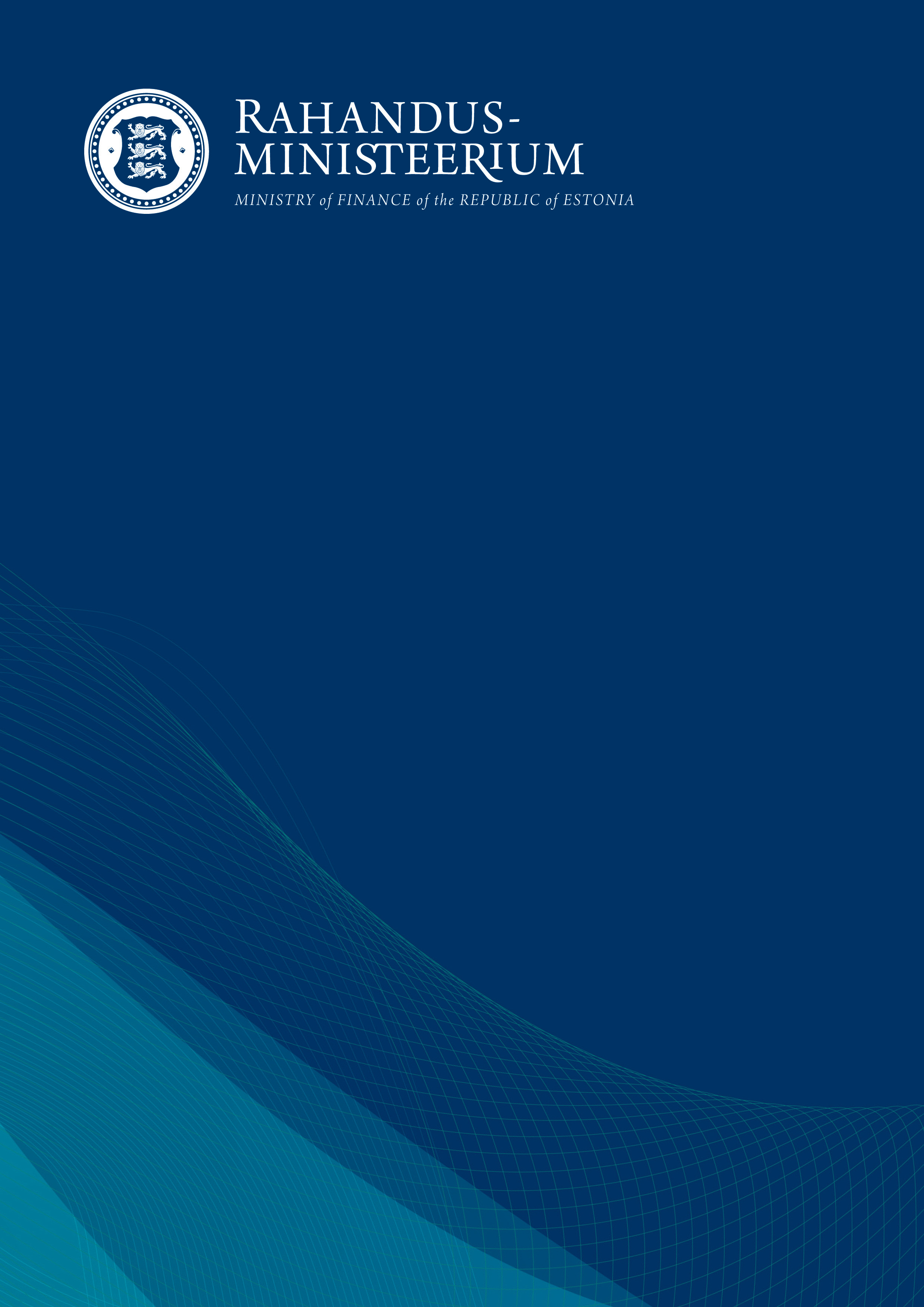 2014EE16M3OP001Sisukord1.	Strateegia, mis käsitleb rakenduskava panust Liidu aruka, jätkusuutliku ja kaasava majanduskasvu  strateegiasse ning majandusliku, sotsiaalse ja territoriaalse ühtekuuluvuse saavutamiseks	51.1.	Rakenduskava strateegia kirjeldus, milles näidatakse, kuidas rakenduskavaga panustatakse liidu aruka, jätkusuutliku ja kaasava majanduskasvu strateegiasse ning majandusliku, sotsiaalse ja territoriaalse ühtekuuluvuse saavutamisse	51.2.	Selgitus, mille alusel valiti partnerluslepet arvestades temaatilised eesmärgid ja vastavad investeerimisprioriteedid, mis põhinevad piirkonna vajadustel (kui asjakohane, ka riiklikel vajadustel), sealhulgas vajadusel pöörata tähelepanu probleemidele, mis on määratletud asjakohastes riigipõhistes soovitustes, mis võeti vastu ELi toimimise lepingu artikli 121 lõike 2 kohaselt ja asjakohastes nõukogu soovitustes, mis võeti vastu ELi toimimise lepingu artikli 148 lõike 4 kohaselt, võttes arvesse eelhindamise tulemusi.	111.3.	Rahaeraldiste põhjendus	122.	Prioriteetsete suundade kirjeldus	302.1.	Ühiskonna vajadustele vastav haridus ja hea ettevalmistus osalemaks tööturul	302.2.	Sotsiaalse kaasatuse suurendamine	522.3.	Tööturule juurdepääsu parandamine ja tööturult väljalangemise ennetamine	812.4.	Kasvuvõimeline ettevõtlus ja rahvusvaheliselt konkurentsivõimeline teadus- ja arendustegevus	892.5.	Väikese ja keskmise suurusega ettevõtete arendamine ja piirkondade konkurentsivõime tugevdamine	1092.6.	Energiatõhusus	1212.7.	Veekaitse	1262.8.	Roheline infrastruktuur ja hädaolukordadeks valmisoleku suurendamine	1322.9.	Jätkusuutlik linnapiirkondade areng	1412.10.	Jätkusuutlik transport	1512.11.	IKT teenuste taristu	1622.12.	Haldusvõimekus	1682.13.	Tehnilise abi prioriteetne suund  (ERF)	1802.14.	Tehnilise abi prioriteetne suund  (ÜF)	1853.	Rahastamiskava	1903.1.	Igast fondist saadavad rahalised assigneeringud ja tulemusreservist saadavad summad	1903.2.	Igast fondist saadava kavandatud toetuse ja riigi kaasfinantseeringu rahalise assigneeringute kogusumma (eurodes)	1924.	Territoriaalse arengu integreeritud lähenemisviis	2014.1.	Kohalik areng kogukonna eestvedamisel	2024.2.	Linnade säästev areng	2024.3.	Integreeritud territoriaalsed investeeringud	2034.4.	Rakenduskavaga hõlmatud piirkondade- ja riikidevaheliste meetmete korraldamine toetusesaajate puhul, kes paiknevad vähemalt ühes muus liikmesriigis	2034.5.	Rakenduskavas kavandatud meetmete panus makropiirkondlike strateegiate ja mere vesikonna strateegiate rakendamisel vastavalt vajadustele, mis liikmesriik on selle piirkonna jaoks määratlenud	2045.	Vaesusest kõige rohkem mõjutatud geograafiliste alade või kõige kõrgema diskrimineerimise või sotsiaalse tõrjutuse riskiga sihtrühmade erivajadused	2045.1.	Vaesusest kõige rohkem mõjutatud geograafilised alad või kõige kõrgema diskrimineerimise riskiga sihtrühmad	2045.2.	Rakenduskava strateegia selle kohta, kuidas käsitletakse vaesusest kõige rohkem mõjutatud geograafiliste alade või vastavate sihtrühmade erivajadusi, ning kui asjakohane partnerluslepingus sätestatud integreeritud lähenemisviisi panus	2046.	Raskete ja püsivate ebasoodsate looduslike või demograafiliste tingimustega geograafiliste piirkondade erivajadused	2047.	Korralduse, kontrollimise ning auditeerimise eest vastutavad asutused ja organid ning asjaomaste partnerite roll	2057.1.	Asjaomased asutused ja organid	2057.2.	Asjaomaste partnerite kaasamine	2058.	ERFi, ESFi, Ühtekuuluvusfondi, noorte tööhõive algatuse, EAFRD, EMKFi ja muude liidu ning riiklike rahastamisvahendite ja EIPi rahastamise koordineerimine	2099.	Eeltingimused	2109.1.	Eeltingimuste täitmiseks võetavate meetmete kirjeldus, vastutavad ametkonnad ja ajakava	21610.	Toetusesaaja halduskoormuse vähendamine	22411.	Horisontaalsed põhimõtted	22411.1.	Säästev areng	22411.2.	Võrdsed võimalused ja diskrimineerimise vältimine	22411.3.	Meeste ja naiste võrdõiguslikkus	22412.	Eraldiseisvad elemendid	22412.1.	Suurprojektid, mille rakendamine on kavandatud programmiperioodiks	22412.2.	Rakenduskava tulemusraamistik	22412.3.	Rakenduskava ettevalmistamisse kaasatud partnerid	231Strateegia, mis käsitleb rakenduskava panust Liidu aruka, jätkusuutliku ja kaasava majanduskasvu  strateegiasse ning majandusliku, sotsiaalse ja territoriaalse ühtekuuluvuse saavutamiseksRakenduskava strateegia kirjeldus, milles näidatakse, kuidas rakenduskavaga panustatakse liidu aruka, jätkusuutliku ja kaasava majanduskasvu strateegiasse ning majandusliku, sotsiaalse ja territoriaalse ühtekuuluvuse saavutamisseRakenduskava koostamisel lähtuti põhimõttest, et Euroopa struktuuri- ja investeerimisfondid (edaspidi ESI) on ühekordne võimendus oluliste muutuste saavutamiseks Eestis. Nende kasutamine peab kaasa tooma arenguhüppe, suurendades mõnes valdkonnas, sektoris või majandusharus eesmärkide elluviimise tõhusust, mõjusust või kvaliteeti ja tuues kaasa positiivse  järelmõju (nt struktuursete reformide ja võtmealgatuste/projektide käimalükkamine ning elluviimine). Rakenduskava on koostatud lähtuvalt järgmistest põhimõtetest:Vahendid tuleb kontsentreerida piiratud arvu oluliste strateegiliste eesmärkide saavutamisele, et saavutada oluline muutus, kasutamissuutlikkus ning parem koordineeritus.Planeerimisel tuleb arvestada tegevuste pikaajalise mõju ja rakendusvõimega. Rahastamisprioriteetide valikul kasutati alternatiivide võrdlemiseks neid põhimõtteid täpsustavaid valikukriteeriume: 1. Kooskõla konkurentsivõime kava Eesti 2020 eesmärkide ja põhisuundadega; 2. Euroopa Liidu tasandi lisandväärtus ja rahvusvahelise koostöö võimalus;Poliitikavaldkondade ülene (koos)mõju;Võimendusefekt ja tulevikuvalmiduse kasv;Vahendite piisav kontsentreeritus;Sobivate alternatiivsete rahastamisvõimaluste olemasolu.Eelnevast tulenevalt on rakenduskava fookus suunatud Eesti 2020 kesksetesse eesmärkidesse panustavatele investeeringutele.Konkurentsivõime kava „Eesti 2020“ eesmärgid on:Tõsta tootlikkust hõivatu kohta Euroopa Liidu keskmisega võrreldes 2015. aastaks 73%ni ning 2020. aastaks 80%ni (2012. a vastav näitaja oli 68,7%). Tõsta tööhõive määra 20-64 aastaste seas 2015. aastaks 72%ni ning 2020. aastaks 76%ni (2012 vastav näitaja oli 71,7%).Eesmärkide saavutamiseks jätkatakse ja arendatakse senist poliitikat nii töötajate oskuste taseme tõstmiseks, tööjõu pakkumise suurendamiseks, erasektori teadus- ja arendustegevuse mahtude suurendamiseks, ettevõtlust toetava infrastruktuuri arendamiseks kui ka investeeringute soodustamiseks (eriti ekspordipotentsiaaliga ja kõrgema lisandväärtusega valdkondades).Konkurentsivõime eesmärkide saavutamiseks ning partnerlusleppe peatükis 1.1. kirjeldatud arenguvajaduste lahendamiseks panustatakse struktuurivahenditega allpool toodud nelja Eesti 2020 valdkonda.Haritud rahvas ja sidus ühiskond Kolmandik Eesti tööealisest elanikkonnast on ilma erialase ettevalmistuseta, mis mõjutab oluliselt nende konkurentsivõimet tööturul. Põhihariduse või sellest madalama taseme haridusega isikute töötuse määr oli 2011. aastal üldisest töötuse määrast poole kõrgem. Eesti 2020 on seatud eesmärgiks vähendada eri- ja kutsealase hariduseta täiskasvanute (25-64) osakaalu 30%-ni (aastal 2012 oli see 30,31). Kutse ja erialase haridusega täiskasvanute osakaalu suurendamiseks rakendatakse varasema õpi- ja töökogemuse arvestamist. Kavas on toetada madalama haridustasemega täiskasvanute toomist õppesse, pakkudes neile tööalast täiendkoolitust ja ümberõppekursusi, arendades tööhõivelisust parendavaid võtmepädevusi ning pakkudes õppes osalemist toetavaid tugiteenuseid. Täiskasvanute õppesse toomisega panustatakse ka Eesti 2020 eesmärki suurendada täiskasvanute (25-64) elukestvas õppes osalemise määra 20%-ni (2012. a 12,9%).Ilma erialase hariduseta inimeste suure osakaalu põhjusteks noorte seas on suur põhihariduse või üldkeskhariduse järgne õpingute mittejätkamine või katkestamine ning üldkeskhariduse eelistamine kutsekeskharidusele. Vähendamaks aastaks 2020 põhihariduse või madalama haridustasemega õpinguid mittejätkavate noorte (18-24) osakaalu 9,5%-le (2012 vastav näitaja 10,5%), panustatakse karjääri- ja tugiteenuste kättesaadavuse parandamisse, indiviidikesksema õpikäsitluse juurutamisse ning investeeritakse põhikooli ja gümnaasiumivõrgu lahutamisse. Õpilasekesksem õpikäsitlus ning toetavad karjääri- ja õppenõustamise teenused toetavad õpilaste valikuid õppida edasi nende võimetele vastaval haridustasemel ning väldivad valedest valikutest tingitud väljalangemist. Gümnaasiumiastmest lahutatud põhikoolide õpilased asuvad suurema tõenäosusega õppima kutsekooli, mistõttu aitab põhikoolide ja gümnaasiumide lahutamine kaasa parematele edasiõppimisvalikute tegemisele. Samuti panustavad põhikoolidesse ja gümnaasiumidesse tehtud investeeringud koolivõrgu demograafiliste muutustega kohandamisse ning hariduslike erivajadustega õpilaste võimalustele saada haridus tavakoolis. Eesti hariduspoliitika peamiseks suunaks pikemas perspektiivis on kõrghariduse kvaliteedi ja rahvusvahelise konkurentsivõime tõstmine, samuti riigi rahastatavate kõrghariduse õppekohtade arvu suurendamine, mida väljendab ka Eesti 2020 eesmärk suurendada kolmanda taseme haridusega 30-34-aastaste inimeste osakaal 40%-ni. Eestis on elluviimisel kõrgharidusreform, millega tagatakse tasuta juurdepääs eestikeelsele kõrgharidusele neile, kes õpivad täiskoormusel. Reformi üks osa oli ka üleminek seniselt koolitustellimuste rahastamismudelilt tegevustoetuste süsteemile, mille käigus sõlmitakse ülikoolidega tulemuslepingud, suurendades ülikoolide vastutust tegevuse tulemuslikkuse eest. 2014-2020 perioodil on oluline fookus õppejõudude arengu toetamisel ning õppekavade kaasajastamisel viisil, et tagada kvaliteetsem ja ühiskonna, sh tööturu vajadustele vastavam õpe (nt ettevõtlusõppe oskuste edasiandmine, praktikamoodulite teke). Toetatakse kõrgkoolide terviklikke arendusplaane struktuursete muutuste läbiviimiseks. Tulenevalt struktuurse tööpuuduse probleemidest, on oluline varasemast suurema tähelepanu pööramine õppe seostamisele tööturu vajadusega. Asjakohase täiskasvanukoolituse ning kutse- ja kõrghariduse pakkumise eelduseks on tööjõuvajaduse süsteemse seire- ja prognoosisüsteemi käivitamine, mille raames analüüsitakse Eesti erinevate majandussektorite arenguvõimalusi ja –vajadusi tervikvaates ning teisalt tagatakse koolituste planeerimine ning juhtimine kutsealapõhiselt. Samuti arendatakse välja toimiv praktikasüsteem kutseõppes ja kõrghariduses ning edendatakse ettevõtlusõpet. Õppe seostamisel tööturu vajadustega  panustatakse ka 2013. a riigipõhise soovituse nr 3 täitmisesse.2012. a oli noorte (15-24. a) töötuse määr 20,9% (keskmine tööpuudus 10,2%). See on seotud noorte madala haridustaseme ning õpingute katkestamisega. Eesti 2020 eesmärgiks on noorte töötuse määra vähendamine 10%-ni. Selleks on lisaks eespool kirjeldatud muudatustele haridussüsteemis vajalik hariduses ja hõivest väljas olevate noorte aktiviseerimine, noorte tõrjutusriski ennetamine, noorte suurem kokkupuude tööeluga ning tõhusamad tööturumeetmed noorte aitamiseks. Sekkumised noorte konkurentsivõime tõstmiseks ja töötuse vähendamiseks on kavandatud ministeeriumite üleses ühiskavas, mis on osa Euroopa Noortegarantiist. Eesti 2020 eesmärgiks on aastaks 2020 tööjõus osalemise määra suurendamise (vanusegrupp 15-64) 75%-ni (2012 vastav näitaja 74,5%). Täna on mitteaktiivsete töösoovijate seas pensionäre, õpilasi, terviseprobleemide tõttu tööturult eemal olevaid inimesi ja laste või teiste pereliikmete eest hoolitsejaid. Tööjõupotentsiaali ärakasutamiseks, sotsiaalse kaasatuse edendamiseks ja vaesuse vastu võitlemiseks tuleb tegeleda probleemidega, mis põhjustavad tõrjutust või hoiavad inimesi tööturult eemal. Üheks oluliseks töövõimet pässivaks teguriks on tööealise elanikkonna kehv tervis, mistõttu investeeritakse tervishoiuteenuste kättesaadavuse ja kvaliteedi tagamisse ning vähendatakse alkoholi tarbimist, kui suurimat haiguskoormust põhjustavat käitumuslikku terviseriski. Teiselt poolt aidataks tervisekaoga inimesi sobiva töö leidmisel, toetades neid tööturu- ja rehabilitatsiooniteenustega. Töövõime toetamise süsteemi reformi elluviimisega parendatakse tänaste töövõimetuspensionäride tööstiimuleid ja töövõimet ning hõlbustatakse nende naasmist tööturule, misläbi panustatakse riigipõhise soovituse nr 2 elluviimisse.Samuti on oluliseks töövõimet ja toimetulekut mõjutavaks teguriks suur hoolduskoormus, seda nii laste vanurite kui ka puudega pereliikmete eest hoolitsemisel. Parandatakse hoolekandeteenuste, sh lapsehoiuteenuste, kättesaadavust, mis leevendab omaste hoolduskoormust laste, eakate ja puuetega inimeste eest hoolitsemisel. Kvaliteetsete hoolekandeteenuste kättesaadavuse parendamiseks ja jätkusuutlikuks osutamiseks on vajalik juurutada omavalitsuste koostööd teenuste pakkumisel. Parendades kohaliku tasandi avalike teenuste kvaliteetset ja tõhusat pakkumist, panustatakse ka riigipõhise soovituse nr 5 täitmisesse. Majanduskriisi tagajärjel kasvama hakanud pikaajaliste töötute arv on küll viimase paari aasta jooksul langenud, kuid püsib endiselt kõrgel tasemel. Vähenemisest hoolimata moodustab pikaajaliste töötute arv endiselt üle poole töötutest (54%), sealjuures on 33,5% töötutest ülipikaajalised töötud (on olnud töötud kauem kui 2 aastat). Eesti 2020 eesmärgiks on vähendada pikaajalise töötuse määra 2,5%-le (2012. a 5,5%). Pikaajalistel töötutel ja tööturu riskirühmadel on tööle sisenemiseks tihti mitmeid takistusi, mida on võimalik lahendada sotsiaal-ja töövaldkonna meetmeid kombineerides, mistõttu panustatakse sekkumistega kombineeritud meetmete pakkumisele. Riskirühmadele täiendavate tööturuteenuste pakkumisega ning töövõime toetamise süsteemi reformi elluviimisega leevendatakse tööturu riskirühmade (pikaajalised töötud, noored, vanemaealised ning tervisekahjustusega inimesed) tööhõivega seotud probleeme. Oluliste regionaalsete väljakutsete leevendamiseks, nagu Tartu ja Tallinna linnapiirkondade väliste regioonide tööealise elanikkonna madal kaasatus hõivesse ning piirkondade vähene osalus majanduskasvus, toetatakse piirkonnaspetsiifiliste ressursside ja oskusteabe kasutuselevõttu, luues selle kaudu eeldused töökohtade loomiseks. Kuna üheks olulisimaks pikaajalise töötuse põhjuseks on madal haridustase, panustavad töötuse probleemide lahendamisse ka eespool kirjeldatud elukestva õppe sekkumised. Kirjeldatud sekkumistega panustatakse riigipõhise soovituse nr 2 täitmisesse. Üle poole pikaajalistest töötutest on mitte-eestlased ning nende pikaajalise töötuse määr (9,4%) ületab eestlaste oma (3,7%) üle 2,5 korra. Mitte-eestlaste suurem sidumine ühiskonnaga on oluline nii tööhõive eesmärkide kui ka konkurentsivõimelise majanduse eesmärkide saavutamiseks. Seetõttu suurendatakse mitte-eestlaste teadmisi ühiskondlikuks aktiivsuseks, sh aktiivsemaks osalemiseks tööturul.Eespool kirjeldatud mitteaktiivsuse ja tööhõiveprobleemide lahendamine aitab vähendada ka suhtelise vaesuse määra pärast sotsiaalseid siirdeid 2020. aastaks  15%-ni (2012 vastav näitaja 17,5%).Keskkonnasõbralik majandus ja energeetika Eesti majanduse ressursitõhusus on madal ning majandusarenguga suurenevad jätkuvalt selgelt loodusressursside (sh põlevkivi ja ehitusmaavarad) kasutus, jäätmeteke ja negatiivsed keskkonnamõjud. Ressursitõhususe suurendamine on üks Eesti 2020 prioriteete: 2020. aastaks on eesmärk hoida kasvuhoonegaaside heitkoguste kasv võrreldes 2005. aastaga alla 10% (kuni 6269 tonni; aastate 2008-2010 tase oli 6021 tonni) ning säilitada energia lõpptarbimise tase 2010. a tasemel (2818 ktoe; 2011 tase 2761 ktoe). Selleks tuleb ressursitõhususe ning energiatarbimise kasvu piiramise kaudu panustada tootlikkuse ja konkurentsivõime tõusu. Ka Eesti majanduse energiamahukus on üks kõrgemaid ELs. 2010. aastal oli Eesti ELs selle näitaja alusel 2. kohal. Kavas on panustada energia- ja ressursitõhususe edendamisse ettevõtetes, toetades ressursijuhtimissüsteemide laiemat kasutust ning võimaldades finantsinstrumentide kasutust ressursisäästu tagavate investeeringute tegemiseks. Toetatakse ka jäätmete enamat ringlussevõttu ja korduskasutuseks ettevalmistamist. Roheliste ja vähem CO2-heiteid tekitavate tehnoloogiate arendamise ja kasutuselevõtuga luuakse uusi ettevõtlus- ja tööhõivevõimalusi, säilitatakse puhast keskkonda ning võideldakse kliimamuutuste vastu. Samuti on kavas panustada energiasäästu edendamisse kaugküttemajanduses (sh taastuvate energiaallikate suurem kasutus), korterelamutes ja linnade tänavavalgustuses.Taastuvenergia edendamist tähtsustatakse samuti nii Eesti 2020 kui ka Euroopa Komisjoni 2012. ja 2013. aasta riigipõhistes soovitustes. 2020. a eesmärk on taastuvenergia osakaal vähemalt 25% energia lõpptarbimisest (2011 tase oli 25,7%). Suund transpordisektori energiasäästu ja taastuvenergia suurendamisele on ühtlasi kooskõlas 2012. ja 2013. aastal Euroopa Komisjoni tehtud riigipõhise soovitusega nr 4, milles komisjon kutsub üles suurendama transpordi energiasäästu. Transpordisektori energiakulu moodustas 2010. aastal 24% energia lõpptarbimisest Eestis ja energia tarbimine on Eesti transpordisektoris pidevalt kasvanud. Samas on transport üks neljast suurima energiasäästupotentsiaaliga valdkonnast. Edendamaks säästvate transpordikütuste kasutamist (2020. a eesmärk on säästvate kütuste osakaal 10%), panustatakse biokütuste kasutamise pilootprojekti, mille tulemused annavad aluse teistest vahenditest kavandatavatele sekkumistele.  Erinevate transpordiliikide keskkonnamõju ja energiamahukuse oluliseks vähendamiseks ning ühistranspordi osakaalu vähenemise pööramiseks kasvule on kavas investeeringud raudteeinfrastruktuuri arendamiseks ning raudteepeatuste paremaks ühendamiseks muude liikumisviisidega. Samuti kavandatakse arendada saartevahelist laevaühendust, toetada investeeringuid lennujaama keskkonna- ja ohutusnõuete täitmiseks ning maanteeliikluse arendamiseks, sh ohutuse parandamiseks. Linnapiirkondade säästva arengu strateegiate ning piirkondlike konkurentsivõime kavade alusel toetatakse investeeringuid säästva liikuvuse arendamiseks linnapiirkondades, et seeläbi parandada ligipääsu töökohtadele ning avalikele teenustele. Kuna tõhusama ressursikasutusega ja loodussõbralikum äritegevus on üheks konkurentsivõime tuumikteguriks, muutub puhta ja loomuliku loodus- ja elukeskkonna säilitamine vajaduse kõrval üha enam Eesti eeliseks. Eesti huvides on vähendada nii Läänemere reostuskoormust kui ka panustada piirkondlikku koostöösse Läänemere merekeskkonna kaitseks. Läänemere valgala reostuskoormuse vähendamiseks ning elanikele ja ettevõtetele nõuetekohase ja säästvama veevarustuse tagamiseks on kavas jätkata investeeringuid veemajanduse infrastruktuuri arendamisse ning jääkreostuse ohutustamisse. Panustatakse ka valmisoleku suurendamisse keskkonnahädaolukordade varaseks avastamiseks ning neile reageerimiseks, vähendades seeläbi neist hädaolukordadest tulenevaid kasvuhoonegaaside heitkoguseid ning inimeste terviseriske. Ökosüsteemiteenuste säilitamiseks ning taastamiseks toetatakse investeeringuid kaitstavate liikide ja elupaikade säilitamiseks ning taastamiseks, sh koosmõjus maaelu arengukava raames antavate toetustega Natura 2000 võrgustiku säilitamiseks ja pool-looduslike koosluste hooldamiseks.  Konkurentsivõimeline ettevõtluskeskkond Eesti majanduse struktuur on ebasoodne ja vähekapitaliseeritud. 2012. aastal moodustas Eesti tööjõu tootlikkus hõivatu kohta 68,7% ELi keskmisest. Töötlevas tööstuses moodustas loodav lisandväärtus Eestis 2010. aastal 51% ELi keskmisest. Tänane majandusstruktuur keskendub veel paljuski tööjõumahukale tootmisahelas allpool paiknevale tootmisele (allhange), mis loob lõpptootega võrreldes vähem lisandväärtust. Samuti iseloomustab Eesti konkurentsivõimet madal innovatsioonivõimekus ning teadus- ja arendustegevuse vähene kohalik mõju. Eesti 2020 on seatud eesmärgiks tõsta teadus- ja arendustegevuse investeeringute taset 3%-ni SKPst (2012. a 2,19%) ja tööjõukulude kasv ei ületa oluliselt tootlikkuse kasvutempot (2011. a 2,8%). Kavas on edendada nutika spetsialiseerumise metoodika alusel valitud kasvualade arengut. Nutika spetsialiseerumise kasvualadeks on valitud info- ja kommunikatsioonitehnoloogia horisontaalselt läbi teiste sektorite, tervisetehnoloogiad ja –teenused ning ressursside efektiivsem kasutamine [] (arvestades nutika spetsialiseerumise metoodikat ei pruugi need kasvualad tuginedes ettevõtlikule avastusprotsessile kogu perioodiks jääda samaks). Samuti toetatakse teadus- ja arendustegevuses ülikoolide ja TA asutuste institutsionaalseid reforme, tipptasemel teadusuuringuid, rahvusvahelist teaduskoostööd (sh sünergia ELi teaduse raamprogrammiga Horisont 2020), üliõpilaste, õppejõudude ja teadlaste mobiilsusust ja järelkasvu tekkimist, tagatakse kaasaegne taristu (nii asutuse kui ka riikliku tähtsusega) ja jätkatakse teaduse populariseerimist. Lisaks töötatakse välja meede ettevõtete arengu terviklikuks toetamiseks, et pakkuda terviklikku tuge Eesti majanduse mõjukeskmes olevatele ettevõtetele kasvuambitsioonide kavandamisel ja elluviimisel. Uute toodete-teenuste loomisel ja ärimudelite uuendamisel peitub suur kasvuvõimaluste kogum info- ja kommunikatsioonitehnoloogia paremas rakendamises. Teadmistepõhise majanduse üheks kasvu eelduseks on tervet Eestis kattev kiire lairibataristu ja e-teenuste alustaristu pidev arendamine, mis toetab teiste majandus- ja elualade potentsiaali paremat kasutamist – tootlikkuse kasv avalikus ja erasektoris, IKT võimaluste rakendamine e-õppes, tervishoius, ettevõtluses, põllumajanduses, paindlikumad töötingimused (sh kaugtöö ja osaajaga töö).Eksportivate ettevõtete osakaal on Eestis väike. Eesti majanduse taastumine käesolevast kriisist on toimunud ekspordi toel (mille osatähtsus ulatus 2011. aastal 93%-ni jooksevhindades arvutatuna SKP-st) ning valdav osa sellest kujunes ettevõtlussektoris, mis andis ligi 90% kogu lisandväärtuse juurdekasvust. Siiski on eksportivate ettevõtete osakaal väike, moodustades vaid 16% ettevõtete koguarvust. Teiseks on ekspordibaas kitsas ja kulueelistel põhinev. Sisemaise turu väiksuse tõttu on eksport Eesti majanduse arengul ka tulevikus võtmetähtsusega ning välisriikides tegutsemise edukus saab paljudele ettevõtetele kriitiliseks edufaktoriks. Eesseisvate väljakutsete lahendamiseks on vajalik kapitalile ligipääsu parandamine ja välisinvesteeringute suurendamine. Kasvu jätkumiseks, uute töökohtade tekkeks ja ärialade arendamiseks vajab Eesti olulises mahus investeeringuid, sh välisinvesteeringuid, sest ainult oma allikatest Eesti kasvuvõimaluste kasutamisest tekkivate vajaduste katteks ei piisa. Eesti 2020 on seatud eesmärgiks suurendada Eesti ekspordi osatähtsust maailma kaubanduses 0,11%-ni (2011. a 0,099%). Kavas on aidata kaasa ettevõtete ekspordivõime ja loodava lisandväärtuse tõstmisele, Eesti elanike ettevõtlikkuse kasvule ning ettevõtete kasvupotentsiaali realiseerimisele (sh piirkondliku ettevõtluse, loomemajanduse ja turismiteenuste ekspordi arendamisele) ja VKEde kapitalile ligipääsu parandamisele.Eesti 2020 seatud eesmärgid ja Eesti arenguvajadustest lähtuvalt kavandatud sekkumised toetavad ka 2013. aasta riigipõhine soovitus nr 3 täitmist, tugevdades jõupingutusi teadustegevuse ja innovatsioonisüsteemide eelistamise ja rahvusvahelistumise edendamiseks ning süvendades ettevõtjate, kõrgkoolide ja teadusasutuste koostööd.Jätkusuutlik ja kohanduv riikEesti konkurentsivõime kava „Eesti 2020“ eesmärgiks keskpikas perioodis on valitsussektori eelarve struktuurne ülejääk ning riigi konkurentsivõimet toetav eelarvepoliitika. Selle saavutamiseks on tarvis suurendada avaliku sektori paindlikkust ning ohjata kulutusi. Mõjususe ja tõhususe saavutamiseks on oluline tugev avalik teenistus ning optimaalsel tasemel pakutavad  kulusäästlikud avalikud teenused, tagades samas nende kvaliteedi, kättesaadavuse ning regionaalse tasakaalustatuse. Inimeste ja organisatsioonide arendamine, poliitikakujundamise võimekuse tõstmine ning avalike teenuste (sh kohalike avalike teenuste) parem korraldamine võimaldavad leevendada Eesti arenguvajadusi,  mis on seotud madala poliitikakujundamise kvaliteediga nii keskvalitsuse, kui ka kohalike omavalitsuste tasandil, riigivalitsemise killustatusega, strateegilise planeerimise ja riigieelarve nõrga seostatusega, avalike teenuste ebatõhusa osutamisega, avalike teenistujate ebapiisavate kompetentsidega ning piirkondliku tasandi arendusvõimekusega. Kirjeldatud sekkumistega panustatakse ka riigipõhisesse soovituse nr 5 täitmisesse.Selgitus, mille alusel valiti partnerluslepet arvestades temaatilised eesmärgid ja vastavad investeerimisprioriteedid, mis põhinevad piirkonna vajadustel (kui asjakohane, ka riiklikel vajadustel), sealhulgas vajadusel pöörata tähelepanu probleemidele, mis on määratletud asjakohastes riigipõhistes soovitustes, mis võeti vastu ELi toimimise lepingu artikli 121 lõike 2 kohaselt ja asjakohastes nõukogu soovitustes, mis võeti vastu ELi toimimise lepingu artikli 148 lõike 4 kohaselt, võttes arvesse eelhindamise tulemusi.Ülevaade temaatiliste eesmärkide ja investeerimisprioriteetide valiku põhjustest sisaldub  Partnerlusleppe punktis 1.3. Rahaeraldiste põhjendusSisaldub Partnerlusleppe punktis 1.1. ja 1.3. Tabel 1. Ülevaade rakenduskavas esitatud investeerimisstrateegiast.Prioriteetsete suundade kirjeldus Ühiskonna vajadustele vastav haridus ja hea ettevalmistus osalemaks tööturulSelgitus kehtestatud prioriteetse suuna kohta, mis hõlmab rohkem kui ühte piirkonnakategooriat või rohkem kui ühte temaatilisse eesmärki või rohkem kui ühte fondi Prioriteetne suund „Ühiskonna vajadustele vastav haridus ja hea ettevalmistus osalemiseks tööturul“ koosneb temaatilise eesmärgi nr 10 „Investeerimine haridusse, oskustesse ja pidevõppesse“ kolme investeerimisprioriteedi raames seatud eesmärkidest ja nende saavutamiseks tehtavatest tegevustest, millest kaks on rahastatud Euroopa Sotsiaalfondi ja üks Euroopa Regionaalarengu Fondi vahenditest. Tulenevalt arenguvajaduste analüüsist (Partnerlusleppe ptk 1.1.) ning Eestile tehtud riigipõhistest soovitustest, on Eesti ESFi investeerimisprioriteetidest valinud järgmised: „Koolist väljalangemise ennetamine ja vähendamine ning võrdse juurdepääsu hõlbustamine kvaliteetsele haridusele nii koolieelsetes lasteasutustes kui ka põhi- ja keskkoolis, sealhulgas formaalsed, mitteformaalsed ja informaalsed õpivõimalused reintegreerimiseks haridusse ja koolitusse“ ja “Kõikide vanuserühmade võrdsete võimaluste parandamine juurdepääsul elukestvale õppele formaalsetes, mitteformaalsetes ja informaalsetes vormides, tööjõu teadmiste, oskuste ja pädevuste täiustamine ning paindlike õppimisvõimaluste edendamine, sealhulgas karjäärinõustamise ja omandatud oskuste hindamise kaudu“. Lisaks ESF-ist rahastatavatele tegevustele, mis peavad toetama õppe sisu ja tugiteenuste kvaliteedi tagamist, on kvaliteetse ja kättesaadava hariduse ning süsteemi jätkusuutlikkuse tagamiseks vajalikud ka investeeringud hariduse infrastruktuuri, et korrastada üldhariduskoolide võrku, mistõttu on ESFi investeerimisprioriteetide kõrval valitud ka ERFi investeerimisprioriteet „Investeerimine haridusse, oskustesse ja elukestvasse õppesse haridus- ja koolitusinfrastruktuuri arendamise läbi“. Mitme fondi tegevuste kombineerimine ühte prioriteetsesse suunda aitab parandada taristusse ja inimressurssi tehtavate investeeringute kooskõla. Kaasava hariduse põhimõtete juurutamiseks on vajalik investeerida taristu lahendustesse, mis võimaldavad erivajadustega inimeste kaasamist tavakooli. Taristu investeeringuid on vaja toetada erivajadustega laste arengut toetava õpikäsitluse ning õppenõustamisega. Samal ajal on demograafilistest ja kaasava hariduse trendidest lähtuvalt vajalik investeerida HEV koolide infrastruktuuri, tagades sellega kaasaegse õppekeskkonna erivajadusega lastele, keda tavakoolidesse integreerida on keeruline. Gümnaasiumist lahutatud põhikoolide lõpetajatest oluliselt suurem osakaal suundub edasi õppima kutsekooli võrreldes nn pika tsükli koolidega. Suurendamaks kutseõppesse suundujate osakaalu, investeeritakse põhikoolide- ja gümnaasiumide lahutamisse, mida toetatakse kättesaadavamate karjääri-ja õppenõustamisteenustega ning indiviidkesksema õpikäsitluse rakendamisega.  Investeerimisprioriteedile vastavad ELi vahendite kasutamise eesmärgid ja eeldatavad tulemusedEuroopa Liidu (edaspidi EL) vahendite kasutamise eesmärk 1: Kvaliteetsete hariduslike tugiteenuste abil varase koolist ja haridussüsteemist lahkumise vähendamine ning karjäärivalikute toetamineMadala haridustasemega mitteõppivate noorte arv on Eestis endiselt kõrge, mis põhjustab neile noortele raskusi eluga toimetulekul ja riigile täiendavaid kulutusi sotsiaal-, tervise-, sisejulgeoleku jt valdkondades. Väljalangevuse üheks olulisemaks põhjuseks on piisava koolipoolse toe puudumine ning sellest tulenevalt ka noorte väheteadlikud valikud. Eriti terav on probleem väiksemates koolides, kus vähene õpilaste arv ei võimalda palgata kooli piisava töökoormusega õppenõustamise spetsialiste, sh psühholoogi, sotsiaalpedagoogi, logopeedi. Puudu on karjääriteenuste osutajatest ning probleeme on teenuse  kättesaadavusega. Karjääriteenused (karjääriinfo, -nõustamine ja -õpe) on praegu tagatud vaid ühele aastakäigule põhikooli 3. kooliastme, gümnaasiumi ja kutseõppeasutuste õppuritest.Lisaks ei aita kooli tasandi ja kooliväliste tugispetsialistide teenuse ebapiisav kättesaadavus kaasa haridusliku ja sotsiaalse kaasatuse põhimõtete rakendamisele haridusasutustes ega taga kõikide õpilaste osalemist võimetekohases õppes. Õppuri probleemide liiga hiline märkamine ning nende kuhjumine suurendab koolist väljalangemise tõenäosust ning hilisemaid toimetulekuraskusi. Eestis oli 2012. a novembri seisuga  237 624 last vanuses 1,5–18 aastat, kellest hinnanguliselt 4,5% vajavad puudest või muust erivajadusest tulenevalt eriõpet või õppenõustamisteenust. Oodatava tulemusena suureneb hariduslikke tugiteenuseid (karjääri- ja õppenõustamisteenused) saanute arv, sealjuures paraneb eripedagoogilise ja psühholoogilise teenuse kättesaadavus väiksemates üldhariduskoolides.  Paranevad õpitulemused ning noored teevad teadlikumaid valikuid, mis vähendab väljalangevust kutseõppest ja gümnaasiumist ning väheneb varajaste haridustee katkestajate osakaal. Tabel 2. Üldised tulemusnäitajad, mille jaoks on määratletud konkreetsele ELi vahendite kasutamise  eesmärgile vastav sihtväärtus ja rakenduskavaga seonduvad tulemusnäitajad. ELi vahendite kasutamise eesmärk 2: Õpetajate, õppejõudude, koolijuhtide ja noorsootöötajate õpetamispädevuse parandamine, et rakenduks iga õppija individuaalset ja sotsiaalset arengut toetav, õpioskusi, loovust ja ettevõtlikkust arendav õpikäsitus kõigil haridustasemetel ja –liikidesKuigi Eesti haridussüsteemi kvaliteedinäitajad on üldiselt kõrged, mida iseloomustavad näiteks Eesti õpilaste väga head tulemused OECD läbi viidavas PISA uuringus, siis on haridussüsteemil endiselt väljakutseid. Tänapäeva ühiskond ja majandus ootab inimestelt suuremat ettevõtlikkust ja innovatsiooniteadlikkust, seega on oluline arendada õpilaste loovust ja sotsiaalseid oskusi. Eesti hariduspoliitika lähtub kaasava hariduse põhimõtetest, mille kohaselt on kõigil õppijatel  õigus saada haridust vastavalt oma võimetele ja vajadustele. Kõik viimasel kümnendil riiklikult kehtestatud tasemehariduse õppekavad on rõhutanud õppijakesksust, võtmepädevuste olulisust, vajadust siduda õppeprotsessis uus teadmine olemasolevaga, lõimida see erinevate aine- ja eluvaldkondadega, õppida/õpetada mitte faktiteadmisi, vaid õppida õppima ja probleeme lahendama, ning teha seda meeskonnas. Õpetaja ei ole 21. sajandil mitte infoallikas, vaid seoste looja ja väärtushoiakute kujundaja, kelle ülesanne on arendada õppijas kriitilist ja loovat mõtlemist, analüüsioskust, ettevõtlikkust, meeskonnatöö ning kirjaliku ja suulise eneseväljenduse oskust. Õpetaja roll on toetada õppija kujunemist ennastjuhtivaks õppijaks, kes tuleb iseseisvalt toime muudatustega keskkonnas ning võtab vastutuse oma arengu ja õpivalikute eest. Õpetajate ja tugispetsialistide meeskonna individuaalne lähenemine igale õppijale annab nõrgematele võimaluse koolis toime tulla ning pakub väljakutseid võimekamatele. Töötava õpetaja jaoks on oluline kaasajastada oma kutseoskusi ja -teadmisi (sh IT- ja keelteoskused) võrdselt värskelt tasemeõppe omandanutega. Oodatavate tulemustena on tõusnud õpetajate, õppejõudude, koolijuhtide ja noorsootöötajate kvalifikatsioon ning õpetajate täiendusõpe toetab õpetajate kutseoskuste asjakohastumist. Tänu sellele paranevad õppijate õpitulemused, õpetajate kasutatavad õppemeetodid toetavad noorte individuaalset arengut, loovust, ettevõtlikkust ja innovaatilisust ning toetavad kaasava hariduse põhimõtete rakendamist ja  hariduslike erivajadustega laste paremat toimetulekut koolis. Tabel 3. Üldised tulemusnäitajad, mille jaoks on määratletud konkreetsele ELi vahendite kasutamise  eesmärgile vastav sihtväärtus ja rakenduskavaga seonduvad tulemusnäitajad.ELi vahendite kasutamise eesmärk  3: Kasutusele on võetud kaasaegne ja uuenduslik õppevaraOluliseks probleemiks hariduse kvaliteedi ja kättesaadavuse tagamisel on see, et õpetamismeetodid ja õppevara ei vasta kaasaegsetele nõuetele, on liiga faktikesksed ega toeta õppekava üldeesmärkide täitmist, sealhulgas õpilaste loovuse ja ettevõtlikkuse arendamist, ega arvesta õpilaste hariduslikke erivajadusi. Vähe on kvaliteetset ja riikliku õppekava eesmärkide saavutamist toetavat kaasaegset e-õppevara ning paljud koolid on ka IKT vahenditega ebapiisavalt varustatud, mistõttu ei ole neil ligipääsu ka olemasolevatele materjalidele. Koolide võimalused ja vajadused õppevara soetamiseks on erinevad, mistõttu on võrdsetel võimalustel õppevara kättesaadavuse tagamine hea eeldus pakutava hariduse ühtlustamiseks. Sekkumiste tulemusena on kasutusele  võetud kaasaegne ja uuenduslik õppevara, tänu sellele toetavad õppemeetodid noorte individuaalset arengut, loovust ja innovaatilisust. Vajaliku õppevara kasutamise võimalused loovad head eeldused õppetöö huvitavamaks muutmiseks ja õpetaja koormuse optimeerimiseks. E-õppevara kättesaadavuse parandamine erinevatele huvigruppidele (elukestvas õppes osalejad, huvikoolid, koduõppe õpilased, eestikeelse õppekeelega koolid välismaal jne) aitab kaasa hariduse paremale kättesaadavusele. Uuenduslike õppevaralahenduste ühiskasutus ühtlustab koolide võimalusi kasutada mitmekesist õppevara, mille soetamine igale koolile ei oleks mõistlik või rahaliselt võimalik.Tabel 4. Üldised tulemusnäitajad, mille jaoks on määratletud konkreetsele ELi vahendite kasutamise  eesmärgile vastav sihtväärtus ja rakenduskavaga seonduvad tulemusnäitajad.	Investeerimisprioriteedi raames toetatavad meetmed Toetust saavate meetmete liigi kirjeldus ja näited ning nende eeldatav panus ELi vahendite kasutamise  eesmärkide saavutamisse, sealhulgas vajaduse korral peamised sihtrühmad, konkreetsed sihtterritooriumid ja toetusesaajate liigidÕpingute katkestamise vähendamiseks, noorte haridustaseme tõstmiseks ja sobivate karjäärivalikute tegemiseks tagatakse kvaliteetsete õppenõustamise ja karjääriteenuste kättesaadavus lastele, noortele ja üldhariduses osalevatele täiskasvanutele. Selleks arendatakse praeguste karjääri- ja õppenõustamise teenuseid osutavate keskuste baasil välja maakondlikud hariduse tugiteenuste keskused,  mis hakkavad pakkuma lõimitult nii õppenõustamise kui ka karjäärinõustamise teenuseid. Õppenõustamise teenuste pakkumist laiendatakse võrreldes käesoleva perioodiga ka I tasandi teenustele, et tagada ka väiksemate kohalike omavalitsuste koolides, kus õpilaste arv ei võimalda täiskohaga spetsialiste palgata, tugispetsialistide teenuste kättesaadavus õpilastele. Kvaliteetsete hariduslike tugiteenuste arendamisega ja teenuse laiendamisega vähendatakse varajast koolist ja haridussüsteemist lahkumist, parandatakse õpitulemusi ning toetatakse õppijate edasisi õpi- ja karjäärivalikuid. Õpetajate ja haridusasutuse juhtide professionaalse arengu toetamiseks rakendatakse arendusmeetmeid riiklike õppekavade õpikäsitluste ja kaasava hariduse põhimõtete kasutuselevõtuks ning õpetaja kutsestandarditest ja haridusasutuse juhi kompetentsimudelist tulenevate võtmepädevuste arendamiseks. Eesmärgiks on oluliselt parandada keskset koordinatsiooni tellitavate koolituse sisu üle otsustamisel. Toetatakse ülikoolide kompetentsikeskuseid nende arendamisel õpetajakoolituse ning kasvatusteaduste arengu eest vastutavateks keskusteks. Koolivõrgu reorganiseerimine ja õpilaste arvu jätkuv vähenemine perifeersetes piirkondades suurendab vajadust koolituste järele, mis pakuvad ümberõpet mitme aine õpetajaks. Noorsootöötajate arenduse ja koolituse programm toetab noorsootöö kvaliteeti ja mitmekülgsust, loob eeldused noortevaldkonna spetsialistide kvalifikatsiooni ja pädevuste tõstmiseks ning toetab kaasaegsete metoodikate kasutuselevõttu. Koolimeeskondade arenguprogrammid toetavad koolide tulemuslikkuse, tõhususe ja osapoolte rahulolu suurendamist. Toetavate meetmetega viiakse läbi haridusasutuste juhtide järelkasvuprogramme ning arendusmeetmeid koolimeeskondadele kaasava hariduse põhimõtete laiemaks rakendamiseks.Tagatakse õppevahendite ja õppekirjanduse vastavus kaasaja vajadustele, näiteks e-õppevara ja innovaatiliste õppevaralahenduste loomine, sh nt digikultuuri arengu toetamiseks ja keelteoskuse süvendamiseks. E-õppevara laiem kättesaadavus erinevatele huvigruppidele ( sh elukestvas õppes osalejad, huvikoolid, koduõppe õpilased, eestikeelse õppekeelega koolid välismaal jne) aitab kaasa hariduse paremale kättesaadavusele. Uuenduslike õppevaralahenduste ühiskasutus ühtlustab koolide võimalusi kasutada mitmekesist õppevara, mille soetamine igale koolile ei oleks mõistlik või rahaliselt võimalik. Õppevara arendamisele ja väljatöötamisele lisaks toetatakse koolide IKT alast valmisolekut, nagu näiteks kiire internetiühenduse tagamine, esitlustehnika soetamine (ja uuendamine) ja õpetajate varustamine arvutitega, et toetada e-õppematerjalide laiemat kasutuselevõttu. Peamiseks sihtgrupiks on õpetajad (kutse- ja üldhariduskoolide õpetajad, sh erivajadustega õpilaste õpetajad), õppejõud, tugispetsialistid (õppenõustajad ja karjääriteenuste spetsialistid), noorsootöötajad, koolijuhid ja õppurid. Tegevuste valiku juhtpõhimõttedHorisontaalsed juhtpõhimõttedToetuse andmise eesmärgid, valdkonnad ja toetuse taotlejate iseärasused määravad projektide valiku korraldamise viisi. Rakendusskeemide valiku koos selleks sätestavate detailsete nõuetega (mh rahastamise eesmärk, toetatavad tegevused ja kulud, nõuded taotlejale ja taotlusele, taotluse esitamise ja vastavaks tunnistamise kord, projekti hindamiskriteeriumid ja –kord, taotluste rahuldamise ja mitterahuldamise kord, toetuse saaja õigused ja kohustused, toetuse väljamaksmise tingimused ja kord, vaiete menetlemise kord) töötavad välja vastavate valdkondade ministeeriumid ning sätestavad need toetuse andmise tingimustes. Toetuse andmise tingimustes määratletakse, millistesse ELi vahendite kasutamise eesmärkidesse meetme elluviimisel panustatakse. Korraldusasutus jälgib rakendusskeemile seatud nõuete, mh projekti hindamiskriteeriumite, vastavust tema poolt seatud nõuetele toetuse andmise tingimuste kooskõlastamisel. Rahastatavate projektide valikul lähtutakse muu hulgas järgmistest üldpõhimõtetest:projekt peab vastama meetme tegevustele ja ning toetama meetme eesmärkide saavutamist;projekti tulemuste sihipärane kasutamine peab olema tagatud ka peale projekti elluviimise lõppu;projekti mõju regionaalsele arengule, keskkonnahoiule, kodanikuühiskonna arengule, võrdsete võimaluste tagamisele, ühtsele riigivalitsemisele või infoühiskonna edendamisele, kui see on asjakohane, peab olema soodne (või vähemalt neutraalne);toetus peab olema projekti teostamiseks vajalik;taotleja peab olema võimeline projekti toetuse abikõlblikkuse perioodil ellu viima. Rakenduskava seirekomisjon kinnitab üldised projektide hindamiskriteeriumid, mis lähtuvad eespool nimetatud põhimõtetest, kuid on investeerimisprioriteedispetsiifilised. Projekti tasandi hindamiskriteeriumid määratletakse toetuse andmise tingimustes. Toetuse andmise tingimustega kinnitatavad hindamiskriteeriumid täpsustavad ja täiendavad rakenduskava seirekomisjoni poolt kinnitatud üldiseid hindamiskriteeriume, võimaldamaks nende toetatavate tegevuste spetsiifilist rakendamist. Projektide hindamiskriteeriumid on avalikud. Täiendavalt tuleb projektide valikul tagada, et projektide hindajateks oleks kompetentsed ja taotleja suhtes erapooletud ning toetuse andmise tingimustes sätestatud nõuetele vastavad isikud. Tulenevalt projektide spetsiifilisusest, on soovitav hindajatena kaasata ka vastava valdkonna eksperte. Investeerimisprioriteedi spetsiifilised juhtpõhimõtted Eelistatakse projekte, mis panustavad Konkurentsivõime kava „Eesti 2020“ eesmärkidesse hariduse valdkonnas ning aitavad parimal moel ellu viia valitsuse poliitika põhisuunda „Haridussüsteemi kvaliteedi parandamine ning kohandumine demograafiliste muutustega“ ning mis on suunatud koolist väljalangevuse vähendamisele, õppe kvaliteedi tõstmisele, õppes osalemise ning noorte hõivevalmiduse suurendamisele. Tegevuste puhul, mille raames luuakse ja käivitatakse uued teenused, peab olema selge, kuidas tagatakse nende teenuste pakkumise jätkamine ka peale ELi vahenditest rahastuse lõppemist, sealhulgas peab olema koostatud ja korraldusasutusega kooskõlastatud selleks plaan, mille alusel ELi rahastuselt (ühekorraga või  järk-järgult) teistele rahastamisallikatele üle minnakse. Lähtuvalt riigipõhisest soovitusest nr 5. Määratletakse maakondlike hariduse tugiteenuste keskuste väljaarendamiseks esmalt toetatava teenuse miinimumnõudeid, teenusega kaetav piirkond või sätestatakse kriteeriumid piirkonna määratlemiseks, kirjeldatakse otstarbekaimad koostöömudelid ning määratletakse finantsilise jätkusuutlikkuse saavutamise viisid.Rahastamisvahendite plaanitud kasutaminePuuduvad.Suurprojektide plaanitud kasutaminePuuduvad.Väljundnäitajad investeerimisprioriteetide kaupa ja kui asjakohane piirkonnakategooriate kaupa Tabel 5. Üldised ja rakenduskavaga seonduvad väljundnäitajad. Prioriteetse suuna  investeerimisprioriteet 2:  investeeringud haridusse, koolitusse ja kutseõppesse oskuste omandamise eesmärgil ja elukestvasse õppesse haridus- ja koolitustaristu arendamise läbi.Investeerimisprioriteedile vastavad ELi vahendite kasutamise eesmärgid ja eeldatavad tulemused ELi vahendite kasutamise eesmärk 4: Demograafiliste muutustega arvestav ja kaasava hariduse põhimõtetest lähtuv üldhariduskoolide võrk, mis tagab võrdse ligipääsu kvaliteetsele haridusele kõigis Eesti piirkondades Tulenevalt kooliealiste laste arvu vähenemisest umbes 40% võrra ja viimaste aastakümnete linnastumisest, on paljude väiksemate piirkondade koolides õpilaste arv kahanenud kordades ning koolipidajad ei suuda sellest tingitud rahastamistasemete langusest tulenevalt tagada koolides õppe kvaliteeti. Väikese õpilaskonnaga koolidel on raskuseid õppekava täitmisel, õpetajatele täiskoormuse pakkumisel ning õpilastele valikuvõimaluste pakkumisel, seda eriti väikestes gümnaasiumites. 2013. aastal valisid 12-klassiliste koolide põhikooliastme lõpetajatest 77% edasiõppimiseks gümnaasiumi ning 20% kutseõppe, samal ajal kui 9-klassilistes koolides olid vastavad näitajad 60% ja 37%.  Üheks põhjuseks on kindlasti see, et 12-klassilised koolid asuvad enamasti linnades ning 9-klassilised koolid maapiirkondades, aga ka see, et 9-klassilise kooli lõpetamisel on noorel reaalne vajadus mõelda ja otsustada, missuguses koolis õpinguid jätkata, samas kui 12-klassilises koolis valikute tegemise vajadus tihtipeale puudub. Klassikaliste gümnaasiumite loomine võimaldab pakkuda valikuterohket ja kvaliteetset gümnaasiumiharidust ning loob olukorra, kus põhikooli lõpus on edasiste õppevalikutena võrdväärsemalt arvestatavad nii gümnaasium kui ka kutseõppeasutus. Eesti on võtnud suuna tagada võimalikult paljudele hariduslike erivajadustega (HEV) lastele võimalus õppida elukohajärgses tavakoolis ning vaid neile, kes vajavad eritingimusi ning erilist tuge, luuakse võimalus õppida erikoolis. Eesmärgiks on vähendada erikoolides õppivate HEV õpilaste arvu – kõikidest HEV õppuritest õpib tänasel päeval ca 15% erikoolides, aastaks 2020 on võetud suundumuseks vähendada seda protsenti 8,5-le. Erikoolis õppimise võimalused luuakse vaid väga raskete erivajadustega ja puuetega õpilastele. Õpilaste vajadused õppida erikooli tingimustes selgitatakse välja juhtumipõhiselt ja valiku erikooli ning tavakooli vahel teeb lapsevanem. Tavakoolidesse kaasatud HEV õpilaste arv on pidevalt suurenenud ja eesmärgiks on, et iga laps saaks õppida tema elukohale lähimas koolis. Tänane HEV koolide võrgustik on ebaefektiivne, pinda on õpilase kohta kasutuses ebamõistlikult palju ning võrk ei vasta rahvastiku paiknemisele. Investeeringute tulemusena luuakse tavakoolides soodsam keskkond HEV õpilaste õpetamiseks. Samuti on täiendavate investeeringutega HEV koolide võrgu korrastamisse võimalik tagada terviklikult toimiv, kaasaegne ja jätkusuutlik HEV koolide võrk. Lisaks õppekeskkonna kohandamisele kavandatakse toetada tavakoole ja nende õpetajaid, kuidas HEV laste õppekorralduslikes küsimustes nõustada (läbi õpetajakoolituse ja tugiteenuste meetmete).Reformide tulemusena paraneb koolides pinnakasutuse efektiivsus ning vähenevad kulud hoonete ülalpidamisele, mis võimaldab suunata rohkem vahendeid õppe sisu kvaliteedi kindlustamiseks.Tabel 6. Rakenduskavaga seonduvad tulemusnäitajad ELi vahendite kasutamise  eesmärgi kaupa.Investeerimisprioriteedi raames toetatavad meetmed Toetust saavate meetmete liigi kirjeldus ja näited ning nende eeldatav panus ELi vahendite kasutamise eesmärkide saavutamisse, sealhulgas vajaduse korral peamised sihtrühmad, konkreetsed sihtterritooriumid ja toetusesaajate liigidInvesteerimisprioriteedi raames viiakse ellu koolivõrgu reform üldhariduses, mis on vajalik tagamaks haridussüsteemi jätkusuutlikkust ning kvaliteetse hariduse kättesaadavust kõigis Eesti maakondades. Lähtutakse põhimõttest, et põhiharidus peab olema kättesaadav igale õpilasele võimalikult kodu ligidal ning kvaliteetne gümnaasiumiharidus peab olema kättesaadav kõigis maakondades. Toetuse abiga luuakse klassikalised gümnaasiumid maakonnakeskustes ja vajadusel suuremates tõmbekeskustes. Tagamaks kooskõla käimasoleval struktuurivahendite perioodil tehtud mahukate investeeringutega kutsekoolide infrastruktuuri, arvestatakse  gümnaasiumivõrgu planeerimisel kutsekoolide võrguga. Haridusstatistikat analüüsides on näha, et 12-klassiliste koolidega võrreldes valib eraldiseisvate põhikoolide puhul rohkem noori kutseõppe suuna pärast põhikooli lõppu. Klassikaliste gümnaasiumite rajamine ning puhaste põhikoolide teke loob olukorra, kus põhikooli lõpetajate jaoks on kutseharidus ja gümnaasiumiharidus võrdväärsed valikud.Toetatakse põhikoolide, sh erivajadustega laste, koolide võrgus tehtavaid muudatusi. Põhikoolide ümberehitusi ja ruumiprogrammi optimeerimist toetatakse eelkõige nendel juhtudel ,kus toimub gümnaasiumiosast loobumine või koolide ühendamine ja koolivõrgu korrastamine. Toetust antakse eelkõige olemasolevate hoonete kohandamiseks ja ruumiprogrammis vajalike muudatuste tegemiseks, et viia koolihoonete suurused vajadustega vastavusse. Uute koolihoonete ehitamist ei välistata, kuna tihti on finantsilistel kaalutlustel mõistlikum vana hoone rekonstrueerimise asemel uue ehitamine. Lisaks toetatakse mõningatel juhtudel õpilaskodude ehitamist. Väiksemal määral toetatakse investeeringuid õppekeskkonda, et hõlbustada kaasava hariduse põhimõtete rakendamist tavakoolides. Sekkumise tulemusena on aastaks 2023 Eestis tänase ca 200 gümnaasiumi asemel alla 100 gümnaasiumi, suurenenud on allesjäänud põhikoolide jätkusuutlikkus ja nende võrk on korrastunud ning HEV koolide arv on vähenenud ca kolmandiku võrra. Paranenud on üldhariduskoolide pinnakasutuse efektiivsus ning vähenenud hoonete ülalpidamisega seotud kulud. Suureneb koolide füüsiline valmisolek rakendada kaasava hariduse põhimõtteid.Taristusse tehtavaid investeeringuid toetavad ESF-ist rahastatavad tegevused ELi vahendite kasutamise eesmärkide 1 ja 2 alt, mille kaudu toetatakse nt õpetajate täiendkoolituse kaasajastamist ning oskuste kaasajastamist, et toetada uutes õppekavades sätestatu elluviimist ning õppekorralduse ja sisu kaasajastamist. Samuti toetab õpetajate täiendkoolitus kaasava hariduse põhimõtete rakendamist koolis, mida omakorda toetab ka õppenõustamissüsteemi reform. Lisaks õppenõustamise teenustele toetatakse ka karjäärinõustamise teenuste pakkumist, et tugiteenused jõuaksid kõigi seda vajavate õpilasteni ka väiksemates koolides, kus eraldi spetsialistide palkamine ei ole mõistlik. Karjääriteenuste jõudmine kõigi noorteni aitab noortel teha paremaid karjäärivalikuid põhikooli ning gümnaasiumi lõpus ning vähendab perspektiivis ka valedest valikutest tingitud õpingute katkestamist.Sihtrühmaks on üldhariduskoolide õpilased, sealhulgas hariduslike erivajadustega õpilased, kohalikud omavalitsused, riik.Tegevuste valiku juhtpõhimõttedHorisontaalsed juhtpõhimõtted on kajastatud rakenduskava punktis 2.1.3.2.Investeerimisprioriteedi spetsiifilised juhtpõhimõtted Toetatavad investeeringud peavad panustama Eesti elukestva õppe strateegia 2020 (Vabariigi Valitsuse poolt heaks kiidetud 13. veebruaril 2014. a) eesmärkide saavutamisse ning investeeringute valiku aluseks peab olema üldhariduskoolide võrgu korrastamise kava, mis sisaldab hariduse paremale kvaliteedile ja ligipääsetavusele suunatud kriteeriume riigigümnaasiumite loomise asukoha valikuks ning põhikoolide gümnaasiumitest lahutamiseks, planeeritavat haridusasutuste võrgu ruumilist paiknemist (ehk teenuse osutamise piirkondi) ja prioriteetsete investeeringute kava. Investeeringuid toetatakse eeldusel, et kohalike omavalitsustega  on saavutatud kokkulepe haridusasutuste edasise toimimise kohta: millise taseme haridust erinevad piirkonna koolid tulevikus pakkuma hakkavad ja kes on nende ülalpidaja ning kuidas toimub praegu toimivate gümnaasiumite ümberkohandamine põhikoolideks. Kirjeldatakse otstarbekaimad koostöömudelid ning määratletakse finantsilise jätkusuutlikkuse saavutamise viisid.Eelistatakse projekte, mis panustavad Konkurentsivõime kava „Eesti 2020“ eesmärkidesse hariduse valdkonnas ning aitavad parimal moel ellu viia valitsuse poliitika põhisuunda „Haridussüsteemi kvaliteedi parandamine ning kohandumine demograafiliste muutustega“. Haridusasutuste võrgu arendamisel tehtavate investeeringute puhul tuleb tagada hoonete energiatõhusus (ülalpidamiskulude kokkuhoid) ja multifunktsionaalsus ning järgida kaasava hariduse põhimõtteid. Koolivõrgu korrastamisel tuleb arvestada piirkonna prioriteetidega ning lähtuda põhimõttest kasutada võimalusel piirkonnas olemasolevaid ühiskasutuses olevaid hooneid (nt spordirajatised) ka kooli õppetöö (sh huvihariduse) läbiviimiseks. Koos gümnaasiumivõrgu korrastamisega tuleb vajadusel lahendada kaugemalt saabuvate õpilaste liikumine ja/või elamine õppeasutuste juures. Toetatakse neid põhikoole, kes loobuvad gümnaasiumiosast või liituvad, et mitte tekitada survet kooli majandamiskulude tõusule.Rahastamisvahendite plaanitud kasutamineEi kohaldu.Suurprojektide plaanitud kasutamineEi kohaldu.Väljundnäitajad investeerimisprioriteetide kaupa ja kui asjakohane piirkonnakategooriate kaupaTabel 7. Üldised ja rakenduskavaga seonduvad väljundnäitajad.Investeerimisprioriteedile vastavad ELi vahendite kasutamise eesmärgid ja eeldatavad tulemused  ELi vahendite kasutamise eesmärk 5: Õpe kutse- ja kõrghariduses on suuremas vastavuses tööturu vajadustega ning toetab ettevõtlikkustEestis esinevad üheaegselt struktuurne tööjõupuudus ja kõrge tööpuudus. Struktuurse tööjõupuuduse oluliseks põhjuseks on pädeva inimkapitali ebapiisavus, näiteks on Eestis vajaka IT- ja energeetika inseneridest ja muudest kõrge kvalifikatsiooniga töötajatest ning  ligikaudu kolmandikul tööealisest elanikkonnast (2012. a  - 30,3%) puudub erialane haridus ehk kutse- või kõrgharidus. Probleemiks on  tööandjate rahulolematus koolilõpetajatega ehk üldoskuste ja praktilise kogemuse vähesus  ning tööturu vajaduste ja haridussüsteemi pakutu mittekooskõla. Õppekavades on praktika maht ebapiisav ning praktilise õppe osakaal ja praktikakorralduse tase on ebaühtlane nii kutse kui ka kõrghariduses, mistõttu on oluline nii kutseõppes kui ka kõrghariduses pakutava õppe sisu viimine vastavusse kaasaegse tööturu vajadustega. Samas puudub süsteemne info tööturu arengute ja tööjõuvajaduse kohta, õppekohtade pakkumine sõltub ennekõike õppurite väheteadlikest valikutest ning õppeasutuste koolitusvõimekusest, mis on kaldu juba eksisteerivate ja/või odavamate õppekavade pakkumise suunas. Tööturu vajadustega arvestamiseks tuleb kutse- ja kõrghariduses oluliselt rohkem tähelepanu pöörata võtmepädevuste (ettevõtlusõpe,  digi- ja keelteoskused) arendamisele. Täna seisame silmitsi noorte vähese ettevõtlikkusega ja ebapiisava ettevõtlusõppe osakaaluga koolis. Kuna osalisele eestikeelsele õppele üleminek on kutsehariduses toimumas hiljem kui üldhariduses, siis vajavad kutseõppurid täiendavat eesti erialakeele õpet. Jätkuvalt vajavad keeletuge ka eesti keelest erineva emakeelega kõrgharidustaseme õppurid. Lisaks eesti keele õppele tuleb senisest enam tähelepanu pöörata võõrkeelte õppele. Asjakohase koolituse pakkumise eelduseks on tööjõuvajaduse süsteemse seire- ja prognoosisüsteemi käivitamine, mille raames analüüsitakse Eesti erinevate majandussektorite arenguvõimalusi ja –vajadusi tervikvaates ning teisalt tagatakse koolituste planeerimine ning juhtimine kutsealapõhiselt.Sekkumiste tulemusena arendatakse välja toimiv praktikasüsteem ning kasvavad õppurite praktilised oskused. Tänu haridustasemete ülese ettevõtlikkuse ja ettevõtlusõppe süsteemsele rakendamisele on koolilõpetajad ettevõtlikumad ja nende üldoskused (sh eesti keele ja võõrkeele oskus) ja nende sobivus tööturul on paranenud. Seiresüsteemi loomisega kohandatakse koolituspakkumist ja õppekavasid selliselt, et õpe neis vastaks tööturu vajadustele. Tõuseb kutsehariduse kvaliteet ja maine noorte hulgas ja ühiskonnas. Kutse- ja kõrghariduse parem kvaliteet võimaldab vähendada erialase kvalifikatsioonita inimeste arvu. Tabel 8. Üldised tulemusnäitajad, mille jaoks on määratletud konkreetsele ELi vahendite kasutamise  eesmärgile vastav sihtväärtus ja rakenduskavaga seonduvad tulemusnäitajad.ELi vahendite kasutamise eesmärk 6: Kutse- ja erialase kvalifikatsiooniga täiskasvanute osakaal on suurenenud, inimeste  elukestva õppe võtmepädevused on paranenud ning suurenenud on nende konkurentsivõime tööturul Eesti tööealistest inimesest ei oma terviklikku kutse- või erialast kvalifikatsiooni, st nad ei ole põhi- või üldkeskhariduse lõpetamise järel asunud omandama ei kutse- ega kõrgharidust või on need õpingud katkestanud. Madala haridustasemega (ISCED 1 või 2) täiskasvanud on väga ebasoodsas positsioonis nii tööturul kui ka elukestvas õppes osalemises.Eestis on täiskasvanute elukestvas õppes osalemine aastani 2012 pidevalt (2012. a-12,9, 2011. a-12%) tõusnud, kuid põhihariduse ja madalama haridustasemega inimeste elukestvas õppes osalemise määr oli 2012.a seisuga vaid 4,2%. Kuigi kõrgharidusega täiskasvanud on elukestvas õppes esirinnas, osales 2012. a ka nendest vaid iga viies (20,6%). 2013. osalemine hoopis langes võrreldes 2012. aastaga. Eesmärk jõuda 2020. Eestis 20-protsendilise elukestvas õppes osalemise näitajani nõuab pingutust. Oskuste elutsükli lühenemine ning formaalharidusõpingute lõpetamise järel vanuse tõustes kiiresti langema hakkavad oskused rõhutavad elukestva õppe tähtsust veelgi. PIAACis uuritud oskustest on Eestis kõige problemaatilisemaks tehnoloogiarohkes olukorras probleemilahendusoskuste tase, mis on  20-24-aastaste hulgas, aga hakkab seejärel järsult langema.  Problemaatiline on arvutikasutuse oskus laiemalt - PIAAC uuringu kohaselt ei julge või ei oska üle poole üle 50-aastastest arvutit keerukamate asjade tegemisel kasutada, kõikide uuringus osalejate hulgas oli vastav näitaja 30%.Oodatava tulemusena tõuseb tasemeõppe või täienduskoolituse tulemusel täiskasvanud elanikkonna kvalifikatsioon ning elukestvas õppes osalemine toetab töötajate paindlikku liikumist tööjõuturul. Parenenud on  elukestva õppe võtmepädevused Samuti suureneb koolituses osalemist toetavate tegevuste abil inimeste teadlikkus tööturust, õppimisvõimalustest ja võime tööturul toime tulla.Tabel 9. Üldised tulemusnäitajad, mille jaoks on määratletud konkreetsele ELi vahendite kasutamise  eesmärgile vastav sihtväärtus ja rakenduskavaga seonduvad tulemusnäitajad.Investeerimisprioriteedi raames toetatavad meetmedToetust saavate meetmete liigi kirjeldus ja näited ning nende eeldatav panus ELi vahendite kasutamise eesmärkide saavutamisse, sealhulgas vajaduse korral peamised sihtrühmad, konkreetsed sihtterritooriumid ja toetusesaajate liigidÕppe paremaks seostamiseks tööturu vajadustega käivitatakse süsteemne tööjõuvajaduse seire- ja prognoosisüsteem, mille raames luuakse platvormid tööandjate ja haridusteenust pakkuvate haridus- ja koolitustasutuste vahel, analüüsitakse Eesti erinevate majandussektorite arenguvõimalusi ja –vajadusi tervikvaates (see oleks abiks ka ettevõtetele oma töötajate oskuste arendamisel) ning tagatakse kutsealapõhiselt õppe, sh elukestva õppe, planeerimine ning juhtimine. Uuendusliku õppevormina laiendatakse töökohapõhise õppe pakkumist ning toetatakse praktikakorralduse parendamist nii kõrg- kui ka kutseharidussüsteemis, mille tulemusena antakse koolilõpetajatele vajalik kvalifikatsioon ja oskused tööturule sisenemiseks ja seal edukaks toimetulekuks. Loodavad praktika infosüsteemid peavad parandama tagasisidestamist ning toetama õppekavade paremat vastavust töökohal nõutavaga. Panustatakse kutsehariduse kvaliteedi hindamisse ja kindlustamisse, ettevõtlikkuse arendamisse ja ettevõtlusõppe laiemasse kasutuselevõttu erinevatel haridustasemetel ning kutseõppes eestikeelsele õppele ülemineku toetamisse. Tegevustena on eesmärgi saavutamise toetamiseks lisaks kavas õpetajate täiendkoolitused, uute metoodikate väljatöötamine, ettevõtjate kaasamine ettevõtlusõppesse jne.Oskuste elutsükli lühenemise, kiiresti vananevate oskuste ja erialase hariduseta inimeste olukorra leevendamiseks nähakse ette madalama haridustaseme ja oskustega täiskasvanute tagasitoomist tasemekoolitusse põhi- ja keskhariduse tasemele ning täiskasvanutele mitte-formaalse õppe kättesaadavuse laiendamist. Toetatakse võrgustikutööd ja sihtgruppide teavitamist, et leida üles haridustee katkestanud täiskasvanud ning tuua nad võimalusel tagasi tasemeharidust omandama ning toetatakse nende õppes püsimist. Oluline on tõsta õppes osalemist nende sihtgruppide hulgas, kes seni elukestvast õppest eemale jäänud ning nende hulgas, kelle oskused on madalamad. Kvaliteetse ja asjakohase täiendus- ja ümberõppe pakkumise kaudu nähakse ette nii erialaste oskuste tõstmist kui ka elukestva õppe võtmepädevuste arendamist (eelkõige IKT, keelteoskused, sotsiaalsed oskused, algatusvõime ja ettevõtlikkuse arendamine ning õppimisoskus). Võimaldatakse tuge täiskasvanu õpi- ja karjääritee kujundamiseks (sh VÕTA nõustamine kvalifikatsiooni omandamiseks), suurendatakse digitaalset kirjaoskust ja parandatakse keelteoskust.Töötuse ennetamiseks ja inimeste pikema tööelu toetamiseks plaanitakse laiendada Töötukassa pakutavat karjäärinõustamisteenust töötavatele ja mitteaktiivsetele inimestele. Teenus on vajalik eelkõige madalate oskustega inimestele. See võimaldab inimestel hinnata oma seniseid kogemusi ja teadmisi ning leida uusi väljundeid (näiteks kõrgem kvalifikatsioon) hariduses ja tööturul.  Teenuse disainimise aluseks võetakse eesmärk, et see suurendab nii meeste kui ka naiste mittestereotüüpseid karjäärivalikuid ja ümberõppe võimalusi, mille kaudu suurenevad nende võimalused tööturu nõudlusele vastavate uute väljundite leidmiseks. Samuti soodustatakse nii töökohtade vahelist liikumist. Paraneb inimeste oskus planeerida oma karjääri ja tööelu, suureneb liikumine töökohalt järgmisele töökohale ning vähenevad töökohtadevahelised töötuse perioodid. Peamisteks sihtgruppideks on eelkõige erialase hariduseta täiskasvanud, madala või aegunud kvalifikatsiooniga tööealine elanikkond, täiskasvanud, kellele on vajalik anda juurde spetsiifilisi oskusi, et suurendada nende tööst tulenevat lisandväärtust, kutseõppeasutuste ja kõrgkoolide õppurid, praktikajuhendajad, koolitusasutused.Tegevuste valiku juhtpõhimõttedHorisontaalsed juhtpõhimõtted on kirjeldatud rakenduskava punktis 2.1.3.2.Investeerimisprioriteedi spetsiifilised juhtpõhimõtted Eelistatakse projekte, mis panustavad konkurentsivõime kava „Eesti 2020“ eesmärkidesse hariduse valdkonnas ning aitavad parimal moel ellu viia valitsuse poliitika põhisuundadesse „Tööjõu väljaõppe vastavusse viimine kaasaegse tööturu vajadustega (sh kasutades paremini ELi siseturu ja teiste poliitikate võimalusi) ning kutse- või kõrghariduse tasemel erialase haridusega inimeste osakaalu suurendamine“. Eelistatakse projekte, mis on suunatud õppe kvaliteedi parandamisele ja sihtgrupi kvalifikatsiooni ning tööhõivevõime tõstmisele. Tegevuste puhul, mille raames luuakse ja käivitatakse uued teenused, peab olema selge, kuidas tagatakse nende teenuste pakkumise jätkamine ka pärast ELi vahenditest rahastuse lõppemist, sealhulgas peab olema koostatud ja korraldusasutusega kooskõlastatud selleks plaan, mille alusel ELi rahastuselt (ühekorraga või  järk-järgult) teistele rahastamisallikatele üle minnakse.Rahastamisvahendite plaanitud kasutaminePuuduvad.Suurprojektide plaanitud kasutaminePuuduvad.Väljundnäitajad investeerimisprioriteetide kaupa ja kui asjakohane piirkonnakategooriate kaupa Tabel 10. Üldised ja rakenduskavaga seonduvad väljundnäitajad. Sotsiaalne innovatsioon, riikidevaheline koostöö ning panus temaatiliste eesmärkide 1–7 saavutamisse Sotsiaalse innovatsiooni ja koostöö toetamiseks antud suunas tegevusi ei kavandata.Tegevused, mis on suunatud kaasaegse õppevara ning IKT vahendite arendamisele ja juurutamisele õppetöös, panustavavad teise temaatilisse eesmärki „Info- ja kommunikatsiooni-tehnoloogiale juurdepääsu, selle tehnoloogia kasutamise ning kvaliteedi parandamine“, kuna suureneb üldine ligipääs e-õppevarale, mis toetab senisest efektiivsemalt oluliste pädevuste arendamist. Teiste temaatiliste eesmärkidega, mis keskenduvad teaduse, tehnoloogilise arendustegevuse ja innovatsiooni edendamisele, väikeste ja keskmise suurusega ettevõtete konkurentsivõime tõstmisele, kliimamuutustele, keskkonnakaitsele ning transpordile, on seosed kaudsemad ja väljenduvad peamiselt inimkapitali arendamises ja teadlikkuse suurendamises. Eelkõige läbi kvalifikatsioonita ning madala kvalifikatsiooniga täiskasvanute koolitamise ja õppe seostamise tööturu vajadustega suurendatakse nende võimalusi tööturul paremini toime tulla ja hõives püsida. Ühiskonna jätkusuutlikuks toimimiseks ja majanduse konkurentsivõime suurendamiseks on oluline, et iga inimene oleks tööturul rakendatud vastavalt oma võimetele ning suudaks tööturul toimuvatele muutustele kiiresti ja paindlikult reageerida.TulemusraamistikTabel 11. Prioriteetse suuna tulemusraamistik. Prioriteetse suuna sekkumiskategooriadTabel 12. Sekkumiskategooriad.Tehnilise abi plaanitud kasutamise kokkuvõte, sealhulgas vajaduse korral tegevused programmide haldamisse ja kontrollimisse kaasatud asutuste ja toetusesaajate haldussuutlikkuse suurendamiseksEi kohaldu.Sotsiaalse kaasatuse suurendamineSelgitus kehtestatud prioriteetse suuna kohta, mis hõlmab rohkem kui ühte piirkonnakategooriat või rohkem kui ühte temaatilisse eesmärki või rohkem kui ühte fondi Sotsiaalse kaasatuse prioriteetne suund koosneb temaatilise eesmärgi nr 9 „sotsiaalse kaasatuse  edendamine, vaesuse ja igasuguse diskrimineerimise vastu võitlemine“ kolme investeerimisprioriteedi raames seatud eesmärkidest ja eesmärkide saavutamiseks tehtavatest tegevustest. Tulenevalt arenguvajaduste analüüsist (Partnerlusleppe ptk 1.1.) ning Eestile tehtud riigipõhistest soovitustest, on Eesti ESFi investeerimisprioriteetidest valinud järgmised: „aktiivne kaasamine, sealhulgas eesmärgiga edendada võrdseid võimalusi ja aktiivset osalemist ning parandada tööalast konkurentsivõimet“ ning „juurdepääsu parandamine taskukohastele, jätkusuutlikele ja kvaliteetsetele teenustele, sealhulgas tervishoiuteenustele ja üldhuvi sotsiaalteenustele“. Samas on taskukohaste, jätkusuutlike ja kvaliteetsete tervishoiu- ja sotsiaalteenuste pakkumiseks vajalikud ka investeeringud infrastruktuuri. Seetõttu on ESFi investeerimisprioriteetide kõrval valitud ka ERFi investeerimisprioriteet „investeeringud tervishoidu ja sotsiaalsesse infrastruktuuri, mis panustavad piirkondlikku ja kohalikku arengusse, vähendades tervisealast ebavõrdsust ning edendades sotsiaalset kaasatust parandatud juurdepääsu kaudu sotsiaal-, kultuuri- ja meelelahutusteenustele, ning üleminek hooldeasutustes pakutavatelt hoolekandeteenustelt kohalikule hoolekandestruktuurile“. Mitme fondi kombineerimine ühte prioriteetsesse suunda aitab taristusse ja teenustesse tehtavaid investeeringuid paremini koordineerida ning viia tulemuslikumalt ellu siseriiklikult seatud eesmärgid ja plaanitud reformid. Erihoolekande ning eakate hoolekande pakkumisel on võetud suund kogukonnaga tihedamalt seotud ja toetavate teenuste osutamisele (deinsitutsionaliseerimisele). Pikemas perspektiivis soovitakse jõuda olukorrani, kus ööpäevaringsete teenuste maht väheneb ning erivajadusega inimesed tulevad toetavate teenuste abil igapäevaelu toimingute ja töötamisega toime. Täna elab valdav osa erihoolekande ööpäevaringsel hooldamisel olevaid isikuid suurtes nõukogudeaegsetes institutsioonides ning neil puuduvad tihti harjumus ja kogemused enesega toimetulemiseks, mistõttu on neid keeruline kohe ööpäevaringselt teenuselt kogukonda integreerida ning vajalik on vahe-etapp väiksemate üksuste näol, mis asuvad kogukondades  ning kus on tagatud võimalused erinevateks töö- ja tegevusvõimalusteks. Samuti on tegevuspiiranguga inimeste toimetulekuks osutatavate teenuste kõrval vajalik nende kodude kohandamine selliselt, et nad oleksid võimelised toime tulema iseseisvalt või väiksema kõrvalabiga. Jätkusuutlike ja kvaliteetsete tervishoiuteenuste kättesaadavuse parendamiseks, sh esmatasandi tervishoiu tugevdamiseks ning eriarstiabi kvaliteedi ja jätkusuutlikkuse tagamiseks, on vajalikud investeeringud nii taristusse kui ka teenuste tugevdamisse Seetõttu on jätkusuutlike lahenduste ning suurema mõju saavutamiseks vajalik tagada teenuste ja taristu investeeringute tasakaal ja koordineeritus.Investeerimisprioriteedile vastavad ELi vahendite kasutamise  eesmärgid ja eeldatavad tulemusedELi vahendite kasutamise eesmärk 1: Lapsehoiu ja puuetega laste tugiteenuseid saanud hooldajate osalemine tööturul on suurenenudVäikelastega (0-6 a) emade ja väikelasteta naiste hõivelõhe (2012. a 24,9 protsendipuntki) näitab, et naised ei osale hõives eelkõige väikelapse hooldamise tõttu. Suur hõivelõhe on ka väikelastega naiste ja meeste vahel, ulatudes 2012. a 20-49-aastaste naiste ja meeste puhul 37,7 protsendipunktini. Väikelapse hooldajate tööturule sisenemisel või naasmisel on üheks olulisemaks teguriks kvaliteetsete ja taskukohaste lapsehoiuvõimaluste ja puudega laste tugiteenuste kättesaadavus. Lasteaiakoha ootel oli 2012. a 5900 last (neist enamik alla 3-aastased) ja järjekorrad 33% KOV-ides. Hoiukohtade probleem on Eestis piirkonniti erinev, mistõttu on mõnes piirkonnas vajadus eelkõige uute lasteaedade ja mõnes paindlikuma hoiuteenuse järele. Puudega lastel on vajadus hoiuteenuse järele tihti suurem, pikaajalisem ja komplekssem kui tavalaste puhul, samuti vajavad nad hoius, hariduses jt avalikes teenustes osalemiseks täiendavaid tugiteenuseid (tugiisik, transport).Lapsehoiuteenuse ja puudega lastele mõeldud tugiteenuste kättesaadavuse parandamine suurendab nende hooldajate tööturul osalemist ning aitab kaasa laste (eriti puudega ja kehvemas sotsiaalmajandusliku olukorraga perede laste) arenguvõimaluste paranemisele. Tabel 13. Üldised tulemusnäitajad, mille jaoks on määratletud konkreetsele ELi vahendite kasutamise  eesmärgile vastav sihtväärtus ja rakenduskavaga seonduvad tulemusnäitajad.ELi vahendite kasutamise eesmärk 2: Hoolekandeteenuseid saanud erivajadustega, hoolduskoormusega ja toimetulekuraskustega inimeste osalemine tööturul on suurenenud  või nende toimetulek on paranenud.Tööelus osalemist võib takistada puue, hoolduskoormus või mitmete probleemide (nt sõltuvus, terviseprobleemid, võlad jne) üheaegsest esinemisest tekkivad toimetulekuraskused. Toimetulekuraskusi esineb sagedamini pikka aega tööturult eemal olnutel, asenduskodust või erihooldekodust kogukonda elama asujatel või vanglast vabanenutel. 2013. aasta vabanes vanglast 1878 süüdimõistetut karistustähtaja lõppemise tõttu, nendest 5% olid naised. Asenduskodudest astus 2011. aastal iseseisvasse ellu 59 poissi ja 41 tüdrukut, 2012. aastal olid vastavad näitajad 36 ja 29. Toimetulekuraskustega inimesed vajavad tihti tuge nii argielu korraldamisel kui ka töökoha leidmisel. Toimetulekuraskustega inimeste tööle naasmiseks on tarvis osutada mitmeid erineva valdkonna teenuseid samaaegselt, ent alati ei ole hoolekandeteenuste osutamine seotud tööhõivemeetmetega ega motiveeri mittetöötavat inimest tööle asuma.   Eestis on 15-64-aastaste inimeste hulgas hooldamiskohustus 29,4 tuhandel naisel ja 16,9 tuhandel mehel.  2012. aasta tööjõu-uuringu andmete kohaselt ei tööta hoolduskoormuse tõttu 12,4 tuhat naist ja 2,5 tuhat meest (vanuses 15-74 aastat). Hoolduskoormusega inimeste tööturule sisenemisel või naasmisel on üheks olulisemaks teguriks täiskasvanud puuetega inimestele ja eakatele suunatud kvaliteetsete hooldusteenuste kättesaadavus. Hoolekandeteenuste kvaliteet on omavalitsuste lõikes ebaühtlane ning teenused ei ole abivajajatele alati kättesaadavad. Väiksemates kohalikes omavalitsustes on  teenuste arendamine ja pakkumine rahaliste vahendite või kompetentsi nappuse tõttu puudulik. Omavalitsuste vaheline koostöö teenuste pakkumisel on vähene.Sekkumiste tulemusena pareneb juurdepääs kvaliteetsetele ja taskukohastele hoolekandeteenustele ning juurdub harjumus osutada hoolekandeteenuseid mitme omavalitsuse koostöös. Teenuste abil saavad hoolduskoormusega, erivajadusega ja toimetulekuraskustega inimesed tööturule.Eesmärgi saavutamise tulemusel suureneb iseseisvat toimetulekut toetavaid teenuseid saavate isikute arv. Toetavate teenuste arendamine ja kättesaadavamaks muutmine (nt sotsiaaltransport, päevahoid, isiklik abistaja, tugiisiku- ja koduhooldusteenus) ning paindlikum osutamine võimaldab parandada teenuse saajate toimetulekut, ennetada isikute paigutamist ööpäevaringsele hooldamisele ning toetab deinstitutsionaliseerimise põhimõtteid. (sh ööpäevaringselt teenuselt väljumist).Tabel 14. Üldised tulemusnäitajad, mille jaoks on määratletud konkreetsele ELi vahendite kasutamise  eesmärgile vastav sihtväärtus ja rakenduskavaga seonduvad tulemusnäitajad.ELi vahendite kasutamise eesmärk 3: Teenust saanud inimeste alkoholi tarvitamine on  vähenenudAlkoholi liigtarvitamine on Eestis suurim majandus- ja haiguskoormust põhjustav terviserisk. Alkoholi liigtarvitamise majanduslik koormus ühiskonnale oli 2006. aastal 128 mln € aastas.  Tööealistest inimestest 27% tarvitavad alkoholi tervisele riske põhjustavates kogustes. Alkoholi liigtarvitamine moodustab 27% meeste ja 12% naiste enneaegse suremuse (enne 64 eluaastat) põhjustest, olles üks kõrgemaid näitajaid Euroopa riikide hulgas ning olulisim riskitegur Eesti meeste madalale keskmisele elueale (Eestis 71,09 aastat (2012), ELis 77,16 (2011)). Alkoholisõltuvuse esinemissagedus Eestis on võrreldes ELi keskmisega kõrge – tööealiste meeste ja naiste hulgas vastavalt 11% ja 2,1% (ELi keskmine 5,4% ja 1,5%). Tervishoiutöötajate oskused alkoholi liigtarvitamise käsitluse ja patsientide nõustamise osas vajavad edendamist. Pere- ja  töötervishoiu arstidest 42% pidasid oma oskuseid alkoholitarvitamise nõustamisel halvaks või väga halvaks. Vastajatest 62% pidas tervisekäitumise nõustamiste seas olulisimaks alkoholi teemal nõustamisoskuste koolitust. Alkoholisõltuvuse ravi kättesaadavus Eestis on ebapiisav, teenuse sisu ja maht ei vasta arenenud riikides sõltuvusravi osutamise praktikale. Alkoholi tarvitamisest tingitud psüühikahäirete psühhiaatrilise abi eest tasuvad suures osas patsiendid ise. Teenuste tulemusena paraneb alkoholi liigtarvitamise varajase avastamise ja lühinõustamise teenuse ning alkoholisõltuvuse  raviteenuse  kättesaadavus ja väheneb alkoholitarvitamine. Teenuste kättesaadavamaks muutmine ja alkoholitarvitamise vähenemine toob kaasa alkoholist tingitud kahjude vähenemise. Tabel 15. Üldised tulemusnäitajad, mille jaoks on määratletud konkreetsele EL vahendite kasutamise  eesmärgile vastav sihtväärtus ja rakenduskavaga seonduvad tulemusnäitajadInvesteerimisprioriteedi raames toetatavad meetmedToetust saavate meetmete liigi kirjeldus ja näited ning nende eeldatav panus ELi vahendite kasutamise  eesmärkide saavutamisse, sealhulgas vajaduse korral peamised sihtrühmad, konkreetsed sihtterritooriumid ja toetusesaajate liigidLapsevanemate hoolduskoormuse ning meeste ja naiste vahelise ebavõrdsuse vähendamiseks tööjõuturul suurendatakse lapsehoiuteenuse kättesaadavust ja teenuse mitmekesisust ning puudega laste puhul rakendatavate tugiteenuste abil olemasolevate haridusteenuste (lasteaed, kool) ja rehabilitatsiooniteenuste kättesaadavust. Lapsehoiuteenuse pakkumist on kavandatud koostöös Siseministeeriumi ERFi meetmega „Linnapiirkondade jätkusuutlik areng“, mille raames toetatakse alushariduse ja lapsehoiu infrastruktuuri.  Töölesaamist toetavate hoolekandeteenuste (sh hooldusteenuste) kättesaadavuse ja kvaliteedi ühtlustamiseks erinevates Eesti piirkondades toetatakse omavalitsuste ülest koostööd teenuste osutamisel ning suurendatakse sotsiaalvaldkonna spetsialistide kompetentsi koolituste ja supervisioonide abil. Toetatakse KOVide piiride üleste teenuste arendamist ja nende terviklikule toimepiirkonnale suunatud koostöös toimuvat osutamist. Parendatakse inimeste juurdepääsu olemasolevatele, kuid seni ebaühtlaselt kättesaadavatele hoolekandeteenustele nagu näiteks päevahoid, sotsiaaltransport, tugiisikuteenus jne. Lisaks sellele on vajalik arendada ja piloteerida uusi hoolekandeteenuseid, sh infotehnoloogilistel kommunikatsioonivahenditel põhinevaid teenuseid nagu näiteks viipekeeletõlgi videoteenus, häirenuputeenus, telehooldus jne. Teenuste sihtgrupiks on erivajadustega inimesed (sh eakad) ning nende kõrge hoolduskoormusega pereliikmed. Täiendavalt pakutakse omavalitsustele ja teenuseosutajatele koolitusi ja konsultatsioone, mis suurendavad nende võimekust nii teenuste delegeerimisel kui ka omavalitsusüksuste vahelise koostöö arendamisel. Sellega aidatakse kaasa hoolekandeteenuste osutamisel toimiva partnerluse väljakujundamisele  kohalike omavalitsuste ja teenusepakkujate vahel. Toetavad tegevused tõstavad inimeste teadlikkust võimalikest teenustest ning valmisolekut nende sihipäraseks kasutamiseks. Teenuste kvaliteedi ja KOV-ide koostöö tagamiseks töötatakse välja miinimumnõuded ja kehtestatakse kriteeriumid teenuse osutamise piirkondadele. Planeeritud tegevused toetavad deinstitutsionaliseerimise protsessi. Hoolekandeteenuste kättesaadavuse parendamine ennetab inimeste sattumist asutusepõhisele hooldusele ja aitab kaasa asutusepõhisel hooldusel olevate inimeste liikumisele kogukonnapõhisele hooldusele. Teenuste (näiteks sotsiaaltransport, päevahoid, isiklik abistaja, tugiisik ja koduhooldusteenus) kättesaadavuse parendamine aitab ellu viia asutusevälise abi tagamise põhimõtet, sest piisava abi puudumine inimesele kodustes tingimustes võib kaasa tuua ööpäevaringse institutsionaalse teenuse kasutamise vajaduse. Teisalt toetavad eeltoodud teenused inimesi, kes on võimelised asutusepõhistelt teenustelt liikuma isikut vähem toetavatele teenustele, sest neile tagatakse piisav abi kogukonna poolt osutatavate teenuste näol. Kõiki ööpäevaringsel hooldusel olevaid isikuid ei ole siiski võimalik kohe vähem toetust pakkuvatele teenustele üle viia. Praegu elab valdav osa erihoolekande ööpäevaringsel hooldamisel olevaid isikuid suurtes nõukogudeaegsetes institutsioonides ning neil puuduvad tihti harjumus ja kogemused enesega toimetulemiseks, mistõttu on neid keeruline kohe ööpäevaringselt teenuselt kogukonda integreerida ning vajalik on vahe-etapp väiksemate üksuste näol (rajatakse ERFi toel). Üksused rajatakse kogukondadesse ning neis on tagatud erinevad töö ja tegevusvõimalused ning seetõttu on need vajalikuks sammuks deinstitutsionaliseerimise protsessis. Jätkatakse perioodil 2007-2013 alustatud integreeritud teenuste osutamise arendamist toimetulekuraskustega inimestele, mille käigus toetatakse KOVide sotsiaaltöötajaid ja tugiisikuid, et leida lahendusi inimeste jaoks, kellel on tööturul osalemiseks mitmed takistused (nt pikaajalised töötud ja heitunud, vanglast vabanenud jne). Aktiveerivate teenuste integreeritud osutamine aitab sihtgrupi tööturule suundumisele ning seeläbi väheneb püsivalt sotsiaaltoetustest elatuvate inimeste arv.  Asendushoolduse kvaliteedi tõstmiseks  arendatakse  asendushoolduse vorme,  tugiteenuseid ning järelhooldust. Eesmärgiks on suurendada perepõhiste asendushooldusvormide osakaalu  ning ennetada 0-3-aastaste laste sattumist asutusepõhisele hooldusele, mis avaldab negatiivset mõju lapse arengule. Professionaalse perekonnas hooldamise ning teiste perepõhiste asendushoolduse vormide arendamise käigus luuakse ja pakutakse tugiteenuseid erinevatele vanemliku hoolitsuseta laste sihtgruppidele (nt erivajadusega lapsed) ja nende hooldajatele. Lisaks perekonnas hooldajatele on plaanis tugiteenuste osutamine nii eestkosteperedele kui ka lapsendajatele. Asendushooldusteenuse kvaliteedi tõstmiseks pakutakse koolitusi ja luuakse tugisüsteeme teenuseosutajatele, lisaks tõhustatakse teenuse järelevalvet juhiste ja väljaõppe kaudu. Asendushoolduselt lahkuvatele noortele pakutakse iseseisva toimetuleku toetamiseks ning sujuvamaks tööturule sisenemiseks järelhooldusteenust, mis vähendab nende sotsiaalset isoleeritust. Arendatavad tugiteenused toetavad liikumist asutusepõhiselt hoolekandelt kogukonnapõhisele ning varajane sekkumine ennetab vanemliku hoolitsuseta kasvanud noorte toimetulekuraskusi hilisemas elus, sh võimalikku vajadust asutusepõhiste teenuste järele. Perepõhiste laste hoolekandevormide arendamine aitab kaasa asendushoolduse kvaliteedi tõusule ning valmistab noored paremini ette iseseisvaks toimetulekuks ja aktiivseks osalemiseks tööturul.Alkoholi liigtarvitamise vähendamises  on oluline potentsiaal Eesti inimeste keskmise eluea ja tervelt elatud aastate pikendamisel ja töövõimelisuse suurendamisel ning toimetuleku parenemisel. Alkoholi liigtarvitamise ja sellega seotud kahjude vähendamiseks ning soolise lõhe vähendamiseks meeste ja naiste eeldatavas elueas jätkatakse alkoholi liigtarvitamise varase avastamise ja lühinõustamise teenuse juurutamist Eesti esmatasandi arstiabis (sh IT lahendused) ja laiendatakse eriarstiabi erialadele ning haiguste ennetamise projektis osalevatele noorte nõustamiskeskustele, kus puututakse kokku alkoholi liigtarvitava sihtrühmaga. Alkoholi tarvitamise varajasele avastamisele aitab kaasa esmatasandi arstiabi tugevdamine (ERFi tegevused). Lisaks kaasajastatakse alkoholisõltuvuse raviteenuse pakkumist. Meetmete elluviimisel võetakse arvesse sihtrühmade sugu, vanust ja sotsiaalmajanduslikke tegureid ja nende sihtrühmade konkreetseid vajadusi, hoiakuid ja käitumisharjumusi seoseid ühiskonnas valitsevate normide ja sooliste stereotüüpidega. Konkreetse sihtgrupi tervistkahjustava käitumise ennetamiseks ja hoiakute muutmiseks viiakse läbi soospetsiifilisi teenuseosutamist ning teadlikkuse suurenemist toetavaid koolitus- ja teavitustegevusi ja uuringuid. Töötakse välja juhend- ja infomaterjale, koolitatakse teenuseosutajaid ning osutatakse teenuseid (liigtarvitamise varane avastamine ja lühinõustamine,  alkoholsõltuvuse ravi, internetipõhine nõustamine) alkoholi liigtarbivatele inimestele ja nende lähedastele.   Sekkumiste tulemusena vähenevad alkoholist tingitud suremus ja alkoholitarvitamisega seotud tervise- ja sotsiaalsed kahjud. Paranenud tervislik seisund aitab kaasa tööhõive edendamisele ja vähendab sotsiaalset tõrjutust ning vaesuse riski. Tegevuste valiku juhtpõhimõttedHorisontaalsed juhtpõhimõtted on kajastatud rakenduskava punktis 2.1.3.2. Investeerimisprioriteedi spetsiifilised juhtpõhimõtted Hoolekandeteenuste ja lastehoiuteenuste sekkumiste kujundamise eeltingimuseks on eelanalüüside koostamine, mis määratlevad teenuste miinimumnõudeid, ja  teenusega kaetavad piirkonnad või sätestavad kriteeriumid piirkondade määratlemiseks, kirjeldavad otstarbekaimad koostöömudelid ning määratlevad finantsilise jätkusuutlikkuse saavutamise viisid (riigipõhise soovituse nr 5 rakendamiseks). Eelistatakse projekte, mis soodustavad asutuste vahelist koostööd hoolekande- või tervishoiuteenuste pakkumisel.Eelistatakse projekte, mis panustavad konkurentsivõime kava „Eesti 2020“ eesmärkidesse tööjõu pakkumise valdkonnas ning aitavad parimal moel ellu viia valitsuse poliitika põhisuundi „Aktiivse tööturupoliitika mõju suurendamine ning rahastamise jätkusuutlikkus“,  „Tervena elatud eluaastate suurendamine läbi tervisekäitumise parandamise ja õnnetusjuhtumite edasise vähendamise ning läbi tervishoiutaristu arendamise“ ja „Tööjõu väljaõppe vastavusse viimine kaasaegse tööturu vajadustega (sh kasutades paremini ELi siseturu ja teiste poliitikate võimalusi) ning kutse- või kõrghariduse tasemel erialase haridusega inimeste osakaalu suurendamine“.Tegevuste puhul, mille raames luuakse ja käivitatakse uued teenused, peab olema selge, kuidas tagatakse nende teenuste pakkumise jätkamine ka pärast ELi vahenditest rahastuse lõppemist, sealhulgas peab olema koostatud ja korraldusasutusega kooskõlastatud selleks plaan, mille alusel ELi rahastuselt (ühekorraga või  järk-järgult) teistele rahastamisallikatele üle minnakse.Rahastamisvahendite plaanitud kasutamineFinantsinstrumendi kasutamist kaalutakse perioodi jooksul.Suurprojektide plaanitud kasutaminePuuduvad.Väljundnäitajad investeerimisprioriteetide kaupa ja kui asjakohane piirkonnakategooriate kaupa Tabel . Üldised ja rakenduskavaga seonduvad väljundnäitajad.  Prioriteetse suuna investeerimisprioriteet 2: investeeringud tervishoidu ja sotsiaalsesse taristusse, mis panustavad piirkondlikku ja kohalikku arengusse, vähendades tervisealast ebavõrdsust ning edendades sotsiaalset kaasatust parandatud juurdepääsu kaudu sotsiaal-, kultuuri- ja meelelahutusteenustele, ning üleminek hooldeasutustes pakutavatelt hoolekandeteenustelt kohalikule hoolekandestruktuurile.Investeerimisprioriteedile vastavad ELi vahendite kasutamise  eesmärgid ja eeldatavad tulemusedELi vahendite kasutamise eesmärk  4: Regionaalselt kättesaadavad, kvaliteetsed ja jätkusuutlikud tervishoiuteenused Vananevas ühiskonnas ja krooniliste haigete osatähtsuse kasvuga suureneb ambulatoorse ja päevaravi, sh eelkõige esmatasandi teenuste vajadus, mis on seotud haiguste ennetamise, krooniliste haiguste jälgimise ja raviga. Esmatasandi arstiabi ei ole seda trendi arvestades piisavalt teenuseid pakkuv ning ühtlaselt kättesaadav. Esmatasandi tervishoiu mittetoimimisel langeb abivajajate aitamine haiglatele, mis suurendab tervishoiusüsteemi kulusid ja mõjutab eriarstiabi kättesaadavust. Samal ajal väheneb elanike arvu kiire vähenemise tõttu maakonnakeskustes paiknevate üld- ja kohalike haiglate võimekus investeerida infrastruktuuri, tagada arstidele täistööajaga töökoormus ja elanikkonnale tervishoiuteenuse osutamine kõikide arstlikel erialadel. Probleemide tulemusel on suurenenud arstiabi kättesaadavust, kvaliteeti ja tervishoiukorraldust halvaks hindavate elanike hulk ja üha enam käiakse ravil suuremates kompetentsikeskustes (üle 80% eriarstiabist osutatakse kesk- ja piirkondlikes haiglates). Piirkondlike haiglate tasandil on väljaarendamisel kõikidel arstlikel erialadel vajalik pädevuskeskuste võrk, mis aktiivses koostöös esmatasandi terviseteenuste osutajatega tagab jätkusuutliku ning kvaliteetse eriarstiabi osutamise kogu elanikkonnale. Tervishoiusüsteemi ümberkorralduste jätkamine on möödapääsmatu ressursside (nii inimeste, seadmete kui ka finantsressursside) jätkusuutlikkuse tagamiseks ning vajalikud terviseasutuste vahelise koostöö parandamiseks.Investeeringute tulemusel suureneb piirkondlike haiglate roll pädevuskeskustena, sh kvaliteetse eriarstiabi kättesaadavuse tagamisel maakonnahaiglates.  koostöös  tagavad ambulatoorse eriarstiabi ja päevaravi maakondades ning pakuvad piiratud mahus statsionaarseid teenuseid.  teevad tihedamat koostööd esmatasandi tervishoiuga ning laieneb esmatasandi tervishoiuteenuse valik tervisekeskuste võrgustikus.Tabel . Rakenduskavaga seonduvad tulemusnäitajad ELi vahendite kasutamise eesmärgi kaupa.ELi vahendite kasutamise eesmärk 5: Kvaliteetsem ja integreeritum teenuste struktuur toetab psüühilise erivajadusega inimeste kogukonnas elamist ning puudest tuleneva tegevuspiiranguga inimestel on paremad võimalused oma koduses keskkonnas toimetulekuksHoolekandeteenuste pakkumisel on võetud suund kogukonnaga tihedamalt seotud ja toetavate teenuste osutamisele. 1.06.2014 seisuga oli erihoolekande ööpäevaringsel hooldusel 2747 inimest, kellest ligi 1800 elas enam kui 30 inimesega hoones. Sageli on need vananenud, nõukogudeaegsed, madala energiatõhususega, tervisekaitsenõuetele mittevastavad, keskustest eemalasuvad asutused,  ning neis puudub juurdepääs avalikele teenustele, sh haridus-, töö-, kultuuri- ja õppimisvõimalustele ning tegelusvõimalustele. Asutustes elavad kliendid on institutsionaalsetel teenustel olnud aastakümneid (nt lastekodu taust) ning vähestel on oma kodu, lähedased ning perelaadse elamise kogemused. Klientide majanduslik toimetulek on väga raske, valdavalt on nende ainus tulu riiklikud toetused või pension. Seetõttu puuduvad hoolealustel tihti harjumus ja kogemused enesega toimetulemiseks ning neid on keeruline kohe ööpäevaringselt teenuselt kogukonda integreerida. Investeeringute tulemusena on klientidel võimalik saada vajadustele vastavat teenust väiksemates majades, korterites vms üksuses, mis asuvad  kogukondades, kus on tagatud erinevate teenuste kättesaadavus, töö ja tegevusvõimalused. Perioodi lõpuks soovitakse suurtes asutustes osutatavate teenuste mahtu järsult vähendada, et erivajadusega inimesed tuleks toetavate teenuste abil igapäevaelu toimingute ja töötamisega toime.Puuetega inimeste ja nende pereliikmete hoolduskoormuse uuringu (2009) kohaselt leiavad hinnanguliselt 8000 tööealist puudega inimest, 6000 puudega inimest vanuses kuni 74 eluaastat ja 8000 vanuses 75 ja vanemad, et nende eluruum vajaks kohandamist. Vajadustele vastavalt kohandatud eluruumides elades paraneb puudest tuleneva tegevuspiiranguga inimeste iseseisev toimetulek ning väheneb hooldajate hoolduskoormus, mis suurendab nii hooldajate ja ka hooldatavate võimalusi tööturul osalemiseks. Eluruumide kohandamine aitab vältida ka inimeste institutsioonidesse sattumist.Tabel . Üldised tulemusnäitajad, mille jaoks on määratletud konkreetsele ELi vahendite kasutamise  eesmärgile vastav sihtväärtus ja rakenduskavaga seonduvad tulemusnäitajad.Investeerimisprioriteedi raames toetatavad meetmedToetust saavate meetmete liigi kirjeldus ja näited ning nende eeldatav panus ELi vahendite kasutamise eesmärkide saavutamisse, sealhulgas vajaduse korral peamised sihtrühmad, konkreetsed sihtterritooriumid ja toetusesaajate liigidElanikkonna tervisenäitajate paranemist ja suuremat aktiivsust on võimalik saavutada igal tasandil paremini toimiva ja seostatud tervishoiusüsteemi abil. Kvaliteetsemate tervishoiuteenuste kättesaadavuse tagamiseks kogu elanikkonnale on demograafilisi trende ja jätkusuutlikku ressursikasutust silmas pidades võetud suund kõrgtehnoloogilise eriarstiabi teenuste tsentraliseerimisele pädevuskeskustesse ning esmatasandi tervishoiu osatähtsuse kasvule esmavajalike teenuste elukohalähedasel tagamisel. Investeeringute tegemise aluseks on kokku lepitud Rahvastiku tervise arengukava lisana koostatav tervishoiu arengusuunad aastani 2020, mis käsitleb nii teenuste sisu kui  infrastruktuuri  arendamise põhimõtteid.Eesti elanikkonnale kvaliteetse, jätkusuutliku ja tasakaalustatud tervishoiuteenuse tagamiseks on tervishoiusektoris  eelnevatel  ELi  toetusperioodidel edukalt investeeritud hooldusravivõrgu (õendusabi) väljaarendamisse ning etapiliselt kesk- ja piirkondlike haiglate väljaehitamisse. Hooldusravis on investeeritud 21 projekti, loodud juurde 980 voodikohta.  Kesk- ja piirkondlike haiglate tasandil on investeeritud SA Põhja-Eesti Regionaalhaigla, SA Tartu Ülikooli Kliinikumi, SA Ida-Viru Keskhaigla ja SA Pärnu Haigla kaasajastamisse. Uuendatud on nende haiglate erakorralise , intensiivravi, operatsioonibloki, diagnostika, sünnitusabi, kiiritusravi jt osakondade taristud. Investeeringute tulemusel on paranenud mitmete arstlike erialade ravi- ja diagnostikakvaliteet, sh vähiravi, ortopeedia jt raviteenused. Eelnevate toetusperioodide kogemused ja tulemused (päevaravi kasv, voodihõive tõus, voodipäeva lühenemine jne) näitavad, et planeeritud investeeringud on tulemuslikud. Eelarveperioodil 2014-2020 investeeritakse esmatasandi tervishoiukeskuste taristusse tõmbekeskustes, kus hakkavad tööle kolm või enam perearsti koos neid toetavate tervishoiutöötajatega, mille tulemusel on võimalik pikendada tervisekeskuste vastuvõtuaegu, korraldada paindlikumalt arstide asendamisi, kasutada optimaalsemalt uuringu- ja ravivõimalusi. Spetsialistide lisandumine meeskonda mitmekesistab esmatasandi teenuste valikut (nt füsioterapeudi, ämmaemanda, vaimse tervise õe, koduõe, sotsiaaltöötaja jne kaudu), mistõttu väheneb surve eriarstiabile. Investeeringud tagavad kogu elanikkonnale parema ja mitmekülgsema tervishoiuteenuse kättesaadavuse esmatasandil, ravikvaliteedi parandamise ning need panustavad teenuse osutamise efektiivsuse kasvu. Esmatasandi tervishoiukeskused ehitatakse tõmbekeskustesse, arvestades seejuures juba olemasolevat taristut, elanikkonna paiknemist ja planeeritud raviteenuste mahu kasvu ning arvestades seeläbi ka regionaalarengu suundumusi.  raviteenuse laiendamise ja osakaalu suurendamise eelduseks on eriarstiabi tõhusam pakkumine. Tervisekeskuste tõhusaks toimimiseks ja seal töötavate spetsialistide koostöö edendamiseks toetatakse esmatasandi rolli tugevdamisele suunatud teenustepaketi arendamist, erinevate juhtimissüsteemide arendamist, mis parandavad sisemisi tööprotsesse, koostöövõimekust ning avalike teenuste pakkumist.Investeeringutega piirkondlikesse haiglatesse soodustatakse haiglavõrgu pädevuskeskuste tugevnemist, töö ratsionaalsemat ümberkorraldamist ja uute tehnoloogiate kasutuselevõtmist (sh uued IT-lahendused). Investeeritakse nende osakondade (nt patoloogia, psühhiaatria, laste-, kõrvakliinik) taristusse ja tehnoloogia arendamisse, mille koormus kasvab tulenevalt pädevuskeskuste suuremast rollist eriarstiabi ning konsultatiivse toe pakkumisel. Investeeringute abil toetatakse pädevuskeskuste ja väiksemate haiglate ning esmatasandi tervisekeskuste omavahelist võrgustumist, mis võimaldab esmatasandi keskustel teha tõhusamat koostööd eriarstidega. Pädevuskeskuste roll on tagada kliinilis-konsultatiivne tugi esmatasandile ning baasid meditsiinipersonali põhi- ja jätkukoolituseks. Diagnostilise ja konsultatiivse toe tagamine esmatasandi ja maakondlikele tervisekeskustele eeldab  võimekate pädevuskeskuste väljaehitamist. Selleks toetatakse päevaravi, psühhiaatria, diagnostika jt teenuste kaasaegse baasi loomist piirkondlikes haiglates. Pädevuskeskuste taristute väljaehitamisega tagatakse kõigi vajalike eriarstiabi teenuste väljaarendamine ning kättesaadavus, mis on eelduseks piirkondlikele haiglatele jätkuvaks väikehaiglatega võrgustumiseks ja selgete vastutuspiirkondade kujunemiseks. Võrgustikuna töötavatel pädevus- ja esmatasandi keskusel on võimalik senisest tõhusamalt ülesandeid jaotada. Ravijuhtude koondumine pädevuskeskustesse ja uute kõrgetasemeliste, patsienti säästvamate, kvaliteetsete ja efektiivsete eriarstiabiteenuste arendamine suurendab pädevuskeskuse osatähtsust elanikkonna töövõimekuse säilitamisel. Investeeringud panustavad teenuse osutamise efektiivsuse kasvu.Vajalike tervishoiuteenuste kättesaadavuse parendamine aitab vältida terviseprobleemide tõttu hõivest väljalangemist, kiirendab hõivesse naasmist, aitab kaasa inimeste aktiviseerimisele ja vähendada vaesusriski ning sotsiaalset tõrjutust.Investeeringuid toetavad riigisisestest vahenditest rahastatavad tegevused, mis tagavad väheneva tööjõu tingimustes (nt meditsiinipersonali väljaränne) arendatavates keskustes arstide ja muu personali olemasolu. Rakendatavad meetmed on järgmised: Koolitusmahtude suurendamine, arvestades migratsioonitrende.„Tagasi tervishoidu“ projekti jätkamine, millega tuuakse teoreetilise ja praktilise koolituse abil tervishoiusektorisse tagasi juba vastava diplomiga, kuid registrisse mittekuuluvaid, arste ja õdesid.Lähtetoetus Eestis väljaspool suuri keskuseid tööle asuvatele arstidele.Vajadusel ajutise asendusena riigipoolse toe pakkumine perearstidele ja õdedele vastava süsteemi kaudu.Tervishoiusüsteemi arendamisse panustatakse ka teiste rahvastiku tervise arengukava 2009-2020 tegevustega, sh tegeletakse teenuste arendamisega, kvaliteedi parendamisega ning patsiendiohutuse suurendamisega. Uuenduslikesse lahendustesse meditsiini vallas panustatakse ERF-i teistest suundadest ka nutika spetsialiseerumise kaudu. Elanike tervisenäitajate parenemisse panustatakse ESF-ist alkoholi liigtarbimise kui olulise tervisekao põhjustaja, vähendamise ning tervisekaoga inimeste töövõime parendamise kaudu.Hoolduskoormuse vähendamiseks ja hooldatavate paremaks iseseisvaks toimetulekuks toetatakse kvaliteetsete teenuskohtade loomist ning kohandatakse puuetega inimeste kodusid nende vajadustele vastavaks. Investeeringud aitavad tagada nii puudest tuleneva tegevuspiiranguga inimestele kui ka nende pereliikmetele paremad võimalused aktiviseerumiseks kogukonnas ja osalemiseks tööturul, toetades seeläbi nende kaasatust ja vähendades vaesust. Erihoolekandes on suund võetud kogukonnaga tihedamalt seotud toetavate teenuste osutamisele (deinstitutsionaliseerimisele). Täna suurtes asutustes elavaid inimesi on keeruline kogukonda integreerida. Järk-järguline deinstitutsionaliseerimine võeti eesmärgiks riiklike erihoolekandeasutuste ja –teenuste reorganiseerimise kavaga 2006. aastal. Kinnitatud on hoolekande arengusuundi kajastav arengukava aastateks 2014-2020. Arengukava toetab deinstitutsionaliseerimise põhimõtteid, puuetega inimeste õiguste konventsiooni põhimõtteid ning aitab tagada inimestele paremad elamis-, õppimis- ja töötamistingimused. Selles tuuakse välja majutusüksuste kriteeriumid, sh määratletakse üksustes elavate inimeste maksimaalne arv ja sisustatakse institutsiooni mõiste. Planeeritavad investeeringud toetavad arengukava eesmärke, sh järgivad need Euroopa Ekspertgrupi juhiseid (the Guidelines of the European Expert Group on Transfer towards community-based care) asutusepõhiselt hoolduselt kogukonnapõhisele hooldusele liikumiseksPsüühilise erivajadusega inimestel on vajadus privaatse ja koduse eluruumi järele. Samas on neil esmalt vajalik kohaneda tegevustega oma üksuse piirides, edasi selle läheduses, et hiljem ise aktiivsemalt kasutada sealseid tegevusvõimalusi. Kooskõlas Erihoolekande arengukavaga aastateks 2014-2020 planeeritud teenuskohtadel saavad psüühilise erivajadusega inimesed elada sobivates inimväärsetes elutingimustes, olla iseseisvamad enda elu puudutavates otsustes ja elukorralduslikes küsimustes. Neil on võimalik kasutada kogukonnas olemasolevaid või meetme raames loodavaid tegevusvõimalusi (nt päeva- ja töökeskused) ning kättesaadavaid avalikke ja elutähtsaid teenuseid (nt eriarstiabi, kauplused, apteek). Uutes üksustes on võimalikult tavapärased elutingimused, mis tagavad privaatsuse ja suurema personaalse tähelepanu ning individuaalse lähenemise. Teenuskohad asutatakse kogukondadesse, mis annab võimaluse klientide igapäevased tegevused siduda kohaliku kogukonnaga. Aktiivsuse ja toimetulekuoskuste kasv annavad oluliselt paremaid võimalusi klientide edasiseks liikumiseks teenustele kogukonnas ja avahooldusteenustele.Ööpäevaringsete teenuste kõrval on planeeritud vajaduspõhiselt investeerida ka kogukonnapõhiste teenuste taristusse (nt päevakeskused ja kogukonnas elamise teenuse osutamiseks korterid). Selliste kohtade loomine on mh vajalik ennetamaks ööpäevaringsetele kohtadele sattumist ning toetamaks liikumist nt peremajadest iseseisvamale elamisele. Samuti suunatakse meetme raames vahendeid selliste teenuste väljaarendamiseks ja osutamiseks, mis aitavad inimesi iseseisvale elule. Näiteks piloteerida DI meeskonna tööd, kus väline ekspert aitab teenuseosutaja meeskonnal paremini rakendada DI põhimõtteid (sh teenuste vajaduse hindamine), piloteeritakse suurema toetusega igapäevaelu toetamise teenust, mis oleks suunatud asutusest välja kogukonnapõhisele teenusele liikunud inimestele või potentsiaalsetele asutusepõhisele teenusele liikujale).Kirjeldatud suundumustega alustati perioodi 2007-2013 ERFi vahendite toel. Suleti ja reorganiseeriti institutsioonid neljas vanas mõisahoones ning kahest mõisast kui ööpäevaringse hooldusteenuse osutamiseks ebasobivast hoonest on vastav teenus välja viidud. Loodi 550 kvaliteetset teenuskohta peremajades. Ehitatud üksused paiknevad asulate vahetus läheduses Tapal, Karulas, Sinimäel, Viljandis, Kehras, Türil, Tõrvas, Vändras, Vääna-Vitis, Uuemõisas ja Kodijärvel. Tegevused on hästi käivitunud ja peremajade teenused on tihedalt seotud kohaliku kogukonnaga. Uue perioodi investeeringute toel lõpetatakse ööpäevaringse teenuse osutamine mitmes suures ja vananenud ebasobivas asutuses (nt Võisiku ja Erastvere Hooldekodu). Luuakse  vastavalt kinnitatud Erihoolekande arengukava 2014-2020 eesmärkidele 1400 kvaliteetset teenuskohta kogukondades. Seejuures tagatakse kvaliteetse teenuse osutamiseks vajaliku taristu korrastamine ka nendele ööpäevaringsetele teenustele, mille teisaldamine on turvalisuse või kompetentsi koondumise tõttu ebaotstarbekas. Investeeringutele eelneb psüühilise erivajadusega inimeste vajaduste hindamine, et tagada neile sobivaim teenus.Investeeringutega puuetega inimeste eluruumide kohandamiseks tagatakse kokku 2000-le puudest tuleneva tegevuspiiranguga inimesele kodud, mis vastavad individuaalsetele vajadustele. See võimaldab nende iseseisvamat hakkamasaamist ning seeläbi nii neile kui ka nende pereliikmetele paremaid võimalusi aktiviseerumiseks ja tööturule pääsemiseks, vähendades kõrget omaste hoolduskohustusega inimeste arvu Eestis ning toetades kaasnevat osalemise tõusu tööjõuturul. Hoolekande taristu arendamine ning eluruumide kohandamine on seotud teiste sama prioriteetse suuna eesmärgi 2 „Hoolekandeteenuseid saanud erivajadustega, hoolduskoormusega ja toimetulekuraskustega inimeste osalemine tööturul on suurenenud“ raames ESF-ist toetatavate tegevustega. Teenuste kvaliteedi tõstmise eesmärgil koolitatakse sotsiaalvaldkonna töötajaid ja toetatakse teenuseosutajaid kvaliteedijuhtimissüsteemi juurutamisel. Pakutavad sotsiaaltranspordi, päevahoiu, isikliku abistaja, tugiisiku ja koduhooldusteenused ning omastehoolduse korrastamine aitavad ellu viia asutusevälise abi tagamise üldist põhimõtet, sest juhul, kui puudub piisav abi inimesele kodustes tingimustes, võib järgmiseks etapiks olla juba ööpäevaringne teenus. Teisalt toetavad nimetatud toetavad teenused inimesi, kes on hiljem valmis asutusepõhistelt teenustelt liikuma vähem toetust vajavatele teenustele, sest neile on tagatud abi kohalike omavalitsuste poolt osutatavate teenuste näol. Asendushoolduse arendamine aitab kaudselt kaasa ööpäevaringsel teenusel viibivate erihoolekande klientide osakaalu vähendamisele. Varajane sekkumine aitab tagada, et inimesed ei oleks abitud ja saaksid juba varasemas eluetapis õppida iseseisvaks toimetulekuks vajalikke oskusi. Nende tegevuste koosmõjul on inimesel võimalik olla aktiivsem ühiskonnaelus.Tegevuste valiku juhtpõhimõttedHorisontaalsed juhtpõhimõtted on kajastatud rakenduskava punktis 2.1.3.2. Investeerimisprioriteedi spetsiifilised juhtpõhimõtted Eelistatakse projekte, mis panustavad konkurentsivõime kava „Eesti 2020“ eesmärkidesse tööjõu pakkumise valdkonnas ning aitavad parimal moel ellu viia valitsuse poliitika põhisuunda „Tervena elatud eluaastate suurendamine läbi tervisekäitumise parandamise ja õnnetusjuhtumite edasise vähendamise ning läbi tervishoiutaristu arendamise“. Eelistatakse projekte, mis soodustavad koostööd sotsiaalhoolekande- ja tervishoiuteenuste pakkumisel.Toetatavad tervishoiu infrastruktuuri investeeringud peavad panustama Eesti rahvastiku tervise arengukava 2020 eesmärkide saavutamisse ning investeeringute valiku aluseks peab olema selle lisana koostatav haiglavõrgu korrastamise tervikvisioon, mis sisaldab tervishoiuteenuste paremale kvaliteedile ja ligipääsetavusele suunatud kriteeriume esmatasandi tervisekeskuste investeeringute asukoha valikuks ja funktsioonide ruumiliseks jaotuseks võrgustikus (ehk teenuse osutamise piirkondade kohta). Kirjeldatakse otstarbekaimad koostöömudelid ning määratletakse finantsilise jätkusuutlikkuse saavutamise viisid. Pädevuskeskuste arendamisega seotud investeeringute puhul eelistatakse projekte, mis toetavad esmatasandi tervisekeskuste ja pädevuskeskuste omavahelist võrgustumist ja tihedat koostööd. Hoolekandeinvesteeringute valiku aluseks on selle alavaldkonna arendamise tervikvisioon. Oluliseks tingimuseks on jätkuvalt asukoht kogukondades ning sellest tulenevalt avalike ja kogukonna teenuste olemasolu. Samuti on tähtis olemasoleva taristu seisukord, selle korrastamise või asutuse ümberkorraldamise vajadus.Tegevuste puhul, mille raames luuakse ja käivitatakse uued teenused, peab olema selge, kuidas tagatakse nende teenuste pakkumise jätkamine ka pärast ELi vahenditest rahastuse lõppemist, sealhulgas peab olema koostatud ja korraldusasutusega kooskõlastatud selleks plaan, mille alusel ELi rahastuselt (ühekorraga või  järk-järgult) teistele rahastamisallikatele üle minnakse.Rahastamisvahendite plaanitud kasutamineFinantsinstrumendi kasutamist kaalutakse perioodi jooksul. Suurprojektide plaanitud kasutaminePuuduvad.Väljundnäitajad investeerimisprioriteetide kaupa ja kui asjakohane piirkonnakategooriate kaupa Tabel  Üldised ja rakenduskavaga seonduvad väljundnäitajad.  Prioriteetse suuna investeerimisprioriteet 3: aktiivne kaasamine, sealhulgas eesmärgiga edendada võrdseid võimalusi ja aktiivset osalemist ning parandada tööalast konkurentsivõimet.Investeerimisprioriteedile vastavad EL vahendite kasutamise  eesmärgid ja eeldatavad tulemusedELi vahendite kasutamise eesmärk 6:  Kohanemis- ja lõimumisteenustes osalenute konkurentsivõime Eesti ühiskonnas, sh tööturul, elukestvas õppes ning kodanikuühiskonnas osalemiseks on paranenudMajandus- ja Kommunikatsiooniministeeriumi prognoosi kohaselt vajab Eesti vahemikus 2011–2019 kokku 27 400 töötavat spetsialisti ehk keskmiselt 3400 spetsialisti aastas, kelle leidmine Eesti tööturult muutub igal järgneval aastal rahvastiku vananemise, madala sündivuse ning väljarände protsesside tõttu järjest keerulisemaks. Samas on Eesti Statistikaameti andmetel töötusemäär ja pikaajaliste töötute tase välispäritolu püsielanike hulgas ligikaudu 1,5–2 korda kõrgem kui põlisrahvuse esindajate seas. Välispäritolu taustaga püsielanikest peab end ühiskonnas lõimunuks aga orienteeruvalt 32% ehk 128 960. Enamik vähelõimunutest on vene suhtluskeelega ning tööealised isikud – 69%. Uussisserändajate puhul on oluliseks teguriks edaspidisele ühiskonnas osalemisele nende esialgne sisserändejärgne kohanemine, mida takistavate teguritena on toodud info-, kontaktide-, teadmiste- ja teenuste puudumist ning ühiskonnas kohanemist soodustavate väärtushoiakute nõrkust. Vähelõimunud püsielanike suurimateks takistuseks lõimumisel ja ühiskondlikul aktiivsusel on vähene keeleoskus, lõimumist mittetoetavad väärtushoiakud ühiskonnas, vähesed sotsiaalsed kontaktid ja vähene teadlikkus eri teenustest ning nende vähene paindlikkus.Sekkumise tulemusena omandavad teenused läbinud uussisserändajad ühiskonnas toimimiseks vajalikud praktilised teadmised ja kontaktid, sh info erinevate pakutavate teenuste kohta. Vähelõimunud püsielanikud on omandanud paremad teadmised ühiskondlikuks aktiivsuseks, sh keele-, kodaniku- ja kultuuripädevused ning informatsiooni, mis võimaldab senisest aktiivsemalt tööturul osaleda. Võimestatud on uussisserändajate ja vähelõimunud püsielanikega kokku puutuvad organisatsioonid ning vajadusel välja arendatud uued teenused kohanemise ja lõimumise toetamiseks ning teenuste ja  informatsiooni efektiivseks pakkumiseks.Tabel . Üldised tulemusnäitajad, mille jaoks on määratletud konkreetsele ELi vahendite kasutamise  eesmärgile vastav sihtväärtus ja rakenduskavaga seonduvad tulemusnäitajad.ELi vahendite kasutamise eesmärk 7: Kaasamine ja tööhõivevalmiduse parandamine noorte, sh tõrjutusriskis noorte, seasNEET noori oli 15-29 vanusegrupis 2012. aastal 15,3%. Noortest meestest on rohkem kui aasta töötud 42% ja naistest 25%. Töökogemus puudub 25% noortest meestest ja 42% noortest naistest. 9,9% noorte naiste mitteaktiivsuse põhjuseks on hoolduskoormus. Madala haridustasemega õpinguid mittejätkavate noorte arv on endiselt kõrge. 2012. aastal ei jätkanud õpinguid põhihariduse või madalama haridusega noortest meestest 13,4% ja 7,5% naistest. Kogemusteta ja kvalifikatsioonita noored on tööturule sisenedes haavatavamad ja võivad sealt eemale jääda aastateks. 2011. aastal elas suhtelises vaesuses iga kuues Eesti laps ning absoluutses vaesuses või sügavas materiaalses ilmajäetuses iga üheteistkümnes. Kuigi olukord on paranenud, avaldavad laste ja noorte arenguvõimalustele (sh tervisele) negatiivset mõju majanduslik seisund ja sotsiaalne tõrjutus. Sotsiaalse teadlikkuse, aktiivsuse ja eakaaslaste puudumine või vähesus piirkonnas ja piiratumad arenguvõimaluste valikud suurendavad tõrjutusriski, mis võib väljenduda riskikäitumises ja madalas konkurentsivõimes. Noorsootööga saab vähendada vaesuse ja teiste ebavõrdsete olude mõju ning ennetada tõrjutusriski. Vastavate riski- ja sihtrühmadeni jõudmine järjepideva noorsootöö ning varajase probleemide märkamisega mõjutab otseselt noorte hoiakuid ja käitumist, tõstab nende sotsiaalsuseid oskusi ning vähendab korrarikkumiste toimepanemise ja ohvriks sattumise tõenäosust. Sageli on tegemist mitmekülgset abi vajavate multiprobleemsete noorte ja peredega, kellega eri ametkondade kokkupuuted ja pakutavad teenused ei ole omavahel koordineeritud. Noorte probleemide paremaks mõistmiseks ning sekkumiste süsteemseks pakkumiseks on oluline ametkondade koostöö ja ühine andme- ja teabevahetus.Sekkumiste tulemusena omandavad noored mitteformaalse õppe ja teavitustegevuste kaudu tööle sisenemiseks vajalikud teadmised ja oskused. Suureneb tõrjutusriskis noorte sotsiaalne kaasatus ning NEET noored asuvad uuesti õppima või jõuavad tööturule.Tabel  Üldised tulemusnäitajad, mille jaoks on määratletud konkreetsele ELi vahendite kasutamise  eesmärgile vastav sihtväärtus ja rakenduskavaga seonduvad tulemusnäitajad.Investeerimisprioriteedi raames toetatavad meetmedToetust saavate meetmete liigi kirjeldus ja näited ning nende eeldatav panus ELi vahendite kasutamise eesmärkide saavutamisse, sealhulgas vajaduse korral peamised sihtrühmad, konkreetsed sihtterritooriumid ja toetusesaajate liigidUussisserändajate kohanemist toetava süsteemi loomiseks ning nende rahulolu tõstmiseks kohanemist soodustavate tugiteenustega, tehakse uussisserändajatele kättesaadavaks kohanemist soodustav inforessurss, pakutakse kohanemiskoolitusi ja keeleõpet ning võimestatakse sihtrühmaga seotud sidusgruppe (-võrgustikke) ja toetatakse erinevate koostööplatvormide teket.Info pakkumine aitab uussisserändajaid ning vähelõimunud püsielanikke (sihtgrupp) võimestada ühiskonnaelus toimimisel, tagades eluoluga seotud praktilise info kättesaadavuse (sh uussisserändajatele enne riiki saabumist, võimaldades nii kiire sisseelamise igapäevaellu). Samuti aitab tööturuga seotud informatsiooni vahendamine sihtgrupil vajaduse korral paremini endale sobiv töökoht leida ning tööturul toimuvaga paremini kursis olla, mis suurendab ka tööturule sisenemise võimalust.Oluliseks takistuseks sihtrühma kohanemisel ja lõimumisel on keeleoskuse puudumine. Uussisserändajate kohanemisprogrammis ja lõimumisprogrammis pakutakse keeleõpet. Keeleoskust suurendatakse ka mitteformaalse keele praktiseerimisele suunatud tegevustega. Keeleõppe võimaluste pakkumine aitab nii uussisserändajatel kui ka vähelõimunud püsielanikel igapäevases elus paremini hakkama saada ning tagab neile paremad eeldused tööturul osalemisel või sellele sisenemiseks. Eristatakse nii tasemeõpet kui ka kümblustüüpi tegevusi. Uussisserändajatele pakutakse kohanemiskoolitusi. Praktilisele ühiskonnas hakkamasaamisele suunatud koolitus võimaldab uussisserändajatel omandada esmased teadmised riigist ja pädevused igapäevaseks toimimiseks Eestis. Kohanemisprogrammi elluviimiseks viiakse läbi alusuuringud, töötatakse välja programmi kuuluvad kohanemiskoolitused, sh esmane keelekoolitus ning vastavad juhend- ja infomaterjalid, teadmiste testid jne. Kohanemiskoolitustega antakse eelkõige kohanemist  toetavat infot Eestisse esimest korda saabunud või rännet alustavatele uussisserändajatele. Vähelõimunud püsielanike lõimumise soodustamiseks pakutakse lõimumiskoolitusi.  Lõimumiskoolituse elluviimiseks viiakse läbi alusuuringud, töötatakse välja koolitused, nende juhendmaterjalid ning kujundatakse koolitused vastavalt sihtrühma vajadustele paindlikumaks. Lõimumisprogrammi käigus tõstetakse Eestis elavate uussisserändajate ja vähelõimunud püsielanike keelelisi pädevusi, sotsiaalseid oskuseid ja praktilisi kontakte, kujundatakse kodanikustaatuse omandamiseks vajalikud pädevused ning kultuurilised ja sotsiaalsed pädevused ühiskonnas aktiivselt toimimiseks. Lõimumisprogramm panustab kaudselt meetme eesmärkide saavutamisse ka ühise kommunikatsioonivälja tugevdamise kaudu, mis sisaldab kõikidele ühiskonnarühmadele ühiseid ning vastastikkusele positiivsele dialoogile suunatud väärtusi, kasvatades seeläbi ühiskonna avatust, tagades võimalused tööturule pääsemiseks ja seal edasijõudmisel. Lõimumise ja kohanemise tugisüsteemi käivitamiseks ja tugivõrgustike tekke soodustamiseks tellitakse alusuuringud, kaardistatakse arendusvajadusega teenused, sidusgrupid ja olemasolevate teenusepakkujate võimekus ning toetatakse konkreetsete teenuste arendamist uussisserändajate vajadustest lähtuvalt. Lõimumis- ja kohanemisprogrammi tugistruktuuride ja -teenuste väljaarendamise ning loomisega kasvatatakse riigi, kohaliku omavalitsuse, mittetulundus- ja erasektori organisatsioonide võimekust pakkuda või vahendada meetme sihtgruppidele neile vajalikke teenuseid ja informatsiooni, samuti tugevdades koostööd avaliku, kolmanda ja erasektori, kõrgharidust pakkuvate ja teadusasutuste vahel, kes uussisserändajatega kokku puutuvad. Teenusepakkujate võimekuse suurendamine tagab  pakutavate (tugi-) teenuste olemasolu ja kvaliteedi. Tagamaks eri kultuuridest inimestele võrdsemaid võimalusi tööturumobiilsuseks, tegeletakse ka hoiakute kujundamisega. Ühiskonnas laiema sidususe ja tolerantsi suurenemiseks toetatakse meedia- ja teavitustegevuste läbiviimist nii uussisserändajate, vähelõimunute kui põhielanikkonna seas ning eri isikute ja eri organisatsioonide, sh avaliku, era- ja mittetulundussektori organisatsioonide omavahelise koostöötegevuse suurendamisele suunatud tegevusi. Meedia- ja koostöötegevused toetavad formaalharidussüsteemis läbiviidavat väärtuskasvatust võrdse kohtlemise, euroopalike demokraatlike väärtuste ja ühise riigiidentiteedi kinnistamise kaudu.Vähelõimunud püsielanikele suunatud tegevused aitavad neil aktiviseeruda ning jõuda aktiivsete tööturumeetmeteni, elukestvasse õppesse või muude toetavate teenuste juurde. Seetõttu on tegevused oluliseks eelduseks, et sihtgrupp jõuaks 8 temaatilise eesmärgi raames ning siseriiklikult töötukassa vahenditest pakutavate tööturuteenusteni ning 10 temaatilise eesmärgi raames pakutava täiendõppeni. Uussisserändajate kohanemine ühiskonnas on üks eeldusi kvalifitseeritud tööjõu pakkumise suurendamiseks, toetades seeläbi ka temaatiliste eesmärkide 1 ja 3 ELi vahendite kasutamise eesmärke.Tegevusi töötatakse välja ja rakendatakse koostöös Varjupaiga-, Rände- ja Integratsioonifondi tegevustega, vältimaks kattuvusi plaanitavates tegevustes ning saavutamaks parem kooskõla tegevuste rakendamisel.Noorte kaasamiseks ja tööhõivevalmiduse parendamiseks rakendatakse nii tõrjutust ennetavaid tegevusi 7-26aastastele noortele kui ka reageerivaid tegevusi juba raskustesse sattunud noortele. Ennetavate tegevustena suurendatakse õppivate noorte kokkupuudet tööeluga noorsootöö ja muude võrgustikutöö teenuste kaudu. Noortele luuakse võimalused omandada töötamiseks vajalikke oskuseid mitteformaalses keskkonnas, saada töökogemus ja rohkem teadmisi sujuvamaks liikumiseks tööturule. Käivitatakse sihtgrupipõhised tööelu tutvustamisprojektid, sh toetatakse tööelu tutvustavaid koolitusi, tööks vajalike sotsiaalsete pädevuste omandamist mitteformaalse õppe kaudu, tööringide loomist jms. Tööharjutuseks luuakse juhendatud vabatahtliku töö tegemise võimalusi noorsootöö asutustes ja ühingutes. Samuti toetatakse koostööd tööandjatega noorte oskuste ja kogemuste paremaks arvestamiseks. Lisaks pakutakse mobiilset nõustamist. Panustatakse ka noorte ettevõtlikkuse kasvu, toetades noorte (eelkõige vähemaktiivsete) omaalgatuse võimet erinevate uuenduslike lahenduste kaudu.Ebavõrdsete olude mõju vähendamiseks noorte arenguvõimalustele ja noorte tõrjutuse  ennetamiseks tehakse vaesuse ja tõrjutuse riskis olevatele noortele kättesaavaks noorsootöö teenused ja toetatakse nende osalust tõenduspõhistes programmides, mis aitavad neil omandada ka eluks ja isiksuse arenguks vajalikke teadmisi ja oskuseid. Käivitatakse tugimeetmed NEET noorte tagasitoomiseks haridusse ja/või edukaks jõudmiseks tööturule. Keskendutakse NEET ja tõrjutusriskis noorte ülesleidmisele ja motiveerimisele otsiva noorsootöö kaudu ning kohaliku tasandi võrgustiku sekkumiste kaudu, et suunata nad teadmisi ja oskusi omandama või tööturule sisenema.  Toetatavate tegevuste kaudu tagatakse NEET noortega kontakti loomine noorsootöötajate poolt, osaluse motiveerimine, noorte informeerimine võimalustest ning tööle või haridusse suundumise takistuste kaardistamine, tugi nende takistuste eemaldamisel, sh vajalike teenusteni suunamine. Kõige raskemates oludes noortele pakutakse individuaalseid programme. NEET noorte vajadustest lähtuvate teenuste kavandamiseks toetatakse järjepidevat metoodika hindamist ja noorte olukorra seiret.Noorte riskikäitumise ennetamiseks ning sekkumiste süsteemseks pakkumiseks on kavas ennetusprogrammide katsetamine ja kohandamine, võrgustikutöö meetodil riskirühma isikute, sh alaealiste, ja perede probleemide väljaselgitamine ja lahendamine ning kohalikul tasandil tervislike eluviiside ja turvalise elukeskkonna edendamine võrgustikutöö põhimõtete juurutamise abil.Eelnevate tegevuste toetamiseks tõstetakse noorsootöötajate, noortejuhtide ja huvikoolide spetsialistide pädevust tööks noortega (metoodika-põhised koolitused). Sekkumised on kavandatud, arvestades haridus-, noorte- ja töövaldkonna tegevuste saavutatavat koosmõju. Noorte kaasamiseks ja tööhõivevalmiduse tõstmiseks rakendatakse antud suunas kahte kolmest Eesti meetmest ELi noortegarantii elluviimiseks. Kolmandat noortegarantii meedet „Minu esimene töökoht“ pakutakse koos teiste riskirühmadele suunatud uute tööturumeetmetega kolmandas prioriteetses suunas. Täiendavalt on riigi poolt tagatud kõik seni olemasolevad noorsootöö teenused ja  tööturuteenused noortele. Samuti on oluline sekkumiste koosmõju karjääriteenuste pakkumisega ning õppe tööturu vajadustega seostamisega, mida rakendatakse esimeses prioriteetses suunas.Tegevuste valiku juhtpõhimõttedHorisontaalsed juhtpõhimõtted on kajastatud rakenduskava punktis 2.1.3.2. Investeerimisprioriteedi spetsiifilised juhtpõhimõtted Eelistatakse projekte, mis panustavad konkurentsivõime kava „Eesti 2020“ eesmärkidesse tööjõu pakkumise valdkonnas ning aitavad parimal moel ellu viia valitsuse poliitika põhisuundi „Aktiivse tööturupoliitika mõju suurendamine ning rahastamise jätkusuutlikkus“ ja „Tööjõu väljaõppe vastavusse viimine kaasaegse tööturu vajadustega (sh kasutades paremini ELi siseturu ja teiste poliitikate võimalusi) ning kutse- või kõrghariduse tasemel erialase haridusega inimeste osakaalu suurendamine“.Eelistatakse projekte, mis soodustavad koostööd teenuste pakkumisel.Tegevuste puhul, mille raames luuakse ja käivitatakse uued teenused, peab olema selge, kuidas tagatakse nende teenuste pakkumise jätkamine ka pärast ELi vahenditest rahastuse lõppemist, sealhulgas peab olema koostatud ja korraldusasutusega kooskõlastatud selleks plaan, mille alusel ELi rahastuselt (ühekorraga või  järk-järgult) teistele rahastamisallikatele üle minnakse.Lähtuvalt riigipõhisest soovitusest nr 5. määratletakse toetatavate noorsootöö teenuste väljaarendamiseks esmalt teenuse miinimumnõudeid, teenusega kaetav piirkond või sätestatakse kriteeriumid piirkonna määratlemiseks, kirjeldatakse otstarbekaimad koostöömudelid ning määratletakse finantsilise jätkusuutlikkuse saavutamise viisid.Rahastamisvahendite plaanitud kasutaminePuuduvad.Suurprojektide plaanitud kasutaminePuuduvad.Väljundnäitajad investeerimisprioriteetide kaupa ja kui asjakohane piirkonnakategooriate kaupa Tabel  Üldised ja rakenduskavaga seonduvad väljundnäitajad. Sotsiaalne innovatsioon, riikidevaheline koostöö ning panus temaatiliste eesmärkide 1–7 saavutamisse Otseseid sekkumisi sotsiaalse innovatsiooni edendamiseks prioriteetses suunas ette ei nähta, samas on suunas taotlemine avatud ka näiteks sotsiaalsetele ettevõtetele ja ühisprojektidele, mille kaudu panustatakse ka sotsiaalsesse innovatsiooni. Antud suunas toetatakse kohalike omavalitsuste omavahelist ja partneritega (näiteks vabasektor, sotsiaalsed ettevõtted, tööturuasutused jne) koostööd sotsiaalteenuste kättesaadavuse ja kvaliteedi parendamiseks. Prioriteetses suunas elluviidavad meetmed ja tegevused on sihitatud eelkõige selliste teenuste arendamisele, mis võimaldavad suurendada seni tööturult eemale jäänud inimeste võimalusi tööturule liikumiseks  ning seeläbi panustatakse ELi tööhõive ja majanduskasvu eesmärkidesse. Suuna tegevused omavad tugevamat seost ELi temaatiliste eesmärkidega 1-3. Integreeritud ja paremini kättesaadavad hoolekande- ja lastehoiuteenused aitavad oluliselt parandada hoolduskoormusega inimeste tööturule kaasatust. Samuti tõstavad inimeste tööhõivevõimelisust prioriteetse suuna raames piloteeritavad teenused tööturu riskirühmadele nagu näiteks multiprobleemsed inimesed, vanglast vabanejad, alkoholi liigtarvitajad jne. Läbi inimeste tööhõivevõimelisuse suurendamise ja nende tööturul kaasamise vähendatakse mõjusid, mis kaasnevad demograafiliste trendide (tööealise elanikkonna vähenemise ja vananemise) realiseerumisega ning panustatakse temaatilisse eesmärki 3, tagades eelkõige väikese- ja keskmise suurusega ettevõtetele tööjõuressursi, mis moodustavad Eesti ettevõtetest prognoosi põhjal 2011. a seisuga 99,7 % (hõivatuid sektoris 77,6 % koguhõivest). Ettevõtete madala konkurentsivõime põhjusena Eestis tuuakse tihti välja kvalifitseeritud töötajate puudust, eelkõige on nõrkusena tõstetud esile kvalifitseeritud inseneride ja kompetentsete juhtide puudust. Ettevõtete rahvusvahelise konkurentsivõime tõstmiseks, suurema ekspordipotentsiaali ja lisandväärtusega otseste välisinvesteeringute meelitamiseks, T&A&I erasektori investeeringute suurendamiseks ja kvaliteedi tõstmiseks panustatakse temaatilistesse eesmärkidesse 1 ja 3 kvalifitseeritud tööjõu sisserände soodustamisega, rakendades uussisserännanutele ning nende perekonnaliikmetele kohanemisprogramme ning toetades seeläbi tööjõu vaba liikumist ning inimeste oskuste paremat rakendamist Euroopa Liidu ja Euroopa Majanduspiirkonna riikides. Sellega aidatakse kaasa temaatiliste eesmärkide 1 ja 3 tulemuste saavutamisele ettevõtete konkurentsivõime tõstmisel Eestis.Rahvusvahelise koostöö toetamiseks antud suunas otseselt tegevusi ei ole kavandatud, kuid tegevuste edasisel väljatöötamisel kaalutakse ka rahvusvahelise koostöö võimalusi ja rahvusvahelise kogemusega arvestatakse teenuste arendamise käigus.Olulist rolli kõigi prioriteetses suunas elluviidavate tegevuste ning arendatavate teenuste juures omab info- ja kommunikatsioonitehnoloogiate rakendamine ning inimeste juurdepääsu soodustamine kaasaegse tehnoloogia kasutamise kaudu. Teenuste kättesaadavuse parendamiseks arendatakse infoportaale, erivajadustega inimeste aktiviseerimiseks ja nende iseseisva hakkamasaamise suurendamiseks rakendatakse IKT võimalusi,  mis loob seose temaatilise eesmärgiga 2 ning panustab vastastikku eesmärkide saavutamisse. Seosed eesmärkidega 4-7 on kaudsemad ning otseselt suuna tegevusi nendega seostada ei saa.TulemusraamistikTabel Prioriteetse suuna sekkumiskategooriadTabel . Sekkumiskategooriad.Tehnilise abi plaanitud kasutamise kokkuvõte, sealhulgas vajaduse korral tegevused programmide haldamisse ja kontrollimisse kaasatud asutuste ja toetusesaajate haldussuutlikkuse suurendamiseksEi kohaldu.Tööturule juurdepääsu parandamine ja tööturult väljalangemise ennetamineSelgitus kehtestatud prioriteetse suuna kohta, mis hõlmab rohkem kui ühte piirkonnakategooriat või rohkem kui ühte temaatilisse eesmärki või rohkem kui ühte fondi Ei kohaldu. 	Prioriteetse suuna investeerimisprioriteet 1: tööotsijate ja mitteaktiivsete inimeste, sealhulgas pikaajaliste töötute ja tööturult eemale jäävate inimeste töövõimalustele juurdepääs, sealhulgas ka kohaliku tähtsusega tööhõivealgatuste ning tööalase liikuvuse toetamise kaudu.Investeerimisprioriteedile vastavad ELi vahendite kasutamise eesmärgid ja eeldatavad tulemusedELi vahendite kasutamise eesmärk 1: Vähenenud töövõimega inimeste osalemine tööturul  ja tööhõives on suurenenud ja tööealise elanikkonna töövõime vähenemine on pidurdunudViimase 10 aasta jooksul on püsiva töövõimekaotusega inimeste arv kahekordistunud, tõustes  2013. a alguseks üle 98 000 inimese (üle 11% tööealisest elanikkonnast), kellest mehi oli 49,7% ja naisi 50,3%. Töövõimetutest naistest ja meestest töötab vastavalt 47,3% ja 34,7%. Haridustasemelt on nende hulgas põhiharidusega mehi 14,1%, naisi 8,5%, keskharidusega mehi 58,3%, naisi 70,4%, kutseharidusega mehi 18,9% ja naisi 7,3% ning kõrgharidusega mehi 6,4% ja naisi 13,4%. Sotsiaalministeeriumi hinnangul oleks praeguse skeemi jätkudes 2020. a töövõimetuspensionäride arv ca 116 000 ja kulud töövõimetuspensionidele kasvaksid 2020. aastaks ca 1,65 korda.    Töövõimetuspensioni saajate suur osakaal on seotud püsiva töövõimetuse hindamise alustega, mis on meditsiinilise seisundi kesksed ega arvesta inimese tegelikku võimet tööd teha. Töövõimetuspensioni saajate arv kasvab kiiresti, ent süsteemist väljumine on madal. Hõives osalemist toetavad meetmed (nt rehabilitatsioon, abivahendid) ei ole kättesaadavad ja töövõimetuspensionärid osalevad aktiivsetes meetmetes vähe. Vähenenud töövõimega inimeste töötamise võimaluste suurendamiseks on vaja luua uus ja terviklik töövõime hindamise ning toetamise süsteem ja pakkuda toetavaid teenuseid. Reformiga hakatakse töövõimetuse asemel hindama inimeste töövõimet ning tervisekahjustusega inimestele pakutakse hõives püsimist või töö leidmist toetatavaid teenuseid, misläbi tagatakse süsteemi jätkusuutlikkus.Kuni kolmandik rahvastiku tervisekaotusest on seotud elu-, töö- ja õpikeskkonnast tulenevate teguritega. Tööga seotud õnnetuste arv näitab tõusutrendi - 2013. aastal oli tööõnnetuste arv 100 000 töötaja kohta 673 (2009. a 495). Tööst põhjustatud haigestumiste ja kutsehaiguste registreeritud näitaja on viimastel aastatel suuremate muutusteta, samas jäävad mitmed tööst põhjustatud haigestumised ja kutsehaigused registreerimata. Tööealise elanikkonna teadlikkus töötingimustest on madal. Sekkumistega panustatakse töötingimuste parandamisse ja tervislikus töökeskkonnas töötamisse ning teadliku käitumise kujundamisse, et ennetada töövõime vähenemist ja hõivest väljalangemist.Tabel . Üldised tulemusnäitajad, mille jaoks on määratletud konkreetsele ELi vahendite kasutamise  eesmärgile vastav sihtväärtus ja rakenduskavaga seonduvad tulemusnäitajad.ELi vahendite kasutamise eesmärk 2: Aktiivsetel tööturuteenustel osalenud väiksema konkurentsivõimega sihtrühmade tööhõive on suurenenudMajanduskriis mõjutas enim väiksema konkurentsivõimega tööturu sihtrühmi. Kriisieelse tasemega võrreldes on endiselt kõrge noorte (15-24 a) töötuse määr (20,9%). 2012 oli noortest töötuid 8900 meest ja 5700 naist, kellest 49% (4400 meest, 3200 naist) olid töötud olnud kauem kui kuus kuud. Noorte töölesaamist raskendavad vähene kogemus ja erialaste oskuste puudumine. 2012. aastal puudus 61% noortest töötutest kutse-, ameti- või erialaharidus ja 51%-l töötutel 15-24-aastastastel meestel ja 46%-l naistel puudus varasem töökogemus. Kõrge on ka pikaajaliste töötute osakaal töötute seas (55% töötutest meestest ja 53% töötutest naistest on pikaajalised töötud). Pikaajalise töötuse peamiseks põhjuseks võib pidada madalat oskuste taset. 2012. aastal puudus pikaajaliste töötute seas 41%-l naistes ja 54%-l meestest kutse-, ameti- või erialaharidus. Lisaks võib nende töölesaamist raskendada ebapiisav riigikeele oskus. 2012. aastal väitis 40% pikaajalistest töötutest, et nad ei oska eesti keelt. Nii hõive kui ka töötuse näitajad erinevad piirkonniti. Hõivemäär 20-64-aastaste seas on suurim Tallinnas 78% (73% naistel ja 81% meestel) ning madalaim Valgamaal 55% (naistel 57%, meestel 53%), Ida-Virumaal 62% (naistel 57%, meestel 53%), Põlvamaal 64% (naistel 61%, meestel 67%) ja Võrumaal 65% (naistel 67%, meestel 62%). Lähiaastatel kujuneb probleemiks tööjõu vähene kättesaadavus, kuna inimesed väljuvad vanuse tõttu hõivest. Vanemaealiste (50-aastaste ja vanemate) osakaal rahvastikust on 36% ning rahvastikuprognoosi kohaselt osakaalu tõus jätkub, ulatudes 2045. aastaks 43%-ni. Vananeva ja väheneva rahvastikuga olukorras on oluline, et kasutatakse ära kõigi inimeste, sh pensioniealiste, tööturu potentsiaal.Sekkumised toetavad väiksema konkurentsivõimega sihtrühmade tööturule sisenemist, seal püsimist ja ligipääsu töökohtadele. Sekkumiste tulemusena suureneb noorte, vanemaealiste ning pikaajaliste töötute hõive ning pidurdub hõivatuse ja töötuse piirkondlikke erinevuste suurenemine. Tabel . Üldised tulemusnäitajad, mille jaoks on määratletud konkreetsele ELi vahendite kasutamise  eesmärgile vastav sihtväärtus ja rakenduskavaga seonduvad tulemusnäitajad.Investeerimisprioriteedi raames toetatavad meetmedToetust saavate meetmete liigi kirjeldus ja näited ning nende eeldatav panus ELi vahendite kasutamise eesmärkide saavutamisse, sealhulgas vajaduse korral peamised sihtrühmad, konkreetsed sihtterritooriumid ja toetusesaajate liigidInimeste tervisekahjustuste vähendamiseks ning osalise tervisekaoga inimeste suuremaks osalemiseks tööhõives viiakse läbi töövõime toetamise süsteemi reform. Reformi käigus luuakse terviklik süsteem, kus võimalikult varakult pakutakse inimestele abi ja tuge hõives püsimiseks või sinna naasmiseks. Reformiga soovitakse liikuda töövõime kaotuse hindamiselt inimese säilinud töövõime hindamisele. Hindamise käigus tuvastatakse, milline võiks olla isiku töövõime, kui ta saaks teha sobivat tööd, sobivate töötingimustega, sobivas töökeskkonnas ning saaks tarvilikke töövõimet toetavaid rehabilitatsioonimeetmeid. Töövõime hindamine hakkab sisaldama soovitusi, milliseid tööga seotud funktsioone ja millises ulatuses saab inimene täita; millised on sobivad töötingimused ning soovitusi abivahendite, rehabilitatsiooni või tööruumide ja -vahendite kohandamise vajaduse kohta. Selleks arendatakse ESFi abiga töövõime hindamise metoodikat, viiakse vajadusel läbi pilootprojekte väiksematele sihtrühmadele ning tellitakse mõjuanalüüse. Samuti koolitatakse hindamismetoodika kasutajaid. Töövõime hindamist rahastatakse Eesti Töötukassa tegevuskuludest. Vastavalt töövõime hindamise tulemustele, tuvastatud puude raskusastmele või püsivalt töövõimetuks tunnistamise tõttu, arendatakse ja pakutakse ESF toel teenuseid (nt aktiivsed tööturumeetmed (sh tööandjatele pakutavaid meetmed), töölesaamist ja töötamist toetavad rehabilitatsiooniteenused, isiklikud abivahendid, sotsiaalteenused ja individuaalsed lahendused)  vähenenud töövõimega isikute töölerakendamiseks ja töötamise toetamiseks. Samuti koolitatakse ja nõustatakse spetsialiste tööks töövõimekaoga inimestega ning suunatakse tegevusi (nt nõustamine) tööandjatele, kes vajavad tuge töövõimekaoga inimese tööl hoidmiseks või tööle võtmiseks. Töövõime hindamine, sobiva töö leidmine ning toetuse maksmine hakkavad kõik toimuma samas asutuses (Eesti Töötukassas), teenuseid korraldavad ja osutavad erinevad institutsioonid – töötukassa, sotsiaalkindlustusamet, kohalikud omavalitsused – vastavalt oma rollile ning pädevus-ja vastutusvaldkonnale. Reformi sujuvaks rakendumiseks ning andmevahetuse tagamiseks teostatakse töövõime toetamise süsteemi andmevahetuse vajaduse analüüs, töötatakse välja vajalik andmevahetussüsteem ning arendatakse ja testitakse asutustevahelist koostööd. Samuti teavitatakse seotud osapooli ja avalikkust reformiga seonduvatest muudatustest. Lisaks töövõime reformi elluviimisele sekkutakse ka ennetavalt. Toetatakse tööandjate ja töötajate teadliku käitumise kujundamisele suunatud tegevusi töökeskkonnas ja töösuhetes. Toetatava tegevuse eesmärgiks on parandada töötingimusi ja edendada tervislikus töökeskkonnas töötamist, ennetamaks töövõime vähenemist ja hõivest väljalangemist. Tegevus võtab sealjuures arvesse erinevate tegevusalade töötingimustest tulenevaid riske töötaja tervisele. Tegevus parandab ohutuskultuuri töökohal; aitab ettevõtetel hinnata töökeskkonna ohuteguritest tulenevaid riske ja ennetada töötajate terviseriski; aitab kujundada tööelus osalejate teadlikku käitumist töösuhetes, sh paindlike töövormide kasutamisvõimalustest ja töökeskkonna tegevuspraktika rakendamisest ettevõttes; toetab tööturul osalejate kaasamist edendamaks töökeskkonda ja töösuhteid. Tegevuste põhjendatud, tulemusliku ning sihistatud eesmärgi saavutamiseks toetatakse ka teadmistepõhist poliitika kujundamist ja rakendamist.Töötukassa osutas 2013. aastal tööd otsivatele inimestele ja tööandjatele 20 erinevat tööturuteenust. Selleks, et töötukassa poolt osutatud abi toetaks tööd otsivate inimeste töölesaamise takistuste kõrvaldamist, on tööturuteenuste pakkumisel ja arendamisel arvestatud tööturu olukorda ja tööd otsivate inimeste individuaalset olukorda. Välja on töötatud mitmeid tööturul toimunud muutusi arvestavaid uusi ja täiendatud tööturuteenuseid, laiendatud on teenuste saajate ringi ning suurendatud teenuste mahtusid.   Olemasolevasse teenustepaketti tuleb lisada täiendavaid teenuseid vähemkonkurentsivõimeliste sihtrühmade hõivesse aitamiseks ning pakkuda teenuseid seni katmata sihtrühmadele (nt pensioniealised), et  ennetada töötuks jäämist ning toetada hõives püsimist. Pikaajalised ja madala kvalifikatsiooniga töötud ning teised tööturu riskirühmad vajavad oma tööhõivevõime tõstmiseks ja tööturule sisenemiseks sageli pikemaajalist ettevalmistust, suuremat tuge ja individuaalsemat lähenemist. Eespool mainitud sihtrühmade puhul on olulised kogukonna tasandi tegevused, mis pakuvad konkreetselt kohalikest võimalustest ja oludest lähtuvaid lahendusi. Seetõttu on riikliku tööturusüsteemi teenuse pakkujate kõrval vajalik kaasata ka teisi osapooli ning soodustada nende koostööd kohalikul tasandil. Vähem konkurentsivõimeliste sihtrühmade tööturule toomise toetamiseks soodustatakse kohaliku tasandi koostööd, mis aitaks kaasa madala kvalifikatsiooniga ja/või multiprobleemsetele inimeste ning pikaajalistele töötute tööturule liikumisele. Toetatakse tegevusi, mis aitavad sihtrühma ette valmistada oma oskuste täiendamiseks ja/või pakuvad tuge oskuste omandamise perioodil. Töötuse vähendamiseks piirkondades, kus töökohti napib, tuleb soodustada tööl käimist elukohast kaugemal. Hetkel töötab elukohast erinevas maakonnas ligikaudu 20% hõivatutest. Soodustamaks suuremat liikuvust pakutakse toetusskeemi neile töötutele, kes on nõus vastu võtma kodust kaugemal asuva töökoha.Madala kvalifikatsiooniga töötute ja tööturu riskirühmade tööleaitamisele aitavad kaasa ka 10 temaatilise eesmärgi all rakendatavad tegevused kutse ja erialase kvalifikatsiooniga täiskasvanute osakaalu suurendamiseks ning nende võtmepädevuste suurendamiseks. Kohalikke tööturu algatusi toetavad ka 5. prioriteetse suuna raames koostatavad ja rakendatavad kohalikud tööturukavad ning töökohtade loomise soodustamine, mistõttu on vajalik koordinatsioon tegevuste väljatöötamisel ja rakendamisel. Noorte nõrgem positsioon tööturul ja püsivalt kõrge töötuse määr viitavad, et neile on vaja pakkuda täiendavaid tööturuteenuseid ja suurendada sihtrühmale pakutavate meetmete omavahelist seost. Noorte hõives osalemise suurendamiseks luuakse töökogemuseta ja erialase hariduseta noortele uus tööturuteenus „Minu esimene töökoht“. Teenuse eesmärk on motiveerida tööandjat palgatoetuse kaudu võtma tööle noori naisi ja mehi, andmaks neile tööks vajalikud oskused ning töökogemuse.  „Minu esimene töökoht“ on üks kolmest kavandatavast Eesti meetmest ELi noortegarantii elluviimiseks, mille tulemusena väheneb noorte töötus. Noortele suunatud töötust ennetavaid sekkumisi ning NEET noorte aktiviseerimisele suunatud sekkumisi rakendatakse sotsiaalse sidususe prioriteetses suunas eesmärgiga parendada noorte tööhõivelisust, eriti just tõrjutusriskis noorte seas. Täiendavalt on riigi poolt tagatud kõik seni olemasolevad tööturuteenused ka noortele. 2013. aastal olid noorte poolt enamkasutatud teenused töötukassas karjäärinõustamine, tööturukoolitus ja tööpraktika. Pensioniealiste töötajate arv on aastatega suurenenud. Aastal 2012 oli töötavate vanaduspensionäride arv üle 41 000 inimese, kelle hulgas oli 64% naisi. Pensioniealiste töötajate arv näitab tööjõu valmisolekut töötada ka pärast vanaduspensioniiga. Vananeva ja väheneva rahvastikuga olukorras on oluline, et kasutatakse ära kõigi inimeste, sh pensioniealiste tööturu potentsiaal. Samas pole kõik vanemaealised võimelised tööturul püsima ilma toetavate teenusteta, mistõttu on vajalik pakkuda pensioniealistele naistele ja meestele tööturuteenuseid, mis toetaksid nende tööle asumist ning töökohtade säilitamist. Seetõttu laiendatakse töötukassa poolt pakutavate tööturuteenuste kättesaadavust pensioniealistele inimestele.Tegevuste valiku juhtpõhimõttedHorisontaalsed juhtpõhimõtted on kajastatud rakenduskava punktis 2.1.3.2.Investeerimisprioriteedi spetsiifilised juhtpõhimõtted Eelistatakse projekte, mis panustavad konkurentsivõime kava „Eesti 2020“ eesmärkidesse tööjõu pakkumise valdkonnas ning aitavad parimal moel ellu viia valitsuse poliitika põhisuundi „Aktiivse tööturupoliitika mõju suurendamine ning rahastamise jätkusuutlikkus“ ja „Tööjõu väljaõppe vastavusse viimine kaasaegse tööturu vajadustega (sh kasutades paremini ELi siseturu ja teiste poliitikate võimalusi) ning kutse- või kõrghariduse tasemel erialase haridusega inimeste osakaalu suurendamine“.Tegevuste rakendamisel arvestatakse, et need panustaksid meeste ja naiste võrdsemate  võimaluste edendamisse tööturul. Avatud taotlusvoorudes eelistatakse sotsiaalset innovatsiooni ja erinevate osapoolte ja sektorite koostööd soodustavaid projekte.Tegevuste puhul, mille raames luuakse ja käivitatakse uued teenused, peab olema selge, kuidas tagatakse nende teenuste pakkumise jätkamine pärast ELi vahenditest rahastuse lõppemist, sealhulgas peab olema koostatud ja korraldusasutusega kooskõlastatud selleks plaan, mille alusel ELi rahastuselt (ühekorraga või  järk-järgult ) teistele rahastamisallikatele üle minnakse.Rahastamisvahendite plaanitud kasutaminePuuduvadSuurprojektide plaanitud kasutaminePuuduvadVäljundnäitajad investeerimisprioriteetide kaupa ja kui asjakohane piirkonnakategooriate kaupa Tabel . Üldised ja rakenduskavaga seonduvad väljundnäitajad.  Sotsiaalne innovatsioon, riikidevaheline koostöö ning panus temaatiliste eesmärkide 1–7 saavutamisse Prioriteetses suunas elluviidavad meetmete eesmärgiks on arendada ja pakkuda teenuseid, mis võimaldavad suurendada seni tööturult eemal olnud sihtrühmade hõivatust ning aitavad seeläbi saavutada ELi tööhõive ja majanduskasvu eesmärke. Pikaajalise ja suuremahulise töövõime toetamise süsteemi reformi ning tööturuteenuste pakkumise mitmekesistamise kaudu on tööturule oluliselt paremini kaasatud osalise töövõimega ning tööturul kehvemas positsioonis olevad inimesed. Tööturule kaasatuse suurendamise kaudu vähendatakse riske, mis kaasnevad demograafiliste trendide (tööealise elanikkonna vähenemise ja vananemise) realiseerumisega ning panustatakse temaatilisse eesmärki 3, tagades eelkõige väikese- ja keskmise suurusega ettevõtetele tööjõuressursi, mis moodustavad Eesti ettevõtetest prognoosi põhjal 2011. a seisuga 99,7 % (hõivatuid sektoris 77,6 % koguhõivest). Seosed temaatiliste eesmärkidega 1, 2, 4, 5, 6 ja 7 on kaudsemad.Sotsiaalsesse innovatsiooni panustatakse muuhulgas töövõime toetamise reformi kaudu. Reformi eesmärgiks on suurendada tervisekahjustusega ja vähenenud töövõimega inimeste töötamise võimalusi, pakkudes selleks tööturumeetmeid, toetavaid teenuseid ja abivahendeid. Sotsiaalset innovatsiooni toetavad ka suuna raames planeeritavad avatud taotlusvoorud, mille eesmärgiks on võimaldada erinevatel organisatsioonidel – KOV-idel, vabasektoril, sotsiaalsetel ettevõtetel jne - viia ellu projekte, mis aitaksid hõivesse spetsiifilisemate vajadustega sihtrühmi. Avatud taotlusvoorudes eelistatakse koostööd hõlmavaid projekte. Rahvusvahelise koostöö toetamiseks antud suunas otseselt tegevusi ei kavandata, kuid tegevuste edasisel väljatöötamisel kaalutakse ka rahvusvahelise koostöö võimalusi. Samuti eelistatakse avatud taotlusvoorudes sotsiaalsesse innovatsiooni ja koostöösse panustavaid projekte. TulemusraamistikTabel Prioriteetse suuna sekkumiskategooriadTabel  Sekkumiskategooriad.Tehnilise abi plaanitud kasutamise kokkuvõte, sealhulgas vajaduse korral tegevused programmide haldamisse ja kontrollimisse kaasatud asutuste ja toetusesaajate haldussuutlikkuse suurendamiseksEi kohaldu.Kasvuvõimeline ettevõtlus ja rahvusvaheliselt konkurentsivõimeline teadus- ja arendustegevusSelgitus kehtestatud prioriteetse suuna kohta, mis hõlmab rohkem kui ühte piirkonnakategooriat või rohkem kui ühte temaatilisse eesmärki või rohkem kui ühte fondiInvesteerimisprioriteedile vastavad ELi vahendite kasutamise eesmärgid ja eeldatavad tulemusedELi vahendite kasutamise eesmärk 1: T&A on kõrgetasemeline ja Eesti on rahvusvahelises TAI alases koostöös aktiivne ja nähtavKuigi Eesti on taasiseseisvumise järel olnud teadustegevuse TA kvaliteedi parandamisel ja mahu kasvatamisel suhteliselt edukas, on mitmetes näitajates endiselt mahajäämus ELi keskmisest - näiteks ELi teaduse tipptaseme koondindikaator (EE 54% ELi keskmisest, 2010); Eesti edukus ELi 7. raamprogrammis (võidetud lepingute maht elaniku kohta, EE 87% ELi keskmisest, 2012); maailmas 10% enamtsiteeritud teadusartikli hulka kuuluvate Eesti kõrgetasemeliste artiklite osakaal (EE 7,5%; EL 10,9%, 2008);  patentide arv, välisdoktorantide osakaal jm (vt Innovation Union Scoreboard). Senised investeeringud on aidanud luua nüüdisaegsemad tingimused ja atraktiivsema keskkonna teadustööks, kasvatanud teadlaskonda ja selle järelkasvu ning avardanud rahvusvahelise koostöö võimalusi. Edasisteks väljakutseks on parandada nii riigi, TA asutuste kui ka ettevõtete koostööd (sh rahvusvahelist teaduskoostööd), et Eesti saaks osa ühisalgatuste tulemustest ja et oleks paremad väljavaated rakendada neid majanduse ja ühiskonna hüvanguks.Oodatavate tulemustena tegutseb teadusasutuste ja kõrgkoolide võrk tõhusalt ning nende vastutusvaldkonnad ja nutika spetsialiseerumise kasvualad on tagatud kaasaegse ja innovaatilise taristuga. Teadlaskarjäär on populaarne, paranenud on doktoriõppe efektiivsus ning doktorikraadiga spetsialistide arv on tõusnud (eelkõige ettevõtluses, et suurendada ettevõtlussektori teadustegevuse taset). Eesti on atraktiivne koht TA tööks ning õppeks, teadlas- ja õpiränne on kasvanud ja on tasakaalustatud. „Teadmiste kolmnurga“ tugevdamise kaudu on kasvanud ettevõtluse, TA asutuste ning kõrgkoolide koostöö maht. Kasvanud on avaliku sektori TA asutuste motivatsioon tegeleda rakendusuuringutega ettevõtete huvides. Ettevõtjatele ja TA asutustele on kättesaadavad maailma uusimad teadustulemused, avatud koostöövõimalused ja taristu. Eesti ettevõtted, TA asutused ja kõrgkoolid on lõimunud rahvusvaheliste koostöövõrgustikega (Horisont2020 ning piirkonna algatused). Eesmärgid toetavad Eesti 2020 ja Euroopa 2020 tootlikkuse tõstmise ning TA investeeringute suurendamise eesmärke. Tabel . Rakenduskavaga seonduvad tulemusnäitajad ELi vahendite kasutamise eesmärgi kaupa.Investeerimisprioriteedi raames toetatavad meetmed  Toetust saavate meetmete liigi kirjeldus ja näited ning nende eeldatav panus ELi vahendite kasutamise eesmärkide saavutamisse, sealhulgas vajaduse korral peamised sihtrühmad, konkreetsed sihtterritooriumid ja toetusesaajate liigidInvesteerimisprioriteedi raames toetatavad tegevused on täielikult kooskõlas nutika spetsialiseerumise (NS) raamistikuga, mis koosneb teadus-, arendustegevuse ja innovatsioonistrateegiast ja ettevõtluse kasvustrateegiast. Selleks, et saavutada investeerimisprioriteedi eesmärgid, toetatakse ülikoolide ja TA asutuste institutsionaalseid reforme, (et suurendada nende vastavust majanduse ja ühiskonna vajadustele), tipptasemel teadusuuringuid, rahvusvahelist teaduskoostööd, tagatakse kaasaegne taristu (nii asutuse kui riikliku tähtsusega objektidele) ning üliõpilaste, õppejõudude ja teadlaste mobiilsus ja järelkasv, jätkatakse teaduse populariseerimist. Täpsemalt kavandatakse investeerimisprioriteedi alla allpool toodud sekkumisi.1. Institutsionaalne pakettmeede TA asutustele ja kõrgkoolidele. Selle raames toetatakse asutuste esitatud terviklikke arendusplaane struktuursete muutuste, ühinemiste korraldamiseks kõrgkoolides ning TA asutustes, vastutusvaldkondade ja TA asutuste põhikirjaliste valdkondade tugevdamiseks ning vastava õppe ja teadustegevuse kvaliteedi arendamiseks (stairway to excellence), rakendusuuringute võimekuse tõstmiseks, teenuste väljaarendamiseks ettevõtluskoostöö laiendamiseks, teadmus- ja tehnoloogiasiirdeks, õppe ja teaduse aparatuuri kaasajastamiseks ning avamiseks ettevõtluskoostööle, doktorikoolide tegevuse toetamiseks (tingimusega tagada asutustevaheline koostöö), rahvusvaheliste ja ühisõppekavade arendamiseks, ja muude asutuste strateegiliseks arenguks vajalikeks tegevusteks. Hoonete ehitamist  toetatakse väga üksikutel ja põhjendatud juhtudel (arvestades nutika spetsialiseerumise kasvualade ning kõrghariduse vastutusvaldkondade arenguvajadusi). Kõiki infrastruktuuri investeeringuid käsitletakse kooskõlalisena teadus- ja õppetegevuse kvaliteedi ja inimressursi arendamise tegevustega. Doktoriõpet toetavates tegevustes arvestatakse Euroopa innovaatilise doktoriõppe printsiipe. Pakettmeede toetab kõrgharidusreformi ja teaduskorralduse reformikavade elluviimist ja muid seotud tegevusi.2. Teaduse ja kõrghariduse rahvusvahelistumine, mobiilsuse ja järelkasvu toetamine. Selle raames nähakse ette mobiilsustoetused üliõpilastele, õppejõududele ja teadlastele (sh nii piiriülese kui ka sektoritevahelise koostöö soodustamiseks ja õpingute toetamiseks). Samuti toetatakse doktorantuuri läbimist koostöös ettevõtete ja avaliku sektori asutustega ning järeldoktoreid. Toetatakse tippteadlaste Eestisse toomist ning nende uurimisgruppe, luuakse tingimused kiireks mobiilsuseks; värbamisprotseduurid on avatud, läbipaistvad ja oskustel põhinevad. Võimalusel ja vajadusel toetatakse ka rahvusvahelistel tipptaseme konkurssidel (sh nt ERC) kõrgele kohale jõudnud, kuid mitterahastatud, uurimistoetuse taotlejate kavandatud uurimustöö elluviimist Eestis.Toetatakse Eesti osalemist Euroopa Teadusruumi, Innovatiivse Liidu ja Horisont 2020 programmilistes algatustes ja teistes partnerlustes ning eelduste loomist nende siseriiklikuks rakendamiseks ja vastuvõtmiseks (sh ERA Chair, teaming-twinning, ERA-NET, JPI, JTI, art 185 ja 187 partnerlused, EITi teadmiste ja innovatsioonikogukonnad jt), teaduse ja kõrghariduse rahvusvahelist turundust. Rahvusvahelistumise toetamisel on eesmärgiks saavutada sünergia ELi fondide ning Horisont2020 meetmete vahel, sh rakendada COFUND skeemi võimalusi (nt mobiilsusskeemide juures). Oluline on ära kasutada riikidevaheliste teadusorganisatsioonide ja –võrgustike poolt Eesti teadusasutustele ja ettevõtetele pakutavad võimalused koostööks. Samuti toetatakse regionaalset teaduskoostööd Balti ja Põhjala ühisruumis (sh ELi Läänemere strateegia ning Balti riikide haridus- ja teadusministrite 2012. a teadus- ja kõrgharidusalasest kokkuleppest tulenevate eesmärkide täitmiseks). Rahvusvahelise teaduskoostöö arendamisel kolmandate riikidega (sh Aasia ja Ida-partnerluse riigid) järgitakse ELi prioriteete ja Eesti arenguvajadusi. 3. Teaduse tippkeskuste toetamine teaduse rahvusvahelise konkurentsivõime ning tippkvaliteedi tugevdamiseks (stairway to excellence), tulemuslikkuse tõstmiseks, järelkasvu tagamiseks, siseriikliku asutustevahelise ja rahvusvahelise teaduskoostöö intensiivistamiseks, Eesti teaduse rahvusvahelise mõjukuse suurendamiseks. Teaduse tippkeskuse (Centre of Excellence) moodustavad rahvusvaheliselt kõrge tasemega uurimisrühmad, millel on ühtne juhtimine ja mis omavad ühiseid ning selgelt määratletud eesmärke. Tippkeskus võib kujuneda ühe või mitme teadus- ja arendusasutuse uurimisrühmade (sh erasektoris töötavate teadlaste) baasil. Tippkeskuste eesmärgiks on läbi tippteaduse toetamise luua eeldused Eesti teaduse koostöö- ja konkurentsivõime tugevdamisele Euroopa Teadusruumis ja suurendada Eesti osalust ning edukust EL teaduse raamprogrammis Horisont 2020.4. Riikliku tähtsusega teaduse infrastruktuuri toetamine teekaardi alusel, et mh tagada Eesti TA asutustele ja ettevõtetele juurdepääs ning osalemine ESFRI teekaardi jt rahvusvahelistes teaduse infrastruktuurides, arvestades muu hulgas ka nutika spetsialiseerumise vajadusi. Oluline on ka riigisisese teaduse infrastruktuuride arendamine ja avamine teistele teadusasutustele, välispartneritele ja ettevõtetele. Teaduse infrastruktuurina käsitletakse tingimusi, ressursse ning nendega seotud teenuseid, mida teadlaskond vajab nii eesliiniteaduse mõjusaks arendamiseks ELi tasandil kui ka teadmiste ülekandmiseks, vahetamiseks ning säilitamiseks. Samuti hõlmab teaduse infrastruktuur peamist varustust, seadmeid, kollektsioone, arhiive ja ka struktureeritud informatsiooni, võimaldades teadustööks kasutada ka IKT-l põhinevaid infrastruktuure ja teisi oma olemuselt unikaalseid infrastruktuuri vorme (sh hajus- ja e-infrastruktuurid). Investeeringuid kavandatakse riikliku tähtsusega teaduse infrastruktuuride teekaardi alusel, mis on pikaajaline planeerimisvahend ja mis sisaldab loetelu uutest või kaasajastamist vajavatest riiklikult olulistest teaduse infrastruktuuriüksustest ning Eesti osalemisest rahvusvahelistes teaduse infrastruktuurides.5. Teaduse populariseerimine noorte seas ja kogu ühiskonnas. Selleks, et tõsta teadlaskarjääri populaarsust eriti ettevõtetele relevantsetes nutika spetsialiseerumise valdkondades ning kasvatada loodus- tehnoloogia- ja täppisteaduste (LTT) erialadel kõrgkooli lõpetajate osakaalu, tuleb populariseerida teadlase tööd ning elukutset meedia ja ürituste kaudu, kaasata ettevõtjaid laialdasemalt teaduse ja ning LTT erialade populariseerimisse, ning arendada atraktiivset ja nüüdisaegset LTT õppesisu üld- ja huvihariduses. Muu hulgas toetatakse teaduskommunikatsiooni valdkonna arendamist, koostööd teadusasutuste ja meediaorganisatsioonidega, noortele ja ühiskonnale suunatud atraktiivsete teadussaadete tootmist (rakendades ristmeedia võimalusi). Samuti toetatakse atraktiivse ja kaasaegse LTT õppesisu arendamist üld- ja huvihariduses ning LTT valdkonna karjääriinfo kvaliteedi ja kättesaadavuse parandamist koostöös ettevõtetega. Toetatakse süsteemseid teadust populariseerivaid üritusi ja üritustesarju jm ettevõtmisi (eriti  keskendudes ettevõtetele relevantsetele nutika spetsialiseerumise aladele). Sekkumiste peamiseks sihtgrupiks on kooliõpilased ja üliõpilased, samuti avaliku sektori teadus- ja arendusasutused, ülikoolid, kõrgkoolid, teadlased, õppejõud, õpetajad, ettevõtted, teaduskeskused, meediapartnerid, üldhariduskoolid, huvikoolid ning –ringid jt.Seosed teiste sekkumistegaAntud ELi vahendite kasutamise eesmärgi investeerimisprioriteedi tegevused toetavad otseselt  prioriteetse suuna teisi eesmärke (sh eelkõige ELi vahendite kasutamise eesmärk 2: „TAI süsteem toetab majandusstruktuuri muutumist teadmistemahukamaks ning toimib ühiskonna huvides“). Käesolev ELi vahendite kasutamise eesmärk 1 toetab eelkõige võimekuse arendamist avaliku sektori TA asutustes, teaduse ja kõrghariduse kvaliteedi tõstmist (stairway to excellence) ning eesmärk 2 toetab selle võimekuse kasutamist TA asutuste ja ettevõtete koostöö laiendamisel ning ühiskonna huvides.Samuti on otsesed seosed ESFi meetmega „Õppe seostamine tööturu vajadustega“.Perioodi 2014-2020 meetmete kavandamisel on lähtutud perioodi 2007-2013 parimatest praktikatest ja kogemustest, tagades võimalusel ja vajadusel sujuva ülemineku ühe perioodi rakendamiselt teisele.Tegevuste valiku juhtpõhimõttedHorisontaalsed juhtpõhimõtted on kajastatud rakenduskava punktis 2.1.3.2.Investeerimisprioriteedi spetsiifilised juhtpõhimõtted Toetatavad tegevused on täielikult kooskõlas nutika spetsialiseerumise (NS) raamistikuga. Eelistatakse tegevusi, mis panustavad nutika spetsialiseerumise kasvualade vajadustesse. Tegevuse peavad panustama enam inimvara arengusse nii järelkasvu kui ka ajakohaste oskuste arengu toetamist silmas pidades, panustavad teadus- ja arendustegevuse investeeringute suurenemisse eelkõige erasektoris ning soodustavad koostööd teadus- ja arendusasutuste, kõrgkoolide ning ettevõtete vahel. Muu hulgas pööratakse tähelepanu kõrghariduse vastutusvaldkondade vajaduse katmisele.Investeeringute valikul lähtutakse õppeasutuste vastutusvaldkondade kompleksse arendamise vajadusest. Võimaldatakse vaid üksikuid investeeringuid hoonetesse kaasaegse taristuga katmata vastutusvaldkondades (nt loomevaldkond). Investeerimisotsuseid ei tehta eraldiseisvate üksikotsustena, vaid „rätseplahendusena“ kõrgkoolide ja TA-asutuste institutsionaalse arendamistoetuse osana, mis kinnitatakse investeeringute kavana Vabariigi Valitsuse tasemel. Taristu investeeringute puhul lähtutakse muu hulgas energiasäästu saavutamise eesmärkidest.Rahvusvahelise teaduskoostöö juures eelistatakse investeeringuid, mis aitavad suurendada Eesti osalust ja nähtavust rahvusvahelises teaduskoostöös ning võimendada sünergiat struktuurifondide ning Horisont 2020 eesmärkide vahel, samal ajal vältides võimalike ülekattuvusi.Rahastamisvahendite plaanitud kasutamineFinantsinstrumendi kasutamist kaalutakse perioodi jooksul.Suurprojektide plaanitud kasutaminePuuduvad.Väljundnäitajad investeerimisprioriteetide kaupa ja kui asjakohane piirkonnakategooriate kaupaTabel . Üldised ja rakenduskavaga seonduvad väljundnäitajad.Investeerimisprioriteedile vastavad EL vahendite kasutamise  eesmärgid ja eeldatavad tulemusedELi vahendite kasutamise eesmärk 2: TAI süsteem toetab majandusstruktuuri muutumist teadmistemahukamaks ja sotsiaalsete väljakutsete lahendamistEesti majandus on seni jõudsalt kasvanud, jõudes 36%-lt ELi keskmisest SKT tasemest elaniku kohta 1995. a 72%-ni aastal 2013. Varasem kiire kasv oma endises vormis tõenäoliselt naasta ei saa. Enne kriisi kasvas majandus, sest tööhõive suurenes ja ettevõtted olid julgemad kapitali kaasamisel (nt laenud ja investeeringud). Tehnoloogia areng andis majanduskasvust ligikaudu kolmandiku. Praegustel hinnangutel on tööhõive määr jõudmas Eestis normaalse maksimumtasemeni, sestap saab edaspidi majanduse areng toimida eeskätt tehnoloogilise arengu ja kapitali kaasamise kaudu. Eesti ettevõtteid iseloomustab Euroopa võrdluses keskmine innovatsioonivõimekus, uutest toodetest ja teenustest saadav väiksem lisakäibe kasv ja vähene koostöö TA asutustega. Eesmärk saavutatakse nutika spetsialiseerumise metoodika alusel valitud TAI ja ettevõtluspoliitika tegevuste fokusseeritud toetamisega ning valdkonnapoliitiliste rakendusuuringute toetamisega. Nutikas spetsialiseerumine selgitab välja valdkonnad, milles on keskmisest suurem kasvupotentsiaal ning võimalus TA-tegevuse jt investeeringute kaudu saavutada rahvusvaheline konkurentsieelis. Tuginedes Eesti majanduse ja teaduse tänasele spetsialiseerumisele, olemasolevale võimekusele ning maailma majanduse arengutrendidele, on välja pakutud järgmised kasvualad: Info- ja kommunikatsioonitehnoloogia (IKT) horisontaalselt läbi teiste sektorite. Tervisetehnoloogiad ja -teenused. Ressursside efektiivsem kasutamine.Eeltoodud nutika spetsialiseerumise kasvualade analüüsi jätkatakse, et koostöös ettevõtjatega leida kõige suurema edupotentsiaaliga kitsamad nišid. Esmalt kaardistavad ja analüüsivad Eesti Arengufondi valdkondlikud eksperdid alamvaldkonnad olemasolevate laiemate valdkondade piires. Nad analüüsivad nii hetkeolukorda kui potentsiaali Eesti sees ja rahvusvahelises mõõtmes. Järgmises etapis toimub väljatöötamise ja valideerimise protsess fookusgruppides, mis moodustatakse kasutades esmast sisendit valdkondlikelt ekspertidelt. Fookusgrupid hõlmavad erinevaid osapooli – peamiselt ettevõtjaid, eksperte, teadlasi jne. Fookusgruppides toimuvad individuaalsed kohtumised peamiste osapooltega, laiemad arutelud ja kaasamisüritused (dokumentide avaldamine ja levitamine, organiseeritakse ka suuremaid üritusi jne). Soovitused alamvaldkondade valimiseks ja vastavateks tegevusteks, mille on välja töötanud ja millele hinnangu andnud fookusgrupid, esitatakse seejärel nutika spetsialiseerumise juhtkomiteele. Juhtkomitee koosneb Eesti Kaubandus-Tööstuskoja, Eesti Teenusmajanduse Koja, Rektorite Nõukogu, Majandus- ja Kommunikatsiooniministeeriumi, Haridus- ja Teadusministeeriumi, Rahandusministeeriumi ja Riigikantselei esindajatest. Juhtkomitee annab soovitusi vastavatele ministeeriumidele alamvaldkondade ja tegevuste osas. Ministeeriumid omakorda kujundavad poliitikameetmed viisil, et need oleksid kooskõlas ettevõtliku avastusprotsessi teel saadud sisendiga. Protsessi korraldatakse vajaliku regulaarsusega.Oodatavate tulemustena arenevad kasvualad ennaktempos ning TA tegevus toimib ja lähtub Eesti ühiskonna ning majanduse huvidest ja vajadustest. TA asutused tähtsustavad  TA tegevusest sündivaid rakendusi ning on motiveeritud rakendusuuringuteks ja koostööks ettevõtjate ning valitsusasutustega. Riik on rakenduslike uuringute ja arendustööde tark tellija ning sotsiaal-majanduslike uuringute korraldus on tõhus. Teadmusmahuka ettevõtluse osakaal majanduses ja ekspordi lisandväärtus kasvavad märgatavalt.Tabel . Rakenduskavaga seonduvad tulemusnäitajad ELi vahendite kasutamise eesmärgi kaupa.ELi vahendite kasutamise eesmärk 3: Innovaatilised lahendused suurendavad ettevõtete ressursitootlikkust Riigi konkurentsivõime sõltub üha enam majanduse ressurssi- ja energiamahukusest ning erinevate sektorite võimest kasvatada ressursi- ja energiasäästu uute tehnoloogiate ja lahenduste kasutuselevõtu kaudu. Eesti majanduse toodete ja teenuste ressursimahukus on jätkuvalt kõrge ning energia- ja süsinikumahukus on üks suuremaid EL-is. Ebapiisavad on olnud ettevõtete sammud tootmise tõhustamisel, sealhulgas materjalide ja jäätmete ringlussevõtu suurendamisel, jäätmetekke vähendamisel ning energiakasutuse optimeerimisel. Käsikäes majandusarenguga suurenevad jätkuvalt energia- ja loodusressursside kasutus, jäätmeteke ja negatiivsed keskkonnamõjud. Nii Euroopa 2020 kui ka Eesti 2020 strateegia eesmärk on jätkusuutliku ja süsinikuvähese majanduskasvu tagamine ning ka TAI strateegias on ressursitõhusus määratletud ühe olulisema kasvualana. Selle tagamiseks tuleb jätkata tootmise kasvu lahtisidumist suurenevast ressursikasutusest. Konkurentsivõimelise ja mitmekesise tööstusbaasi säilimiseks ja edasiarenemiseks tuleb muuta tööstussektor senisest energia- ja ressursitõhusamaks, edendada loodusressursside kasutust vähendavaid tehnoloogiaid ja tootmismeetodeid ning suurendada investeeringuid tehnikasse. Vaja on laiendada jäätmete ringlussevõtu osakaalu tootmises, mitte loodusressursside kasutamise mahtu. Investeerimisprioriteedi raames elluviidavad tehnoloogilised uuendused suurendavad nii ressursitõhusaid tehnoloogiaid rakendavate kui seda pakkuvate ettevõtete konkurentsivõimet, stimuleerivad ökoinnovatsiooni ja pikemas perspektiivis majanduskasvu ning vähendavad tootmistegevusest tulenevat saastekoormust keskkonnale ja inimtervisele. Ressursitõhusate tehnoloogiate rakendamine ja uute arendamine loob uusi turuvõimalusi ka ettevõtetele, mis tööstusele vastavaid lahendusi pakkuvad. Konkurentsivõime kasvu panustatakse ka esmase tooraine nõudluse alandamisega, vähendades jäätmeteket, kasvatades jäätmete ringlussevõttu ja valmistades jäätmeid ette korduskasutuseks.Tegevustega panustatakse Euroopa Komisjoni juhtalgatuse „Ressursitõhus Euroopa“, ELi tööstusheite, energiasäästu ja jäätmete direktiivide eesmärkide saavutamisse parima võimaliku tehnika kasutuselevõtu ning jäätmete korduskasutuseks ettevalmistamise ja ringlussevõtu edendamisega.Tabel . Rakenduskavaga seonduvad tulemusnäitajad ELi vahendite kasutamise eesmärgi kaupaELi vahendite kasutamise eesmärk 4: Eesti ettevõtted pakuvad uuenduslikke kõrge lisandväärtusega tooteid ja teenuseidEesti majandusstruktuur on võrreldes nn vana Euroopaga jätkuvalt ebasoodne. Seni peamiselt odavamatel sisenditel põhinevale konkurentsieelisele ja kodumaisele turule suunatud ettevõtlus ei võimalda saavutada tootlikkuse, hõive ja ühiskonna üldise heaolu kasvu. Madal tootlikkus 2012. a 68,7% ELi keskmisest) ja lisandväärtus (2010. a 35,8% ELi keskmisest töötlevas tööstuses) hõivatu kohta ei võimalda pakkuda Eesti inimestele ELi keskmisel tasemel elatustaset, mis omakorda võimendab tööealise elanikkonna väljarände ja rahvastiku vananemisega seotud probleeme. Ettevõtete juhtimine on ühetaoline ning vähe pööratakse tähelepanu valdkondlikule eripärale ja ettevõtte suurusele. Paljudes ettevõtetes täidab tegevjuht nii ekspordi-, turundus- kui ka disainijuhi ülesandeid. Maailma mõistes kõrge kvalifikatsiooniga spetsialiste on vaja, et ettevõte liiguks väärtusahelas kõrgemale positsioonile. Eriti suur probleem on Eesti ettevõtete suutmatus töötada välja globaalselt edukaid brände. Ehkki ettevõtted on teadvustanud planeerimise vajadust, tehakse valdavalt siiski lühiajalisi plaane. Samuti on madal ettevõtete võimekus sektorispetsiifiliste juhtimispraktikate rakendamisel.  Investeeringute tulemusena juhivad ettevõtjad paremini ettevõttesiseseid ja -väliseid protsesse,  tegelevad aktiivselt kõrge lisandväärtusega ning ekspordipotentsiaaliga innovaatiliste toodete ja teenuste väljatöötamisega. Selleks rakendatakse ettevõtetele tervikliku lähenemise kontseptsiooni. See suurendab ettevõtete ekspordi müügitulu, lisandväärtust töötaja kohta ja kasvavad ettevõtete investeeringud teadus- ja arendustegevusse. Eesmärk on tihedalt seotud konkurentsivõime kava „Eesti 2020“ eesmärkidega tõsta tootlikkust ja suurendada Eesti ekspordi osatähtsust maailma kaubanduses. Samuti toetavad investeeringud Euroopa 2020 peaeesmärke suurendada investeeringuid teadus- ja arendustegevusse ning tõsta tööhõivet.Tabel . Rakenduskavaga seonduvad tulemusnäitajad ELi vahendite kasutamise eesmärgi kaupaInvesteerimisprioriteedi raames toetatavad meetmed  Toetust saavate meetmete liigi kirjeldus ja näited ning nende eeldatav panus ELi vahendite kasutamise eesmärkide saavutamisse, sealhulgas vajaduse korral peamised sihtrühmad, konkreetsed sihtterritooriumid ja toetusesaajate liigidSelleks, et saavutada investeerimisprioriteedi eesmärgid, kavandatakse allpool toodud sekkumisi:.1. Nutika spetsialiseerumise kasvualade toetamineRessursside paremaks fokusseerimiseks ja paindlikkuse tagamiseks luuakse nutika spetsialiseerumise toetamiseks terviklik kasvualade rakendusuuringute programm, mis sisaldab vajalikke meetmeid rakendusuuringute toetamiseks. TAI 2014-2020 strateegias ja Ettevõtluse kasvustrateegias 2014-2020 on Arengufondi analüüsi põhjal määratud kasvualad, kus ettevõtetel on keskmisest suurem kasvupotentsiaal ning teadus- ja arendustegevuse investeeringutega võimalik konkurentsieelis saavutada. Toetatakse kasvualadel ülikoolide ja TA asutuste koostööd ettevõtetega suure lisandväärtusega toodete ja teenuste arendamisel ning rakendusuuringute läbiviimist. Rahastatakse teadusasutusi, ülikoole ja rakenduskõrgkoole ettevõtjatele vajalike uuringute ja tootearenduse läbiviimiseks. Programmi põhiliseks sihtgrupiks on TA asutused, ettevõtjad, kõrgkoolid jt partnerid. Lisaks võib ette näha kasvualade spetsiifilisi toetusmeetmeid, mis kujundatakse erilahendustena vastavalt kasvualade vajadustele (nt IT Akadeemia jt sarnased algatused). Erialastipendiumite eesmärgiks on motiveerida noori valima õpinguteks ettevõtlusele ja riigile prioriteetseid valdkondi, õppima valitud erialal täiskoormusega edukalt ja ka õigeaegselt lõpetama. Erialastipendiumid toetavad ettevõtete innovatsiooni arenguvajaduste lahendamist, mis soodustab ettevõtluse ja majanduse arengut. Valdkondlike prioriteetide valikul lähtutakse nutika spetsialiseerumise kasvualade vajadustest. Ettevõtted on otseselt kaasatud õppegruppide ja erialade, kus stipendiume üliõpilastele pakutakse, valiku protsessi. See on korraldatud nutika spetsialiseerumise juhtkomitee kaudu, kus tööstuse ja ettevõtjate esindajad osalevad. Eesmärgiks on üliõpilaste ja lõpetajate arvu suurendamise toetamine ettevõtetele prioriteetsetes valdkondades, et kõrgelt haritud spetsialistide näol anda tõuge riigi kasvualade arengule. Sihtgrupiks on üliõpilased.Toetatakse ettevõtete, teadusasutuste ja teiste partnerite koostööstruktuure nutika spetsialiseerumise valdkondades (näiteks klastrid ja tehnoloogiaarenduskeskused). Riigi initsieeritud koostööstruktuurid tuginevad ettevõtjate ühisel arendus- ning turundustegevuste planeerimise ja elluviimise nägemusel, mistõttu toimub teemade sõnastamine koostöös partneritega ettevõtlus- ja akadeemilisest sektorist. Sihtgrupiks on ettevõtted, klastrid, tehnoloogiaarenduskeskused, ettevõtluse katusorganisatsioonid, TA-asutused, kõrgkoolid jt partnerid.Suurendatakse riigi rolli innovaatilistele lahenduste tellijana, et luua turgu innovaatilistele toodetele ja teenustele. Tagatakse, et riik on ettevõtetele aktiivne innovatsioonipartner uuenduslike lahenduste tellijana, sh soodustades innovaatiliste lahenduste hankimist ning näidisprojektide elluviimist. Sotsiaalmajanduslike väljakutsete lahendamiseks tehtavaid investeeringuid rakendatakse ettevõtete innovatsioonitegevuse elavdamiseks (sh partnerlused välisettevõtetega ja kohalikud start-up’id).Start-up ettevõtluse hoogustamine. Jätkusuutliku majandusarengu toetamiseks on oluline edendada nutika spetsialiseerumise valdkondades tärkavaid ettevõtteid, kes on nii innovaatilised kui ka ambitsioonikaid. Selleks soodustatakse struktuurseid muutusi ettevõtluses, toetades uute innovaatiliste ettevõtete asutamist ja kasvamist kasvualadel. 2. Sotsiaalmajanduslike väljakutsete lahendamine läbi TA.Luuakse teadusprogramm, et soodustada ühiskondlike väljakutsete lahendamist läbi rakendusuuringute toetamise. Programmi eesmärk on soodustada teadustulemuste kasutust sotsiaalmajanduslike probleemide lahendamisel ning  süsteemse ja koordineeritud rakendusuuringute (sh. sotsiaalse innovatsiooni, öko-innovatsiooni, avalike teenuste rakenduste, nõudluse tekitamisealal) tellimise võimekuse kasvatamist erinevates poliitika valdkondades Eestis.  Vajadusel toetatakse Eesti osalust EL ja Euroopa Teadusruumi sotsiaalmajanduslike eesmärkidega teadustegevuse ühisalgatustes.  Tegevused on kooskõlas RIS3 strateegilise raamistiku põhimõtetega. Sotsiaalmajanduslikel eesmärkidel läbiviidavaid tegevusi arutatakse iga-aastaselt  Teadus -ja Arendusnõukogus, kindlustamaks nende  vastavust strateegilise raamistikuga. Rakendusuuringute teemadevalik töötatakse välja vastava poliitikavaldkonna eest vastutava ametkonna poolt. Toetatakse rakendusuuringute läbiviimist, riigiasutuste teadus- ja arendustegevuse alase võimekuse tõstmist, sh valdkondlike TA korralduse loomist ja tugevdamist, teaduskoordinaatorite võrgustiku laiendamist vastavates ametkondades, koolitusi, poliitikaanalüüsi ja -seiret, asjakohaste infosüsteemide arendamist. Vajadusel toetatakse piloot- ja katsetegevusi uute toetusprogrammide planeerimise ja elluviimise kvaliteedi tõstmiseks. Sihtgrupiks on TA asutused, kõrgkoolid, ministeeriumid, riigiasutused, ettevõtted  jt partnerid.3. Ettevõtja arengu toetamise terviklahendusPakkumaks  tegevustele terviklikku tuge Eesti majanduse mõjukeskmes olevale ettevõtjale kasvuambitsioonide kavandamisel ja elluviimisel, luuakse ettevõtja arenguprogramm (mis on täienduseks nutika spetsialiseerumise valdkondade raames kavandatud tegevustele). Toetus suurettevõtetele on piiratud teadusuuringute, tehnoloogiaarenduse ja innovatsiooni edendamisega kooskõlas  investeerimisprioriteediga 1b ja vastavuses arenguvajaduste ning sisemise kasvupotentsiaaliga võttes arvesse Konkurentsivõime kava Eesti 2020.  Arenguprogrammi koostamise aluseks on igakülgse ja asjakohase diagnostika pakkumine ettevõtjale, mille tulemuste alusel koostatud arenguplaani elluviimisel osaleb riik teadmiste, kontaktide ja rahalise toega. Ettevõtja arenguprogrammi raames toetatavad tegevused on jaotatud kaheks:Diagnostika: hõlmab endas ettevõtte arenguvajaduste identifitseerimist. Võimalikud näited toetatavatest tegevustest on kõrge kvalifikatsiooniga personali värbamine, kvaliteedijuhtimissüsteemide  arendamine ja kasutusele võtmine, uute toodete ja teenuste testimine, sertifitseerimine ja turule toomine, tarkvara kasutuselevõtt tootmise automatiseerimiseks ja planeerimisprotsesside arendamiseks.Toetust ettevõtte tegevuste arendamiseks (hõlmab endas: personali teadmiste ja oskuste arendamist; ettevõtte poolt pakutavate toodete ja teenuste arendamist ning samuti müügi ja turundustegevuste toetamist).Samuti toetatakse esmase koostöö tekkimist teadusasutustega nende ettevõtete puhul, kellel varasem arendustegevuse-alane koostöökogemus teadusasutustega puudub. Selleks luuakse ettevõtetele nn  „osaku tüüpi“ meede, millega ettevõtja saab hankida teadusasutuselt talle vajalikku arendusteenust.4. Energia- ja ressursisääst ettevõtetesEttevõtete energia- ja ressursisäästu suurendamiseks toetatakse uute innovaatiliste ja keskkonnasõbralike lahenduste kasutuselevõttu, sealhulgas ressursijuhtimissüsteemide, parima võimaliku tehnika ja lōpp-puhastustehnika rakendamist. Sellise tehnoloogia kasutuselevõtt loob uut ekspertiisi Eestis ja uusi turuvõimalusi selles valdkonnas. Samuti edendatakse jäätmetekke vähendamist ja vältimist ning uute lisavõimsuste loomist jäätmete korduskasutuseks ettevalmistamiseks ja ringlussevõtuks. Eesmärkide paremaks saavutamiseks ning ressursitõhususe tulemuslikumate võtete määratlemiseks kasvatatakse ettevõtete teadlikkust, toetatakse energia- ja ressursiauditite läbiviimist. Tegevused on kooskõlas nutika spetsialiseerumise strateegilise raamistikuga, kasvualaga „ressursside efektiivsem kasutamine“ ja investeerimisprioriteediga 1b, sh teadus- ja uuendustegevusse suunatud ärialaste investeeringute soodustamine, nõudluse stimuleerimine, ökoinnovatsioon, katseliinid, toodete varaste valideerimismeetmed ja tootmisvõimsuste täiustamine.Seosed teiste sekkumistegaKäesoleva investeerimisprioriteedi tegevused toetavad otseselt antud prioriteetse suuna 1. ELi vahendite kasutamise  eesmärgi saavutamist (T&A ja kõrgharidus on kõrgetasemeline ja Eesti on rahvusvahelises TAI alases koostöös aktiivne ja nähtav). Kui eesmärk 1 toetab eelkõige võimekuse arendamist avaliku sektori TA asutustes, teaduse ja kõrghariduse kvaliteedi tõstmist (stairway to excellence) siis eesmärk 2 toetab selle võimekuse kasutamist TA asutuste ja ettevõtete koostöö laiendamisel, rakendusuuringute läbiviimisel ning ühiskonna väljakutsete lahendamisel.Prioriteetse suuna sekkumised toetavad VKEde arendamise kaudu eelkõige järelekasvu tekkimist käesoleva investeerimisprioriteedi sekkumiste sihtgrupile. Samuti on otsesed seosed prioriteetsete suundade 1-3 sekkumistega, mis on suunatud ettevõtlusele, teadus-arendustegevusele ja innovatsioonile vajaliku inimressursi arendamisele.   Tegevuste valiku juhtpõhimõttedHorisontaalsed juhtpõhimõtted on kajastatud rakenduskava punktis 2.1.3.2.Investeerimisprioriteedi spetsiifilised juhtpõhimõtted Toetatavad tegevused on täielikult kooskõlas nutika spetsialiseerumise (NS) raamistikuga. Eelistatakse tegevusi, mis panustavad nutika spetsialiseerumise kasvualade vajadustesse. Samuti eelistatakse projekte, mis panustavad konkurentsivõime kava „Eesti 2020“ eesmärkidesse majanduskeskkonna ning keskkonnasõbraliku majanduse ja energeetika valdkonnas ning aitavad parimal moel ellu viia valitsuse poliitika põhisuunda „Majanduse üldise ressursi- ja energiamahukuse vähendamine“. Nutika spetsialiseerumise valdkondade üleseks juhtimiseks moodustatakse juhtkomitee, kuhu kuuluvad Haridus- ja Teadusministeeriumi, Majandus- ja Kommunikatsiooniministeeriumi, Riigikantselei, Rahandusministeeriumi ja vajadusel teiste ministeeriumite ning ettevõtjate esindajad. Kasvualade jooksva seire ja analüüsi eest vastutab Eesti Arengufond, kes kaasab regulaarselt ettevõtjaid, teadlasi ning valdkondlikke ministeeriume (sh Sotsiaalministeerium, Põllumajandusministeerium, Keskkonnaministeerium) ja vajadusel ka teisi asutusi või partnereid konkreetsete kasvualade töögruppide aruteludesse.Valdkondliku teaduskorralduse tugevdamise juures lähtutakse põhimõttest, et põhivastutus sotsiaalmajanduslikel eesmärkidel rahastatava TA eest on valdkonna eest vastutaval ministeeriumil.ELi vahendite kasutamise  eesmärgi 3 saavutamiseks toetatakse projekte, mis aitavad saavutada strateegiadokumentides püstitatud ressursi- ja energiasäästu eesmärke ning ELi õigusest tulenevaid kohustusi.ELi vahendite kasutamise  eesmärgi 4 saavutamiseks toetatakse projekte, mis on suunatud ekspordile loodava lisandväärtuse kasvatamisele. Suurettevõtetele suunatud toetatavate tegevuste puhul lähtutakse põhimõttest, et struktuuritoetus ei tooks kaasa märkimisväärset töökohtade kadumist eksisteerivates asukohtades Euroopa Liidus. Rahastamisvahendite plaanitud kasutamineEttevõtete energia- ja ressursisäästu suurendamisel viiakse finantsinstrumentide valikuks läbi eelhindamine. Finantsinstrumentide rakendamist teiste sekkumiste puhul kaalutakse perioodi jooksul lähtuvalt eelhindamiste tulemustest.  Suurprojektide plaanitud kasutaminePuuduvad.Väljundnäitajad investeerimisprioriteetide kaupa ja kui asjakohane piirkonnakategooriate kaupaTabel . Üldised ja rakenduskavaga seonduvad väljundnäitajad.Sotsiaalne innovatsioon, riikidevaheline koostöö ning panus temaatiliste eesmärkide 1–7 saavutamisseTulemusraamistikTabel  TulemusraamistikTabel  Sekkumiskategooriad. Tehnilise abi plaanitud kasutamise kokkuvõte, sealhulgas vajaduse korral tegevused programmide haldamisse ja kontrollimisse kaasatud asutuste ja toetusesaajate haldussuutlikkuse suurendamiseksEi kohaldu.Väikese ja keskmise suurusega ettevõtete arendamine ja piirkondade konkurentsivõime tugevdamineSelgitus kehtestatud prioriteetse suuna kohta, mis hõlmab rohkem kui ühte piirkonnakategooriat või rohkem kui ühte temaatilisse eesmärki või rohkem kui ühte fondi Väikese ja keskmise suurusega ettevõtete arendamine ja piirkondade konkurentsivõime tugevdamise prioriteetne suund koosneb temaatilise eesmärgi nr 3 „VKEde konkurentsivõime suurendamine“ ja temaatilise eesmärgi nr 8 „jätkusuutliku ja kvaliteetse tööhõive edendamine ja tööjõu liikuvuse toetamine“ investeerimisprioriteedist. Kahe temaatilise eesmärgi kombineerimise põhjuseks on vajadus terviklikult arendada väike- ja keskmise suurusega ettevõtlust, mis on kriitilise tähtsusega regionaalse tasakaalustatuse toetamiseks ja töökohtade tekkeks piirkondlikul tasandil. Integreeritud lähenemine mitme ministeeriumi valitsemisalas olevate eesmärkide saavutamisele/elluviimisele suurendab oluliselt poliitikavaldkondade ülest koosmõju. Regionaalse arengu saavutamiseks ning töökohade loomiseks (temaatiline eesmärk 8 raames) on vaja, et igas piirkonnas oleks majandusarengusse kaasatud võimalikult palju olemasolevat arengupotentsiaali ja –ressursse. Töökohtade loomine eeldab kogu riigis ettevõtluskeskkonna arendamist, ettevõtete võimekuse tõstmist ning üleüldise ettevõtlusaktiivsuse suurenemist ning piisava hulga tööealise elanikkonna olemasolu piirkondades (temaatiline eesmärk 3). Investeerimisprioriteedile vastavad ELi vahendite kasutamise eesmärgid ja eeldatavad tulemusedELi vahendite kasutamise eesmärk 1: VKEd on orienteeritud kasvule ja ekspordile Eesti ettevõtete ekspordivõimekus on tugevalt polariseerunud: 100 suurimat eksportööri annavad ca ⅓ toodete ja teenuste ekspordi kogukäibest (sh turismisektor moodustab pea kolmandiku teenuste ekspordist). Samas moodustavad 93,4% kõikidest ettevõtetest mikroettevõtted, kellel napib vahendeid ja oskusi välisturunduse arendamiseks. Eesti ettevõtete tootlikkus töötaja kohta oli 2012. Aastal 69,9% EL keskmisest.Kuigi keskmine ettevõtlusaktiivsuse määr on kõrge, on varase faasi ettevõtete ellujäämismäär keskmisest madalam. Noori innovaatilisi ettevõtteid kõikidest innovaatilistest ettevõtetest on Eestis 3 korda vähem kui Euroopas (ca 4%). Oluline kasvupotentsiaal on seejuures loomemajandussektoril, mille osakaal SKPst jääb oluliselt alla ELi keskmisele (2011. a 2,7% Eestis, 4,5% EL-is).Ettevõtlusega alustamine on ettevõtjate jaoks sageli sundolukorrast tingitud võimalus elatise teenimiseks, mitte turuvõimaluste ärakasutamine. Seejuures on ettevõtete juhtimisvõimekus madal ning planeerimishorisont lühike. VKE-de kasvu- ja arengupotentsiaali realiseerimine eeldab ligipääsu kapitalile. Kohalik kapitaliturg tugineb peamiselt madala riskiga pangalaenudel ja riskikapitali turg sisuliselt puudub. Võrreldes Ida-Euroopa riikidega, on Eestisse tehtud riskikapitali investeeringute osakaal SKP-st üle 3 (0,040% SKP-st) ja võrreldes Lääne-Euroopa riikidega üle 7 korra (0,305% SKP-st) madalam. Samuti pärsib ettevõtete killustatus sektoriteülest koostööd.Investeeringud loovad soodsa kasvupinnase uute ettevõtete tekkimiseks ja edasiseks arenguks, suureneb ambitsioonikate äriideede juurdevool, töötatakse välja kõrge lisandväärtuse ja ekspordipotentsiaaliga innovaatilisi tooteid ja teenuseid ning paraneb ettevõtetevaheline koostöö.Eesmärk on seotud Eesti 2020 eesmärkidega tõsta tootlikkust (80% võrreldes EL keskmisega aastaks 2020) ja suurendada Eesti ekspordi osatähtsust maailma kaubanduses. Investeeringud toetavad Euroopa 2020 peaeesmärki tõsta tööhõivet. Asjakohaste meetmete rakendamise tulemusel on Eesti ettevõtted tootlikumad ning nende kasvu ja ekspordivõimekus on tugevnenud. See väljendub paremas ellujäämismääras, käibes, lisandväärtuses jt näitajates, sõltuvalt konkreetsest ettevõttest. Ettevõtete valmidus teha rohkem terviklikke ja pikaajalisi strateegilisi otsuseid, mis põhinevad turu perspektiivil ja sisemistel võimalustel, on samuti kasvanud. Enam ettevõtteid hindavad ja astuvad samme rahvusvahelistumiseks loomuliku osana ettevõtte arengust.Tabel  Rakenduskavaga seonduvad tulemusnäitajad ELi vahendite kasutamise eesmärgi kaupa.Investeerimisprioriteedi raames toetatavad meetmed  Toetust saavate meetmete liigi kirjeldus ja näited ning nende eeldatav panus ELi vahendite kasutamise eesmärkide saavutamisse, sealhulgas vajaduse korral peamised sihtrühmad, konkreetsed sihtterritooriumid ja toetusesaajate liigidInvesteerimisprioriteedi raames kavandatakse allpool toodud sekkumisi.1. Toetatakse ettevõtlusteadlikkuse tõstmist läbi ettevõtliku hoiaku ja ettevõtja kui ametivaliku populariseerimise 2. Toetatakse ambitsioonikate äriideede juurdevoolu (eelkõige kasvualadel) ja  ambitsioonikate ärimudelite loomist (sh loomemajanduse valdkonnas). See on ühtviisi oluline nii alustavates kui ka juba tegutsevates ettevõtetes, et nad püsiks muutuvates oludes konkurentsivõimelisena.  3. Pakutakse nõustamisteenuseid nii alustavatele kui tegutsevatele ettevõtetele. Nõustamist pakutakse näiteks ärimudeli arenduse, innovatsioonijuhtimise, eksporditurgudele sisenemise jt teemadel. Lai ring potentsiaalseid ja alustavaid ettevõtjaid saavad esialgset nõustamist, kuidas asutada ettevõte ja teha esimesed sammud kasvufaasi liikumiseks. Samuti on võimalused kasutada mentorlust, mis on ennast tõestanud teadmiste liikumise (knowledge transfer) mehhanismina kogenud ettevõtjatelt uutele. Ettevõtjatele, kes kaaluvad või juba tegutsevad rahvusvahelistel turgudel, pakutakse erinevaid teenuseid ja nõustamist, et ületada turutõkkeid ja leida perspektiivikaid äripartnereid.4. Paljulubavatele uutele ettevõtjatele võimaldatakse tegevuste esialgseks finantseerimiseks ka riigipoolset rahalist tuge (starditoetus). 5. Eksporditegevuse hoogustamiseks arendatakse ekspordinõustamise tugisüsteemi,  et luua Eesti (sh potentsiaalsetele) eksportööridele uusi ärivõimalusi ja tõsta eesti ettevõtete ekspordialast võimekust . Teenuste ekspordi arendamisel toetatakse tegevusi, mis aitavad kaasa ettevõtete toodete ja/või teenuste lisandväärtuse kasvule, ja  mitmekesistumisele. Samuti toetatakse tegevusi, mis suurendavad nõudlust sellistele teenustele ja toodetele. Näiteks toetatakse pereturismi atraktsioonide arendamist ja multifunktsionaalse konverentsi- ja messikeskuse rajamist. Enterprise Europe Network kaasatakse partnerina ekspordikoostöö soodustamise tegevustesse ja rahvusvahelisel turul koostööpartnerite, investorite ja klientide leidmisesse.6. Parandatakse kapitali kättesaadavust eeltoodud sekkumiste võimendamiseks pakkudes:tagatistooteid, mis aitavad panga silmis kompenseerida ettevõtjate ebapiisavaid tagatisi ja parandada nende krediidivõimet eksporditehingute kindlustamist . stardilaenu alustavatele ettevõtetele (kombinatsioonis starditoetuste pakkumisega ärimudelite loomisel). riskikapitali läbi varajase faasi fondifondi tüüpi instrumendi  loomise (mis toetab ka nutika spetsialiseerumise kasvualade arengut).Antud investeerimisprioriteedi sekkumiste sihtgrupiks on väike- ja keskmise suurusega ettevõtted. Seosed teiste sekkumistega: antud ELi vahendite kasutamise eesmärgi tegevused toetavad otseselt teist käesoleva prioriteetse suuna ELi vahendite kasutamise eesmärki „Väljaspool Tallinna ja Tartu linnapiirkondi on hõive ja töökohtade lisandväärtus kasvanud“, samuti prioriteetse suuna nr 4 ELi vahendite kasutamise eesmärki 2 „Teadus- ja arendustegevus toimib Eesti ühiskonna ja majanduse huvides ning TAI süsteem toetab majandusstruktuuri muutumist teadmistemahukamaks“ ja ELi vahendite kasutamise eesmärki 4 „Eesti ettevõtted toodavad efektiivselt kõrge lisandväärtusega tooteid ja pakuvad innovaatilisi teenuseid“. Sekkumised erinevate ELi vahendite kasutamise eesmärkide all üksteist ei dubleeri, kuid lähtuvalt sihtgrupi vajadustest võib erinevate ELi vahendite kasutamise eesmärkide alt sama  sihtgrupp (sh nutika spetsialiseerumise valdkondades tegutsevad ettevõtted) saada toetust erinevate arendustegevuste jaoks (nt tagastamatute toetuste kombineerimine 4. prioriteetses suunas finantsinstrumentide pakkumisega 5. prioriteetses suunas). Kultuuri- või turismitaristu investeeringut hõlmavale tegevusele või tegevuse osale võib toetust anda, kui selle planeeritud kogumaksumus ei ületa Euroopa Liidu tasandil  kehtestatud ühtset maksimummäära “väikesemahulise taristu” määratlemiseks, millele on viidatud Nõukogu ja Euroopa Parlamendi määruse 1301/2013 artikkel 3 paragrahvis 1(e).  Maksimummäära saab kohaldada tegevuse osale, kui see osa on iseseisvalt funktsionaalne sõltumatult tegevuse ülejäänud elementidest.Tegevuste valiku juhtpõhimõttedHorisontaalsed juhtpõhimõtted on kajastatud rakenduskava punktis 2.1.3.2.Investeerimisprioriteedi spetsiifilised juhtpõhimõttedTegevuste valikul lähtutakse ettevõtluse kasvustrateegiast ja turismi arengukavast. Eelistatakse projekte, mis on suunatud ekspordile, ettevõtete kasvule ja lisandväärtuse kasvatamisele. Ettevõtlus- ja innovatsioonimeetmete juures lähtutakse põhimõttest, et projekt aitab kaasa ettevõtlussektori konkurentsivõime kasvule, ettevõtlussektori jätkusuutlikule arengule, projekti tulemused on orienteeritud turuväljundile ja olulises ulatuses ka edaspidi kasutatavad. Täpsemad juhtpõhimõtted sätestatakse toetuse andmise tingimustes.  Allolevas väljundindnäitajate tabelis toodud näitaja „tööhõive kasv toetust saanud ettevõtetes“ kasutatakse seireinfoks ja tegevuste valikul ei anta otseselt eelistusi projektidele, mis panustatavad tööhõive kasvu, kuna VKEde toetamise keskmes on tootlikkuse ja ekspordivõime kasvatamine. Eesti seisab järkjärgult vastakuti pikaajalise protsessiga, mille tulemuseks on vähenev tööjõud. Hõivatute arvu kasv Eestis peatub ja hakkab kahanema peale 2017. aastat. Seetõttu saab majanduskasv tugineda tootlikkusele ja seda toetatavatele investeeringutele (nii temaatilise eesmärgi 1 kui 3 raames) mitte tööhõive kasvule. Tegevused, mis otseselt panustavad tööpuuduse vähendamisele, viiakse ellu riigi ja struktuurivahenditega kaasfinantseeritud meetmetest prioriteetsete suundade 1-3 raames, kuna oluline osa tööpuudusest on struktuurne. Sellise tööpuuduse vähendamiseks on kujundatud aktiivsed tööturu- ja haridusmeetmed.Rahastamisvahendite plaanitud kasutamineInvesteerimisprioriteedi raames on kavas kasutada erinevaid finantsinstrumente. Kavandamisel on riskikapitali turu arendamise instrumendid, eksporditehingute tagamine, tagatise andmine pankadele ettevõtjate äriprojektide elluviimiseks ning erinevad laenutooted, mida eraturg ei paku (sh ekspordilaen, tehnoloogialaen ning stardilaen). Suurprojektide plaanitud kasutaminePuuduvad.Väljundnäitajad investeerimisprioriteetide kaupa ja kui asjakohane piirkonnakategooriate kaupaTabel  Üldised ja rakenduskavaga seonduvad väljundnäitajad.Investeerimisprioriteedile vastavad EL vahendite kasutamise  eesmärgid ja eeldatavad tulemusedELi vahendite kasutamise eesmärk 2:  Majandusaktiivsus väljaspool Tallinna ja Tartu linnapiirkondi on kasvanudVäljaspool Tallinna ja Tartu linnapiirkondi paiknevate piirkondade võime panustada riigi majanduskasvu on vähene, mis on oluliseks takistuseks ühtlasema konkurentsivõime ja elatustasemeni jõudmisel riigi regionaalses arengus. SKP elaniku kohta ületab 2010. aasta seisuga riigi keskmist vaid Harjumaal (151%) ja Tartu linnas (102%). Samal ajal  jääb see Põlva-, Valga- ja Jõgevamaal alla 50% riigi keskmisest.  See viitab asjaolule, et kõiki piirkonnaspetsiifilisi arengueelduseid ja ressursse ei ole muude piirkondade arenguks suudetud seni piisavalt ära kasutada. Ettevõtluse kontsentreerumisel suurematesse linnapiirkondadesse omab suurt rolli ka teiste piirkondade ebasoodus ettevõtluskeskkond. See seisneb ettevõtluse tugitaristu (juurdepääsuteed, kommunikatsioonid) amortiseerituses, ettevõtlusalade ebapiisavas ettevalmistuses ja vajaliku kvalifikatsiooniga tööjõu vähesuses. Ühtlasemat ettevõtluse arengut on takistanud ka tööjõu ebapiisav kasutuselevõtt piirkondades. Sellega kaasneb sealsete elanike madalam elukvaliteet ja kõrgem suhteline vaesus. Tööturult kõrvalejäänute osatähtsus on väljapool Tallinna ja Tartu linnapiirkondi valdavalt kõrgem, olles suurim Kagu-Eestis ja Ida-Virumaal, kus 2011. aastal oli tööga hõivatud vaid ligikaudu 50% tööealisest elanikkonnast (Harjumaa ja selle naabermaakondades ning Tartumaal 60% või enam). Väljaspool Harju- ja Tartumaad on enamike maakonnakeskuste toime tõmbekeskusena jäänud ajapikku liiga nõrgaks, mitme piirkonna puhul on toimunud isegi selge taandareng. Maakonnakeskused ei suuda võistelda Tallinna ja Tartuga piisavat sissetulekut pakkuvate töökohtade pakkumises, teenuste kvaliteetses osutamises ega elukeskkonna atraktiivsuses. Samuti ei ole suudetud kehvade keskus-tagamaa ühenduste tõttu ära kasutada toimepiirkonna terviklikus arendamises peituvat potentsiaali. Sekkumise tulemusena on piirkondades parem ettevõtluskeskkond ja uusi, sealhulgas kõrgema lisandväärtusega, töökohti. Avalike teenuste kättesaadavus on piirkondades paranenud. Tabel  Rakenduskavaga seonduvad tulemusnäitajad ELi vahendite kasutamise eesmärgi kaupa. Investeerimisprioriteedi raames toetatavad meetmedToetust saavate meetmete liigi kirjeldus ja näited ning nende eeldatav panus ELi vahendite kasutamise eesmärkide saavutamisse, sealhulgas vajaduse korral peamised sihtrühmad, konkreetsed sihtterritooriumid ja toetusesaajate liigidOlemasoleva ettevõtluse jätkusuutlikkuse tagamiseks ning uute investeeringute juurdetoomiseks ja seega töökohtade tekkeks eelduste loomiseks on vajalik panustada nii infrastruktuuri kui ka selle pakutavate võimaluste ärakasutamisse. Ettevõtluse arengu seisukohast on oluline kasutada ära piirkondade loodus- ja kultuuripärandist tulenevad eeldused laiemalt piirkondliku majanduse elavdamiseks, sh turismisektori arendamiseks. Väljaspool Tallinna ja Tartu linnapiirkonda asuvate piirkondade arengus ja majanduselu elavdamisel on oluline roll toimepiirkondade keskuste tugevdamisel tõmbekeskusena. Laiemalt elukeskkonna kujundamise kõrval on seejuures oluline atraktiivse keskkonna loomine, stimuleerimaks erainvesteeringuid ning tagamaks kõrgema kvalifikatsiooniga elanikkonna lisandumine ja säilimine. Samavõrd oluline on keskuse ja tagamaa vaheliste ühenduste tugevdamine, et tagada kvaliteetsete piirkonnaüleste teenuste ning töökohtade kättesaadavus.Investeerimisprioriteedi raames kavandatakse allpool toodud sekkumisi:1. Toetatakse piirkonnaspetsiifiliste ressursside ja oskusteabe kasutuselevõttu regionaalsete kompetentsikeskuste välja- ja edasiarendamise kaudu. Regionaalsete kompetentsikeskuste programm käivitati perioodil 2007-2013 ning selle raames loodi eeldused kuue kompetentsikeskuse väljaarendamiseks. Kompetentsikeskus toimepõhimõtteks on piirkondlike haridus- ja teadusasutuste, ettevõtjate ja  avaliku sektori koostöö piirkonna kompetentside väljaarendamisel. Kompetentsikeskustes kujundatakse välja võimekus teadus- ja arendustegevuseks kitsalt piiritletud valdkonnas (piirkondlikus nišis) ning innovaatiliste lahenduste kiiremaks  regionaalseks levikuks, mis loob eeldused piirkonna ettevõtete lisandväärtuse kasvuks. Perioodil 2014-2020 tegeletakse nii juba loodud kompetentsikeskuste edasiarendamisega kui ka arendatakse välja täiendavad keskused (2-3 uut keskust, arvestades piirkondlikest arengukavadest tulenevaid eeldusi ja reaalset valmisolekut). Täiendavalt kavandatakse toetada piirkondlike ettevõtlusvõrgustike arengut laiemalt. Regionaalsed kompetentsikeskused täiendavad nutika spetsialiseerumise valdkondades kavandatud tegevusi (sh luues tihedama sideme teadus- ja arendustegevuse ning eri regioonide ettevõtjate vajaduste ja kasvueelduste vahel) ja kavandatakse koordineeritult koos  TA&I meetmete/nutika spetsialiseerumise strateegia rakendamisega.  See võimaldab ka väiksematel piirkondlikele keskustel realiseerida oma T&A-tegevuse potentsiaal toetudes oma ressurssidele ja tugevustele konkreetsetes nišivaldkondades).2. Toimepiirkondades toetatakse tegevusi, mis omavad suurimat potentsiaali toimepiirkonna ulatuses majanduselu elavdamise, ettevõtluse ja tööhõive edendamise ning töökohtade ja teenuste kättesaadavuse seisukohast. Selleks koostatakse piirkonna konkurentsivõime tõstmise tegevuskava, mille aluseks on maakonna arengukava, lisaks peavad kavandatavad tegevused tulenema piirkonna linnade ja valdade arengukavadest. Kavandatavad tegevused on lähtuvad Partnerlusleppe punktis 1.1.3. toodud arenguvajadustest. Kavandatavate tegevuste valik alltoodud valdkondades peab olema põhjendatud maakondlikes arengukavades ja tulenema otseselt .2.1 Toetatakse ettevõtluse seisukohast olulise avaliku tugitaristu (juurdepääsuteed, kommunikatsioonivõrgud) kaasajastamist ja loomist  olemasolevate ja uute tööstus- ja ettevõtlusalade juurde (aladel, kus avaliku taristu amortiseeritus pärsib ettevõtete jätkusuutlikkust ja laienemisvõimalusi või piirkondades, kus täiendavate ettevõtete lisandumist piirab vajadustele vastavate ettevalmistatud alade nappus). Toetatakse kasutusest väljalangenud militaar- ja tootmisalade jms (brownfield) ettevalmistamist uueks ettevõtluseks. Toetatakse inkubatsioonivõimaluste väljaarendamist koos vastavate tugiteenustega piirkondades, kus nende nappus piirab ettevõtete jätkusuutlikkust ja konkurentsivõimet Perioodil 2014-2020 pööratakse enam tähelepanu tugitegevustele, mis aitavad perioodil 2007-2013 loodud infrastruktuuri maksimaalselt ära kasutada.2.2 Toetatakse tegevusi külastusobjektide kasutuse elavdamiseks ja mitmekesistamiseks, sh toodete ja teenuste väljaarendamiseks, samuti ühtsete piirkondlike võrgustike väljakujunemiseks, mis võimaldab suurendada investeeringutest saadavat kasu, sh loodavate töökohtade arvu. Investeeringuid külastusvõimaluste parandamiseks toetatakse eeldusel, et piirkonnas on töökohtade loomisel tugevad eeldused turismisektoril ja tegevused tulenevad otseselt piirkondlikest arengukavadest. Aastatel 2014-2020 tuleb eeskätt pöörata tähelepanu perioodil 2007-2013 rajatud objektide kasutuse edendamisele, sh piirkondlike võrgustikega sidumise kaudu.2.3 Toetatakse investeeringuid avaliku linnaruumi kaasajastamiseks, eeldusel, et see loob konkreetses paigas kindlad eeldused investeeringuteks ettevõtlusse ja uute töökohtade loomisele. 2.4 Toetatakse investeeringuid ühistransporti ja kergliiklusteedesse, mis tagavad parema juurdepääsu  avalikele teenustele ja töökohtadele. Sihtrühmaks ja kasusaajateks on kõikide toimepiirkondade elanikud, ettevõtjad ja külastajad väljaspool Tallinna ja Tartu linnapiirkonda. Toimepiirkonna keskustes avaliku linnaruumi kaasajastamist ning ühistransporti ja kergliiklusteid toetatakse väljaspool 5 suuremat linnapiirkonda (Tallinn, Tartu, Pärnu, Kohtla-Järve, Narva)3. Taristu arendamise kõrval pööratakse eraldi tähelepanu piirkonna vajadustele vastava inimressursi arendamisele. Toetatakse piirkondlikke algatusi tööhõive ja ettevõtlikkuse suurendamiseks. Algatuste kavandamiseks ja elluviimiseks tuuakse kokku kõik asjassepuutuvad kohaliku ja regionaalse tasandi organisatsioonid (maakondlik arenduskeskus, omavalitsusliit, maavalitsus, töötukassa, õppeasutused, ettevõtjad, LEADERi tegevusrühmad jt) ning töötatakse välja koordineeritud piirkonna eeldustele ja vajadustele tuginev kava piirkonna tööhõive ja ettevõtlikkuse suurendamiseks. Seejuures võetakse arvesse olemasolevaid sekkumismehhanisme erinevatest rahastamisallikatest (sh ESI fondidest) ning vajadusel kavandatakse piirkonnaspetsiifilisi uusi. Sihtrühmaks ja kasusaajaks on kohaliku ja regionaalse tasandi organisatsioonid kõigis piirkondades. Sekkumised on vastastikuselt toetavad käesoleva prioriteetse suuna 1. ELi vahendite kasutamise  eesmärgi raames kavandatavate sekkumistega alustatavate ettevõtjate toetamiseks ja nõustamiseks, samuti teiste prioriteetsete suundade raames kavandatavate investeeringutega hariduse ja esmatasandi tervishoiu infrastruktuuri ning transpordi ja IKT-teenuste arendamisse. Meetme raames toetatavad piirkondlikud algatused tööhõive ja ettevõtlikkuse suurendamiseks toetavad otseselt ESF meetmeid tööturu, hariduse ja ettevõtluse valdkondades. Meetme tegevusi toetavad ka sekkumised kohaliku ja regionaalse arendusvõimekuse tugevdamiseks ESF-ist. Liikuvuse parandamiseks kavandatavad tegevused toetavad muude prioriteetsete suundade all kavandatavaid sekkumisi teenuste infrastruktuuri parandamiseks, näiteks toetab ühenduste parandamine haridusinfrastruktuuri kättesaadavust. Prioriteetse suuna tegevused on seotud Maaelu arengukava ja Kalanduspiirkondade arengukava raames toetatavate LEADERi tegevusgruppide tegevusega.Tegevused regionaalsete kompetentsikeskuste arendamiseks toetavad ja täiendavad prioriteetse suuna nr 5 ELi vahendite kasutamise eesmärki 2 „Teadus- ja arendustegevus toimib Eesti ühiskonna ja majanduse huvides ning TAI süsteem toetab majandusstruktuuri muutumist teadmistemahukamaks“. Maakondlikes arengukavades määratletakse regioonispetsiifilised kasvuressursid, mis täiendavad üleriigilise spetsialiseerumise suundi.Kultuuri- või turismitaristu investeeringut hõlmavale tegevusele või tegevuse osale võib toetust anda, kui selle planeeritud kogumaksumus ei ületa Euroopa Liidu tasandil  kehtestatud ühtset maksimummäära “väikesemahulise taristu” määratlemiseks, millele on viidatud Nõukogu ja Euroopa Parlamendi määruse 1301/2013 artikkel 3 paragrahvis 1(e).  Maksimummäära saab kohaldada tegevuse osale, kui see osa on iseseisvalt funktsionaalne sõltumatult tegevuse ülejäänud elementidest.Tegevuste valiku juhtpõhimõttedHorisontaalsed juhtpõhimõtted on kajastatud rakenduskava punktis 2.1.3.2.Investeerimisprioriteedi spetsiifilised juhtpõhimõtted Toetatavate tegevuste valiku aluspõhimõtteks on lähtumine piirkondlikest arenguprioriteetidest, mis määratakse kindlaks maakonna arengukavades ja nende alusel koostatavates  tegevuskavas on asjakohastele tegevustele toetuse taotlemise lähtealuseks. Piirkondlik prioriteetsus on ka oluliseks valikukriteeriumiks lisaks rakenduskava üldistele valikukriteeriumidele. Toetatakse üksnes projekte, mis valikukriteeriumidele vastavalt lahendavad maakondlikes arengukavades määratletud piirkondlikke arenguvajadusi ja aitavad parimal viisil kaasa töökohtade loomisele nende lisandväärtuse kasvule ja ettevõtlusaktiivsusele. Eelistatakse projekte, mille mõjuulatus on laiem kui üks omavalitsusüksus.Riigipõhise soovituse number 5 rakendamiseks määratletakse piirkondades, kus toetatakse ühistranspordi korralduse arendamist (nt ühistranspordikeskuste loomine) enne toetuse andmist teenusega kaetavad piirkonnad või sätestatakse kriteeriumid nende piirkondade määratlemiseks, kirjeldatakse otstarbekaimad koostöömudelid ning määratletakse finantsilise jätkusuutlikkuse saavutamise viisid.Rahastamisvahendite plaanitud kasutamineFinantsinstrumendi kasutamist kaalutakse perioodi jooksul piirkondliku ettevõtluse edendamiseks.Suurprojektide plaanitud kasutamineEi kohaldu.Väljundnäitajad investeerimisprioriteetide kaupa ja kui asjakohane piirkonnakategooriate kaupaTabel  Üldised ja rakenduskavaga seonduvad väljundnäitajad.Sotsiaalne innovatsioon, riikidevaheline koostöö ning panus temaatiliste eesmärkide 1–7 saavutamisseEi kohaldu. TulemusraamistikTabel  Prioriteetse suuna tulemusraamistik.SekkumiskategooriadTabel  Sekkumiskategooriad.Tehnilise abi plaanitud kasutamise kokkuvõte, sealhulgas vajaduse korral tegevused programmide haldamisse ja kontrollimisse kaasatud asutuste ja toetusesaajate haldussuutlikkuse suurendamiseksEi kohaldu.EnergiatõhususSelgitus kehtestatud prioriteetse suuna kohta, mis hõlmab rohkem kui ühte piirkonnakategooriat või rohkem kui ühte temaatilisse eesmärki või rohkem kui ühte fondi Ei kohaldu.Investeerimisprioriteedile vastavad EL vahendite kasutamise  eesmärgid ja eeldatavad tulemusedELi vahendite kasutamise eesmärk 1: Energiasäästlik eluasemesektor ja tänavavalgustusEesti on suure energiatarbimisega riik – 2011. aastal jagunes energia lõpptarbimine peamiselt kodumajapidamiste (42,7%), tööstuse (20%) ja transpordi (19,4%) vahel. Ka Eesti 2020 ja energiamajanduse arengukavas   tähtsustakse nende sektorite rolli energiasäästu suurendamisel ja taastuvenergia kasutamise edendamisel. Ligikaudu 70% elamufondi kuuluvatest korterelamutest ehitati aastail 1960–1990 energiasäästule mõtlemata. Kuivõrd ca 98% elamufondist on eraomanduses ja elanikkonna põhiosa sissetulekute tase ei võimalda oluliselt edendada uuselamuehitust, siis jääb põhirõhk amortiseerunud ja energiakuluka elamufondi kaasajastamisele.Enamik elamupiirkondadest on kaugküttel, samas on osas kaugküttepiirkondades soojuse tootmine ja edastamine võrreldes lokaalküttega konkurentsivõimetu.  Väikeasulate soojusettevõtetel puudub vajalikus mahus investeeringute tegemise võimekus, mistõttu süveneb võrgustike amortiseerumine. Energiamajanduse arengukava uuendamisel läbi viidud kaugküttesektori analüüsi kohaselt on soojuskadude vähendamiseks ning odavamate kütuste kasutamiseks vaja kaugküttevõrke kaasajastada ja osaliselt asendada lokaalsete taastuvenergialahendustega. Vähemalt 60% suurune energiasäästu potentsiaal on ka tänavavalgustussüsteemides, kus ca 40% taristu amortisatsioon on selline, mis ei võimalda kasutada uusi LED-tehnoloogiaid. Üle 50% süsteemidest on ehitatud enam kui 25 aasta eest ja tänavavalgustuse vanades süsteemides on vajadus renoveerida enam kui 80 000 valgustuspunkti. Amortiseerumisest tulenevalt on vajalik süsteemide täielik rekonstrueerimine, sest vaid vanade pirnide asendamine pole tehniliselt otstarbekas.Transpordis kasutatakse ca 20% tarbitavast energiast, kuid biokütused pole oodatud turuosa saavutanud, kuna puuduvad majanduslikud stiimulid ja turuosalistele seatud kohustused. Seetõttu on taastuvenergia kasutuse edendamiseks vaja anda tõuge alternatiivkütuste osakaalu suurendamiseks. Piloottegevusena toetatakse biometaani tootmis- ja tankimistaristu rajamist. Elamusektori kaasajastamine, avaliku ruumi parendamine ja taastuvenergia kasutuselevõtu toetamine aitavad suurendada energiasäästu ja –varustuskindlust, parandada elukeskkonda ning avaldada positiivset mõju keskkonnale ja majandusele.Tabel  Rakenduskavaga seonduvad tulemusnäitajad ELi vahendite kasutamise eesmärgi kaupaInvesteerimisprioriteedi raames toetatavad meetmedToetust saavate meetmete liigi kirjeldus ja näited ning nende eeldatav panus ELi vahendite kasutamise eesmärkide saavutamisse, sealhulgas vajaduse korral peamised sihtrühmad, konkreetsed sihtterritooriumid ja toetusesaajate liigidStruktuurivahenditest toetatakse korterelamufondi rekonstrueerimist. Sihtgrupp on korteriühistud ja korteriomanike ühisused, mis tegutsevad enne 1993. aastat ehitatud korterelamutes. Nende elamute netopind kokku on 20,8 mln m2 ja ning neis asub üle 400 000 korteri. Sekkumise kavandamisel kaalutakse kliimamuutustele vastupidamise arvestamise tingimuste seadmist renoveerimistööde projekteerimisel ja elluviimisel.Kaugküttesektoris toetatakse nii kohalikke omavalitsusi kui ka eraettevõtteid uute tõhusamate soojatootmisvõimsuste ja torustike ehitamisel või olemasolevate renoveerimisel ning kaugkütte asendamisel taastuvenergia lokaalsete küttelahendustega vastavuses energiamajanduse arengukava uuendamisel tehtud kaugküttepiirkondade energiatõhususe analüüsi tulemustega. Tänavavalgustussüsteemide puhul toetatakse süsteemide kompleksset rekonstrueerimist infrastruktuurides, kus osa infrastruktuuri amortisatsioon on sellisel tasemel, et võimatu on kasutada uusi LED-valgustustehnoloogiaid. Seejuures tuginetakse aastatel 2012-2014 läbi viidava pilootprojekti kogemustele ja tulemustele.Transpordisektoris soovitakse anda tõuge alternatiivsete kütuste osakaalu suurendamiseks, toetades biometaani tootmis- ja tankimistaristu rajamist ning tegevusi toodetud biometaani transpordis kasutamise tagamiseks. Sihtgrupi moodustavad ettevõtjad, kes on huvitatud biometaani tootmisest ja sellega tanklate varustamisest ning biometaani tarbimisest huvitatud ühistranspordiettevõtted. Toetus on ette nähtud piloottegevusteks. Valdkonnas on olemas ressursid ja tehnoloogia, aga lahendada on veel vaja turutõrked. Toetus suunatakse käitistesse, kus biogaasi tootmiseks (lägast, reoveesettest, tööstusjääkidest ja muudest jäätmetest) kasutatakse peamiselt jääke (nn 2. põlvkonna biokütuste tootmiseks). Sekkumise kavandamisel kaalutakse ka biometaani tootmiseks kasutatava toorme kasvatamisega seotud nõuete sätestamist.Tegevuste valiku juhtpõhimõttedHorisontaalsed juhtpõhimõtted on kajastatud rakenduskava punktis 2.1.3.2.Investeerimisprioriteedi spetsiifilised juhtpõhimõtted Eelistatakse projekte, mis panustavad konkurentsivõime kava „Eesti 2020“ eesmärkidesse keskkonnasõbraliku majanduse ja energeetika valdkonnas ning aitavad parimal moel ellu viia valitsuse poliitika põhisuunda „Majanduse üldise ressursi- ja energiamahukuse vähendamine.“Korterelamute rekonstrueerimisel tagatakse elamusektori energiasäästu kasv ja tarbijate kodukulude vähenemine. Energiatõhususe saavutamise investeeringute eeldusena arvestatakse energiaauditi tulemusel saavutatavat arvutuslikku energiasäästu määra. Korterelamute rekonstrueerimine aitab kaasa ehitiste eluea pikendamisele ja ohutuse tagamisele.Kaugküttesektoris arvestatakse toetatavate tegevuste panust energia lõpptarbimise vähendamisse soojuse efektiivsema tootmise ja edastuse arvel ning õhusaaste vähendamist. Tegevused peavad aitama kaasa senisest kulutõhusamate kütteallikate kasutuselevõtule.Tänavavalgustussüsteemide meede suunatakse peaasjalikult olemasoleva tänavavalgustussüsteemi nendele osadele, kus osa infrastruktuuri amortisatsioon on sellisel tasemel ((neis on ka elavhõbedalambid, mille kasutamine on alates 2015. aastast ökodisaini direktiiviga keelustatud), et võimatu on kasutada uusi LED-valgustustehnoloogiaid (mis tähendab ühe valgusti kohta enam kui 70-80% energiasäästu). Prioriteediks on keskmise ja väikse suurusega linnad ja piirkonnad, kuivõrd neis on valgustussüsteemid kõige kehvemas seisus ja seetõttu on täieliku rekonstrueerimise kulutõhusus suurem. Toetusskeemiga on arvestatud riiklikus energiatõhususe tegevuskavas, aitamaks ellu viia Eesti 2020 eesmärke ning seda arvestatakse koostamisel olevas energiamajanduse arengukavas 2030. Tegevused peavad aitama kaasa energiasäästu suurendamisele tänavavalgustuses ning ühtlasi panustatakse avaliku linnaruumi kvaliteedi kasvu, sh turvalisuse suurendamisega.Transpordisektoris toetatavad investeeringud peavad aitama propageerida suuremat taastuvenergiale üleminekut biometaani kasutuselevõtuga. Biometaani tootmise lähtematerjalideks võivad olla kõik selleks sobivad toorme liigid, mille puhul on tagatud, et nende kasutamine ei kahjusta bioloogilist mitmekesisust. Samuti on oluline tagada, et biometaani tootmisprotsessi jääkproduktide kasutamine, ladestamine või säilitamine ei tekita uusi vee või mullastikuga seotud keskkonnaprobleeme. Sekkumine on kooskõlas riikliku energiatõhususe tegevuskava ja transpordi arengukavaga 2014-2020.Rahastamisvahendite plaanitud kasutamineKorterelamute rekonstrueerimise, tänavavalgustuse renoveerimise, kaugküttesektori toetamiseks ja biometaani kasutuselevõtu toetamiseks kaalutakse finantsinstrumendi kasutamist. Suurprojektide plaanitud kasutamineEi kohaldu.Väljundnäitajad investeerimisprioriteetide kaupa ja kui asjakohane piirkonnakategooriate kaupa Tabel  Üldised ja rakenduskavaga seonduvad väljundnäitajad.Sotsiaalne innovatsioon, riikidevaheline koostöö ning panus temaatiliste eesmärkide 1–7 saavutamisse Ei kohaldu.TulemusraamistikTabel  Sekkumiskategooriad.Tehnilise abi plaanitud kasutamise kokkuvõte, sealhulgas vajaduse korral tegevused programmide haldamisse ja kontrollimisse kaasatud asutuste ja toetusesaajate haldussuutlikkuse suurendamiseksEi kohaldu.VeekaitseSelgitus kehtestatud prioriteetse suuna kohta, mis hõlmab rohkem kui ühte piirkonnakategooriat või rohkem kui ühte temaatilisse eesmärki või rohkem kui ühte fondiEi kohaldu.Investeerimisprioriteedile vastavad ELi vahendite kasutamise eesmärgid ja eeldatavad tulemusedELi vahendite kasutamise eesmärk 1:  Nõuetekohane veemajandustaristu üle 2000 inimekvivalendiga reoveekogumisaladelVeemajanduses on oluline probleem elanikele ja ettevõtetele nõuetele vastava joogivee kindlustamine ja reovee puhastamine. Suur osa  joogi- ja reoveesüsteemidest on rajatud 30-40 aastat tagasi ja osa süsteeme ei ole täielikult välja arendatud. Piirkonniti on veemajandus ebaefektiivne, ressursimahukas ega täida kehtivaid nõudeid. Osal üle 2000 ie reoveekogumisaladel pole piisavalt süsteeme reovee kogumiseks ja puhastamiseks. Amortiseerunud reoveesüsteemidest satub reovesi pinna- ja põhjavette, põhjustades Läänemere ja siseveekogude eutrofeerumist. Samas on kogu Eesti territoorium määratud reostustundlikuks suublaks ja üle poole sellest on kaitsmata või nõrgalt kaitstud põhjaveega ala.Riigil, vee-ettevõtetel ja omavalitsustel napib vahendeid investeeringuteks ning veeteenuse tariifid on juba paljude elanike taluvuspiiri lähedal (kuni 3% leibkonnaliikme netosissetulekust), sest elatustase Eestis on madalam kui EL-is keskmiselt ja Eesti geograafilisest asendist tulenevalt on ka muud kodukulud suured. Suur investeeringuvajadus on paljuski tingitud ka Eesti madalast ja ebaühtlasest asustustihedusest, mistõttu vee kvaliteedinõuete täitmiseks vajalik keskmine investeeringu suurus tarbija kohta on kõrgem kui teistes ELi riikides.Eesmärgiks on saavutada kvaliteedinõuetele vastav joogivesi enam kui 2000 ie teenindavates veevärkides, nõuetekohane reovee kogumine ning puhastamine üle 2000 ie  koormusega reoveekogumisaladel ja veemajandussektori jätkusuutlikkus, et valdkonda edaspidi avaliku sektori vahenditest suuri investeeringuid tegema ei peaks.Veemajanduse arendamine edendab Eesti keskkonnastrateegia 2030 ja Eesti 2020 eesmärkide elluviimist, panustades jätkusuutlikku majanduskasvu loodussäästlikuma ja ressursitõhusama veemajandusega, sh veeteenuse parema kättesaadavusega. Pinna- ja põhjavee kaitsmisega panustatakse ELi veepoliitika raamdirektiivi veekogumite hea seisundi saavutamise eesmärki ning ELi Läänemere piirkonna strateegia Läänemere kaitsmise eesmärgi saavutamisse.Tabel . Rakenduskavaga seonduvad tulemusnäitajad ELi vahendite kasutamise eesmärgi kaupa.ELi vahendite kasutamise eesmärk 2: Korrastatud saastunud alad, veekogud ja märgalad.Pinna- ja põhjaveele avaldavad lisaks ebapiisavalt puhastatud reoveele negatiivset mõju ka inimtekkelised maa- ja veekeskkonna jääkreostusobjektid, veekogude muutmine, tõkked voolusängis ja loomakasvatusega seotud hoonete lekked veekeskkonda. Reostunud pinnasega aladel on maapinnalähedane veekiht piirkonniti reostunud, mis põhjustab terviseriske ja kahjustab majandustegevust. Põhjavees edasi kandudes liigub reostus asulate veehaareteni ning ohustab põhjaveekogumite seisundit. 2013. aasta seisuga oli mitte heas seisundis ligikaudu 66% pinnaveest. Põhjaveekogumitest ei olnud heas seisundis Ordoviitsiumi Ida-Viru põlevkivibasseini põhjaveekogum. Koormusallikate mõju vähendamiseks on vaja rakendada meetmeid veekogude looduslikkuse taastamiseks ja säilitamiseks.Eestis on inventeerimisel tuvastatud ligikaudu 300 jääkreostusobjekti. 2013. aasta lõpu seisuga oli 75 olulisemast jääkreostusobjektist likvideeritud (ohutustatud) ligikaudu 45. Aastatel 2010-2015 tehakse riigi toetusel suuremahulisi korrastamistöid ligikaudu 17 objektil (sh A-kategooria jäätmehoidlas). Veekaitseks (sh rannikuveed) ja inimestele ohutu elukeskkonna tagamiseks tuleb jätkata jääkreostusobjektide likvideerimist. Eestis on üle 6000 ha rikutud veeökosüsteemiga märgalasid, mis on tekkinud turba kaevandamise tagajärjel. Vee hea seisundi saavutamise eelduseks on taastada nende alade looduslik hüdromorfoloogiline veerežiim, millega luuakse ka liikide taastumiseks vajalikud elupaikade tingimused.Oodatava tulemusena tagatakse reostunud alade puhastamine, veekogude tervendamine, märgalade veerežiimi taastamine, vee hea seisund, terviseriski vähenemine, ökosüsteemide elujõulisus ja kasvuhoonegaaside heitkoguste vähenemine.Oodatava tulemusena edendatakse Eesti 2020 strateegia eesmärkide saavutamist, ettevõtluskeskkonda maapiirkonnas, ELi veepoliitika raamdirektiivi eesmärkide saavutamist ja ökosüsteemiteenuste jätkusuutlikkust.Tabel  Rakenduskavaga seonduvad tulemusnäitajad ELi vahendite kasutamise eesmärgi kaupa.Investeerimisprioriteedi raames toetatavad meetmedToetust saavate meetmete liigi kirjeldus ja näited ning nende eeldatav panus ELi vahendite kasutamise eesmärkide saavutamisse, sealhulgas vajaduse korral peamised sihtrühmad, konkreetsed sihtterritooriumid ja toetusesaajate liigidEesti on aastatel 2000-2013 teinud olulisi investeeringuid veemajandustaristusse, kasutades ELi fondide ja kohalike omavalitsuste vahendeid ning keskkonnatasudest ja veetariifidest laekunud vahendeid. ELi 2007–2013 rahastamisperioodi investeeringud on kujunenud esialgu plaanitust suuremaks ehitusturul toimunud hinnatõusu, esialgsete töömahtude täpsustumise ning toetuse saajate piiratud omafinantseeringu suutlikkuse tõttu. Perioodil 2007–2013 tehti investeeringuid 59-st üle 2000 ie reoveekogumisalast 49-l alal ning nimetatud perioodi lõpuks vastab hinnanguliselt 75% üle 2000 ie reoveekogumisaladest nõuetele ja kvaliteetne joogivesi on tagatud hinnanguliselt 95 protsendile ühisveevärgiga liitunutest. 2012. aastal oli ühisveevärgiga ühendatud Eesti elanikkonna osakaal 88%, sellest 88% sai kvaliteedinõuetele vastavat joogivett.Seni tehtud ja tehtavatele mahukatele investeeringutele vaatamata ei suuda Eesti veemajanduses veel täiel määral täita ELi veepoliitika raamdirektiivi, joogivee direktiivi, asulareovee puhastamise direktiivi, veepoliitika raamdirektiivi ja HELCOMi Läänemere tegevuskavas seatud nõudeid ning tagada elanikele nõuetekohast joogivett ja tekkiva reovee kogumist ja puhastamist.Nõuete täitmiseks tuleb teha täiendavaid investeeringuid üle 2000 ie reostuskoormusega reoveekogumisaladel ja enam kui 2000 inimest teenindavates veevärkides. Investeerimisprioriteedi raames ehitatakse ja rekonstrueeritakse ühisveevärgi- ja  kanalisatsioonisüsteeme (joogivee käitlusjaamad, reovee käitlusjaamad (sh setete käitlus)joogivee- ja kanalisatioonitorustikud, pumplad)  vastavuses veemajanduskavadega. Investeeringute tulemusel vastab joogivee kvaliteet ning reovee kogumine ja puhastamine nõuetele kõikides enam kui 2000 inimest teenindavates veevärkides ja üle 2000 ie koormusega reoveekogumisaladel. Nimetatud investeeringud panustavad otseselt ELi Läänemere strateegia tegevuskava eesmärkide saavutamisse, eelkõige toitainete äravoolu vähendamisse Läänemerre (nt nt veekaitsemeetmed: reoveesüsteemide rajamine, sh torustik, pumplad, reoveepuhastusjaamad). Ühisveevärgi- ja –kanalisatsioonisüsteemidega seotud investeeringute sihtrühm on kohalikele omavalitsustele kuuluvad vee-ettevõtted Edaspidi tuleb neil vee-ettevõtetel tagada veetariifide arvel teenuste osutamine, sh amortiseerunud seadmete ja torustike renoveerimine.Samuti likvideeritakse jääkreostusobjekte, taastatakse rikutud veeökosüsteemidega märgalasid ja tervendatakse veekogusid. Muu hulgas korrastatakse ja tervendatakse kokku ligikaudu 18 hektarit saastunud alasid ja keemilise või ökoloogilise seisundi ohuga veekogusid. Reostunud alade puhastamise sihiks on toetada alasid, mis ohustavad enim inimtervist ja keskkonda (põhjavett, vooluveekogusid, rannikuvesi). Seetõttu tuleb esmalt puhastada reostunud vooluveekogud (ohtlikke aineid sisaldavad põhjasetted) ja riikliku tähtsusega saastunud alad (valdavalt alad, kus pinnas on reostunud ohtlike ainetega, nt endised katlamajad ja vanad asfalditehased). Nii luuakse eeldused maa-alade jätkusuutlikuks majandamiseks ning veekogude hea seisundi parandamiseks või säilitamiseks. Pinnasereostuse likvideerimisega vähendatakse edaspidi põhjavee reostuse leviku vähendamise kaudu ka veeressursi raiskamist. Suuna sekkumisi viiakse ellu koosmõjus maaelu arengukava meetmetega, mis samuti panustavad reostuskoormuse vähendamisse ja pinna- ning põhjavee seisundi parandamisse.Investeeringute sihtrühmaks on reostunud alade omanikud. Toetatakse alasid, kus pole võimalik rakendada põhimõtet “saastaja maksab”. Laiemalt on kasusaajad reostunud alade piirkonna elanikud ja ettevõtted, kelle elu- ja tegutsemiskeskkond, sealhulgas joogivesi ja välisõhk, muutub puhtamaks ja ohutumaks.Tegevuste valiku juhtpõhimõttedHorisontaalsed juhtpõhimõtted on kajastatud rakenduskava punktis 2.1.3.2.Investeerimisprioriteedi spetsiifilised juhtpõhimõtted Eelistatakse projekte, mis panustavad konkurentsivõime kava „Eesti 2020“ eesmärkidesse keskkonnasõbraliku majanduse ja energeetika valdkonnas ning aitavad parimal moel ellu viia valitsuse poliitika põhisuunda „Majanduse üldise ressursi- ja energiamahukuse vähendamine“.Ühisveevärgi ja –kanalisatsioonisüsteemide puhul jälgitakse, et pärast kavandatud tegevuste elluviimist on veemajandustaristu edasine haldamine ressursitõhus ja efektiivne ning iseseisvalt majandav. Üle 2000 ie koormusega reoveekogumisalade ja enam kui 2000 inimest teenindavate veevärkide veemajanduse infrastruktuuri jätkusuutlikkus tagatakse pärast investeeringute tegemist kogutava veeteenuse tariifi arvelt ning need ei vaja edasist avaliku sektori toetusi. Aastaks 2021 on tagatud veekasutajate piisav panus veeteenuste kulude katmisesse ja on tehtud pikaajalise mõjuga muudatused vee hinnastamispoliitikas.Eelistatakse projekte, kus kasu saavate tarbijate arv on suurem ning investeeringukulu kasusaaja kohta väiksem. Jääkreostusobjektide ja mahajäetud turbaalade korrastamisel rahastatakse vaid neid objekte, mille saastajat ei ole võimalik kindlaks teha või vastutusele võtta. Juriidiliste isikute maa puhastamisel jälgitakse Euroopa Komisjoni suuniseid riigiabi andmiseks, sh riigiabi andmisel arvatakse abikõlblikest kuludest maha maa väärtuse tõus. Veekogude puhul eelistatakse projekte, mis on suunatud veekogude seisundi parandamisele ja ka seisundi halvenemise ärahoidmisele.Tegevuste planeerimisel arvestatakse Läänemere strateegia tegevuskavas toodud keskkonnaseisundi mõõdikute sihttasemete saavutamisvajadustega.Rahastamisvahendite plaanitud kasutamineFinantsinstrumendi kasutamist kaalutakse ühisveevärgi ja –kanalisatsioonisüsteemide ehitamise ja rekonstrueerimise toetamisel.Suurprojektide plaanitud kasutamineEi kohaldu.Väljundnäitajad investeerimisprioriteetide kaupa ja kui asjakohane piirkonnakategooriate kaupaTabel  Üldised ja rakenduskavaga seonduvad väljundnäitajad.Sotsiaalne innovatsioon, riikidevaheline koostöö ning panus temaatiliste eesmärkide 1–7 saavutamisse Ei kohaldu.TulemusraamistikPrioriteetse suuna sekkumiskategooriadTehnilise abi plaanitud kasutamise kokkuvõte, sealhulgas vajaduse korral tegevused programmide haldamisse ja kontrollimisse kaasatud asutuste ja toetusesaajate haldussuutlikkuse suurendamiseksEi kohaldu.Roheline infrastruktuur ja hädaolukordadeks valmisoleku suurendamineSelgitus kehtestatud prioriteetse suuna kohta, mis hõlmab rohkem kui ühte piirkonnakategooriat või rohkem kui ühte temaatilisse eesmärki või rohkem kui ühte fondi Rohelise infrastruktuuri ja hädaolukordadeks valmisoleku suurendamise prioriteetne suund koosneb temaatilise eesmärgi nr 5 „Kliimamuutustega kohanemise ning riskiennetuse ja -juhtimise edendamine“ ja temaatilise eesmärgi nr 6 „Keskkonnakaitse ja ressursitõhususe edendamine“ investeerimisprioriteedist. Mitme temaatilise eesmärgi kombineerimise põhjuseks on vajadus parandada nii liikide ja elupaikade kaitset kui ka hädaolukordade ennetamist, võttes arvesse nende vastastikust mõju. Integreeritud lähenemine mitme ministeeriumi valitsemisalas olevate eesmärkide saavutamisele suurendab oluliselt poliitikavaldkondade ülest koosmõju. Näiteks põhjustavad kliimamuutused muu hulgas teatud elupaikade pindala/leviku vähenemist ja killustumist ning soodustavad võõrliikide invasiooni, mis toob omakorda kaasa Eestile omaste liikide elutingimuste halvenemise. Samuti kujutavad kliimamuutuste põhjustatud hädaolukorrad inimeste kõrval otsest ohtu ka liikidele ja elupaikadele.Investeerimisprioriteedile vastavad ELi vahendite kasutamise eesmärgid ja eeldatavad tulemusedELi vahendite kasutamise eesmärk 1: Paranenud seisundis kaitstavad liigid ja elupaigadEL 2020 strateegia seab eesmärgiks elurikkuse kui ressursi säilitamise ja jätkusuutlikku kasutamise. ELi elurikkuse strateegia seab eesmärgiks, et aastaks 2020 peab 100% elupaigatüüpidel ja 50% liikidel olema soodne või paranenud seisund. Seisundi paranemise eelduseks on Natura 2000 võrgustiku tõhus toimimine, milleks tuleb arendada nii rohelist taristut kui ka taastada vähemalt 15% kahjustatud ökosüsteemidest. Eestis on EL-i ohustatud elupaigatüüpe 60 ja 99 liiki, millest soodsas seisundis on vaid 52% elupaigatüüpidest ja 54% liikidest, ebapiisavas seisundis vastavalt 45% ja 27%, halvas 3% ja 8% ning 11% liigi seisund on teadmata.).Liike ohustab enim neile sobivate elupaikade pindala vähenemine, elutingimuste halvenemine ja killustumine. Seetõttu väheneb üldine elurikkus, majanduse ja keskkonna jätkusuutlikkus ning ökosüsteemiteenuste kvaliteet ja kvantiteet. Ökosüsteemiteenuste kadumine omakorda toob kaasa suured kulutused alternatiivsetele tegevustele, mida kahjustunud ökosüsteemid enam pakkuda ei suuda. Samas investeeringud elurikkusesse edendavad majanduskasvu, regionaalset arengut ja suurendavad maapiirkondades tööhõivet. Natura 2000 võrgustiku poolt osutatud teenuste maksumuseks arvestatakse 3–4,6 miljardit eurot aastas, ka luuakse iga Natura 2000 ala tõttu piirkonda keskmiselt 3–6 töökohta.Struktuurivahenditega aidatakse kaasa EL-is ohustatud ning kaitstavate liikide ja elupaikade seisundi paranemisele või säilimisele ning maastike mitmekesisuse saavutamisele, tagades elupaikade toimimise ühtse ökoloogilise võrgustikuna.Lõhejõgede elupaigatüüpide taastamise vajadus tuleneb ka Läänemere tegevuskavast, mille kohaselt tuleks taastada  Läänemerre suubuvate lõhejõgede looduslik taastootmisvõime 50-80% ulatuses nende jõgede looduslikust potentsiaalist.Tegevused aitavad saavutada ELi linnu- ja loodusdirektiivides, ELi elurikkuse strateegias ja ELi rohelise infrastruktuuri strateegias seatud eesmärke. Koosmõjus maaelu arengukava sekkumistega panustatakse Eesti 2020 eesmärkide saavutamisse, aidates tagada pikaajalist varustatust ökosüsteemiteenustega ja soodustades uute ettevõtlusvõimaluste loomist maapiirkondades. Tabel  Rakenduskavaga seonduvad tulemusnäitajad ELi vahendite kasutamise eesmärgi kaupa.Investeerimisprioriteedi raames toetatavad meetmedToetust saavate meetmete liigi kirjeldus ja näited ning nende eeldatav panus ELi vahendite kasutamise eesmärkide saavutamisse, sealhulgas vajaduse korral peamised sihtrühmad, konkreetsed sihtterritooriumid ja toetusesaajate liigidInvesteerimisprioriteedi raames toetatakse kaitstavate elupaikade taastamist ja inventeerimist, maastikeväärtuste taastamist, väärtuslike poollooduslike koosluste hooldamiseks vajaliku ja kaitsealade kaitse korraldamisega seotud taristu investeeringuid, külastuskorralduse taristu investeeringuid, ex situ liigikaitse investeeringuid ja kalade rändetingimuste tagamist lõhejõgedele rajatud paisudel. Rahastatakse ühekordseid tegevusi, mis ei ole abikõlblikud EAFRD ega EMFFi vahenditest. Sekkumised tuginevad Looduskaitse arengukava 2020 alusel koostatud ja Euroopa Komisjonile esitatud Natura 2000 prioriteetsete tegevuste tegevuskavale (PAF) ning perioodil 2007-2013 saavutatavatele tulemustele.Sekkumised kavandatakse ja viiakse ellu viisil, mis võimaldab saavutada koosmõju Maaelu arengukava 2014-2020 raames kavandatavate, samade eesmärkide saavutamisele suunatud meetmetega, sh Natura 2000 toetused ning poollooduslike koosluste hooldamise toetused. Poollooduslike koosluste hooldamist (karjatamine ja niitmine) toetatakse EAFRD-st, poollooduslike koosluste taastamiseks ja hooldamiseks vajamineva ligipääsu tagamist ÜF-ist. Taristu (sillad, teed, truubid) uuendamise toetamine ÜF-ist on ülioluline, sest vastasel korral poleks võimalik niidutehnikaga poollooduslike koosluste aladele pääseda ega seal koosluste säilitamiseks vajalikke töid teha. Nimetatud investeeringud panustavad ühtlasi soovimatute üleujutuste ärahoidmisesse. Nii tagatakse eri fondide integreerimine, saavutamaks poollooduslike koosluste seisundi paranemine ning soodustamaks regionaalset arengut. Samuti kasutatakse poollooduslikelt kooslustelt niidetud heina taastuva kütuseallikana katlamajades. Kaitse korraldamiseks vajamineva infrastruktuuri rekonstrueerimine tagab juurdepääsu kaitsealadele ning seal esinevatele loodusväärtustele, võimaldab taastada ja hooldada elupaiku, parandab loodusturismi võimalusi ning soodustab kohalike inimeste liikumisvõimalusi. Kaitstavate elupaikade (poollooduslikud kooslused, jõeelupaigad, märjad metsad, nõmmed)  taastamine panustab otseselt liikide seisundi parandamisse. Märgalade (soode ja rabade) taastamisega kaasnev CO2 sidumine leevendab kliimamuutusi, märgalade (soode ja rabade) taastamine vähendab tulekahjuriske ning jõeelupaikade ja märgade metsade taastamine vähendavad ebasoovitavate üleujutuste mõju.Külastuskorralduse infrastruktuuri rekonstrueerimisega suunatakse ühtlasi külastajad eemale tundlikest liikidest ja elupaikadest, soodustades nende liikide ja elupaikade seisundi säilimist ja parandamist. See on tähtis ka loodusturismi ja laiemalt kogu loodushariduse arendamise seisukohast. Kaitstavate maastikuväärtuste taastamine panustab otseselt rohelise infrastruktuuri  arendamisse, toetades samal ajal liikide elupaikade omavahelist sidusust.  Inventuurid võimaldavad kaasajastada infot liikide ja elupaikade  seisundi kohta ning on aluseks investeeringutele. Ex situ liigikaitse investeeringud on vajalikud liikide tehisasurkondade loomiseks ja säilitamiseks eesmärgiga tagada ja säilitada väljasuremisohus oleva liigi või asurkonna genofond ning võimalus looduslike asurkondade taasasustamiseks või tugiasustamiseks.Eesti jõgede kesise seisundi üheks põhjuseks on rändetakistused jõgedel. Jõgede hea seisundi saavutamiseks luuakse siirdekaladele rändetingimused looduskaitse seisukohast olulistel kalajõgedel, et kalad saaksid jõuda kudemis-ja elupaikadesse.Sekkumiste otseseks sihtrühmaks on liikide ja elupaikade kõrval, mille seisundi parandamisele meetmed on suunatud, kohalikud elanikud ja kohalikud ettevõtjad, sh loodusturismiga tegelevad ettevõtjad, turistid ja teised kaitsealade külastajad. Sekkumiste tulemusel paranevad juurdepääsud ja kasvab piirkondlik tööhõive. Elupaikade taastamine suurendab loodusturismi potentsiaali. Kalapääsude rajamisest saavad otsest kasu eelkõige lõhejõgedel asuvate paisude omanikud ja harrastuskalapüügiga tegelevad või seotud isikud ja ettevõtted. Meetmete laiemaks kasusaajaks on kogu elanikkond tänu looduse poolt pakutavate ökosüsteemi teenuste paremale kvaliteedile ja rohevõrgustiku paremale sidususele.Tegevuste valiku juhtpõhimõttedHorisontaalsed juhtpõhimõtted on kajastatud rakenduskava punktis 2.1.3.2.Investeerimisprioriteedi spetsiifilised juhtpõhimõtted Eelistatakse projekte, mis panustavad konkurentsivõime kava „Eesti 2020“ eesmärkidesse keskkonnasõbraliku majanduse ja energeetika valdkonnas ning aitavad parimal moel ellu viia valitsuse poliitika põhisuunda „Majanduse üldise ressursi- ja energiamahukuse vähendamine“Esmane prioriteet on ebasoodsas (halvas või ebapiisavas) seisundis olevate liikide elutingimuste parandamine elupaikade taastamise ja hoidmise kaudu. Lähtutakse Natura 2000 tegevuskavas (PAF) ja Looduskaitse arengukavas 2020 määratletud prioriteetidest.Tegemist on ühekordsete investeeringutega elupaikade taastamiseks (jõed) või taastumisprotsessi algatamiseks (märgalad). Seejuures arvestatakse ka investeeringute jätkusuutlikkust ja keskkonnamõju. Struktuurivahenditest rahastatakse vaid poollooduslike koosluste hooldamiseks vajalikke ühekordseid investeeringuid (sh teed, truubid, sillad, kariloomade hankimine).Tegevuste planeerimisel arvestatakse Läänemere strateegia tegevuskavas toodud elurikkuse mõõdikute sihttasemete saavutamisvajadustega.Rahastamisvahendite plaanitud kasutamineEi kohaldu.Suurprojektide plaanitud kasutamineEi kohaldu.Väljundnäitajad investeerimisprioriteetide kaupa ja kui asjakohane piirkonnakategooriate kaupa Tabel  Üldised ja rakenduskavaga seonduvad väljundnäitajad.Investeerimisprioriteedile vastav  eesmärk oodatavad tulemusedELi vahendite kasutamise eesmärk 1: Kliimamuutuste ja ulatuslike reostuste põhjustatud hädaolukordadele reageerimise võimekuse kasvKliimamuutustest tingitud sagenenud äärmuslikud ilmastikunähtused (tormid, üleujutused, põuad) ning metsa- ja maastikupõlengud põhjustatavad  üha  suuremat kahju keskkonnale ja isikute varale. Kliimamuutustest põhjustatud hädaolukordade ennetamiseks tuleb arendada varajasi hoiatussüsteeme ja tagada meteoroloogilise ja hüdroloogilise seire jätkusuutlikkus. Suur osa riigi meteo- ja hüdroloogilise seire taristust on tehniliselt vananenud. Samas kasvab vajadus koguda üha arenenumate prognoosimudelite tarvis lähteandmeid, mida seni tehakse käsitsi ning mis on väga aja- ja töömahukas. Seetõttu on oluline seirevõrku uuendada ja suurendada selle täisautomaatsust, et tagada väiksemate kuludega pidev ja kvaliteetne andmeedastus. See võimaldaks muu hulgas seirata ja hinnata hädaolukordade tekke tõenäosust ja tõsidust, samuti hädaolukordade eeldatavat mõju kliimamuutusi soodustavate heitkoguste suurenemisele. Lähtudes asjaolust, et hädaolukordadest on suurima mõjuga kasvuhoonegaaside heitkogustele metsatulekahjud, kavandatakse heitkoguste vähendamiseks suurendada metsa- ja maastikupõlengutele reageerimise võimekust eelkõige päästetehnikaga, mis võimaldab keskkonda ja vara kaitsta.Kliimamuutustest põhjustatud hädaolukordade kõrval, aga osalt ka neist põhjustatud tormide tõttu, on väga oluline suurenev merereostuse oht üha kasvava meretranspordi (sh naftasaaduste ja kemikaalide vedu) kontekstis. Arvestades Läänemere transporditiheduse jätkuvat kasvu, aeglast veevahetust ja kõrget reostustundlikkust, on merereostusjuhtumid Eesti vetes tõestanud tungivat vajadust kiiresti arendada riiklikku reostustõrjevõimekust ja mereseiret kooskõlas HELCOMi Läänemere tegevuskavaga. Õnnetusjuhtumite ja pahatahtliku reostamise negatiivse keskkonnamõju vähendamiseks tõhustatakse ennetustegevusena merel seiretegevust ning suurendatakse reostuse lokaliseerimis- ja korjevõimekust, panustades nii „Eesti 2020“ ja „Eesti julgeolekupoliitika aluste“ sihtide saavutamisse.Tabel  Rakenduskavaga seonduvad tulemusnäitajad ELi vahendite kasutamise eesmärgi kaupa.Investeerimisprioriteedi raames toetatavad meetmedToetust saavate meetmete liigi kirjeldus ja näited ning nende eeldatav panus ELi vahendite kasutamise eesmärkide saavutamisse, sealhulgas vajaduse korral peamised sihtrühmad, konkreetsed sihtterritooriumid ja toetusesaajate liigidKliimamuutustest põhjustatud hädaolukordade ennetamiseks tõhustatakse meteoroloogilist ja hüdroloogilist seiret eelkõige seirejaamade võrgustiku kaasajastamise kaudu. Tegevuse sihtgrupp on Keskkonnaagentuur, kes tagab tulemuste jätkusuutliku kasutamise.Kliimamuutustest tulenevatele hädaolukordadele reageerimise võimekuse kasvuks keskendutakse metsatulekahjude leviku tõkestamisele ja likvideerimisele ja seeläbi CO2-heitkoguste vähendamisele. See saavutatakse CO2-emissioonile suure mõjuga õnnetuste tagajärgede vähendamiseks vajaliku päästetehnika (päästeautod, kõrgendatud maastikuläbivusega sõidukid) soetamisega. Tegevuse sihtgrupp on Päästeamet. Kliimamuutustest tulenevatele hädaolukordadele reageerimise võimekuse kasv mere- ja rannikureostuse likvideerimisel, sh parem valmisolek Läänemere seisundit mõjutavateks hädaolukordadeks, saavutatakse mereseire ja merereostuse likvideerimise tehnika (lennuk ja laev Politsei- ja Piirivalveameti  vana laeva „Kati“ asendamiseks) soetamisega lisaks 2012. aastal Politsei- ja Piirivalveameti kasutusele võetud uuele multifunktsionaalsele reostustõrje laevale. Tegevuse sihtgrupp on Politsei- ja Piirivalveamet.Laiemas plaanis on sekkumistest kasu saav kogu elanikkond ja keskkond. Näiteks maapiirkondade elanikkonna julgeolek suureneb tänu tulekahjude likvideerimise võimekuse kasvule. Erinevad osapooled (näiteks põllumehed ja üleujutusohuga piirkondade elanikud) saavad kasu paranenud ilmaprognoosidest.Tegevuste valiku juhtpõhimõttedHorisontaalsed juhtpõhimõtted on kajastatud rakenduskava punktis 2.1.3.2.Investeerimisprioriteedi spetsiifilised juhtpõhimõtted Eelistatakse projekte, mis panustavad konkurentsivõime kava „Eesti 2020“ eesmärkidesse keskkonnasõbraliku majanduse ja energeetika valdkonnas ning aitavad parimal moel ellu viia valitsuse poliitika põhisuunda „Majanduse üldise ressursi- ja energiamahukuse vähendamine“.Seirejaamade võrgustiku kaasajastamisel lähtutakse andmeedastuse kvaliteedi kasvust ja protsesside automatiseerimisega saavutatavast kulude kokkuhoiust.Metsa- ja maastikutulekahjude kustutamise võimekuse suurendamisel lähtutakse päästesõidukite võimsuse kasvust ja reageerimise kiiruse kasvust. Arvestatakse ka võimalikku (püsi)kulude kokkuhoidu seoses ökonoomsemate sõidukite kasutuselevõtuga. Merereostuse likvideerimisel peab kasvama reostuse avastamise kiirus, reageerimise kiirus ja merereostuse likvideerimise mahuline suutlikkus. Merereostuse likvideerimise võimekuse suurendamisel arvestatakse ka Läänemere strateegia tegevuskavas toodud mõõdikute sihttasemete saavutamisvajadustega. Metsa- ja maastikutulekahjude kustutamise ja merereostuse likvideerimise võimekuste suurendamisel tagatakse sõidukite võimalikult suur multifunktsionaalsus, kasutamaks vajadusel tehnikat ka muude hädaolukordade korral, lähtudes muu hulgas igal aastal koostatavate riskianalüüside kokkuvõtetes ette pandud meetmetest.Rahastamisvahendite plaanitud kasutamineEi kohaldu.Suurprojektide plaanitud kasutamineEi kohaldu.Väljundnäitajad investeerimisprioriteetide kaupa ja kui asjakohane piirkonnakategooriate kaupa Tabel  Üldised ja rakenduskavaga seonduvad väljundnäitajad.Sotsiaalne innovatsioon, riikidevaheline koostöö ning panus temaatiliste eesmärkide 1–7 saavutamisse Puuduvad.TulemusraamistikPrioriteetse suuna sekkumiskategooriadTehnilise abi plaanitud kasutamise kokkuvõte, sealhulgas vajaduse korral tegevused programmide haldamisse ja kontrollimisse kaasatud asutuste ja toetusesaajate haldussuutlikkuse suurendamiseksEi kohaldu.Jätkusuutlik linnapiirkondade arengSelgitus kehtestatud prioriteetse suuna kohta, mis hõlmab rohkem kui ühte piirkonnakategooriat või rohkem kui ühte temaatilisse eesmärki või rohkem kui ühte fondiJätkusuutliku linnapiirkondade arengu prioriteetne suund tugineb Eesti viie suurema linnapiirkonna säästva arengu strateegiatele, milles kajastatakse kõiki linnapiirkonna jätkusuutlikkuse aspekte, sh majanduslikke, keskkonna- ja kliimaalaseid, demograafilisi ning sotsiaalseid väljakutseid. Konkreetsetest tegevustest - lähtudes linnade spetsiifilistest väljakutsetest ning Eesti 2020 strateegia eesmärkidest - kaasrahastatakse nende strateegiate elluviimisel ELi fondidest säästva ning vähese CO2-heitega liikuvuse ja linnaruumi arendamist, lapsehoiu- ja lasteaiakohtade loomist, et vähendada liikumisvajadust ja toetada tööhõivet ning alakasutatud alade füüsilist, majanduslikku ja sotsiaalset taaselavdamist Ida-Virumaal. Suuna tegevustega panustatakse temaatilise eesmärgi nr 4 „Vähese CO2-heitega majandusele ülemineku toetamine kõikides sektorites“ ning temaatilise eesmärgi nr 9 „Sotsiaalse kaasatuse edendamine ning vaesuse vastu võitlemine“ saavutamisse.Linnapiirkondade säästva arengu strateegiate elluviimine peab integreeritult, sh koosmõjus teiste prioriteetsete suundade raames elluviidavate tegevustega ning linnapiirkondade omavalitsusüksuste omategevustega, panustama mitme eesmärgi saavutamisse. Strateegiates määratletavate prioriteetsete tegevuste tulemusel suurema ja mitmekülgsema mõju saavutamiseks on vajalik luua kombineeritud mitme temaatilise eesmärgi  suund.Prioriteetse suuna soovitud tulemuseks on suuremate linnapiirkondade jätkusuutlikum areng ning selle eeldusena on oluline linnapiirkonna jätkusuutliku arengu strateegia olemasolu ja elluviimine igas suuremas linnapiirkonnas. Linnapiirkondade säästva arengu strateegiate koostamise korraldus on täpsemalt kirjeldatud peatükis 4.2. Prioriteetse suuna tegevusi täiendavad teised ELi fondidest rahastatavad tegevused, mis aitavad suurendada suuremate linnapiirkondade rahvusvahelist konkurentsivõimet, sh teadus- ja arendustegevusele ning suure kasvupotentsiaaliga ettevõtlusele suunatud meetmed. Samuti on olulised prioriteetses suunas 5 kavandatavad tegevused väikese ja keskmise suurusega ettevõtluse edendamiseks ja piirkondade konkurentsivõime tugevdamiseks (viimast küll väljaspool Tallinna ja Tartu linnapiirkonda). CO2-heitkoguste vähendamisele linnapiirkondades aitavad kaasa energiatõhususe prioriteetse suuna raames kavandatavad sekkumised korterelamute energiasäästlikuks rekonstrueerimiseks, tänavavalgustussüsteemide rekonstrueerimiseks ning säästva transpordi prioriteetse suuna all kavandatud sekkumised.  Linnapiirkondades liikuvuse parandamisele suunatud tegevusi ette valmistades ja ellu viies arvestatakse koosmõju suurendamiseks ja kattuvuse vältimiseks ka projektidega, millele kavandatakse toetuse taotlemist Euroopa ühendamise rahastust. Kõrge tööpuuduse ja vaesuse all kannatavate linnapiirkondade probleemide lahendamisse panustavad Euroopa Sotsiaalfondist kavandatavad sekkumised hõives püsimiseks või hõivesse sisenemiseks, sh uussisserändajatele ja vähelõimunud püsielanikele suunatud sekkumised ning lapsehoiu paremale korraldamisele suunatud sekkumised. Samuti kohaliku ja regionaalse tasandi arendusvõimekuse suurendamise tegevused, millega parandatakse piirkondliku ja kohaliku tasandi ametnike võimekust kavandada tegevusi piirkonna arenguks eelduste loomiseks ja teenuste paremaks korraldamiseks ning kolmanda sektori võimekust kohaliku arengu küsimustes kaasa löömiseks.Investeerimisprioriteedile vastavad ELi vahendite kasutamise eesmärgid ja eeldatavad tulemusedELi vahendite kasutamise eesmärk 1: Säästvate liikumisviiside kasutajate osakaal on kasvanudSuurematel linnapiirkondadel on oluliste CO2-emissiooni allikatena võtmetähtsus jätkusuutliku kasvuga seotud väljakutsete lahendamisel. Ühistranspordi osakaal suuremates linnapiirkondades tehtavate reiside puhul on vähenenud, samuti on suhteliselt madal jalgrattaga tehtavate sõitude osakaal. Kui 2005. aastal kasutas igapäevaseks töölkäimiseks ühistransporti või jalgratast või käis jala ligi 61% suuremate linnade ja nende lähitagamaa elanikest, siis 2012. aastal oli see näitaja 48,5%. Suureneva autokasutuse tagajärjeks on nii keskkonnatingimuste kui ka rahvatervise halvenemine. Uue taristu loomine eeskätt autokasutajaid silmas pidades halvendab linnakeskkonda nii jalgsi ja jalgrattaga liikujate ning ühistranspordi kasutajate kui ka linnaelanike jaoks veelgi. Oluline on luua linnakeskkond, milles on meeldiv ja mugav liikuda ilma autota. Selleks on vaja jalgsi ja jalgrattaga liikumise võimaluste parandamist, säästvat liikuvust toetava avaliku linnaruumi arendamist  ning head ligipääsu mugavale ja vajadustele vastavale ühistranspordile.Ka perioodil 2007-2013 oli 5 suurema linnapiirkonna kohaliku omavalitsuse üksustel võimalik taotleda toetust säästva liikuvuskeskkonna ja avaliku ruumi arendamiseks. Kuigi mitmed elluviidavad projektid ei ole 2013. a lõpuks veel ellu viidud, võib prognoosida, et perioodi lõpuks saab rajatud ca 90 km kergliiklusteid (valdav osa neist Tallinna lähiümbruses) ning uue kvaliteedi on saavutanud ligi 60 ha rohealasid ja väljakuid. Ellu viiakse ka ühistranspordisüsteeme arendavaid projekte kahes linnas. Erinevalt 2014-2020 perioodiks kavandatavast, oli perioodil 2007-2013 linnapiirkondade arendamise meetmesse kaasatud kogu funktsionaalse linnapiirkonna ulatuses vaid Tallinn. 2014-2020 kaasatakse sekkumiste elluviimisse ka teiste linnade tagamaad, mis on eriti oluline liikuvusküsimuste lahendamisel. Enam kavandatakse perioodil 2014-2020 tähelepanu pöörata projektide komplekssusele, et tulemuseks oleks kas probleemi terviklik lahendamine ühel konkreetsel linnasisesel maa-alal või parandataks mõne valdkonna olukorda kogu linnapiirkonna ulatuses.Tabel  Rakenduskavaga seonduvad tulemusnäitajad ELi vahendite kasutamise eesmärgi kaupa.Investeerimisprioriteedi raames toetatavad meetmedToetust saavate meetmete liigi kirjeldus ja näited ning nende eeldatav panus ELi vahendite kasutamise eesmärkide saavutamisse, sealhulgas vajaduse korral peamised sihtrühmad, konkreetsed sihtterritooriumid ja toetusesaajate liigidInvesteerimisprioriteedi raames toetatakse tegevusi, mis vähendavad sõltuvust isikliku auto kasutusest. Selleks toetatakse kolme tüüpi tegevusi: jalgsi ja jalgrattaga liikumise võimaluste arendamist (sh jalg- ja jalgrattateed, jalgrattaparklad, rattaringlussüsteemid, nutikad lahendused); avaliku linnaruumi muutmist säästvaid liikumisviise toetavamaks, keskendudes liikuvuse sõlmaladele, ning ühistranspordi säästvat ja elanike vajadustele vastavat korraldust (sh liikuvusuuringud ja -kavad, infosüsteemid, piletisüsteemid, „pargi ja sõida“ süsteemid, keskkonnasäästlike ühissõidukite soetamine maksumuses, mis ületab tavaveeremi hinna). Tegevused on abikõlblikud kõigi viie linnapiirkonna territooriumil, millele on koostatud jätkusuutliku arengu strateegiad, sest ühistranspordi kasutajate ning jalgsi ja jalgrattaga liikujate osakaal on vähenenud kõigis suuremates linnapiirkondades. Eri tüüpi tegevuste vahelised rõhuasetused põhinevad konkreetse linnapiirkonna jätkusuutliku arengu strateegial, milles analüüsitakse konkreetse linnapiirkonna liikuvuse suurimaid kitsaskohti ning parimaid lahendusi autosõltuvuse vähendamiseks ning säästvate liikumisviiside edendamiseks.. Seejuures arvestatakse koosmõju ja välditakse kattuvust prioriteetse suuna 10  jätkusuutliku transpordi tegevustega. Jätkusuutliku arengu strateegiate koostamiseks töötatakse välja juhised, mis säästva liikuvuse osas on kooskõlas linnalise liikuvuse juhendiga http://ec.europa.eu/regional_policy/sources/docgener/informat/2014/guidance_urban_mobility.pdf.Kavandatud sekkumiste tulemusena saavad otsest kasu kõik suuremates linnapiirkondades tegutsevad osapooled. Paranevad nende inimeste liikumisvõimalused, kes autot ei kasuta. Meeldiva liikumiskeskkonna edendamise ning kergliikluse ja ühistranspordi mugavamaks muutmise tulemusena vähenev autokasutus vähendab CO2-emissioone, müra ning loob tervislikuma linnakeskkonna. Liikumisühenduste kvaliteedi parandamine aitab muu hulgas vähendada aja- ja rahakulu nii avalike teenuste kasutuseks kui ka tööle pääsuks. Tegevuste valiku juhtpõhimõttedHorisontaalsed juhtpõhimõtted on kajastatud rakenduskava punktis 2.1.3.2.Investeerimisprioriteedi spetsiifilised juhtpõhimõtted Projektivalikul tuginetakse linnapiirkondade jätkusuutliku arengu strateegiates sätestatud prioriteetidele ning prioriteetse suuna eesmärkidele. Eelistatakse mitme kohaliku omavalitsusüksuse koostöös välja töötatavaid ja elluviidavaid tegevusi. Säästva liikuvuskeskkonna arendamisel järgitakse universaalse disaini põhimõtteid, mis tähendab infrastruktuuri rajamisel kõigi kasutajagruppide (sh puuetega inimesed, lapsed, eakad jt) vajadustega arvestamist. Võimalusel kasutatakse rohelise infrastruktuuri lahendusi.Rahastamisvahendite plaanitud kasutamineFinantsinstrumendi kasutamist kaalutakse perioodi jooksul.Suurprojektide plaanitud kasutaminePuuduvad.Väljundnäitajad investeerimisprioriteetide kaupa ja kui asjakohane piirkonnakategooriate kaupaTabel  Üldised ja rakenduskavaga seonduvad väljundnäitajad.Investeerimisprioriteedile vastavad ELi vahendite kasutamise eesmärgid ja eeldatavad tulemusedELi vahendite kasutamise eesmärk 2: Olulisemad alakasutatud alad Ida-Virumaa suuremates linnapiirkondades on taaselavdatudSuuremad linnapiirkonnad ei arene ühtlaselt, samuti on suured erinevused linnapiirkondade vahel. Selleks, et linnapiirkond oleks tervikuna konkurentsivõimeline ning et linnasiseste territooriumide alakasutatus ning ettevõtjatele ja elanikele väheatraktiivne keskkond ei saaks takistuseks linnapiirkonna arengule, on oluline toetada linnakeskkonna arengut, investeerides linnaruumiliselt olulistesse, kuid oma potentsiaali alakasutusega või kasutamata, alade taaselavdamisse. Alakasutatud linnaalade füüsiline, sotsiaalne ja majanduslik taaselavdamine on eeskätt oluline Ida-Virumaa linnapiirkondades, mis eristuvad muudest Eesti piirkondadest kõrgema püsiva tööpuuduse, madalama ettevõtlusaktiivsuse, baastaristu mahajäämuse, kasutusest väljalangenud hoonete, jäätmaa suurema osakaalu jm poolest. Ida-Viru suuremate linnapiirkondade rahvaarv on viimase 20 aastaga oluliselt kahanenud. Kui 1989. aasta rahvaloenduse andmetel elas kahe linnapiirkonna valdades ja linnades kokku 172 000 elanikku, siis 2011. aastaks oli see kahanenud 117 000-le (vähenemine 32%).  Samuti on kokku tõmbunud sealne tööstus. Sellest tulenevalt on neis linnades vajalik muutunud oludega kohanemine ning keskkonna kaasajastamine, et muuta Ida-Viru suuremad linnad teiste suuremate Eesti linnadega võrreldavalt atraktiivseks elukeskkonnaks. Oluline on kõigi osapoolte (lisaks avalikule sektorile ka äri- ja mittetulundussektori) kaasamine linnakeskkonna uuendamisse. Tehes investeeringuid piirkondadesse, millel on potentsiaal saada katalüsaatoriks linnapiirkonna arengule, luuakse eeldused linnapiirkonna atraktiivsemaks muutmiseks kogukonnale, sh nii ettevõtjatele kui ka elanikele.Tabel   Rakenduskavaga seonduvad tulemusnäitajad ELi vahendite kasutamise eesmärgi kaupa. Investeerimisprioriteedi raames toetatavad meetmed Toetust saavate meetmete liigi kirjeldus ja näited ning nende eeldatav panus ELi vahendite kasutamise eesmärkide saavutamisse, sealhulgas vajaduse korral peamised sihtrühmad, konkreetsed sihtterritooriumid ja toetusesaajate liigidTegevused on suunatud mahajäänud kogukondade hüvanguks keskendudes aladele kahe Ida-Viru suurema linnapiirkonna sees, millel on potentsiaal saada katalüsaatoriks linnapiirkonna arengule. Toetatavateks tegevusteks on linnasiseste alakasutatud alade taaselavdamiseks vajaliku taristu arendamine (sh mittevajalike ehitiste lammutamine, tänavavõrgustiku loomine, ehitiste rajamine ja rekonstrueerimine) ja seda toetavad tegevused (nt kontseptsiooni loomine, kaasamine, turundus), mis tervikuna loovad eeldused ettevõtluseks, töökohtadeks ja kvaliteetsete teenuste osutamiseks. Soovitavalt kaasatakse tegevustesse vabaühendusi ja äriühinguid. Konkreetsed alad ning vajalikud tegevused nende taaselavdamiseks määratletakse linnapiirkondade jätkusuutliku arengu strateegiates.Tegevuste tulemusena väheneb Ida-Viru suuremate linnapiirkondade mahajäämus atraktiivse elu- ja ettevõtluskeskkonnana võrreldes teiste Eesti linnapiirkondadega.Tegevuste valiku juhtpõhimõttedHorisontaalsed juhtpõhimõtted on kajastatud rakenduskava punktis 2.1.3.2.Investeerimisprioriteedi spetsiifilised juhtpõhimõtted Projektivalikul tuginetakse linnapiirkondade jätkusuutliku arengu strateegiates sätestatud prioriteetidele ning prioriteetse suuna eesmärkidele. Rahastamisvahendite plaanitud kasutamineFinantsinstrumendi kasutamist kaalutakse perioodi jooksul.Suurprojektide plaanitud kasutaminePuuduvad.Väljundnäitajad investeerimisprioriteetide kaupa ja kui asjakohane piirkonnakategooriate kaupa Tabel  Üldised ja rakenduskavaga seonduvad väljundnäitajad.Investeerimisprioriteedile vastav  eesmärk ja oodatavad tulemusedELi vahendite kasutamise eesmärk 3: Kodulähedased lasteaia- ja lapsehoiuvõimalused suuremate linnapiirkondade elanike jaoks on  tagatud  Rahvastiku koondumise tõttu eeskätt paari suuremasse linnapiirkonda ei suuda olemasolev taristu rahuldada nõudlust teenuste järele. Eriti terav on probleem lapsehoiuteenusega. Lapsehoiukohtade nappus on 33% Eesti omavalitsustest, teravaim on rahvastiku koondumise tõttu probleem suuremates linnapiirkondades. Kui riigis tervikuna on Eestis 2012. a jaanuari seisuga puudu 5900 lasteaiakohta, siis Tallinna, Tartu ja Pärnu linnapiirkondade arvele jääb sellest valdav enamus ehk 4430. Lapsehoiukohtade nappuse üheks tagajärjeks on sundliikumiste kasv linnapiirkonnas, mis põhjustab ummikuid, tõstab CO2-heitmete hulka ning halvendab elukeskkonda.  Teiseks vähendab see väikelaste vanemate võimalusi naasta hõivesse. Väikelastega (0-6 a) emade ja väikelasteta naiste hõivelõhe (2011. a 15,9) näitab, et Eestis ei osale naised hõives eelkõige väikelapse hooldamise tõttu. Lapsehoiuvõimaluste nappuse puhul tuleb eristada ajas püsivat ning muutuvat vajadust. Ajas püsiv vajadus tuleneb sellest, et teatavates KOV üksustes on viimase aastakümne jooksul toimunud väga ulatuslik rahvastiku juurdekasv, kohati on rahvaarv mitmekordistunud. Seetõttu on teatud ulatuses vältimatu täiendava taristu loomine suurenenud nõudluse katmiseks. Sekkumist täiendavad Euroopa Sotsiaalfondist rahastatavad tegevused lapsehoiuteenuse arendamiseks (nii linnapiirkondades kui neist väljas). Sekkumise tulemusena paranevad kodulähedased lasteaia- ja lapsehoiuvõimalused Tallinna, Tartu ja Pärnu linnapiirkonnas, väheneb liikuvusvajadus ning lastevanematel on võimalik kiiremini hõivesse naasta.Perioodil 2007-2013 oli 5 suurema linnapiirkonna kohaliku omavalitsuse üksustel võimalik taotleda toetust investeeringuteks lapsehoiuasutustesse. Selle raames loodi kokku ca 250 uut lasteaiakohta, mis ei ole piisav prognoositava vajaduse katmiseks paarikümneaastases perspektiivis.Tabel  Rakenduskavaga seonduvad tulemusnäitajad ELi vahendite kasutamise eesmärgi kaupa.Investeerimisprioriteedi raames toetatavad meetmedToetust saavate meetmete liigi kirjeldus ja näited ning nende eeldatav panus ELi vahendite kasutamise eesmärkide saavutamisse, sealhulgas vajaduse korral peamised sihtrühmad, konkreetsed sihtterritooriumid ja toetusesaajate liigidInvesteerimisprioriteedi raames toetatakse linnapiirkonna säästva arengu strateegia kohaseid tegevusi täiendavate lasteaia- ja lapsehoiukohtade loomiseks Tallinna, Tartu ja Pärnu linnapiirkondades. See tähendab uute hoonete või hooneosade ehitamist või olemasolevate muufunktsiooniliste hoonete või ruumide ümberkohandamist lapsehoiuteenuse või alushariduse pakkumiseks. Lasteaia- ja lapsehoiukohtade loomiseks ehitatav või kohandatav infrastruktuur peab vastama riiklikult kehtestatud nõuetele. Sekkumise tulemusena panustatakse mitmesse EL vahendite kasutamise eesmärki. Luuakse eeldused selleks, et kasvaks väikelaste vanemate osakaal hõives, parandades seega sotsiaalset kaasatust, teenuste kättesaadavust; ning ühtlasi selleks, et, et kodulähedase lapsehoiukoha olemasolu tõttu väheneks liigsete liikumiste hulk linnapiirkonnas, mis toob kaasa CO2-heitmete vähenemise. Sihtgruppideks on kohalikud omavalitsused ja mittetulundussektor. Seejuures arvestatakse koosmõju ja välditakse kattuvust prioriteetse suuna 2 lapsehoiuteenuse arendamise tegevustega (Tööturule juurdepääsu tagamine ja tööturult väljalangemise ennetamine). Tegevuste valiku juhtpõhimõttedHorisontaalsed juhtpõhimõtted on kajastatud rakenduskava punktis 2.1.3.2.Investeerimisprioriteedi spetsiifilised juhtpõhimõttedProjektivalikul tuginetakse linnapiirkondade jätkusuutliku arengu strateegiates sätestatud prioriteetidele ning prioriteetse suuna eesmärkidele. Eelistatakse tegevusi, mille tulemuste edasine kasutamine võimalikult vähe koormab KOVide finantssuutlikkust. Uute hoonete ehitamine peab olema põhjendatud järgmise paarikümne aasta rahvastiku trendidega ja eelistatakse väiksema energiatarbega ehitiste rajamist. Rahastamisvahendite plaanitud kasutamineFinantsinstrumendi kasutamist kaalutakse perioodi jooksul.Suurprojektide plaanitud kasutaminePuuduvad.Väljundnäitajad investeerimisprioriteetide kaupa ja kui asjakohane piirkonnakategooriate kaupa Tabel  Üldised ja rakenduskavaga seonduvad väljundnäitajadSotsiaalne innovatsioon, riikidevaheline koostöö ning panus temaatiliste eesmärkide 1–7 saavutamisse Ei kohaldu.TulemusraamistikTabel  Prioriteetse suuna tulemusraamistik.Prioriteetse suuna sekkumiskategooriadTehnilise abi plaanitud kasutamise kokkuvõte, sealhulgas vajaduse korral tegevused programmide haldamisse ja kontrollimisse kaasatud asutuste ja toetusesaajate haldussuutlikkuse suurendamiseksEi kohaldu.Jätkusuutlik transport  Selgitus kehtestatud prioriteetse suuna kohta, mis hõlmab rohkem kui ühte piirkonnakategooriat või rohkem kui ühte temaatilisse eesmärki või rohkem kui ühte fondiEi kohaldu.Investeerimisprioriteedile vastavad ELi vahendite kasutamise eesmärgid ja eeldatavad tulemusedELi vahendite kasutamise eesmärk 1: Paremad ühendused TEN-T võrgustikus Eesti konkurentsivõimele ja globaalsetes väärtusahelates osalemiseks on ohutud rahvusvahelised ühendused ja liikumisvõimalused hädavajalikud. Ebapiisavad ühendused takistavad reisimist või kaubavedu nõudvate majandusharude arengut. Lennuühenduste mõju SKP kasvule on 4-7%. Eestis on probleemiks taristu ebapiisav tase ning investeeringud peamiste transpordiühenduste parandamiseks on prioriteetsed. Väärtusahelate rahvusvahelistumine ja kasvav konkurents inim- ja finantskapitali pärast nõuab, et liikumine Eesti siseselt ning Eestisse ja siit välja on kiire, mugav ja turvaline. Väljakutseks on liiklusohutuse parandamine teedel. Liiklemine on muutunud ohutumaks ja liiklusõnnetuste arv vähenenud, kuid jätkuvalt on teid, kus on liiklusohtlikud ristumised, puuduvad teepeenrad, on piiratud nähtavusega teeprofiil jne. Alates 2006. a, mil liikluses hukkus 204 inimest, on hukkunute arv järjepidevalt vähenenud (v. a 2011), jõudes 2012. a 87 inimeseni. Hukkunute arvu järgi miljoni elaniku kohta oleme EL-is 17.-18. kohal. Parandamaks ettevõtete ligipääsu olulistele turgudele, samuti inimeste liikumisvõimalusi, on oluline ka lühemate ja usaldusväärsemate ühendusaegade tagamine (sh ELi väliskaubanduse kontekstis oluline piiriületus Venemaaga). Ärikontaktideks on lennuühendused kriitilise tähtsusega. Tallinna lennujaama investeeringutega panustatakse ka keskkonna- ja ohutusnõuete täitmisse. Arvestades Eesti asukohta ja kaugust suuremast osast Euroopast, on lennuühenduste arendamine oluline Eesti konkurentsivõime kindlustamisel.Lähemate sihtkohtadega ühenduse parandamiseks on vaja investeerida reisirongiliikluse arendamisse, mida kajastatakse ELi vahendite kasutamise eesmärgi 2 all.Investeeringute tulemusena suureneb kaupade, välisturistide ja -ettevõtjate voog ning tõuseb nende teenindamise võimekus ja vähenevad liiklusõnnetused investeeringuid saanud teedel. Seda mõõdetakse rahvusvaheliste reisijate arvuga, mis on kõikide Eestisse tehtud ja Eestist väljuvate reisijate summa (välja arvatud erasõidukitega tehtud reisid). Tegevusi, mida kavandatakse viia ellu struktuurivahendite toel ning millele taotletakse toetust Euroopa ühendamise rahastust, valmistatakse ette ja viiakse ellu viisil mis toetab suurema koosmõju saavutamist ja väldib kattuvust. Tabel  Rakenduskavaga seonduvad tulemusnäitajad ELi vahendite kasutamise eesmärgi kaupa.Investeerimisprioriteedi raames toetatavad meetmed Toetust saavate meetmete liigi kirjeldus ja näited ning nende eeldatav panus ELi vahendite kasutamise eesmärkide saavutamisse, sealhulgas vajaduse korral peamised sihtrühmad, konkreetsed sihtterritooriumid ja toetusesaajate liigidEelarveperioodi tegevused keskenduvad TEN-T võrgustiku arendamisele, kus prioriteediks on raudtee ja maantee (s.h piiriületuspunktid/sujuva piiriületuse tagamine), väiksemas mahus investeeritakse Tallinna Lennujaama (TEN-T). Nii selle eesmärgi kui eesmärgi 2.10.4.1 saavutamiseks kavandatud investeeringute määratlemise juhtmõte on tagada parem ligipääs ja omavahelised ühendused Eesti peamistele rahvusvahelistele väravatele, milleks on Tallinna Vanasadam, Muuga, Paldiski ja Sillamäe sadamad; Tallinna lennujaam ning Ikla, Narva ja Luhamaa piiriületuskohad. Keskendutakse projektidele, mis aitavad saavutada ühtaegu mitut eesmärki või on seotud omavahel või projektidega, mille elluviimist kavandatakse Euroopa ühendamise rahastu, riigi vahendite või muude rahastamisallikate toel. Näiteks kavandatakse parandada Tallinna Vanasadama ühendusi TEN-T maanteevõrgustikuga käesoleva eesmärgi raames ning ühendusi säästvate transpordiliikidega eesmärgi 2.10.4.1 raames.Perioodidel 2004-2013 rekonstrueeriti kõik TEN-T üldvõrgu lennujaamad va. Pärnu lennujaam. Üldvõrgu lennujaamadesse struktuurivahenditest investeeringuid ei planeerita. TEN-T maanteede kogupikkus on ligi 1300 km, millest perioodidel 2004-2013 investeeriti 240 km teede projektidesse. Perioodil 2014-2020 ehitatakse või rekonstrueeritakse 110 km TEN-T maanteid.TEN-T maanteevõrgu osas on prioriteet neljal trassil – Via Baltica (ühendus Läti ja teiste Euroopa riikidega, Tallinn-Tartu-Luhamaa (ühendus kahe suurema linna vahel ning Venemaaga), Tallinn-Narva (peamine ühendus Venemaaga ja maismaaühendus Muuga ning Sillamäe sadamatele) ja Tallinna Ringtee (ühendus Paldiski sadamale TEN-T-ga). Teiste TEN-T maanteede investeeringud on väiksemas mahus. Investeeringud tuginevad perioodil 2007-2013 ellu viidud projektide tulemustele. Näiteks Tallinn-Tartu maantee Kose-Ardu lõigu kavandatud uuendamine on otseselt seotud eelmisel rahastamisperioodil Aruvalla-Kose lõiku tehtud investeeringutega. Ülejäänud riigimaanteid (sh hooldus rahastatakse riigieelarvest vastavalt kehtivale Teehoiukavale. Ehitusobjektide puhul, kus tõstetakse teeklassi, võetakse kasutusele erinevad keskkonnamõju leevendus- ja liiklusohutusmeetmed. TEN-T maanteede piiriületuse osas on kitsaskohad eelkõige Vene piiril, mille leevendamist kavandatakse Eesti-Vene piiriülese koostöö raames. Toetatakse ka kolme suuremat linna (Tallinn, Tartu ja Narva) läbivate oluliste TEN-T lõikude ehitamist, kus on vajalik parandada juurdepääsu sadamatele/piiripunktidele või ehitada välja puudu olevad ühendused.Tallinna lennujaama investeeringutega saavutatakse ka keskkonna- ja ohutusnõuete täitmine. Lennujaama arendamisel kombineeritakse ÜFi toetust ja lennujaama omavahendeid. See tähendab, et ÜF-ist tehakse ainult neid investeeringuid, mis on vastavuses riigiabi reeglitega. Kavandatavad investeeringud ei ole lennujaama jaoks rahaliselt tasuvad, ent neil on positiivne sotsiaal-majanduslik väärtus.  Keskkonnanõuete täitmisse panustatakse õhu-, pinnase- ja mürareostust vähendavatesse investeeringutesse. sadevee- ja lumekogumissüsteemid, jäätõrje- ja mootorisoojendusalad vähendavad oluliselt ohtlike kemikaalide sattumist pinnasesse ja selle kaudu Tallinna joogiveereservuaari., Valgustussüsteemid muudetakse energiatõhusamaks ning maandumis- ja ruleerimisraja muutmisega viiakse liiklus kaugemale Tallinna joogiveeallikaks olevast Ülemiste järvest. Ohutusnõuete täitmisse panustatakse rajakatte uuendamise ning I kategooria lennujaama nõuetele vastavate navigatsioonisüsteemide paigaldamisega, võimaldamaks lennuliiklust halbades ilmaoludes ning erakorralise vajaduse korral, samuti parkimisala laiendamisega võimaldamaks suurendada ohutust maandumis- ja ruleerimisraja kasutusel. Olemasolevad maandumis-, ruleermis– ja parkimisalad ei vasta täielikult ICAO nõuetele E-klassi lennukite käitlemisel, mille tõttu teenindab lennujaam neid lennukeid kasutades ajutisi lahendusi. Uuendustega täidetakse ka E-klassi lennikute ohutu käitlemise nõuded. Parkimisalade puuduse tõttu pargitakse aeg-ajalt lennukeid ruleerimisrajal, mis mõjutab ohutust.Parkimisala suurendamisega lõuna poole ehitatakse välja ka selle piirkonna sadevee süsteemid. Hetkel ei toimu seal ei sadevee kvaliteedi seiramist ega puhastamist ning reostunud vesi läheb otse Pirita jõkke. Lisaks on sadevee kogumise süsteemide puudumise tõttu lõuna- ja idaosa sageli üle ujutatud, mis meelitab ligi linde, lõhub maandumis ja ruleerimisradu ja põhjustab rikkeid elektrisüsteemides (nt maandumisraja tuled).Regionaalsetesse lennujaamadesse investeeringuid ei planeerita.Ohutu meretranspordi tagamiseks investeeritakse Hundipea sadamasse, mis on keskne veeliikluse juhtimise sadam (teenindab jäämurdevõimekust). Investeeringute tulemusel rekonstrueeritakse lainemurdja, kai ning teenindusala et, tagada Soome lahe TEN-T veeteid teenindava jäämurdja ohutus. Hundipea sadam ei teeninda kaubatransporti. Laevaliikluse korraldamise süsteemi (VTS) uuendamiseks täiendavaid suuremahulisi investeeringuid ei kavandata, kuna VTS katab praegu Eesti vetes kõiki peamisi laevateid.Investeerimisprioriteedi meetmed panustavad (rahvusvaheliste) transpordiühenduste arendamise ja seeläbi (tööjõu) liikumisvõimaluste suurendamisega prioriteetsete suundade „Jätkusuutlik linnapiirkondade areng“, „Kasvuvõimeline ettevõtlus ja seda toetav teadus- ja arendustegevus“ ning „Väikese ja keskmise suurusega ettevõtete ja piirkondliku ettevõtluse arendamine“ eesmärkide täitmisse, kaudsemalt ka võrdsete võimaluste arendamisse.Tegevuste valiku juhtpõhimõttedHorisontaalsed juhtpõhimõtted on kajastatud rakenduskava punktis 2.1.3.2.Investeerimisprioriteedi spetsiifilised juhtpõhimõttedEelistatakse projekte, mis panustavad konkurentsivõime kava „Eesti 2020“ eesmärkidesse majanduskeskkonna valdkonnas ning aitavad parimal moel ellu viia valitsuse poliitika põhisuunda „Transpordi, IKT ja teiste riigi poolt pakutavate ettevõtlust toetava taristu ja institutsioonide viimine rahvusvahelisele tasemele“.Projektide valik toimub investeeringuettepanekute hindamise alusel. Hindamiskriteeriumid arvestavad hetkeolukorda/projekti valmisolekut elluviimiseks, projekti olulisust ja sidusust transpordi arengukavaga 2014-2020, rakenduskava ja prioriteetse suuna eesmärkidega ning mõju prioriteetse suuna eesmärkide sihttasemete saavutamiseks. Asjakohaselt peab olema täidetud tegevuste keskkonnamõju hindamise nõue ning vajadusel kavandatud meetmed negatiivse keskkonnamõju ennetamiseks või leevendamiseks. Projektitaotluste hindamisel võrreldakse ka nende sotsiaalmajanduslikku mõju. Vastavalt Transpordi arengukava 2014-2020 põhimõtetele arvestatakse kliimamuutustest tingitud mõjudega projektide ettevalmistamisel ja ellu viimisel.Rahastamisvahendite plaanitud kasutamineEi kohaldu.Suurprojektide plaanitud kasutamineEi kohaldu.Väljundnäitajad investeerimisprioriteetide kaupa ja kui asjakohane piirkonnakategooriate kaupaTabel  Üldised ja rakenduskavaga seonduvad väljundnäitajad.Investeerimisprioriteedile vastavad ELi vahendite kasutamise eesmärgid ja eeldatavad tulemusedELi vahendite kasutamise eesmärk 2: Jätkusuutlik transport, sh raudteetransport TEN-T võrgustikus Ühistranspordi (ÜT) kasutatavus Eestis on vähenenud – Eesti tööjõu-uuringu kohaselt kasutas ühissõidukeid tööl käimiseks 2012. a 23%, 2001. a 31% hõivatutest. Selle on tinginud elatustaseme tõusuga kättesaadavam autode kasutamine, lõpetamisel investeeringud (nt uute rongide soetamine) ja ÜT-võrgu hõrenemine ja ÜT kättesaadavus halvenemine, mida peegeldavad ka suhteliselt suured aegruumilised vahemaad lähimate keskustega. Samuti ei võimalda traditsioonilised lahendused hüpet teenuse kvaliteedis. Probleemiks on ÜT killustatus ja kohati ebapiisav ühenduskiirus. KOV-i, regionaalne ja üleriigiline ÜT ei ole integreeritud, mis muudab ÜT liikide kasutamise ebamugavaks. Üheski maakonnas ei ole ühtset toimivat piletisüsteemi, mis haaraks nii linna-, maakonna bussi-, kui ka rongiliine. See on aga eeldus ühtse liinivõrgu kujundamiseks. Puudulik on reaalaja info kättesaadavus ja taristu kasutusmugavus ning ümberistumisvõimalused. Arendada tuleb intelligentseid transpordisüsteeme, näiteks tagab eri transpordiliikide parem ühendamine reaalajas infosüsteemidega kasutajamugavuse, väiksema ajakulu jm. Arvestades tehtud investeeringuid, on praegu lihtsam ÜT edasi arendada ning ennetada autokasutuse võimalikku kasvu, kui hiljem seda piirama hakata. Parandada tuleb transpordiühenduste ja planeeringute omavahelist sidumist. Kättesaadavuse suurendamiseks tuleb arvestada erinevate sotsiaalsete gruppidega.Raudteevõrgust, mis teenindab reisirongiliiklust, on perioodil 2007-2013 rekonstrueeritud üle ühe kolmandiku. Perioodil 2014-2020 kavandatakse investeeringuid ligi poolel raudteevõrgul. Nende investeeringute tulemusena jääks rekonstrueerimata veel Lelle-Pärnu vaheline raudteelõik, mille uuendamine sõltub Rail Balticu arendamise ajakavast, ning Tartu-Koidula vaheline raudteelõik, mille seisukord on reisirongiliikluse teenindamiseks piisavalt hea.TEN-T üldvõrgu sadamatest rekonstrueeriti eelmisel perioodil Saaremaa ja Hiiumaa ühenduste tagamiseks vajalikud sadamad. Kuna Hiiumaaga ühendust planeeritakse tihendada, on vaja Rohuküla ja Heltermaa sadamatesse ehitada teine kai. Kavandatavate veetranspordi-investeeringute teemal vt punkti 2.10.5.1.Sekkumiste tulemusena on võimalik reisijate kiire ja mugav liikumine peatuste ning sihtkohtade vahel, vähem ajakulukas ning mugav ümberistumine, samuti info kättesaadavuse paranemine. Lisaks rakenduskavas kavandatud sekkumistele plaanib Eesti koos Põhjamere – Läänemere TEN-T koridoril asuvate naaberriikidega taotleda Euroopa ühendamise rahastust toetust Rail Baltic kiire kaherajalise 1435 mm rööpmelaiusega ning maksimaalse sihtkiirusega 240 km/h elektriraudteeühenduse rajamiseks Tallinnast Läti ja Leedu kaudu Leedu-Poola piirini. Seda ühendust kavandatakse viisil, mis võimaldab sidustamist olemasoleva raudteevõrguga ning muude transpordiliikidega. Rongiliiklus on paremini integreeritud ÜT võrku, kasvab rongiga liiklejate arv, sh suuremate keskuste vahel rongiga liiklejate osakaal. Rongiliikluse ja muude liikumisviiside integreerimisel (multimodaalsus) luuakse muu hulgas eeldus maapiirkondade inimeste jaoks kohalike avalike teenuste ja töökohtade kättesaadavuse paranemisele. Soodustatakse KOVide koostööd avalike teenuste pakkumisel ja integreerimisel. Lisaks, parandamaks ettevõtete ligipääsu olulistele turgudele on vajalik investeerida regionaalsetesse meretranspordiühendustesse (mandri ja saarte vahelised ühendused) ning sadamate maismaaühendustesse. Tabel  Rakenduskavaga seonduvad tulemusnäitajad ELi vahendite kasutamise eesmärgi kaupa.Investeerimisprioriteedi raames toetatavad meetmedToetust saavate meetmete liigi kirjeldus ja näited ning nende eeldatav panus ELi vahendite kasutamise eesmärkide saavutamisse, sealhulgas vajaduse korral peamised sihtrühmad, konkreetsed sihtterritooriumid ja toetusesaajate liigidEelarveperioodi tegevused keskenduvad TEN-T võrgustiku ja/või keskkonnasõbralike (sealhulgas madala müratasemega) ja vähese CO2-heitega transpordisüsteemide, sh siseveeteede ja meretranspordi, sadamate ning eri transpordiliikide ühendamisele/parandamisele, kus prioriteediks on raudtee (sh piiriületuspunktid/sujuva piiriületuse tagamine). Investeerimisprioriteedi raames pööratakse eelkõige tähelepanu suure veovõimega, kiireid ühendusi pakkuva ning keskkonnasäästliku ühistranspordi arendamisele, mis võimaldaks paremini avada sellesse juba tehtud investeeringute mõju ning tagada terve transpordikoridori sujuv toimimine. Ühistranspordi ja kergliikluse üldise konkurentsivõime tõstmiseks investeeritakse ühistranspordi peatuste ja jaamade ühendustesse, eesmärgiga integreerida erinevaid liikumisviise. Nii tagatakse ka raudteepeatuste parem ühendamine muude transpordiliikidega ja olemasoleva potentsiaali parem ärakasutamine, aitamaks kaasa konkurentsivõime tõusule. Vajadus selgub kohalike omavalitsustega läbi viidava konsultatsiooni käigus, kuna antud objektid on valdavalt kohalike omavalitsuste omandis. Potentsiaalsed toetuse taotlejad on näiteks riigi taristut omavad riigiasutused, avalikuks kasutamiseks määratud raudteeinfrastruktuuri omavad äriühingud ja riigi enamusosalusega ettevõtted ning kohalikud omavalitsused, kelle projektid on olulised riigi majanduse konkurentsivõime tõstmise seisukohast. Tegevused on suunatud eelkõige raudteeinvesteeringutele, mis võimaldavad teenindada suuri reisijatevooge ning edendavad transpordisüsteemi struktuurilisi muutusi (nt rongijaamade parem sidustamine teiste transpordiliikidega). Samuti toetavad kõik investeeringud keskkonnasõbralike transpordiliikide osakaalu suurenemist.Raudteel investeeritakse perioodil 2007-2013 uuendamata jäänud lõikudesse, et tagada kogu võrgustikul piirkiirus 120 km/h. Üleriigilisi ühendusi teenindavatest lõikudest vajavad rekonstrueerimist Tapa-Tartu, Tapa-Narva ja Tallinn-Rapla lõik ning Tallinna piirkonna linnalähironge teenindavad läänesuunalised lõigud. Viimased on olulised just säästva linnalise liikuvuse seisukohast, kuna need on peamised säästlikud viisid ühendamaks pealinna tagamaaga. Raudtee investeeringute hulgas on ka suurim kavandatav intelligentsete transpordisüsteemide arendamise projekt – raudtee liiklusjuhtimissüsteemi uuendamine Tallinnast lääne suunal. Investeeringutoetust ei saa rööbasteed, mis on 2007-2013 eelarvperioodil täielikult korda tehtud (Tartu-Valga ja Türi-Viljandi). Raudtee piirkiiruse 120 km/h säilitamine või saavutamine, on vajalik, et reisiaeg oleks maanteetranspordiga võrreldes konkurentsivõimeline. Kaubatranspordi sujuvamaks muutmisse olemasolevatel raudteeühendustel panustab röntgen-läbivalgustusseadme paigaldamine Narva piirijaama. See vähendab piirikontrolliks kuluvat aega ning panustab seeläbi ohutusse, vähendab piiriületuse ajakulu ning suurendab raudtee kaubaveo konkurentsivõimet. Raudtee valdkonnas on ka kõige suurem planeeritud piiriülene transpordisektori arendus Rail Baltic, mille rahastamiseks plaanitakse toetust taotleda Euroopa ühendamise rahastust (CEF). ELi rahastus raudteesse ulatub perioodil 2014-2020 koguni ca 30%-ni kogu raudteevaldkonna investeeringute mahust, sellele lisaks tehakse investeeringuid muudesse säästvatesse liikumisviisidesse rakenduskava teiste prioriteetsete suundade raames ning täiendavaid investeeringuid raudteetransporti muudest rahastamisallikatest. Maanteede puhul on ELi panus vastavalt madalam kui perioodil 2007-2013. Raudtee hooldust teostatakse siseriiklike vahendite toel. Vaadates kogu planeeritud raudtee investeeringute mahtu (sh Rail Baltic), on raudtee ja säästev transport selge prioriteet.Kavandatud tegevused on ette nähtud eelkõige selleks, et ohjata liikumisvõimaluste laienemisega kaasnevat KHG-heitmete kasvu. Sellele aitavad kaasa ka kõik ühistranspordiinvesteeringud, mis on tehtud eelnevalt perioodil 2007-2013, mil Eesti mõistes võeti ette ulatuslikke investeeringuid säästvasse transporti. Uude rongiveeremisse on investeeritud ca 67 mln € ELi vahendeid, millele riik panustab lisaks ca 200 mln € (20 a jooksul). Raudtee taristusse on investeeritud kontaktvõrku 22 mln €, eurostandardile vastavatesse platvormidesse 20 mln €. Esimesed positiivsed tulemused reisijate arvu kasvus on juba märgata. Lisaks on riik siseriiklikest vahenditest investeerinud uutesse keskkonnasäästlikesse bussidesse (ca 20 mln €), trammidesse (ca 50 mln €) ning lisaks trammi infrastruktuuri koos ELi vahenditega (ca 22) mln €. Investeeringud säästvasse transporti jätkuvad ka perioodil 2014-2020. Lisaks investeeringutele on Riik panustanud eelneval perioodil ja panustab perioodil 2014-2020 läbi dotatsioonide säästvasse transporti igal aastal ca 40 mln €. Ühistransport on tegemas Eestis suurt muutust ja planeeritavad tulemusnäitajad väljendavad seda.Investeeritakse multimodaalsetesse ühendustesse – sadamate ja lennujaama ühendused nii omavahel kui ka teiste liikumisviisidega – ning perifeersete piirkondade (saarte) parematesse ühendustesse TEN-T-ga – reisirongiliikluse ühendamine kohaliku liiklusega. Multimodaalsete ühenduste ja reisirongiliikluse arendamisel pööratakse tähelepanu sellele, et lahendused aitaksid muu hulgas kaasa säästva linnalise liikuvuse arendamisele ja moodustaksid ühe terviku ERF-ist rahastatavate linnalise liikuvuse projektidega. Kõikide transpordiliikide investeeringuid vaadeldakse koos, et tõsta olemasoleva taristu ja juba teostatud investeeringute efektiivsust.Saartele kvaliteetse ühenduse tagamiseks TEN-T-ühendustega investeeritakse sadamatesse ja laevadesse. Seda väiksemas mahus kui 2007-2013 perioodil, kuna peamised investeeringud on tehtud ning vajalik on ainult nende investeeringute tulemuslikkuse täiendamine suurema mõju saavutamiseks. Nt viiakse lõpule saartega ühenduse pidamiseks vajalike laevade soetamine n-ö jätkuprojektina. Ühendusi, mille ajakohastamist on kavas toetada, kasutatakse reisija-, mitte kaubaveoks. Seetõttu ei ole võimalik veotariifidest kommertsalustel investeeringute tegemine ja põhjendatud on avaliku sektori toetus. Nii laeva- kui sadamainvesteeringute kavandamisel kaalutakse rohelise tehnoloogia lahenduste kasutamist, et vähendada laevanduse negatiivset keskkonnamõju. Kõik investeeringud kavandatakse ja viiakse ellu kooskõlas vee raamdirektiivi nõuetega.Multimodaalsetes ühendustes on rõhk sadamate ja lennujaama maismaaühenduste arendamisel ning reisirongiliikluse paremal ühendamisel kohaliku liikumisega. Lennujaama ühendust planeeritakse arendada koos Rail Balticu projekti arendamisega, kuna Rail Baltic raudteeterminal on kavandatud lennujaama lähedusse. Seetõttu kavandatakse selle ühenduse tarvis Rail Baltic ja muu linnatranspordivõrgu vahel toetust taotleda CEF-ist. Ühtekuuluvusfondist investeeritakse Tallinna Vanasadama ühendustesse linnalise liikuvuse parandamiseks, sh ühendus raudteega ning lennujaamaga. Nagu eespool mainitud, lähtutakse reisirongiliikluse ühendamisel kohaliku liikumisega samuti säästva liikuvuse prioriteetsusest, seda eriti linnades. Raudteetaristusse ning veeremisse tehti suuremahulised investeeringud perioodi 2007-2013 vahenditest, nende mõju suurendamise ning raudteetranspordi atraktiivsuse edendamise võimalusena nähakse raudteejaamadele ja –peatustele ligipääsu parandamist. See hõlmab näiteks pargi-ja-reisi lahendusi, jalgrattataristut, enamat integreerimist kohalike ühistranspordiliinidega ning puuetega inimestele ligipääsu võimaldamist või parandamist. Säästva linnalise liikuvuse arengule aitavad kaasa ka ERF-ist kaasrahastatava prioriteetse suuna „Linnapiirkondade jätkusuutlik areng“ sekkumised.Täiendavad ühistranspordi ja kergliiklusega seotud võimalikud projektid selguvad linnapiirkondade strateegiate väljatöötamise tulemusena peale linnapiirkondade säästva arengu suunast toetatavate projektide määratlemist.Kasutada tuleks (kui see on asjakohane) intelligentsete transpordisüsteemide lahendusi vahendina liiklusvoogude juhtimise arendamiseks, kui arendatakse TEN-T võrgustikku ja edendatakse multimodaalsust.Transpordisektori kasvuhoonegaaside heitkoguste vähendamiseks suurendatakse taastuvenergia kasutust transpordisektoris. Selleks vajalikud investeeringud (sh biokütuste kasutuse edendamiseks) tehakse ELi vahendite kasutamise energeetika eesmärgi all ning muudest eelarve- ja omavahenditest.Meetmeid täiendab plaanitud Rail Baltic raudteeühenduse ehitus, milleks plaanitakse toetust taotleda Euroopa ühendamise rahastust (CEF). Samuti panustavad investeerimisprioriteedi meetmed ühistranspordi ja kergliikluse arendamise prioriteetsete suundade „Jätkusuutlik linnapiirkondade areng“ ja „Energiatõhusus“ kaudu eesmärkide täitmisse, kaudsemalt ka võrdsete võimaluste ja (piirkondliku) ettevõtluse arendamisse läbi liikumisvõimaluste parandamise. Tegevuste valiku juhtpõhimõttedHorisontaalsed juhtpõhimõtted on kajastatud rakenduskava punktis 2.1.3.2.Investeerimisprioriteedi spetsiifilised juhtpõhimõtted Projektide valik toimub investeeringuettepanekute hindamise alusel. Hindamiskriteeriumid arvestavad hetkeolukorda/ projekti valmisolekut elluviimiseks, projekti olulisust ja sidusust transpordi arengukava 2014-2020, rakenduskava, prioriteetse suuna ja eesmärkidega ning mõju prioriteetse suuna eesmärkide sihttasemete saavutamiseks. Asjakohaselt peab olema täidetud tegevuste keskkonnamõju hindamise nõue ning vajadusel kavandatud meetmed negatiivse keskkonnamõju ennetamiseks või leevendamiseks. Projektitaotluste hindamisel võrreldakse ka nende sotsiaalmajanduslikku mõju. Vastavalt Transpordi arengukava 2014-2020 põhimõtetele arvestatakse kliimamuutustest tingitud mõjudega projektide ettevalmistamisel ja ellu viimisel.Rahastamisvahendite plaanitud kasutamineEi kohaldu.Suurprojektide plaanitud kasutamineEi kohaldu.Väljundnäitajad investeerimisprioriteetide kaupa ja kui asjakohane piirkonnakategooriate kaupaTabel  Üldised ja rakenduskavaga seonduvad väljundnäitajad.Sotsiaalne innovatsioon, riikidevaheline koostöö ning panus temaatiliste eesmärkide 1–7 saavutamisse Puuduvad.TulemusraamistikTabel  Prioriteetse suuna tulemusraamistik.Prioriteetse suuna sekkumiskategooriadTabel  Sekkumiskategooriad.Tehnilise abi plaanitud kasutamise kokkuvõte, sealhulgas vajaduse korral tegevused programmide haldamisse ja kontrollimisse kaasatud asutuste ja toetusesaajate haldussuutlikkuse suurendamiseksEi kohaldu.IKT teenuste taristuSelgitus kehtestatud prioriteetse suuna kohta, mis hõlmab rohkem kui ühte piirkonnakategooriat või rohkem kui ühte temaatilisse eesmärki või rohkem kui ühte fondi Ei kohaldu.Investeerimisprioriteedile vastavad ELi vahendite kasutamise eesmärgid ja eeldatavad tulemusedELi vahendite kasutamise eesmärk 1: Kogu Eesti elanikkonnal on võimalik kasutada kiiret internettiKuigi infoühiskonna toimimise eelduseks olev sidetaristu on enamikus Eesti piirkondades kättesaadav, on Eestis palju kohti, kuhu uue põlvkonna lairibavõrk ei ole veel jõudnud. Täna puudub kiirele (üle 40 mbit/s) internetile juurdepääs ligi 650 000 Eesti elanikul, mis üha enam hakkab takistama kiireid ühendusi vajavate teenuste rakendamist erinevates eluvaldkondades. Teenuste kiire areng ja andmehulkade kasv seavad ebavõrdsesse olukorda ääremaad, kus taristu selliseid teenuseid ei toeta. Tasakaalustatud regionaalse arengu huvides tuleb jätkata uue põlvkonna lairibavõrgu väljaehitamist. Erasektori investeeringud on suunatud suurematesse asulatesse, aga eraturu teenusepakkujatel puudub äriline motivatsioon välja ehitada uue põlvkonna võrk hõredamalt asustatud piirkondades, st eksisteerib turutõrge. Euroopa digitaalarengu tegevuskava on seadnud ELi eesmärgiks aastaks 2020  tagada kõikidele Euroopa elanikele juurdepääs internetiühendusele kiirusega 30 Mbit/s ja saavutada olukord, kus pooled Euroopa kodumajapidamistest kasutavad internetiühendust kiirusega 100 Mbit/s. Täna suudetakse Eestis vähemalt osaliselt tagada hõreasustusega piirkonnas internetiühendus kiirusega Eestis 5 Mbit/s, kuid EL 2020 eesmärkide (30 Mbit/s ja 100 Mbit/s) saavutamine ilma baasvõrgu väljaehitamiseta ei ole reaalne.Otsese tulemusena on välja ehitatud uue põlvkonna lairiba baasvõrk turutõrkepiirkondades, mis muudab majanduslikult mõistlikuks ühenduste ehitamise sideettevõtjatele. Lõpptulemusena on kõikidel Eesti leibkondadel ja asutustel juurdepääs uue põlvkonna lairibavõrgule, mis on eeldus teiste majandus- ja elualade potentsiaali rakendamiseks - tootlikkuse kasv avalikus ja erasektoris, IKT võimaluste rakendamine e-õppes, tervishoius, ettevõtluses, põllumajanduses ja paindlikumad töötingimused (sh kaugtöö ja osaajaga töö). Tabel  Rakenduskavaga seonduvad tulemusnäitajad ELi vahendite kasutamise eesmärgi kaupa.Investeerimisprioriteedi raames toetatavad meetmedToetust saavate meetmete liigi kirjeldus ja näited ning nende eeldatav panus ELi vahendite kasutamise eesmärkide saavutamisse, sealhulgas vajaduse korral peamised sihtrühmad, konkreetsed sihtterritooriumid ja toetusesaajate liigidInvesteerimisprioriteedi raames toetatakse uue põlvkonna lairiba baasvõrgu rajamist ja uuendamist turutõrkepiirkondades, kuhu elektroonilise side ettevõtjatel üksi ei ole äritingimustes mõistlik investeerida. Nn viimase miili investeeringuid on eesmärgipärasuse korral võimalik  toetada, kui need on abikõlblikud, ESI fondidest ainult Maaelu arengukava meetmete raames, sh tegevusgrupi koostatud strateegias prioriteetsena sisaldumise korral ‘LEADER (Liaison Entre Actions de Développement de l'Economie Rurale/European Union initiative for rural development) lähenemise raames.   Vahehindamisel vaadatakse mh üle, kuidas viimase miili turutõrke lahendamine on edenenud.Peamiseks sihtgrupiks on kiire lairibateenuse potentsiaalne lõppkasutaja, sh elanik, ettevõte või avaliku sektori asutus, millel puudub juurdepääs uue põlvkonna lairibavõrgule või mis asub puuduliku lairibaühendusega paikkonnas ja ise ei osuta üldkasutatavat elektroonilise side teenust. Tegevuste valiku juhtpõhimõttedHorisontaalsed juhtpõhimõtted on kajastatud rakenduskava punktis 2.1.3.2.Investeerimisprioriteedi spetsiifilised juhtpõhimõtted Eelistatakse projekte, mis panustavad konkurentsivõime kava „Eesti 2020“ eesmärkidesse majanduskeskkonna valdkonnas ning aitavad parimal moel ellu viia valitsuse poliitika põhisuunda „Transpordi, IKT ja teiste riigi poolt pakutavate ettevõtlust toetava taristu ja institutsioonide viimine rahvusvahelisele tasemele“. Projektide valik toimub investeeringutaotluste hindamise protsessi kaudu ning eelistatud on suurema sihtgrupiga projektid. Hindamiskriteeriumid arvestavad hetkeolukorda, projekti olulisust ja sidusust rakenduskava ja prioriteetse suuna eesmärkidega, sotsiaal-majanduslikku mõju ja kasulikkust. Olulisteks kriteeriumiteks on tingimused, et investeerida võib ainult uue põlvkonna sidevõrkudesse (Next Generation Networks - NGN) ja piirkondadesse, kus esineb turutõrge ning investeerimispõhimõtete väljatöötamisel juhindutakse Euroopa Komisjoni riigiabi lairibasuunistest. Rahastamisvahendite plaanitud kasutaminePuuduvad.Suurprojektide plaanitud kasutaminePuuduvad.Väljundnäitajad investeerimisprioriteetide kaupa ja kui asjakohane piirkonnakategooriate kaupaTabel  Üldised ja rakenduskavaga seonduvad väljundnäitajad.Investeerimisprioriteedile vastavad ELi vahendite kasutamise eesmärgid ja eeldatavad tulemusedELi vahendite kasutamise eesmärk 2: Teenuste baastaristu toetab e-teenuste kasutuselevõttu Eestis ja piiriüleseltRiigi IKT-poliitika saab ettevõtete konkurentsivõimet ja riigi arengut toetada üldise toimimiskeskkonna kaudu. Selle eelduseks teadmistepõhises ühiskonnas toimetamisel on lisaks uue põlvkonna lairibavõrgule kiire ja turvaline ligipääs infole ja andmetele vastava teenustetaristu loomise kaudu. Hästi toimiv teenustetaristu võimaldab nii ettevõtetel kui ka avalikul sektoril kiiremini ja isikustatumaid teenuseid luua ning tõsta juhtimisotsuste kvaliteeti. Kuigi riigi teenustetaristut (X-tee, eID, teabeväravad jne) on järjepidevalt arendatud, tuleb seda tehnoloogia kiire arengu valguses jätkuvalt ajakohastada. Seejuures on vaja hinnata nii tänaste olulisemate tehnoloogiatrendide (pilvetehnoloogia, sotsiaalne meedia, mobiilsus ja infohulkade kasv) kui ka tulevikus potentsiaalselt olulist mõju avaldavate uuenduste (asjade internet, täiustatud analüütika, linkandmed, täiendatud reaalsus jne) mõju ja võimalusi riigi infosüsteemi arengule (vt ka Partnerlusleppe arenguvajaduste peatükki punktis 1.1.2.1). ELi liikmesriigina on tähtis tagada, et nii ettevõtjad kui ka kodanikud saaksid teenuseid elektroonselt kasutada, nt digitaalallkirjaga lepinguid allkirjastada või oma terviselugu jagada, riikideüleselt, mille eelduseks on baastaristu piiriülene koosvõime. Selleks, et internet võiks jätkuvalt olla innovatsiooni allikas, tuleb tagada selle toimimine avatud süsteemina. Oodatava tulemusena on infosüsteemid muudetud koosvõimeliseks (nt sotsiaalvaldkonna infosüsteemid) ning andmed on korrastatud, võimaldamaks uute lingitud teenuste loomist, sh on loodud eeldused piiriüleseks turvaliseks andmevahetuseks teiste (ELi) riikidega. E-ID võimalusi ning teisi teenustetaristu komponente kasutatakse laialdaselt, loodud on eeldused uute tehnoloogiate kasutuselevõtuks ning e-teenuste arendamiseks eri osapoolte ja sektorite koostöös, IKT-teenuste taristu arendajatel, tellijatel, kasutajatel on teadlikkus ja teadmus loodud lahenduste ja tulevikuvajaduste kohta. Infosüsteemid on turvalised, suureneb küberturvalisus, e-riigi töökindlus ning võimekus rünnete tõrjumiseks. Ühtlasi on avaliku sektori andmed maksimaalselt muudetud nii ettevõtete ja kodanike jaoks kui ka astutuste vahel masintöödeldaval kujul kättesaadavaks, et luua eeldused peamiselt avalike teenuste arendamiseks.Tabel  Rakenduskavaga seonduvad tulemusnäitajad ELi vahendite kasutamise eesmärgi kaupa.Investeerimisprioriteedi raames toetatavad meetmedToetust saavate meetmete liigi kirjeldus ja näited ning nende eeldatav panus ELi vahendite kasutamise eesmärkide saavutamisse, sealhulgas vajaduse korral peamised sihtrühmad, konkreetsed sihtterritooriumid ja toetusesaajate liigidInvesteerimisprioriteedi raames arendatakse teenuste baastaristut (s.t viiakse ellu IKT vastavaid arendusprojekte), mis on aluseks teenuste arendamisele.. Teenustetaristut arendatakse nii, et see vastaks tehnoloogia arengule ning toimiks turvaliselt ja koosvõimelisena. Analüüsitakse ja piloteeritakse pidevalt innovaatiliste tehnoloogiate kasutuselevõttu (sealhulgas, kus võimalik, julgustatakse kasutusele võtma pilvandmetöötluse lahenduse). Viiakse ellu tegevusi, mis toetavad asutuste ja sektorite vahelist koosvõimet. Lisaks viiakse ellu tegevusi, mis toetavad teenuste baastaristu rahvusvahelist koosvõimet. Seejuures võetakse arvesse piiriüleseid e-valitsuse teenuseid (nt andmevahetusteenused ja digitaalne allkirjastamine), mida piloteeritakse EL-i ja liikmesriikide poolt, sealhulgas eriti digitaalsete teenuste taristust, mida arendatakse Euroopa Ühendamise Rahastu raames.Samuti edendatakse andmete ja tehnoloogiate taaskasutatavust ja andmeanalüüsi võimekust.Edendatakse igakülgselt teenustetaristu ja andmete kasutuselevõttu ning tõstetakse teadlikkust ja oskuseid. Konkurentsivõime tugevdamiseks, sotsiaalse, majandusliku ja territoriaalse ühtekuuluvuse edendamiseks kaalutakse Euroopa digitaalarengu tegevuskava tööriistakasti kasutamist praktilise abivahendina. Toetuse saajateks võivad olla riigi infosüsteemide arendamisega seotud avaliku sektori asutused ja sihtasutused.Peamiseks sihtgrupiks on e-teenuste lõppkasutajad, sh elanikud, ettevõtted, avaliku sektori asutused, või e-teenuste looja ja rakendaja, sh ettevõtted või avaliku sektori asutused. Tegevuste valiku juhtpõhimõttedHorisontaalsed juhtpõhimõtted on kajastatud rakenduskava punktis 2.1.3.2.Investeerimisprioriteedi spetsiifilised juhtpõhimõttedProjektide valikul eelistatakse tegevusi ja investeeringuid hindamise protsessi lähtuvalt nende vajalikkusest ning omavahelisest võrdlusest, võimaldades nii valida kõige suurema mõju ja kasutatavusega projektid. Hindamiskriteeriumid arvestavad hetkeolukorda, projekti olulisust ja sidusust rakenduskava ja prioriteetse suuna eesmärkidega, sotsiaal-majanduslikku mõju ja kasulikkust. Rahastamisvahendite plaanitud kasutaminePuuduvad.Suurprojektide plaanitud kasutaminePuuduvad.Väljundnäitajad investeerimisprioriteetide kaupa ja kui asjakohane piirkonnakategooriate kaupaTabel  Üldised ja rakenduskavaga seonduvad väljundnäitajad.Sotsiaalne innovatsioon, riikidevaheline koostöö ning panus temaatiliste eesmärkide 1–7 saavutamisse Puuduvad.TulemusraamistikTabel  Prioriteetse suuna tulemusraamistik.Prioriteetse suuna sekkumiskategooriadTabel  Sekkumiskategooriad.Tehnilise abi plaanitud kasutamise kokkuvõte, sealhulgas vajaduse korral tegevused programmide haldamisse ja kontrollimisse kaasatud asutuste ja toetusesaajate haldussuutlikkuse suurendamiseksEi kohaldu.HaldusvõimekusSelgitus kehtestatud prioriteetse suuna kohta, mis hõlmab rohkem kui ühte piirkonnakategooriat või rohkem kui ühte temaatilisse eesmärki või rohkem kui ühte fondiPrioriteetne suund koosneb temaatilise eesmärgi nr 11 „institutsionaalse suutlikkuse parandamine ja avaliku halduse tõhustamine“ ühest ESF-i ja ühest ERF-i investeerimisprioriteedist. Eesti planeerimisprotsessis tuvastatud arenguvajadused kattuvad OECD poolt koostatud riigivalitsemist käsitleva raporti järeldustega. Peamised puudujäägid on seotud: 1) valitsemise killustatusega; 2)  riigieelarve ning strateegiate lünkliku ja tagasihoidliku seostatusega, mis põhjustab kontrolli nõrgenemist kulude üle ning kaugenemist tegevuste mõjususe ja tõhususe saavutamisest; 3) madala poliitika kujundamise võimekusega; 4) avalike teenuste ja e-riigi vähese koordinatsiooniga, kuna Eestis hetkel puuduvad avalike teenuste ühtsed alused ning nende arendamise terviklik poliitika; 5) kohaliku omavalitsuse tasandi ebaühtlase võimekusega poliitikaid rakendada ja avalikke teenuseid osutada; 6) avaliku teenistuse arendamisega, kuna avalike teenistujate asjatundlikkus, sh juhtimisvõimekus on kõige eelneva korrastamise üheks oluliseks tugielemendiks. Arenguvajaduste ületamise muudavad keerulisemaks paljude riikidega sarnased väljakutsed. Vananev ja vähenev rahvastik ning selle mõju majandusele ja tööturule tähendab riigivalitsemisele vajadust struktuurseteks muutusteks ning kasvavat survet ressurssidele. Riigivalitsemise ees seisvad probleemid on valdkondi läbivad ning nõuavad paljude osapoolte koostööd ja vastutuse paindlikku jagamist. Kasvama peab võimekus pikaajaliste ja valdkonnaüleste probleemidega toime tulla. Samal ajal tuleb tulemused saavutada tõhusama ja fokusseerituma riigiaparaadiga. Paranema peab poliitika kujundamise kvaliteet, mis tähendab võimet õigeaegselt probleeme märgata ja piiritleda, selgeid eesmärke ja eelistusi seada, oskust pakkuda välja toimivaid lahendusi, jaotada ülesandeid ja vastutust, tagada prioriteetidest lähtuv rahastus. Samal ajal on tähtis poliitikate tõhus elluviimine, ehk tuleb tagada kokkulepitud ülesannete täitmine, tulemuste saavutamine mõistliku ressursikuluga ning vajadusel ka plaanide muutmine. Seejuures peab Eesti tõhusalt ära kasutama oma piiratud inim- ja finantsressurssi, suurendama riigivalitsemise paindlikkust ja osapoolte vahelist koostööd ning parendama avalike teenuste pakkumist, edendades samaaegselt ka innovatsioonisuutlikkust üldise majanduskasvu huvides. Mitme fondi kombineerimine ühte prioriteetsesse suunda aitab riigivalitsemise tõhustamiseks tehtavaid investeeringuid paremini koordineerida ning viia tulemuslikumalt ellu seatud eesmärgid. Avalike teenuste suurema tõhususe, kodanikukesksuse ja kättesaadavuse parendamiseks on vajalik põhimõtete korrastamise ja standardiseerimise kõrval investeerida ka infotehnoloogiasse.Investeerimisprioriteedile vastavad ELi vahendite kasutamise eesmärgid ja eeldatavad tulemused ELi vahendite kasutamise eesmärk 1: Valitsemissektoris on suurenenud ameti- ja erialane pädevus ning juhtimisvõimekusToimiv inimressursside juhtimine aitab tõsta avalike teenuste osutamise võimekust. OECD toob välja, et personalipoliitikaga tegelemine on otsustava tähtsusega ning mõjutab riigi konkurentsivõimet. Personalipoliitika, sh arendus- ja koolitustegevus, on killustunud ja  asutusekeskne. Valitsemisalad ei tegele süsteemselt personali arendamisega ning KOV-ide arendamine ja koolitamine on juhuslik. Seetõttu pakutakse avalikule sektorile süsteemselt keskseid arendus- ja koolitustegevusi keskendudes haldussuutlikkust ja efektiivsust parandavate oskuste kasvatamisele. Keskne süsteem võimaldab tuvastada ühised vajadused ja tervikpilti omades viia läbi valitsemisalade ülesed arendusprogrammid, ühtlustades inimeste oskuseid, kuid pidades sealjuures silmas sihtgruppide erinevaid vajadusi. Valitsussektori institutsionaalne suutlikkus sõltub administratsiooni rollide, funktsioonide ja juhtimissüsteemide korraldusest.   Valitsussektori haldus- ja valitsemiskorraldust analüüsitakse koos organisatsioonide, struktuuride ja nendes toimuvate protsessidega.. Toetetakse reformide läbiviimist, sh asutuste või kohalike omavalitsuste ühendamist, töö ümberkorraldamist, protsesside optimeerimist, erinevate juhtimissüsteemide arendamist, mis parandavad sisemisi tööprotsesse, koostöövõimekust ning avalike teenuste pakkumist. Tegevuste tulemusena tõuseb valitsussektori haldussuutlikkus, sh paraneb keskastme- ja tippjuhtide kompetentsus ning kasvab organisatsioonide juhtimise kvaliteet ningtagatakse tippjuhtide järelkasv koos juhtimise jätkusuutlikkusega. Institutsioonide vaates on oodatav asutuste juhtimissuutlikkuse, koostöö ja teenuste pakkumise korraldus tõhustumine ning ühtlasem halduskorraldus.Tabel  Üldised tulemusnäitajad, mille jaoks on määratletud konkreetsele ELi vahendite kasutamise  eesmärgile vastav sihtväärtus ja rakenduskavaga seonduvad tulemusnäitajad.  ELi vahendite kasutamise eesmärk  2: Parem poliitikakujundamise protsess juurutades mehhanisme ja tööriistu, mis aitavad kaasa terviklikumale, kaasavamale ja teadmisepõhisemale poliitikakujundamiseleEestis on välja kujunenud haldussüsteem, milles probleeme lahendatakse vastutusalade põhiselt. Kesksete koordinatsioonimehhanismide vähesus ning olemasolevate puudulikkus muudab riigivalitsemise killustatuks, mis omakorda takistab mitut valdkonda hõlmavate poliitikate kujundamist ja elluviimist. Eesti riigieelarve ja riiklikud strateegilised dokumendid ei ole omavahel kooskõlas ning seostatud. Strateegiadokumente on liialt palju, strateegiate rakendusplaanid ei ole tihti realistlikud (strateegiatel puudub otsene seos riigieelarvega) ning dokumendid ei ole paindlikud muudatustele keskkonnas. Sellest tulenevalt ei oma strateegiad piisavat mõju valdkondade suunamisel. OECD hinnangul kasutatakse teadmistepõhist poliitikakujundamist Eestis vähe, seejuures ei analüüsita otsuste ettevalmistamisel piisavalt nende mõju. Samuti on arenguruumi poliitikakujundamise protsesside läbipaistvuse suurendamisel ning kodanikuühenduste ja huvigruppide kaasamisel. Liialt palju õigusakte on pidevas muutumises, mis viitab probleemidele nende kvaliteedis ning põhjustab täiendavat halduskoormust kõikidele sektoritele. Toetuse andmise tulemusena paraneb valitsemisalade- ja tasandite vaheline koostöö haldusalade üleste probleemide lahendamisel ning pikaajalistele väljakutsetele pakutakse koostöös jätkusuutlikke lahendusi. Strateegiline- ja finantsjuhtimine on omavahel seotud. Suurenenud on ministeeriumite võimekus poliitikakujundamisse partnereid kaasata ning partnerite võimekus poliitikakujundamisel kaasa rääkida. Mõjude hindamine on saanud poliitikakujundamise loomulikuks osaks ning mõjude hindamise tulemusi kasutatakse oluliste otsuste langetamisel. Õigusloome on kvaliteetsem ja arukam ning toetab tõhusat, paindlikku ja kaasavat riigivalitsemist. Tabel  Üldised tulemusnäitajad, mille jaoks on määratletud konkreetsele ELi vahendite kasutamise  eesmärgile vastav sihtväärtus ja rakenduskavaga seonduvad tulemusnäitajad.  Investeerimisprioriteedi raames toetatavad meetmedToetust saavate meetmete liigi kirjeldus ja näited ning nende eeldatav panus ELi vahendite kasutamise eesmärkide saavutamisse, sealhulgas vajaduse korral peamised sihtrühmad, konkreetsed sihtterritooriumid ja toetusesaajate liigidInvesteerimisprioriteedi raames toetatakse inimeste ja organisatsioonide ning poliitikakujundamise protsessi arendamisega seotud tegevusi.. Abikõlbliku sihtpiirkonnana käsitletakse kogu Eesti territooriumi. Meetmest rahastatud taotlejaid koheldakse võrdselt ning ükski asukoht teise suhtes eelisseisundit ei anna. Inimeste arendamisel keskendutakse arendus- ja koolitusprogrammide (sh võrdsed võimalused ja diskrimineerimise vältimine) koostamisele ja läbiviimisele; personali(juhtimise)alaste uuringute ja analüüside läbiviimisele (mis toetavad arendusprotsesse ning annavad sisendit otsustajatele) ning metoodikate ja tööriistade arendamisele; kohalike omavalitsuste juhtide ja ametnike arendusalaste oskuste parandamisele; kohalikul ja regionaalsel tasandil avalikke teenuseid pakkuvate ühenduste koolitustegevusele, mis oleks otseselt toetava funktsiooniga avalike teenuste arendamisele. Sihtgrupina käsitletakse avaliku teenistuse ametnikke ja töötajaid (sh kohalikud omavalitsused), keskvalitsuse hallatavate asutuste töötajaid ning sõltuvalt tegevuste iseloomust sihtasutusi, avalik-õiguslikke juriidilisi isikuid, mittetulundusühenduste töötajaid. Terviklikuma riigivalitsemise eesmärgi nimel on vajalik luua tugev põhi kodanikuühendustele, et nad oleksid võimelised poliitikakujundamises kaasa rääkima ning toetaks seeläbi ka poliitikakujundamise võimekuse tõstmise eesmärgi saavutamist. Inimeste arendamisel tegeletakse eraldi avaliku teenistuse tippjuhtidega, sh keskendutakse jätkusuutliku tippjuhtide järelkasvu tagamisele. Eesmärgi saavutamiseks töötatakse välja ja viiakse läbi erinevat laadi arendusprogramme ning toetatakse värbamist, valikut ja hindamist. Sihtgrupina käsitletakse olemasolevaid tippjuhte, tippjuhtide järelkasvuprogrammidesse vastuvõetud isikuid ning tippjuhi kandidaatide arvestuses olevaid isikuid.Institutsionaalses vaates tegeletakse suutlikkusse suurendamisega, riigi tasandi struktuuride korrastamise ja koostööprojektidega. Arendustegevusi toetatakse vajalike analüüside ja mudelite loomisega ning metoodiliste materjalide koostamisega. Organisatsioonide vaates arendatakse juhtimise kvaliteeti ja erinevaid juhtimissüsteeme ning korrastatakse asutuste struktuure ja protsesse. Riigi institutsionaalse võimekuse vaates arendatakse halduskorraldust. Sihtrühmana käsitletakse riigi ametiasutusi, hallatavaid asutusi, põhiseaduslikke institutsioone, riigi osalusega mittetulundusühingud, avalik-õiguslikke juriidilisi isikuid, sihtasutusi ning omavalitsusliite. Regionaalsel tasandil toetatakse maavalitsuste, maakondlike arenduskeskuste, omavalitsusliitude ja kohalike omavalitsuste arendustöötajate arendusalaseid koolitusi ja nõustamist, samuti piirkonna elanikke esindavate ja teenuseid pakkuvate vabaühenduste koolitusi ja nõustamist. Toetatakse arendusprojektide ja analüüside läbiviimist, mis on suunatud piirkondliku arendusvõimekuse suurendamisele ning avalike teenuste paremale pakkumisele. Kavandatavad tegevused peavad olema kooskõlas maakonna arengukavas toodud eelduste ja kitsaskohtadega. Selleks et soodustada kohalike omavalitsuste koostööd nii omavahel kui ka teiste sektorite ja organisatsioonidega, lähtutakse koolituste teemade valikul erinevate sihtgruppide ühistest vajadustest  ning korraldatakse koolitused võimalusel  erinevatele sihtgruppidele ühiselt. Uuringute ja arendusprojektide puhul eelistatakse koostööprojekte.Poliitikakujundamise terviklikumaks, kaasavamaks ja teadmistepõhisemaks muutmiseks kavandatakse järgmisi sekkumisi:  rakke- ja ekspertrühmade töö käivitamine  mitme ministeeriumi, valitsemistasandi ja/või sektori koostööd nõudvate strateegiliste proovikivide lahendamisel eesmärgiga leida koostöös tõhusaimad lahendused riigi kui terviku jaoks ning rakke- ja ekspertrühmade töö toetamine analüüside ja koolitus- ja arendustegevustega;strateegilise juhtimise arendamine, mis võimaldab siduda strateegilise- ja finantsjuhtimise, ühtlustada planeerimis- ja aruandlusmetoodikad ning paremini protsesse keskselt koordineerida; poliitikakujundajate kaasamisvõimekuse toetamine arendades näiteks metoodikaid, koostöömudeleid ja protseduure. Lisaks ametnikele ja töötajatele riigi ja kohaliku omavalitsuse tasandil on oluline arendada sotsiaalpartnerite võimekust, eelkõige tööturu osapoolte katusorganisatsioonide suutlikkust; mõjuanalüüside ja poliitikauuringute läbiviimine, mis aitavad ette valmistada teadmisepõhisemaid otsuseid ning tagada, et otsustuste ja eelnõude ettevalmistamisel on tagatud eri rühmadele võrdsed võimalused protsessis kaasa rääkida;  õigusloome arendamine, mis hõlmab õigusaktide kodifitseerimist, õiguslike analüüside läbiviimist ning õigusloomejuristide koolitamist, mille abil on võimalik riigi õigusruumi vajalikus mahus kodifitseerida ning kindlustada seeläbi väiksem halduskoormus, sujuvamad haldusprotsessid ning ühetaolisem ja selgem õigusloome.Sekkumiste sihtgruppideks on valitsus ning ministeeriumite ja ametiasutuste ametnikud ja töötajad, vabaühendused, horisontaalsetesse võrgustikesse kuuluvad spetsialistid (nt õigusloomejuristid, arendus- ja finantsjuhid jt) ning analüüside tegijad, kohalikud omavalitsused, maavalitsused, maakondlikud arenduskeskused.Kavandatud sekkumiste tulemusena saavad otsest kasu kõik avaliku sektori osapooled, riigiteenistujatega kokkupuutuvad isikud ning kaudselt kogu kodanikkond ja teised organisatsioonid, kuna asjatundlikumad ametiasutused ja riigiga seotud organisatsioonid loovad laiapõhjalist kasu ning avalike teenuste kvaliteedist ning poliitikate tulemuslikkusest sõltub suurel määral ühiskonna toimimine.  Tegevusi viiakse allu vastavalt OECD riigivalitsemise raporti tegevuskavale, mis seab strateegilised alused haldusvõimekuse suuna meetmetele. Tegevuskava sisaldab siseriiklikku tervikvaadet haldusvõimekuse tegevustest ning hõlmab lisaks ELi vahenditele riigieelarvest rahastatavaid tegevusi, näiteks tugiteenuste tsentraliseerimist ja ühtsele finantsarvestusele üleminekut. Haldusvõimekuse suuna eesmärgid ja sekkumised on omavahel tihedalt seotud, mistõttu on oluline nende koordineeritud planeerimine ja rakendamine. OECD tegevuskava strateegiline vaade on oluliseks juhtimisinstrumendiks, mis tagab meetmete omavahelise seostatuse. Tegevuste valiku juhtpõhimõttedHorisontaalsed juhtpõhimõtted on kajastatud rakenduskava punktis 2.1.3.2.Investeerimisprioriteedi spetsiifilised juhtpõhimõtted Puuduvad.Rahastamisvahendite plaanitud kasutaminePuuduvad.Suurprojektide plaanitud kasutaminePuuduvad.Väljundnäitajad investeerimisprioriteetide kaupa ja kui asjakohane piirkonnakategooriate kaupaTabel  Üldised ja rakenduskavaga seonduvad väljundnäitajad.Investeerimisprioriteedile vastavad ELi vahendite kasutamise eesmärgid ja eeldatavad tulemusedELi vahendite kasutamise eesmärk 1: Avalikke teenuseid pakutakse kättesaadavalt, ühtselt, kasutajakeskselt ja nutikaltEesti on ainulaadne elektroonse ID kasutuse, sealhulgas e-hääletuse praktika, poolest. Tänu elektroonsele autentimisele ja digitaalsete allkirjastamisele on asjaajamine muudetud praktiliselt paberivabaks, muutes paljud toimingud kiiremaks. Riigi infosüsteemi baasinfrastruktuur (X-tee, eID jms) on läbi aastate olnud aluseks avalike teenuste arendamiseks kiirelt ja paindlikult valmivate IKT lahendustega. Tehnoloogia arengu tulemusena on vajalik ellu viia parendustöid olemasolevates süsteemides, et vältida tulevikus kasvavaid halduskulusid. Vaatamata headele e-teenustele, on jätkuvalt kohmakaid e-teenuseid ning kohati toimetatakse jätkuvalt „pabermaailmas“. See piirab nii teenuste kasutajate rahulolu tõusu ja teenuste kättesaadavust kui ka avaliku sektori tõhusust ja tulemuslikkust. Otstarbekas on püüda riigi ja KOV-ide osutatavaid e-teenuseid ühildada. Efektiivsuse ja kättesaadavuse parendamiseks on vajalik jätkata teenuste viimisega e-keskkonda, kuna asutused on vähendanud oma füüsiliste regionaalsete esinduste arvu. Seetõttu on oluline süsteemselt tegeleda teenuste kättesaadavuse ja kasutatavusegaToetuse tulemusena soovitakse saavutada ühtne ja läbimõeldud avalike teenuste korraldus ning olukord, kus avalike teenuste osutamine ja riigi toimimine on tänu IKT nutikale kasutamisele tõhusam, terviklikum, jätkusuutlikum ja avatum. See tähendab  teenuse osutamise protsesside põhjalikke analüüse, standardiseerimist ja ühtsete kvaliteedinõuete kokkuleppimist, mis hõlmab riigi ja kohaliku tasandi valitsemist. Kodanike ja ettevõtete jaoks toob see kaasa vähekoormavad, mugavad ja enam koosloomes sündinud teenused. Avalikule sektorile tähendab see muu hulgas suuremat (kulu)efektiivsust. IKT kasutamise laienedes on vajalik arvestada võimalike ohtudega ning tagada küberturvalisus.Avaliku teenuse arendamisel IKT abil lähtutakse nt konkreetse teenuse arendamise ja kliendi vajaduse vaatest, teenustaristu investeerimisprioriteedi raames aga tegeletakse peamiselt nn riigi baasinfosüsteemi kesksete koosvõimeliste komponentide arendamisega. Tabel  Rakenduskavaga seonduvad tulemusnäitajad ELi vahendite kasutamise eesmärgi kaupa.  Investeerimisprioriteedi raames toetatavad meetmedToetust saavate meetmete liigi kirjeldus ja näited ning nende eeldatav panus ELi vahendite kasutamise eesmärkide saavutamisse, sealhulgas vajaduse korral peamised sihtrühmad, konkreetsed sihtterritooriumid ja toetusesaajate liigidAvalike teenuste arendamisega tegeletakse terviklikult, kasutades seejuures maksimaalselt e-lahendusi. Avalike teenuste ümberkorraldamisel IKT abil on eesmärgiks (sh automatiseerida ja integreerida), et pikemas perspektiivis oleks saavutatav majanduslik tõhusus ja suureneks asutustevaheline ja valitsustasandite vaheline koostöö teenuste osutamisel.Luuakse võimalused erinevate asutuste teenusprotsesside integreerimiseks ning teenuste osutamisel ühiste ressursside (sealhulgas IKT ja inimeste) kasutamiseks. Vaadatakse üle otsustusprotsessid ja kehtestatakse ühtsed põhimõtted avalike teenuste kvaliteedile. Määratakse teenuse osutajate ja teenuse osutamise kanalite vastutajatele kohustused ja õigused ning määratakse omanikud.ELi vahendite kasutamise eesmärgi raames kavandatakse järgmisi sekkumisi avalike teenuste arendamiseks:1)  analüüside, hindamiste, uuringute läbiviimine ning koostöövõrgustike töö ja koolitustegevuse läbiviimine;2) olemasolevate ja uute infosüsteemide nutikas arendamine kliendi ja teenuse vaatest; Sekkumised on omavahel seotud, kuna eelnev analüüs, süsteemi loomine, protsesside ümberkorraldamine ning hilisem kasutajate koolitus on ühtemoodi vajalikud eesmärgi saavutamiseks.Eelistatakse suure kasutajate hulgaga valdkondi ning valdkondi, kus teenuste osutamine on täna enim killustunud ja esineb suur hulk dubleerivaid toiminguid ja seeläbi on otstarbetult  suur halduskoormus (nt sotsiaalvaldkond).Toetuse saajateks on avalikke ülesandeid täitvad organisatsioonid, sh nii riigiasutused kui ka kohalikud omavalitsused ja nende hallatavad asutused. Eesmärgi all kavandatud sekkumiste tulemusena saavad otsest kasu nii teenuse osutajad kui tarbijad.  Teenuste ümberkujundamise üheks põhimõtteks on tagada kõikidele kasutajagruppidele parem ligipääs teenustele, sh neile kes ei soovi või ei oska e-teenuseid kasutada. Näiteks lahenduseks kättesaadavuse suurendamisel on teenuste edasivolitamine ja teenuste automatiseerimine.Tegevuste elluviimise strateegiliseks aluseks on Infoühiskonna arengukava 2020. Käesolevad tegevused on otseselt seotud ka IKT teenuste taristu prioriteetse suunaga, mis loob eeldused avalike teenuste arendamiseks.  Samuti on tegevuste elluviimisel oluline arvestada koosmõju teiste avalikke teenuseid arendavate prioriteetsete suundadega (nt ühiskonna vajadustele vastav haridus ja hea ettevalmistus osalemaks tööturul; sotsiaalse kaasatuse suurendamine; tööturule juurdepääsu parandamine ja tööturult väljalangemise ennetamine; väikese ja keskmise suurusega ettevõtete arendamine ja piirkondade konkurentsivõime tugevdamine; jätkusuutlik transport).Tegevuste valiku juhtpõhimõttedHorisontaalsed juhtpõhimõtted on kajastatud rakenduskava punktis 2.1.3.2.Rahastamisvahendite plaanitud kasutaminePuuduvad.Suurprojektide plaanitud kasutaminePuuduvad. Väljundnäitajad investeerimisprioriteetide kaupa ja kui asjakohane piirkonnakategooriate kaupa Tabel  Üldised ja rakenduskavaga seonduvad väljundnäitajad.Sotsiaalne innovatsioon, riikidevaheline koostöö ning panus temaatiliste eesmärkide 1–7 saavutamisse Sotsiaalse innovatsiooni ja koostöö toetamiseks antud suunas tegevusi ei kavandata.Haldusvõimekuse prioriteetse suuna eesmärgid ja tegevused toetavad kaudselt temaatiliste eesmärkide 1-7 elluviimist keskvalitsuse ja kohalike omavalitsuste võimekuse kasvatamise kaudu. Avalike teenistujate ameti- ja erialase võimekuse kasv, institutsionaalne suutlikkus, poliitikakujundamise võimekus ning avalike teenuste arendamise toetamine tulevad kasuks teiste valdkondade tõhusamale toimimisele. Kõige enam toetab haldusvõimekuse suund temaatilisi eesmärke number 1 ja 2.  Toetatakse eelkõige tehnoloogilist arendustegevust ning info- ja kommunikatsioonitehnoloogiale juurdepääsu võimaldamist ja kvaliteedi parandamist, mis viiakse ellu avalike e-teenuste rahastamisega. Lisaks olemasolevate avalike e-teenuste ümberkavandamisele kutsutakse ellu ka uusi avalikke teenuseid, kasutades võimaluse korral uusi tehnoloogilisi lahendusi ning tänapäeva nõuetele vastavataid süsteeme. Avalike teenuste viimine e-keskkonda parandab teenuste kättesaadavust ning samuti laiendab tehnoloogiliste lahenduste kasutamist. Muude temaatiliste eesmärkidega, mis keskenduvad ettevõtlusele, heitmetele, kliimamuutustele, keskkonnakaitsele ning transpordile, on otsesed valdkonnapoliitilised seosed nõrgemad, kuid toetus väljendub peamiselt inimvara kvaliteedi, organisatsioonide suutlikkuse ja poliitikakujundamise kvaliteedi arendamises. Kvaliteetsemad avalikud teenistujad ning mõjusid analüüsiv teadmistepõhine valdkonnapoliitika toetab erinevate valdkondade sisulist arengut.TulemusraamistikTabel  Prioriteetse suuna tulemusraamistik.Prioriteetse suuna sekkumiskategooriadTabel  Sekkumiskategooriad.Tehnilise abi plaanitud kasutamise kokkuvõte, sealhulgas vajaduse korral tegevused programmide haldamisse ja kontrollimisse kaasatud asutuste ja toetusesaajate haldussuutlikkuse suurendamiseksEi kohaldu.Tehnilise abi prioriteetne suund  (ERF)Põhjused, miks prioriteetne suund hõlmab rohkem kui ühte piirkonnakategooriat Ei kohaldu.ELi vahendite kasutamise  eesmärgid ja nende eeldatavad tulemused ELi vahendite kasutamise eesmärk: Perioodi 2014-2020 ühtekuuluvuspoliitika rakenduskava on tõhusalt ellu viidud Tehnilise abi vahendite kasutamise eesmärk on tulemuslikult rakendada 2014-2020 ÜKP fondide rakenduskava (OP), hoides selleks toimimas tõhusa rakendussüsteemi. OP eesmärke aitavad saavutada kompetentsed ametnikud ja oluline on tõsta avalikkuse teadlikkust struktuurivahenditest. Prioriteetne suund panustab kõikide teiste suundade eesmärkide saavutamisesse. Tehnilise abiga on loodud eeldus, et partnerlusleppes ning perioodi OPs seatud eesmärkide ning näitajate saavutamiseks on olemas piisavad vahendid ning ressurss. Eesmärkidele orienteeritust ning ressursside optimeerimist tagavad uuringud ja hindamised, mille põhjal saab  teha vajalikke muudatusi.  Programmperioodi alguses viiakse struktuurivahendite kasutamist korraldavates asutustes läbi vastavushindamine, milles hinnatakse valmisolekut rakendamiseks, sh ressursside piisavust ja süsteemide toimivust.Oluline on hoida personalivoolavus madal või soodustada administratsioonisisest voolavust kogemuste vahetamiseks. Seetõttu on oluline efektiivne ja eesmärkidele suunatud inimressursi arendamise kava. Eestis on inimressursi arendamine detsentraliseeritud ja iga struktuurivahendite kasutamist korraldav asutus  omab inimressursi arendamise kava. Eraldi koostatakse koolitusplaan kogu struktuurivahendite administratsiooni töötajatele, mida uuendatakse vähemalt üks kord aastas.OP hindamine ja tõhus teavitustegevus on eduka rakendamise võtmeteguriteks, et taotlejatel ja toetuse saajatel oleks suutlikkus projekte sisukalt ja heal tasemel ette valmistada ning tulemuslikult ellu viia. Seetõttu tagatakse administratsiooni poolt ka taotlejate ja toetuse saajate järjepidev koolitamine, nõustamine ja juhendamine. Taotlejate ja toetuse saajate koormuste vähendamiseks otsitakse senisest enam võimalusi lihtsustatud kulude alusel hüvitamisvõimaluste kasutamiseks ja võimaldatakse valimipõhist kuludokumentide kontrolli. Korraldusasutus  ühtlustab koostöös teiste rakendajatega võimalusel administratsiooni siseselt rakendussüsteemile esitatavaid nõuded, et toetuse taotlejail ja saajail oleks lihtsam orienteeruda erinevate meetmetes sätestatud taotlemise ja rakendamise nõuetes.Arendatakse ka infosüsteemi võimalusi, et lihtsustada dokumentide menetlust, vähendada toetuse taotlejate, saajate ja administratsiooni tehnilise töö osakaalu ning panustada seeläbi enam sisulisse tegevusse. Andmevahetus toetuse andmiseks viiakse elektrooniliseks taotleja, toetuse saaja ja administratsiooni vahel  (sh taotlemine, väljamaksed ja seire) ja seotakse omavahel erinevad infosüsteemid ja registrid. See tõstab oluliselt andmekvaliteeti ja -vahetuse kiirust ning vähendab administratsiooni ja toetuse saajate halduskoormust. See aitab kiirendada maksetaotluste menetlemist. Elektroonilisel taotlemisel kasutatakse võimalikult suurel määral ühekordse sisestamise põhimõtet. Lisaks võimaldab infosüsteem administratsioonil jälgida nii prioriteetse suuna, meetme kui projekti tasandil tulemuste saavutamist, kohustuste võtmise ja väljamaksete teostamise progressi, läbi viidud auditite, kontrollide, paikvaatluste mahtusid ja tulemusi, rikkumiste ja tagasinõuete summasid ning teostada vastavat aruandlust  kulude sertifitseerimiseks ja seire raames.    Tehnilise abi tulemusena on administratsioonis töötavate inimeste arv optimaalne ja on tagatud töötajate professionaalse arengu toetamine koolitussüsteemi kaudu. Pidev teavitus ja struktuuritoetuste kommunikatsioonistrateegia panustab teadlikkusele struktuurivahenditega kaasnevast võimalusest.Tabel  Rakenduskavaga seonduvad tulemusnäitajad.Toetatavad meetmed ja nende eeldatav panus ELi vahendite kasutamise eesmärkide saavutamisseToetatavate meetmete kirjeldus ja nende eeldatav panus ELi vahendite kasutamise  eesmärkide saavutamisseOluline on kavandada ELi struktuurivahenditest eraldi tehnilise abi vahendid, kuna struktuurivahenditest rahastatavate tegevuste elluviimine on Eesti riigile lisanduv tegevus. Tehnilise abi raames kavandatakse kaks eraldi prioriteetset suunda, mille vahendid jagunevad ERFi ja ÜFi vahendite vahel. Tehnilise abi vahenditest on kavas peamiselt hüvitada struktuurivahendite administratsiooni programmperioodi ettevalmistamise (sh projektide ettevalmistamise) ja rakendamisega seotud kulud, sh struktuurivahendite administratsiooniga seotud töötasud. Tulenevalt põhimõttest, et ühtekuuluvuspoliitika rakendussüsteemi ülesehitus jääb suuresti sarnaseks perioodile 2007–2013 ja Eestile eraldatav vahendite maht on samuti võrreldav eelmise programmperioodiga, võib pidada eelmise perioodi rakendamisega tegelevat inimressurssi piisavaks ka perioodil 2014–2020 (vt tabel 86). Tehnilise abiga toetatakse kõikide teiste prioriteetsete suundade eesmärgipärast ning efektiivset elluviimist ning vajalik on tagada rakenduskava seireprotsessi toimimine ning tulemuslikkus, mida hinnatakse rakenduskavaga seotud uuringute ja hindamiste kaudu.  Toetatakse rakenduskava elluviimiseks vajalike süsteemide ettevalmistamist ning kohandamist vastavalt nõuetele. Vajalikud süsteemid luuakse võimalikult tõhusad ning kõikide osapoolte vajadusi arvestades. Allpool on toodud loetelu peamistest tegevustest:struktuurivahendite kasutamiseks vajaliku raamistiku ettevalmistamine;projektide taotlemise, hindamise ning valiku ettevalmistamine ja korraldamine;personalijuhtimise- ja arendamisega seotud tegevused, sh struktuurivahendite administratsiooni kuuluvate töötajate (sh vajadusel partnerite ja toetuse saajate) koolitus ja arendamine; väljamaksete menetlemise ning kulude deklareerimisega seotud tegevused;struktuuritoetuse registri arendamine/haldamine ning e-lahenduste rakendamine;struktuurivahenditega seotud avalikustamise ning teavitamisega seotud tegevused, sh kodulehe arendus;toetavad tegevused, aitamaks taotlejatel ja toetuse saajatel projekte ette valmistada ja juhtida, sh nõustamise pakkumine, koolitamine ning vajalike juhendite ja infomaterjalide ettevalmistamine;rakenduskava elluviimist toetavad uuringud ja hindamised;rakenduskava seire teostamine;rakenduskava seirekomisjoni ja alakomisjonidega seotud tegevused; audititega seotud tegevused;juhtimisliini kontrollidega (sh paikvaatlusega) seotud tegevused;2020+ perioodi ettevalmistamisega seotud tegevused;teised rakenduskava eduka elluviimise toetamiseks ning eelneva programmperioodi elluviimiseks, lõpetamiseks ja järgneva perioodi ettevalmistamiseks vajalikud tegevused.Tegevuste tõhusa ja tulemusliku elluviimise eesmärgil tuleb keskenduda täiendava ressursi kavandamisele olemasolevate inimeste haldusvõimekuse säilitamiseks ja tõstmiseks. Struktuuritoetuste administratsioonis on vajalik tagada piisav inimressurss ning tõsta asutuste suutlikkust kvalifitseeritud töötajate juurdevärbamisel. Oluline on ka olemasoleva personali professionaalse arengu toetamine pideva koolitamise ning töötajate oskuste arendamise kaudu. Inimressursi arendamiseks peab pidevalt üle vaatama koolitus- ja arendusvajadused ning vastavalt sellele kavandama arendustegevused. Administratsiooni jaoks töötatakse iga-aastaselt korraldusasutuse poolt välja eraldiseisev koolitusplaan, pöörates tähelepanu vastselt värvatud ametnike õppele ning juba kogenud spetsialistide pädevuse mitmekesistamisele. Administratsiooni koolitamise põhimõtted kohandatakse vastavalt tegelikele pikaajalistele vajadustele ning üldiste ja spetsiifiliste koolitusprogrammide elluviimisele tehnilise abi vahendite abil. Koolitamist koordineeritakse korraldusasutuse poolt rakenduskava üleselt, arvestades kogu administratsiooni kogemusi, eesmärgiga tõsta rakendamist toetavate asutuste pädevust töötajate valdkondliku oskusteabe parandamise ning kogemustega töötajate süsteemis hoidmise kaudu. Samuti jätkatakse administratsiooni poolt toetuse taotlejatele ja saajatele toe pakkumist koolituste, infopäevade ning juhendmaterjalide kaudu. Muu hulgas esmatasandi nõustamiseks kasutatakse ka regionaalseid nõustamiskeskusi, mis aitavad paremini ning sihistatult toetuse saajatele teenuseid pakkuda. Koolitussüsteemi kvaliteeti aitavad parendada koolitatavate rahulolu- ja tagasisideküsitlused.Tehnilise abi vahendeid on vajalikud  struktuurivahendite rakendamisega seotud kohustuslikke toimingute läbiviimiseks nagu  seire ja hindamised, audid ning kontrollid.  Tehnilise abi prioriteetsed suunda annavad struktuurivahendite elluviimisega seotud riigi ametiasutustele täiendavaid võimalusi tellida uuringuid ja hindamisi ning palgata ajutiselt täiendavalt eksperte. Vahendeid suunatakse avalikustamise ning teavitamise meetmetesse, et tõsta avalikkuse ning taotlejate teadlikkust rakenduskavast ning selle raames toetatavatest tegevustest. Seetõttu on välja töötatud erinevaid infokanaleid kaasav struktuuritoetuste kommunikatsioonistrateegia perioodiks 2014-2020, mis on aluseks ka tehnilisest abist rahastatavatele kommunikatsioonitegevustele.Lisaks sellele, et tuleb tagada struktuurivahendite administreerimisega tegelevate asutuste suutlikkus toetuse andmisel ja kasutamisel, on vajalik, et taotlejad ja toetuse saajad omaksid üha paremat ligipääsu toetuste taotlemist ja kasutamist puudutavale informatsioonile. Selleks on  vajalik pidevalt uuendada ning arendada struktuurifondide kodulehte, mis on oluline keskne ning terviklik struktuurivahendite infokanal. Ametiasutustel peab olema piisavalt ressursse kvaliteetsete juhendmaterjalide väljatöötamiseks ning nõustamise pakkumiseks. Pidev nõustamine ja teavitamine lihtsustab projektijuhtimist, tõstab taotluste, väljamaksetaotluste ning seirearuannete kvaliteeti, vähendades seeläbi administratsiooni töökoormust ning maandades tulemuste mittesaavutamise riski. Kõik mainitud tegevused toetavad omakorda struktuurivahenditest rahastatavate programmide tõhusat ja reeglipärast elluviimist. Oluline on toetada ka pettuste riskide hindamist ning luua asjakohane süsteemi, mis aitab ära hoida korruptsiooni.  Vajalik on jätkata struktuuritoetuse registri pidevat arendust, et kohandada infosüsteemi funktsionaalsusi uuel programmeerimisperioodil esilekerkivate vajadustega ning muuta registri kasutamine kasutajasõbralikumaks ning vähem töömahukaks eelkõige nii taotlejatele ja toetuse saajatele kui ka administratsioonile. Toetuse saajate koormust aitab kindlasti vähendada võimalus kasutada struktuuritoetuse registrit projektide taotluste ja aruandluse esitamisel ning suhtlemisel rakendusüksustega, mis omakorda aitab tõsta ka andmekvaliteeti.Kõik tehnilise abi kulutused ja kuludega seotud seireandmed on jagatud pro-rata ERF ja ÜF fondide vahel. Tulemustele eeldatavasti kaasa aitavad väljundnäitajad Tabel  Väljundnäitajad.SekkumiskategooriadTabel  Sekkumiskategooriad.Tehnilise abi prioriteetne suund  (ÜF)Põhjused, miks prioriteetne suund hõlmab rohkem kui ühte piirkonnakategooriat Ei kohaldu.. ELi vahendite kasutamise  eesmärgid ja nende eeldatavad tulemusedELi vahendite kasutamise eesmärk: Perioodi 2014-2020 ühtekuuluvuspoliitika rakenduskava on tõhusalt ellu viidud Tehnilise abi vahendite kasutamise eesmärk on tulemuslikult rakendada 2014-2020 ÜKP fondide rakenduskava (OP), hoides selleks toimimas tõhusa rakendussüsteemi. OP eesmärke aitavad saavutada kompetentsed ametnikud ja oluline on tõsta avalikkuse teadlikkust struktuurivahenditest. Prioriteetne suund panustab kõikide teiste suundade eesmärkide saavutamisesse. Tehnilise abiga on loodud eeldus, et partnerlusleppes ning perioodi OPs seatud eesmärkide ning näitajate saavutamiseks on olemas piisavad vahendid ning ressurss. Eesmärkidele orienteeritust ning ressursside optimeerimist tagavad uuringud ja hindamised, mille põhjal saab  teha vajalikke muudatusi.  Programmperioodi alguses viiakse struktuurivahendite kasutamist korraldavates asutustes läbi vastavushindamine, milles hinnatakse valmisolekut rakendamiseks, sh ressursside piisavust ja süsteemide toimivust.Oluline on hoida personalivoolavus madal või soodustada administratsioonisisest voolavust kogemuste vahetamiseks. Seetõttu on oluline efektiivne ja eesmärkidele suunatud inimressursi arendamise kava. Eestis on inimressursi arendamine detsentraliseeritud ja iga struktuurivahendite kasutamist korraldav asutus  omab inimressursi arendamise kava. Eraldi koostatakse koolitusplaan kogu struktuurivahendite administratsiooni töötajatele, mida uuendatakse vähemalt üks kord aastas.OP hindamine ja tõhus teavitustegevus on eduka rakendamise võtmeteguriteks, et taotlejatel ja toetuse saajatel oleks suutlikkus projekte sisukalt ja heal tasemel ette valmistada ning tulemuslikult ellu viia. Seetõttu tagatakse administratsiooni poolt ka taotlejate ja toetuse saajate järjepidev koolitamine, nõustamine ja juhendamine. Taotlejate ja toetuse saajate koormuste vähendamiseks otsitakse senisest enam võimalusi lihtsustatud kulude alusel hüvitamisvõimaluste kasutamiseks ja võimaldatakse valimipõhist kuludokumentide kontrolli. Korraldusasutus  ühtlustab koostöös teiste rakendajatega võimalusel administratsiooni siseselt rakendussüsteemile esitatavaid nõuded, et toetuse taotlejail ja saajail oleks lihtsam orienteeruda erinevate meetmetes sätestatud taotlemise ja rakendamise nõuetes.Arendatakse ka infosüsteemi võimalusi, et lihtsustada dokumentide menetlust, vähendada toetuse taotlejate, saajate ja administratsiooni tehnilise töö osakaalu ning panustada seeläbi enam sisulisse tegevusse. Andmevahetus toetuse andmiseks viiakse elektrooniliseks taotleja, toetuse saaja ja administratsiooni vahel  (sh taotlemine, väljamaksed ja seire) ja seotakse omavahel erinevad infosüsteemid ja registrid. See tõstab oluliselt andmekvaliteeti ja -vahetuse kiirust ning vähendab administratsiooni ja toetuse saajate halduskoormust. See aitab kiirendada maksetaotluste menetlemist. Elektroonilisel taotlemisel kasutatakse võimalikult suurel määral ühekordse sisestamise põhimõtet. Lisaks võimaldab infosüsteem administratsioonil jälgida nii prioriteetse suuna, meetme kui  projekti tasandil tulemuste saavutamist, kohustuste võtmise ja väljamaksete teostamise progressi, läbi viidud auditite, kontrollide, paikvaatluste mahtusid ja tulemusi, rikkumiste ja tagasinõuete summasid ning teostada vastavat aruandlust  kulude sertifitseerimiseks ja seire raames.    Tehnilise abi tulemusena on administratsioonis töötavate inimeste arv optimaalne ja on tagatud töötajate professionaalse arengu toetamine koolitussüsteemi kaudu. Pidev teavitus ja struktuuritoetuste kommunikatsioonistrateegia panustab teadlikkusele struktuurivahenditega kaasnevast võimalusest.Tabel  Rakenduskavaga seonduvad tulemusnäitajad.Toetatavad meetmed ja nende eeldatav panus ELi vahendite kasutamise eesmärkide saavutamisseToetatavate meetmete kirjeldus ja nende eeldatav panus ELi vahendite kasutamise  eesmärkide saavutamisseOluline on kavandada ELi struktuurivahenditest eraldi tehnilise abi vahendid, kuna struktuurivahenditest rahastatavate tegevuste elluviimine on Eesti riigile lisanduv tegevus. Tehnilise abi raames kavandatakse kaks eraldi prioriteetset suunda, mille vahendid jagunevad ERFi ja ÜFi vahendite vahel. Tehnilise abi vahenditest on kavas peamiselt hüvitada struktuurivahendite administratsiooni programmperioodi ettevalmistamise (sh projektide ettevalmistamise) ja rakendamisega seotud kulud, sh struktuurivahendite administratsiooniga seotud töötasud. Tulenevalt põhimõttest, et ühtekuuluvuspoliitika rakendussüsteemi ülesehitus jääb suuresti sarnaseks perioodile 2007–2013 ja Eestile eraldatav vahendite maht on samuti võrreldav eelmise programmperioodiga, võib pidada eelmise perioodi rakendamisega tegelevat inimressurssi piisavaks ka perioodil 2014–2020 (vt tabel 86). Tehnilise abiga toetatakse kõikide teiste prioriteetsete suundade eesmärgipärast ning efektiivset elluviimist ning vajalik on tagada rakenduskava seireprotsessi toimimine ning tulemuslikkus, mida hinnatakse rakenduskavaga seotud uuringute ja hindamiste kaudu.  Toetatakse rakenduskava elluviimiseks vajalike süsteemide ettevalmistamist ning kohandamist vastavalt nõuetele. Vajalikud süsteemid luuakse võimalikult tõhusad ning kõikide osapoolte vajadusi arvestades. Allpool on toodud loetelu peamistest tegevustest:struktuurivahendite kasutamiseks vajaliku raamistiku ettevalmistamine;projektide taotlemise, hindamise ning valiku ettevalmistamine ja korraldamine;personalijuhtimise- ja arendamisega seotud tegevused, sh struktuurivahendite administratsiooni kuuluvate töötajate (sh vajadusel partnerite ja toetuse saajate) koolitus ja arendamine; väljamaksete menetlemise ning kulude deklareerimisega seotud tegevused;struktuuritoetuse registri arendamine/haldamine ning e-lahenduste rakendamine;struktuurivahenditega seotud avalikustamise ning teavitamisega seotud tegevused, sh kodulehe arendus;toetavad tegevused, aitamaks taotlejatel ja toetuse saajatel projekte ette valmistada ja juhtida, sh nõustamise pakkumine, koolitamine ning vajalike juhendite ja infomaterjalide ettevalmistamine;rakenduskava elluviimist toetavad uuringud ja hindamised;rakenduskava seire teostamine;rakenduskava seirekomisjoni ja alakomisjonidega seotud tegevused; audititega seotud tegevused;juhtimisliini kontrollidega (sh paikvaatlusega) seotud tegevused;2020+ perioodi ettevalmistamisega seotud tegevused;teised rakenduskava eduka elluviimise toetamiseks ning eelneva programmperioodi elluviimiseks, lõpetamiseks ja järgneva perioodi ettevalmistamiseks vajalikud tegevused.Tegevuste tõhusa ja tulemusliku elluviimise eesmärgil tuleb keskenduda täiendava ressursi kavandamisele olemasolevate inimeste haldusvõimekuse säilitamiseks ja tõstmiseks. Struktuuritoetuste administratsioonis on vajalik tagada piisav inimressurss ning tõsta asutuste suutlikkust kvalifitseeritud töötajate juurdevärbamisel. Oluline on ka olemasoleva personali professionaalse arengu toetamine pideva koolitamise ning töötajate oskuste arendamise kaudu. Inimressursi arendamiseks peab pidevalt üle vaatama koolitus- ja arendusvajadused ning vastavalt sellele kavandama arendustegevused. Administratsiooni jaoks töötatakse iga-aastaselt korraldusasutuse poolt välja eraldiseisev koolitusplaan, pöörates tähelepanu vastselt värvatud ametnike õppele ning juba kogenud spetsialistide pädevuse mitmekesistamisele. Administratsiooni koolitamise põhimõtted kohandatakse vastavalt tegelikele pikaajalistele vajadustele ning üldiste ja spetsiifiliste koolitusprogrammide elluviimisele tehnilise abi vahendite abil. Koolitamist koordineeritakse korraldusasutuse poolt rakenduskava üleselt, arvestades kogu administratsiooni kogemusi, eesmärgiga tõsta rakendamist toetavate asutuste pädevust töötajate valdkondliku oskusteabe parandamise ning kogemustega töötajate süsteemis hoidmise kaudu. Samuti jätkatakse administratsiooni poolt toetuse taotlejatele ja saajatele toe pakkumist koolituste, infopäevade ning juhendmaterjalide kaudu. Muu hulgas esmatasandi nõustamiseks kasutatakse ka regionaalseid nõustamiskeskusi, mis aitavad paremini ning sihistatult toetuse saajatele teenuseid pakkuda. Koolitussüsteemi kvaliteeti aitavad parendada koolitatavate rahulolu- ja tagasisideküsitlused.Tehnilise abi vahendeid on vajalikud  struktuurivahendite rakendamisega seotud kohustuslikke toimingute läbiviimiseks nagu  seire ja hindamised, audid ning kontrollid.  Tehnilise abi prioriteetsed suunda annavad struktuurivahendite elluviimisega seotud riigi ametiasutustele täiendavaid võimalusi tellida uuringuid ja hindamisi ning palgata ajutiselt täiendavalt eksperte. Vahendeid suunatakse avalikustamise ning teavitamise meetmetesse, et tõsta avalikkuse ning taotlejate teadlikkust rakenduskavast ning selle raames toetatavatest tegevustest. Seetõttu on välja töötatud erinevaid infokanaleid kaasav struktuuritoetuste kommunikatsioonistrateegia perioodiks 2014-2020, mis on aluseks ka tehnilisest abist rahastatavatele kommunikatsioonitegevustele.Lisaks sellele, et tuleb tagada struktuurivahendite administreerimisega tegelevate asutuste suutlikkus toetuse andmisel ja kasutamisel, on vajalik, et taotlejad ja toetuse saajad omaksid üha paremat ligipääsu toetuste taotlemist ja kasutamist puudutavale informatsioonile. Selleks on  vajalik pidevalt uuendada ning arendada struktuurifondide kodulehte, mis on oluline keskne ning terviklik struktuurivahendite infokanal. Ametiasutustel peab olema piisavalt ressursse kvaliteetsete juhendmaterjalide väljatöötamiseks ning nõustamise pakkumiseks. Pidev nõustamine ja teavitamine lihtsustab projektijuhtimist, tõstab taotluste, väljamaksetaotluste ning seirearuannete kvaliteeti, vähendades seeläbi administratsiooni töökoormust ning maandades tulemuste mittesaavutamise riski. Kõik mainitud tegevused toetavad omakorda struktuurivahenditest rahastatavate programmide tõhusat ja reeglipärast elluviimist. Oluline on toetada ka pettuste riskide hindamist ning luua asjakohane süsteemi, mis aitab ära hoida korruptsiooni.  Vajalik on jätkata struktuuritoetuse registri pidevat arendust, et kohandada infosüsteemi funktsionaalsusi uuel programmeerimisperioodil esilekerkivate vajadustega ning muuta registri kasutamine kasutajasõbralikumaks ning vähem töömahukaks eelkõige nii taotlejatele ja toetuse saajatele kui ka administratsioonile. Toetuse saajate koormust aitab kindlasti vähendada võimalus kasutada struktuuritoetuse registrit projektide taotluste ja aruandluse esitamisel ning suhtlemisel rakendusüksustega, mis omakorda aitab tõsta ka andmekvaliteeti.Kõik tehnilise abi kulutused ja kuludega seotud seireandmed on jagatud pro-rata ERF ja ÜF fondide vahel. Tulemustele eeldatavasti kaasa aitavad väljundnäitajad Tabel  Väljundnäitajad.SekkumiskategooriadTabel  SekkumiskategooriadRahastamiskavaIgast fondist saadavad rahalised assigneeringud ja tulemusreservist saadavad summadTabel Igast fondist saadava kavandatud toetuse ja riigi kaasfinantseeringu rahalise assigneeringute kogusumma (eurodes)KOGU TABEL MUUTUNUD! Tabel 96. Rahastamiskava.Tabel  Noorte tööhõive algatus – ESFi vahendid ja noorte tööhõive algatuse eriotstarbelised eraldised.Ei kohaldu.KOGU TABEL MUUTUNUD! Tabel 98. Rahastamiskava jaotus prioriteetse suuna, fondi, piirkonnakategooria ja temaatilise eesmärgi kaupa.Tabel  Soovituslik toetuse summa, mida tuleb kasutada kliimamuutuse eesmärkide tarbeks. Territoriaalse arengu integreeritud lähenemisviisArvestades Eesti regionaalseid iseärasusi, vajavad suuremad linnapiirkonnad (koos oma tagamaaga), piirkondlikud keskused (eeskätt maakonnakeskused) ning tagamaaks olevad maapiirkonnad erinevat lähenemist. Suuremate linnapiirkondade puhul on väljakutsed seotud linnaruumi arendamise, alakasutatud alade taaselavdamise, energiasäästu ja säästliku transpordisüsteemi arendamisega. Lahendamist vajavad viimastel aastakümnetel toimunud valglinnastumisest tulenevad kitsaskohad lähitagamaal.   Väljaspool suuremaid linnapiirkondi on piirkondlikel keskustel oluline roll piirkonna tööhõive ja erinevate teenuste tagamise seisukohast. Piirkondlikud keskused ei ole piisaval määral seda rolli täita suutnud ja nende elanikkond on viimase kümne aasta jooksu oluliselt vähenenud. Tuleb luua tingimused uute töökohtade tekkeks, ning panustada kvaliteetsete ja mitmekesiste avalike teenuste arendamisse. Keskuse ja tagamaa koostoime tugevdamiseks on oluline transporditaristu ning ühistranspordi arendamine, KOV koostöö teenuste osutamisel, planeerimisel ja piirkondliku arendustegevuse elluviimisel. Piirkondlikke keskusi ja nende tagamaad käsitletakse ühtsete toimealadena. Maapiirkondades toimub rahvastiku jätkuv vähenemine suuremate linnapiirkondade rahvastiku kasvu taustal. Sealsete elanike igapäevaelu on järjest rohkem seotud linnadega. Elanikkonna vähenemine suurendab avalike teenuste osutamise kulusid ning seab surve alla nende kättesaadavuse ja kvaliteedi. Oludega kohanemiseks tuleb teenuste arendamisel pöörata maapiirkondadele ja hõrealadele omaette tähelepanu, kasutades võimalusel uudseid lahendusi, sh e-lahendusi.Saartele on oluline püsivate ja jätkusuutlike ühenduste tagamine. Eraldi tähelepanu nõuab Ida-Viru regioon ,kuhu on kuhjunud probleemid, mis seotud eeskätt struktuurse tööpuuduse, madala ettevõtlusaktiivsuse, keskkonnaprobleemide ning lõimumise temaatikaga. Oluline on selle piirkonna parem sidustamine ülejäänud Eestiga. Piirkondade sisemised arengueeldused ja ressursid on ebapiisavalt rakendatud. Arengu ühtlustamisel on võtmetähtsusega sisemise potentsiaali oskuslikum ärakasutamine. Suurematel linnapiirkondadel on tugev potentsiaal oma eripära väljaarendamiseks. Eeskätt Tallinn ja Tartu peavad tugevdama oma rahvusvahelist konkurentsivõimet. Ida-Virumaal, Põhja-, Kagu- ja Lääne-Eestis tuleb arukalt kasutada nende spetsiifilisi ressursse ja eeliseid nt turismisektoris, logistikas ja looduses.Integreeritud lähenemist linnapiirkondade arengule käsitletakse peatükis 4.2. Toimepiirkondades, mis vastavad üldjoontes maakonna tasandile (LAU 1), rakendatakse integreeritud territoriaalse arengu põhimõtteid prioriteetse suuna 5 alaeesmärgi 2 raames. Sekkumise aluseks on ERF määruse artikkel 5 lg 8b investeerimisprioriteet. Integreeritud territoriaalne lähenemine tugineb maakondlikel arengukavadel,  milles määratletakse piirkondlikud prioriteedid. Selle alusel koostatakse tegevuskavad, milles määratletakse prioriteetsed tegevused, sh struktuurivahenditest rahastamiseks.. Koos tegevuskavadega töötatakse maakondades välja ka kavad, milles määratletakse n-ö pehmed tegevused tööhõive ja ettevõtlusaktiivsuse suurendamiseks. Eesmärk on saavutada erinevate riiklike ja piirkondlike tööhõive ja ettevõtlikkuse suurendamisele suunatud meetmete parem koordineeritus ja tulemuslikkus. Tegevused on otseselt seotud ESF-st,  siseriiklikest  vahenditest ja LEADER lähenemisest toetatavate sekkumistega. Kohalik areng kogukonna eestvedamiselKogukonna juhitud kohaliku algatuse (edaspidi CLLD) rakendamise peamine põhjus tuleneb vajadusest suunata kohalikku algatust kohaliku elu- ja ettevõtluskeskkonna arendamisel kohalikul ressursil ja potentsiaalil põhinevate lahenduste leidmisele. CLLD lähenemisest lähtutakse Maaelu arengukava ning Euroopa merendus- ja kalandusfondi rakenduskava elluviimisel vastavalt Leader-meetme ning kalanduspiirkondade arendamise meetme kaudu. Integreeritud lähenemine teiste ESI fondidega tagatakse eelkõige läbi planeerimise ning eelarvestamisega seotud erinevate riiklike protsesside ühildamise. Eelarveliste otsuste tegemisel vaadatakse kõiki vahendeid (sh erinevaid EL toetusfonde) koos ning vajadusel ühtlustatakse nende kasutamist. Erinevate instrumentide, sh CLLD omavahelist täiendavust jälgitakse ja suunatakse riigi eelarvestrateegia ja aastaste riigieelarve seaduste väljatöötamise ja elluviimise seire raames. Lisaks peab kogu ESI fondide kasutust korraldav administratsioon toetama toetuse taotlejaid ja toetuse saajaid, sh kohalikul tasandil jooksva nõustamise, juhendmaterjalide ja koolituste kaudu erinevate ESI fondide toetusvõimalustest. CLLD lähenemise põhimõtteid arvestatakse struktuurivahendite kasutamisel osaliselt. Kuna struktuurivahenditest toetatavate sekkumistega panustatakse eesmärkidesse, mille raames tuleb võrreldaval tasemel tulemused saavutada kogu riigis, ei saa sedalaadi sekkumiste elluviimist jätta sõltuma asjaolust, kas konkreetne Leader-tegevusgrupp või kalanduspiirkonna tegevusgrupp konkreetse sekkumise oma prioriteetide hulka valib. Võimalusi kohalike tegevusgruppide osalemiseks seesuguste sekkumiste ettevalmistamisel ja elluviimisel käsitleti ettevalmistavatel aruteludel. Kohalike tegevusgruppide kogemusi ja teadmisi saab kasutada erinevate ESI fondide sekkumiste tarvis alusdokumentide väljatöötamisel koostöös sekkumiste eest vastutajate ja erinevate partneritega: selles protsessis määratletakse oodatavast tulemusest lähtudes konkreetsemalt mh sekkumise sihtrühm(ad), abikõlblikud tegevused ja kulud ning projektide valiku kriteeriumid. Kui kohalikud tegevusgrupid või nende liikmed on struktuurivahendite sekkumiste raames toetuse taotlejatena abikõlblikud, saavad nad osaleda toetuse taotlemisel võrdselt teistega ning taotlemisedu korral viia projekte ellu struktuurivahendeid kasutades. CLLDga analoogset alt-üles kogukonna-põhist lähenemist rakendatakse struktuurivahendites regionaalsete konkurentsivõimet toetavate meetmete puhul.Linnade säästev arengLinnade jätkusuutliku arengu toetamist kavandatakse eeskätt prioriteetse suuna 9 „Linnapiirkondade jätkusuutlik areng“ kaudu, mida rahastatakse ERFist. Vajadusel kasutatakse ESFi tüüpi tegevuste elluviimisel ristfinantseerimist. Prioriteetsest suunast rahastatakse tegevusi, mis on suunatud linnapiirkondade arengu oluliste kitsaskohtade lahendamisele. Erilist tähelepanu pööratakse säästliku liikuvuskeskkonna loomisele eesmärgiga kahandada autoga liikumiste osakaalu ning seeläbi vähendada CO2-emissiooni. Samuti panustatakse lapsehoiuvõimaluste nappuse probleemi lahendamisse eesmärgiga parandada lapsevanemate hõivevõimalusi ning vähendada linnapiirkonna siseseid sundliikumisi. Ida-Viru suuremates linnades keskendutakse mahajäänud ja alakasutatud linnaalade taaselavdamisse eesmärgiga suurendada nende linnade atraktiivsust ettevõtjatele ja parandada nende elukvaliteeti. Infrastruktuuri rajamisel kasutatakse võimalusel rohelise infrastruktuuri lahendusi. ESF tegevusi, mis toetavad linnapiirkondade jätkusuutliku arengu eesmärke, on kirjeldatud peatükis 2.9.1.Prioriteetsest suunast toetatavad integreeritud tegevused peavad põhinema vastava linnapiirkonna jätkusuutliku arengu strateegial.  Need koostatakse linnapiirkonna kohaliku omavalitsuse üksuste olemasolevatest arengukavadest lähtuvalt, mis on oma olemuselt integreeritud tegevuskavad ja käsitlevad kõiki kohaliku omavalitsuse üksuse tegevusvaldkondi. Strateegias käsitletakse linnapiirkonna jätkusuutliku arengu majanduslike, keskkonnaalaste, kliimaalaste, demograafiliste ja sotsiaalsete valdkondade võtmeprobleeme ja eesmärke. Strateegia koostatakse ning kinnitatakse kõigi vastava linnapiirkonna kohaliku omavalitsuse üksuste poolt. Suuremate linnapiirkondade kohaliku omavalitsuse üksuste näol on üldjuhul tegemist keskmisest võimekamate omavalitsustega, samuti on enamikus linnapiirkondades olemas keskuslinna ja tagamaa omavalitsusüksuste koostöö kogemus. Valdkondades, mida toetatakse prioriteetsest suunast 9, on linnapiirkondade kohaliku omavalitsuse üksustel võimalik esitada taotlusi ERFi rahastuse saamiseks. Projektivalik delegeeritakse hindamiskomisjonile, kes valib hindamisjuhendile tuginedes projektid välja vastavaks tunnistatud taotluste seast. Hindamiskomisjon koosneb linnapiirkonna kohaliku omavalitsuse üksuste esindajatest. Projektivalikul tuginetakse linnapiirkonna jätkusuutliku arengu strateegias toodud eesmärkidele, prioriteetse suuna eesmärkidele ja muudele meetmete tingimustes sätestatavatele kriteeriumidele. Eelistatakse kompleksseid projekte, mis lahendavad probleemi terviklikult ühel konkreetsel maa-alal või parandavad mõne valdkonna olukorda kogu linnapiirkonna ulatuses. Linnade jätkusuutliku arengu prioriteetset suunda rakendatakse neis linnapiirkondades, mille elanike arv ületab 50000 inimest. Linnapiirkonnaks loetakse keskuslinna ning seda ümbritsevat tiheasustusega tagamaad. Linnapiirkonna täpse ulatuse määratlemisel võetakse arvesse tiheasustusega ala ning kasvava rahvastikuga ala ulatus ning igapäevase tiheda pendelrände ulatus.Tabel   Linnade säästva arengu integreeritud meetmed – ERFi ja ESFi toetuste soovituslikud summad. Integreeritud territoriaalsed investeeringudITI mehhanismi määruse (EL) nr 1303/2013 tähenduses ei rakendata, kuid regionaalarengu probleemide lahendamisel kasutatakse linnapiirkondade ja maakondade tasandil integreeritud lähenemist, mida käsitletakse peatükis 4. Tabel  Soovituslik rahaline eraldis integreeritud territoriaalsete investeeringute jaoks, mis ei hõlma punktis 4.2 osutatud investeeringuid. Ei kohaldu.Rakenduskavaga hõlmatud piirkondade- ja riikidevaheliste meetmete korraldamine toetusesaajate puhul, kes paiknevad vähemalt ühes muus liikmesriigisKooskõlas määruse 1304/2013 artikli 10 lõikega 2 ei kavanda Eesti eraldiseisvat prioriteetset suunda riikidevahelises koostöös ellu viidavate tegevuste toetamiseks. Samas määratletakse erinevate prioriteetsete suundade raames kavandatavate sekkumiste tarvis tingimuste väljatöötamisel, kas sekkumise eesmärgi saavutamiseks on kavas toetada ka väljaspool Eestit paiknevate elluviijate tegevusi ning missugustel eeldustel ja tingimustel seda tehakse. Näiteks on rahvusvahelises koostöös, sh väljaspool rakenduskava piirkonda, ellu viidatavate  tegevuste toetamise võimalus kavandamisel teadus- ja arendustegevuse ning innovatsiooni valdkonnas, sh rahvusvahelises koostöös kavandatava tipptasemel taristu rajamises ning kasutuses osalemiseks. Sarnaselt toetati riikidevahelises koostöös osalemist ka programmiperioodil 2007-2013. Rahvusvaheliste kogemuste kasutamist ning koostööd eesmärkide saavutamisel kavandatakse ka teistes valdkondades.Rakenduskavas kavandatud meetmete panus makropiirkondlike strateegiate ja mere vesikonna strateegiate rakendamisel vastavalt vajadustele, mis liikmesriik on selle piirkonna jaoks määratlenud Interregionaalsed ja rahvusvahelised koostöötegevused: selle rakenduskava raames otseselt kavandatud ei ole. Prioriteetsete suundade raames sekkumiste kavandamisel ja elluviimisel saab asjakohastel juhtudel näha ette võimaluse rahvusvaheliste koostöötegevuste abikõlblikuna käsitlemiseks, lähtudes ELi vahendite kasutamise eesmärkidest ja sekkumiste suunitlusest ning eripärast.Makroregionaalsete strateegiate – ELi Läänemere piirkonna strateegia – eesmärkidesse panustamise koordineerimise tagamise mehhanismid on kajastatud Partnerlusleppe punktis 3.1.4. Vaesusest kõige rohkem mõjutatud geograafiliste alade või kõige kõrgema diskrimineerimise või sotsiaalse tõrjutuse riskiga sihtrühmade erivajadusedVaesusest kõige rohkem mõjutatud geograafilised alad või kõige kõrgema diskrimineerimise riskiga sihtrühmadKäsitletud Partnerlusleppe punktis  3.5. Rakenduskava strateegia selle kohta, kuidas käsitletakse vaesusest kõige rohkem mõjutatud geograafiliste alade või vastavate sihtrühmade erivajadusi, ning kui asjakohane partnerluslepingus sätestatud integreeritud lähenemisviisi panusKäsitletud Partnerlusleppe punktis  3.5. Raskete ja püsivate ebasoodsate looduslike või demograafiliste tingimustega geograafiliste piirkondade erivajadusedKäsitletud Partnerlusleppe punktis  3.6. Korralduse, kontrollimise ning auditeerimise eest vastutavad asutused ja organid ning asjaomaste partnerite rollAsjaomased asutused ja organidTabel  Asjaomased asutused ja organid.Asjaomaste partnerite kaasamineMeetmed, mida võetakse asjaomaste partnerite kaasamiseks rakenduskava ettevalmistusse, ning nende partnerite roll rakenduskava elluviimises, järelevalves ja hindamisesPartnerlusleppe (PL) koostamist koordineeris Rahandusministeerium (RM) koostöös Põllumajandusministeeriumiga (PM), kaasates kõiki ministeeriume ja Riigikantseleid. Struktuurivahendite rakenduskava koostamist juhtis RM ning maaelu arengukava (MAK) ja kalandusfondi rakenduskava koostamist PM.RM eestvedamisel moodustati novembris 2011 ministeeriumidevaheline kõrgetasemeline töörühm, mille ülesandeks on koordineerida ELi eelarve 2014-2020 vahendite kasutamise ettevalmistusi.Sotsiaalpartnerite kaasamine toimus vastavalt protsessi alguses koostatud ja juhtrühma poolt heakskiidetud kaasamise kavale, mis lähtub ESI üldmääruse artiklist 5 ja 46, Euroopa partnerluspõhimõtte käitumisjuhendist ning kehtivast „Kaasamise heast tavast“.Valitsusväliste partnerite kaasamist aruteludesse nii PL kui ka rakenduskavade (OP) koostamisel koordineeris RM. PM korraldas partnerite kaasamise MAK ja kalandusfondi vahendite planeerimisel. Lisaks kaasasid ning kaasavad ministeeriumid partnereid PL-ga hõlmatud valdkondlike arengukavade koostamisse.PL ettevalmistamise protsessis olid kaasamise peamised eesmärgid avalikkuse informeerimine ja ettepanekute kogumine, et luua ja anda avalikkusele võimalus kaasa rääkida uue 2014-2020 ELi eelarveperioodi planeerimisel. Kaasarääkimise võimaldamiseks hoiti kogu ettevalmistusprotsessi võimalikult avatuna ning koguti arvamusi ja ettepanekuid erineva tasandi valdkondlikelt partneritelt ja katusorganisatsioonidelt, kes soovivad ja on suutelised panustama Eesti tänaste ja homsete probleemkohtade lahendamisse. Tervikeesmärk oli kaasatavate osapoolte väärtuslike teadmiste ja koostöö tulemusel koostada võimalikult kvaliteetsed OPd ja saavutada nende eesmärgipärane ja tulemuslik elluviimine.Riigisisene planeerimisprotsess oli jagatud etappideks, mille raames kaasati partnereid eri tasanditelt. Partnerid olid jagatud kahte rühma: katusorganisatsioonid ja valdkondlikud partnerid.Strateegia koostamise ja rakendussüsteemi ettevalmistamise tasandil kaasati katusorganisatsioone, kellel on ekspertiisi ja eestkoste huvi paljude erinevate valdkondade vajaduste ja arenguperspektiivide vastu. Nende organisatsioonide hulka olid arvatud: Eesti Kaubandus- ja Tööstuskoda, Eesti Tööandjate Keskliit, Eesti Väike- ja Keskmiste Ettevõtjate Assotsiatsioon, Eesti Keskkonnaühenduste Koda, Eesti Ametiühingute Keskliit, Eesti Mittetulundusühingute ja Sihtasutuste Liit, Eesti Linnade Liit, Eesti Maaomavalitsuste Liit, Eesti Põllumajandus-Kaubanduskoda, Leader Foorum, Rektorite Nõukogu, SA Kutsekoda ja Eesti Puuetega Inimeste Koda. Partnerite katusorganisatsioonide kaasamise eest vastutas RM.Sotsiaalse kaasatuse, soolise võrdõiguslikkuse ja mittediskrimineerimise edendamise eest vastutajana oli kaasatud Sotsiaalministeerium ning soolise võrdõiguslikkuse ja võrdse kohtlemise volinik. Teiste ministeeriumite roll oli partnerite kaasamine valdkonnapõhiselt, korraldades valdkondlikke arutelusid, kaasates partnereid programmide ja meetmete väljatöötamisse. Iga PL väljatöötamises osalev ministeerium koostas omapoolse partnerite nimekirja huvirühmadest, kellega PL koostamisel koostööd tehti. Neid partnereid käsitleti valdkondlike partneritena, kelle hulgas on eestkosteorganisatsioone, tugi- ja rahastavaid organisatsioone, kutseorganisatsioone (ameti-, eriala- või loomeliidud), ekspertorganisatsioone (nt mõttekojad ja uurimisasutused) ja teenuste osutajaid (sh konsultatsioonibürood). Valdkondlike partnerite nimekiri on toodud kaasamise kavas (Lisas ), keda otseselt koostamistöösse kaasati. Samuti oli teistel huvitatud organisatsioonidel võimalik soovi korral liituda nimekirjaga. Ministeeriumid korraldasid sisulise kaasamise enda poolt määratletud partneritega otsese ja jooksva suhtlemise ning konsultatsioonide käigus esitatud ettepanekute menetlemise.Lisaks oli avalike konsultatsioonivoorude käigus võimalik oma kirjalikke ettepanekuid ja seisukohti esitada ka organisatsioonidel ja isikutel, kes partnerite nimekirja ei kuulu.Ajakohane info üleriikliku planeerimise tegevuskäigu ja kaasarääkimisvõimaluste kohta koos taustainfo ja töömaterjalidega oli kättesaadav kodulehelt www.struktuurifondid.ee ning valdkondlike arutelude ja ettevalmistuste kohta vastavate ministeeriumite kodulehtedel. Kaasamiseks korraldati üleriiklikel ning valdkondlikel teemadel arutelusid ja ümarlaudu (sh Eesti arenguvajaduste ja –võimaluste analüüsiks ning rahastamisprioriteetide kokkuleppimiseks) nii partnerite kui ka valitsusväliste ekspertide osavõtul. Lisaks korraldas RM koos teiste ministeeriumidega infoseminare. Neil seminaridel said osalejad ülevaate nii planeerimise hetkeseisust kui ka järgmistest etappidest, kujunevate dokumentide sisust ning tagasisidet arutelude ja konsultatsioonide käigus esitatud seisukohtadega arvestamisest. Kõigi nende ürituste materjalid tehti kodulehel kättesaadavaks. Samuti tutvustati nii planeerimise protsessi kui ka kujunevaid eelnõusid ja otsuste sisu partnerorganisatsioonide korraldatud seminaridel.Esialgsete otsuste ja eelnõude kohta korraldati planeerimisprotsessi võtmeetappides ka avalikke kirjalikke konsultatsioone elektrooniliste kanalite kaudu, mille raames said kõik osalised esitada oma seisukohti ja ettepanekuid. PL ja ÜKP OP esialgsete eelnõude avalik konsultatsioon toimus 06.2013. a nelja nädala jooksul (sisaldades mh temaatiliste eesmärkide valikut, rahastamiskava, oodatavaid tulemusi, koordineerimise korraldust ja läbivate teemadega arvestamist). Konsultatsiooni käigus esitati ettepanekuid 15 erineva organisatsiooni või isiku poolt. Kokkuvõtlikult rõhutasid ettepanekud vajadust pöörata enam tähelepanu etnilistele vähemustele, noorte tööpuudusele, sotsiaalpartnerite võimekusele, fondide sünergiale ja kooskõlale, regionaalsele erisuste tasakaalustamisele, soolise võrdõiguslikkuse, kõrghariduse ja taastuvenergia edendamisele.Avaliku konsultatsiooni tulemusena viidi PL ja ÜKP OP sisse täiendusi, mis täpsustavad kavandatud sekkumisi partnerite tõstatatud teemadel. Muu hulgas on enam pööratud tähelepanu regionaalsele dimensioonile, partnerite võimekuse tõstmisele ning soolise võrdõiguslikkuse ja võrdse kohtlemise läbivale teemale. Läbivaid teemasid käsitletakse ka rakenduskavade aluseks olevate valdkondlike arengukavade väljatöötamisel ja elluviimisel, samuti rakenduskavade elluviimiseks sekkumiste kavandamisel, sh meetmete tingimuste väljatöötamisel. Erinevate partnerorganisatsioonide võimekuse suurendamisse poliitikakujundamisel ning avalike teenuste osutamisel osalemiseks kavandatakse panustada haldusvõimekuse prioriteetse suuna sekkumiste raames. Sekkumiste kujundamisel ja tingimuste väljatöötamisel kaasatakse asjakohaste valdkondade partnerite esindajaid (arvestades seejuures mh vajadusega vältida võimalikku huvide konflikti ning teisalt kaaludes võimalust partnerite panustamisega seotud kulude osaliseks hüvitamiseks). Seejuures eeldatakse sekkumiste väljatöötamise ja elluviimise eest vastutajailt mh kaasamise hea tava arvestamist.PL koostamisel seisnes peamine lisandväärtus partnerite kaasamisel Eesti arenguvajadustes ja sellest tulenevalt seatud rahastamisprioriteetides kokkuleppimises. Kogu planeerimisprotsessis olid partnerite ettepanekud ja kommentaarid väärtuslikuks sisendiks, mis mõjutasid strateegilisi valikuid sekkumiste kavandamisel. Näiteks sekkumiste kavandamisel 1. Ja 3. temaatilise eesmärgi raames olid ettevõtjate ja esindajate seisukohad olulisteks valikute mõjutajaks (sh nutika spetsialiseerumise kasvualade valikul, ettevõtlikkuse ja ettevõtlusõppe arendamisel hariduses, kapitali juurdepääsu meetmete kavandamisel). Samuti arvestati näiteks kohalike omavalitsuste esindusorganisatsioonide prioriteetidega, see tähendab et olulise koha kavandatavates investeeringutes on saanud sotsiaal- ja haridusinfrastruktuuri arendamine, säästva ühistranspordi investeeringud ja erinevate riiklike infosüsteemide korrastamine ja koosvõime arendamine.  PL ja ÜKP fondide OP eelnõude kohta tehtud eelhindajate esialgsete kommentaaride-ettepanekute arutelu- ja valideerimisseminaridel 2013. a juunis aitasid partnerite katusorganisatsioonide esindajad esialgsete ettepanekute asjakohasust kaaluda. Planeerimisdokumentide 2013. a juulikuiste eelnõude uuendamiseks peetud töötoaaruteludel (septembris-oktoobris 2013) käsitleti partnerite osalusel sekkumisloogika ülevaatamiseks nii eelhindamise kui ka keskkonnamõju strateegilise hindamise ekspertide esialgseid soovitusi ja EK esialgseid mitteametlikke kommentaare. Aktiivne partnerite kaasamine toimus ka valdkondlikul tasandil, kus samaaegselt PL ja rakenduskavade koostamisega uuendati mitmeid siseriiklikke arengukavasid, mille elluviimisel kasutatakse ka ESI fondide vahendeid. Näiteks avalike teenuste edendamisse panustavate sekkumiste kavandamise osana on konsulteeritud kohalike omavalitsusüksuste katusorganisatsioonide esindajatega.Siseriiklik planeerimisprotsess viidi läbi allpool toodud etappidena:Eelanalüüside koostamine (sotsiaalmajandusliku olukorra ning väliste tulevikutrendide analüüs).-  Eesti arenguvajaduste määratlemine.Üleriigiliste eesmärkide ja nende elluviimise lahendusteede analüüs ja täiendamine.ELi vahenditest rahastatavate eesmärkide ja prioriteetide valik.Prioriteetsete suundade eesmärkide ja tulemuste määratlemine ja indikaatorite valik.Rahastamiskava koostamine ja meetmete valik.Partnerlusleppe ja ÜKP fondide rakenduskava koostamine.2014-2020 ELi vahendite ettevalmistusprotsess hõlmas rakenduskava eelhindamist ja keskkonnamõjude strateegilist hindamist, et tagada sõltumatute ekspertgruppide objektiivsete hinnangute ja soovituste kaudu PL ja rakenduskavade väljatöötamise parim võimalik kvaliteet, mis on eelduseks ELi vahendite mõjusale, efektiivsele ja terviklikule rakendamisele ning püstitatud eesmärkide saavutamisele. Eelhindamine, keskkonnamõju strateegiline hindamine ning 2014-2020 ELi vahendite planeerimine ning OP ja PL koostamine toimus paralleelselt ning tihedas ja konstruktiivses koostöös hindamise läbiviijate ja RM vahel. Eelhindamise teostaja ja keskkonnamõjude strateegiline hindamise eksperdid osalesid eesmärkide, tulemuste ja indikaatorite, meetmete valiku ja rahastamiskava aruteludel ja seminaridelPL ja ÜKP OP eelhindamise viis läbi Poliitikauuringute Keskus Praxis SA ning CPD OÜ, keskkonnamõjude strateegilise hindamise Hendrikson ja Ko OÜ.Ministeeriumid kaasavad meetmete väljatöötamise protsessi teisi antud valdkonnas olulist huvi omavaid ametiasutusi ja partnereid. Partnerid on lisaks rahastatavate valdkondade planeerimisprotsessile kaasatud ka erineval viisil toetuse andmise tingimuste väljatöötamisse – nt on nad kaasatud toetuse andmise tingimuste väljatöötamise töörühmadesse ja partneritel on võimalik ka kommenteerida eelnõusid. Konkreetsed kaasamise moodused sõltuvad valdkonnast ja haldusalast. Toetuse andmise tingimustega sätestatakse ELi struktuurivahenditest rahastatavate tegevuste eesmärgid, tulemused, abikõlblikud kulud, taotleja ja toetuse saaja kohustused ja vastutus ning toetuse taotlemise ja kasutamisega seotud tingimused, sh valikukriteeriumid.Partnerite esindajad võivad osaleda ka projektide valimisel eeldusel, et neil on vajalik asjatundlikkus ning tingimusel, et nende osalemine ei sea ohtu projektivaliku sõltumatust.Partnereid kaasatakse ka rakenduskava seirekomisjoni koosseisu. ja osalevad seeläbi aruteludes ning otsustusprotsessis Seirekomisjon on peamine rakenduskava koordineeriiv organ, mille peamised ülesanded on rakenduskava elluviimise jälgimine läbi seirearuannete, projektide valikukriteeriumide, hindamiste tööplaani, kommunikatsioonistrateegia; ja vajadusel ka rakenduskava muudatuste kinnitamine, sh soovituste andmine rakenduskava tõhusamaks rakendamiseks ning järelevalve tegemine oma soovituste tulemustel võetud meetmete üle. Seirekomisjoni suurus ja täpne koosseis võivad perioodi vältel muutuda, kuid üldjuhul moodustavad partnerite esindajad kuni 1/3 liikmetest. Seirekomisjoni toimumise ajast teavitatakse ning materjalid saadetakse liikmetele ette 2 nädalat enne koosoleku toimumist. Seirekomisjoni protokoll avalikustatakse www.struktuurifondid.ee kodulehel.Peamised partnerid on erinevate ministeeriumide poolt kaasatud töörühmadesse, kus arutatakse, formuleeritakse ning täiendatakse riiklikke poliitikaid, mida rahastatakse nii siseriiklikest kui struktuurivahenditest – seega on nad kaasatud valdkondlikku koordineerimisprotsessi. See loob partneritele võimaluse rääkida kaasa poliitikate kujundamise ja seire protsessides kõige fundamentaalsemal tasandil.Partnerid panustavad ka rakenduskava hindamisse, et parandada rakenduskava väljatöötamise ja elluviimise kvaliteeti ning hinnata selle tulemuslikkust, tõhusust ja mõju. Partnerid pakuvad teavet sihtrühmade vajaduste ning võimalike rakendamises esinevate tõrgete kohta. Nad osalevad ka hindamiste tulemuste ning hindamiste raames tehtud soovituste elluviimise aruteludes. Kõik hindamisaruanded avalikustatakse www.struktuurifondid.ee kodulehel.Tehnilise abi vahendeid kasutatakse perioodi ettevalmistamise ja rakendamise kulude katteks, toetatakse prioriteetsete suundade tulemuslikku elluviimist ning tagatakse rakenduskava seireprotsessi toimimine ja tulemuslikkus. Täpsemalt on tehnilise abi vahendite kasutamine kirjeldatud punktides 2.13 ja 2.14.ESFile: üldised toetusedPuuduvad.Suutlikkust kajastavad näitajad (ESFi puhul) Sotsiaalpartnerite katusorganisatsioonide ja vabaühenduste suutlikkuse tõstmine toimub peamiselt haldusvõimekuse prioriteetsest suunast.Haldusvõimekuse prioriteetse suuna raames toimub ESFi vahendite arvelt vabaühenduste ja sotsiaalpartnerite katusorganisatsioonide võimekuse kasvatamine mitmel viisil. Tegevusi kavandatakse ja viiakse ellu vajaduspõhiselt ning püütakse leida maksimaalne tegevuste integreerimine avaliku sektoriga, et tõuseks vabaühenduste võimekus poliitikakujundamises kaasa rääkida ning protsesse ja otsuseid mõjutada kodanikuühiskonna vaatenurgast lähtuvalt. Katuspartneritel on võimalik osaleda riigi poolt keskselt koordineeritud koolitustes (keskse koolituse maht perioodil 2014-2020 koos kaasfinantseeringuga on kavandatud 12 946 670 eurot). Lisaks on kohaliku ja regionaalse arendusvõimekuse suurendamise tegevuste raames ühe tegevusena ette nähtud kohalikul tasandil tegutsevate vabaühenduste arendusvõimekuse tõstmine koolituste, uuringute, analüüside ja muude arendusprojektide kaudu. Kohaliku ja regionaalse arendusvõimekuse suurendamiseks, sh vabaühenduste arendusvõimekuse suurendamiseks, on kokku kavandatud 3 650 000 eurot (kogumaht koos kaasfinantseeringuga). Lisaks on ette nähtud tööturu osapoolte ja spetsiaalselt kohalikul tasandil tegutsevate teenuseid, sh avalikke teenuseid pakkuvate vabaühenduste ja sotsiaalsete ettevõtete võimekuse kasvatamine. Üleriigiliselt on kavandatud kaasamise arendamine ning vabaühenduste julgustamine ja toetamine. Sellel eesmärgil on ette nähtud perioodil 2014-2020 440 000 eurot (kogumaht koos liikmesriigi kaasfinantseeringuga) kaasamise projektideks ning koolitus- ja teavitusüritusteks. Lisaks on võimalik vabaühendustel osaleda muudes protsessides partneritena. Näiteks on eesmärgiks teadmisepõhisema otsustusprotsessi juurutamine ning mõjuanalüüside läbiviimise muutmine üldlevinud praktikaks. Vabaühendusi kaasatakse mõjuanalüüside läbiviimise protsessidesse. ERFi, ESFi, Ühtekuuluvusfondi, noorte tööhõive algatuse, EAFRD, EMKFi ja muude liidu ning riiklike rahastamisvahendite ja EIPi rahastamise koordineerimineKäsitletud Partnerlusleppe punktis  2.1. EeltingimusedTabel  Kohaldatavad eeltingimused ja nende täitmise hindamineEeltingimuste täitmiseks võetavate meetmete kirjeldus, vastutavad ametkonnad ja ajakavaTabel  Üldiste eeltingimuste täitmiseks võetavad meetmedTabel  Valdkondlike eeltingimuste täitmiseks võetavad meetmedToetusesaaja halduskoormuse vähendamineKajastatud Partnerlusleppe punktis 2.6.Horisontaalsed põhimõttedSäästev areng Käsitletud Partnerlusleppe punktis  1.5.3.  Võrdsed võimalused ja diskrimineerimise vältimineKäsitletud Partnerlusleppe punktis  1.5.2.  Meeste ja naiste võrdõiguslikkusKäsitletud Partnerlusleppe punktis 1.5.2.  Eraldiseisvad elemendidSuurprojektid, mille rakendamine on kavandatud programmiperioodiksEi kohaldu.Rakenduskava tulemusraamistikTabel . Tulemusraamistik fondi ja piirkonnakategooria kaupa.Rakenduskava ettevalmistamisse kaasatud partneridPrioriteetne suundFondLiidu toetus (eurodes)Rakendus-kavale antava liidu toetuse osakaalTemaatiline eesmärkInvesteerimis-prioriteedidInvesteerimis-prioriteedile vastavad  EL vahendite kasutamise  eesmärgidÜldised ja rakenduskavaga seonduvad tulemusnäitajad, mille jaoks on kehtestatud sihtväärtus1. Ühiskonna vajadustele vastav haridus ja hea ettevalmistus osalemaks tööturul.ERF215 718 2716,16%10. Investeerimine haridusse, koolitusse ja oskuste omandamiseks kutsekoolitusse ja pidevõppesseInvesteeringud haridusse, koolitusse ja kutseõppesse oskuste omandamise eesmärgil ja elukestvasse õppesse haridus- ja koolitustaristu arendamise läbi.Demograafiliste muutustega arvestav ja kaasava hariduse põhimõtetest lähtuv üldhariduskoolide võrk, mis tagab võrdse ligipääsu kvaliteetsele haridusele kõigis Eesti piirkondades.Keskhariduse tasemel õppuritejagunemine üldkeskhariduseja kutsekeskhariduse vahel;Gümnaasiumiastmega koolide arv;Ruutmeetreid õpilase kohta haridusvõrgu korrastamisel toetust saanud objektidel;Raskete hariduslike erivajadustega (puuetega) õpilaste osakaal kaasatuna tavakooli.1. Ühiskonna vajadustele vastav haridus ja hea ettevalmistus osalemaks tööturul.ESF5,%10. Investeerimine haridusse, koolitusse ja oskuste omandamiseks kutsekoolitusse ja pidevõppesseKoolist väljalangemise ennetamine ja vähendamine ning võrdse juurdepääsu hõlbustamine kvaliteetsele haridusele nii koolieelsetes lasteasutustes kui ka põhi- ja keskkoolis sealhulgas formaalsed, mitteformaalsed ja informaalsed õpivõimalused reintegreerimiseks haridusse ja koolitusse.Kvaliteetsete hariduslike tugiteenuste abil varase koolist  ja haridussüsteemist lahkumise vähendamine ning karjäärivalikute toetamine.Osakaal õppuritest, kes on põhikooli 3. kooliastmes saanud  tugimeetmest karjääriinfot ja/ või – individuaalnõustamist ning peale põhihariduse lõpetamist järgneva kalendriaasta 10. novembri seisuga osalevad järgmise taseme õppesOsakaal väikekoolidest (alla 150 õpilase), kes kasutavad ESFist toetatud piirkondlike õppenõustamiskeskuste pakutavaid teenuseid1. Ühiskonna vajadustele vastav haridus ja hea ettevalmistus osalemaks tööturul.ESF5,%10. Investeerimine haridusse, koolitusse ja oskuste omandamiseks kutsekoolitusse ja pidevõppesseKoolist väljalangemise ennetamine ja vähendamine ning võrdse juurdepääsu hõlbustamine kvaliteetsele haridusele nii koolieelsetes lasteasutustes kui ka põhi- ja keskkoolis sealhulgas formaalsed, mitteformaalsed ja informaalsed õpivõimalused reintegreerimiseks haridusse ja koolitusse.Õpetajate, õppejõudude, koolijuhtide ja noorsootöötajate õpetamispädevuse parandamine, et rakenduks iga õppija individuaalset ja sotsiaalset arengut toetav, õpioskusi, loovust ja ettevõtlikkust arendav õpikäsitus kõigil haridustasemetel ja –liikides.Osakaal koolitustel (maht vähemalt 30 ak tundi) osalenud õpetajatest, haridusasutuste juhtidest ja noorsootöötajatest, kes said koolituse lõppedes kvalifikatsiooni. 1. Ühiskonna vajadustele vastav haridus ja hea ettevalmistus osalemaks tööturul.ESF5,%10. Investeerimine haridusse, koolitusse ja oskuste omandamiseks kutsekoolitusse ja pidevõppesseKoolist väljalangemise ennetamine ja vähendamine ning võrdse juurdepääsu hõlbustamine kvaliteetsele haridusele nii koolieelsetes lasteasutustes kui ka põhi- ja keskkoolis sealhulgas formaalsed, mitteformaalsed ja informaalsed õpivõimalused reintegreerimiseks haridusse ja koolitusse.Kasutusele on võetud kaasaegne ja uuenduslik õppevara.8. klassi õpilaste osakaal, kes õpivad koolides, kus õpetajad kasutavad ESF- toel arendatud IKT lahendusi vähemalt 25% tundidest;1. Ühiskonna vajadustele vastav haridus ja hea ettevalmistus osalemaks tööturul.ESF5,%10. Investeerimine haridusse, koolitusse ja oskuste omandamiseks kutsekoolitusse ja pidevõppesseKõikide vanuserühmade võrdsete võimaluste parandamine juurdepääsul elukestvale õppele formaalsetes, mitteformaalsetes ja informaalsetes vormides, tööjõu teadmiste, oskuste ja pädevuste täiustamine ning paindlike õppimisvõimaluste edendamine, sealhulgas karjäärinõustamise ja omandatud oskuste hindamise kaudu.Õpe kutse- ja kõrghariduses on suuremas vastavuses tööturu vajadustega ning toetab ettevõtlikkust.Õpipoisiõppes osalenutest edukalt lõpetanute määr;Programmis osalenud õppeasutuste osakaal, kes on ettevõtlusmooduli  kasutusele võtnud;1. Ühiskonna vajadustele vastav haridus ja hea ettevalmistus osalemaks tööturul.ESF5,%10. Investeerimine haridusse, koolitusse ja oskuste omandamiseks kutsekoolitusse ja pidevõppesseKõikide vanuserühmade võrdsete võimaluste parandamine juurdepääsul elukestvale õppele formaalsetes, mitteformaalsetes ja informaalsetes vormides, tööjõu teadmiste, oskuste ja pädevuste täiustamine ning paindlike õppimisvõimaluste edendamine, sealhulgas karjäärinõustamise ja omandatud oskuste hindamise kaudu.Kutse- ja erialase kvalifikatsiooniga täiskasvanute osakaal on suurenenud, inimeste  elukestva õppe võtmepädevused on paranenud ning suurenenud on nende konkurentsivõime tööturul.ESF tugimeetmest toetatavate täiskasvanud õppurite õpingute katkestamise määr mittestatsionaarses tasemeõppes;Täiskasvanute täienduskoolitustel osalenud, kes lahkudes saavad kvalifikatsiooni- või kompetentsitunnistuse;2. Sotsiaalse kaasatuse suurendamine.ERF%9. Sotsiaalse kaasatuse edendamine ning vaesuse ja mis tahes diskrimineerimise vastu võitlemine.Investeeringud tervishoidu ja sotsiaalsesse taristusse, mis panustavad piirkondlikku ja kohalikku arengusse, vähendades tervisealast ebavõrdsust ning edendades sotsiaalset kaasatust parandatud juurdepääsu kaudu sotsiaal-, kultuuri- ja meelelahutusteenustele, ning üleminek hooldeasutustes pakutavatelt hoolekandeteenustelt kohalikule hoolekandestruktuurile.Regionaalselt kättesaadavad, kvaliteetsed ja jätkusuutlikud tervishoiuteenused.  Vastuvõttude arv esmatasandi tervisekeskustes 1000 inimese kohta;Üld- ja kohalike haiglate arv, kus piirkondlik haigla/pädevuskeskus on omandanud osaluse/otsustusõiguse2. Sotsiaalse kaasatuse suurendamine.ERF%9. Sotsiaalse kaasatuse edendamine ning vaesuse ja mis tahes diskrimineerimise vastu võitlemine.Investeeringud tervishoidu ja sotsiaalsesse taristusse, mis panustavad piirkondlikku ja kohalikku arengusse, vähendades tervisealast ebavõrdsust ning edendades sotsiaalset kaasatust parandatud juurdepääsu kaudu sotsiaal-, kultuuri- ja meelelahutusteenustele, ning üleminek hooldeasutustes pakutavatelt hoolekandeteenustelt kohalikule hoolekandestruktuurile.Kvaliteetsem ja integreeritum teenuste struktuur toetab psüühilise erivajadusega inimeste kogukonnas elamist ning puudest tuleneva tegevuspiiranguga inimestel on paremad võimalused oma koduses keskkonnas toimetulekuksIseseisvat toimetulekut toetavate teenuste ja ööpäevaringsete institutsionaalsete hooldusteenuste kohtade suhtarv erihoolekandes.2. Sotsiaalse kaasatuse suurendamine.ESF%9. Sotsiaalse kaasatuse edendamine ning vaesuse ja mis tahes diskrimineerimise vastu võitlemine.Juurdepääsu parandamine taskukohastele, jätkusuutlikele ja kvaliteetsetele teenustele, sealhulgas tervishoiuteenustele ja üldhuvi sotsiaalteenustele.Lapsehoiu ja puuetega laste tugiteenuseid saanud hooldajate osalemine tööturul on suurenenud.Osalejad, kes 6 kuud pärast lapsehoiu ja/või puuetega laste tugiteenuse saamise algust on  tööturul.2. Sotsiaalse kaasatuse suurendamine.ESF%9. Sotsiaalse kaasatuse edendamine ning vaesuse ja mis tahes diskrimineerimise vastu võitlemine.Juurdepääsu parandamine taskukohastele, jätkusuutlikele ja kvaliteetsetele teenustele, sealhulgas tervishoiuteenustele ja üldhuvi sotsiaalteenustele.Hoolekandeteenuseid saanud erivajadustega, hoolduskoormusega ja toimetulekuraskustega inimeste osalemine tööturul on suurenenud või nende toimetulek paranenud.Osalejad, kes 6 kuud pärast hoolekandeteenuse saamise algust on tööturul;Osalejate suhtarv, kes said aasta jooksul ESFist  toetatud hoolekandeteenuseid ning kelle toimetulek seeläbi paranes või kelle puhul välditi ööpäevaringsele institutsionaalsele teenusele suundumist.Osalejad, kes 1 kuu pärast vanglast vabanenutele suunatud tugiteenuse saamist on tööturul2. Sotsiaalse kaasatuse suurendamine.ESF%9. Sotsiaalse kaasatuse edendamine ning vaesuse ja mis tahes diskrimineerimise vastu võitlemine.Juurdepääsu parandamine taskukohastele, jätkusuutlikele ja kvaliteetsetele teenustele, sealhulgas tervishoiuteenustele ja üldhuvi sotsiaalteenustele.Teenust saanud inimeste alkoholi tarvitamine on  vähenenud.Osalejad, kelle hulgas on alkoholi liigtarvitamise riskitase vähenenud 6 kuud pärast alkoholi tarvitamise vähendamisele suunatud teenuste osutamise algust.2. Sotsiaalse kaasatuse suurendamine.ESF%9. Sotsiaalse kaasatuse edendamine ning vaesuse ja mis tahes diskrimineerimise vastu võitlemine.2. Sotsiaalse kaasatuse suurendamine.ESF%9. Sotsiaalse kaasatuse edendamine ning vaesuse ja mis tahes diskrimineerimise vastu võitlemine.Aktiivne kaasamine, sealhulgas eesmärgiga edendada võrdseid võimalusi ja aktiivset osalemist ning parandada tööalast konkurentsivõimet.Kohanemis- ja lõimumisteenustes osalenute konkurentsivõime Eesti ühiskonnas, sh tööturul, elukestvas õppes ning kodanikuühiskonnas osalemiseks on paranenud.Kohanemis- ja lõimumisprogrammi läbinute arv, kelle eesti keele oskus, praktiline informeeritus  ja teadmised Eesti riigi, ühiskonna ja kultuuri kohta on paranenud.2. Sotsiaalse kaasatuse suurendamine.ESF%9. Sotsiaalse kaasatuse edendamine ning vaesuse ja mis tahes diskrimineerimise vastu võitlemine.Aktiivne kaasamine, sealhulgas eesmärgiga edendada võrdseid võimalusi ja aktiivset osalemist ning parandada tööalast konkurentsivõimet.Kaasamine ja tööhõivevalmiduse parandamine noorte, sh tõrjutusriskis noorte, seas.Osakaal noortemeetmest kasusaajatest kes on sihtgrupile suunatud tegevused läbinud;Tugimeetmetes osalenud NEET noorte (vanuses 15-26) osakaal, kes 6 kuud peale tegevusest lahkumist on väljunud NEET noore staatusest.3. Tööturule juurdepääsu parandamine ja tööturult väljalangemise ennetamine.ESF%8. Kestva ja kvaliteetse tööhõive edendamine ja tööjõu liikuvuse toetamine.Tööotsijate ja mitteaktiivsete inimeste, sealhulgas pikaajaliste töötute ja tööturult eemale jäävate inimeste, töövõimalustele juurdepääs, sealhulgas ka kohaliku tähtsusega tööhõivealgatuste ning tööalase liikuvuse toetamise kaudu.Vähenenud töövõimega inimeste osalemine tööturul  ja tööhõives on suurenenud ja tööealise elanikkonna töövõime vähenemine on pidurdunud,Töötavad inimesed, kelle töövõimet hinnati osaliseks ning kes on säilitanud oma töökoha 12. kuu möödumisel peale hindamist;Mittetöötavad inimesed, kelle töövõimet hinnati osaliseks ning kes on liikunud hõivesse 12. kuu möödumisel peale hindamist.3. Tööturule juurdepääsu parandamine ja tööturult väljalangemise ennetamine.ESF%8. Kestva ja kvaliteetse tööhõive edendamine ja tööjõu liikuvuse toetamine.Tööotsijate ja mitteaktiivsete inimeste, sealhulgas pikaajaliste töötute ja tööturult eemale jäävate inimeste, töövõimalustele juurdepääs, sealhulgas ka kohaliku tähtsusega tööhõivealgatuste ning tööalase liikuvuse toetamise kaudu.Aktiivsetel tööturuteenustel osalenud väiksema konkurentsivõimega sihtrühmade tööhõive on suurenenud.Osalejad, kes on asunud kuue kuu jooksul pärast programmist lahkumist tööle, sh füüsilisest isikust ettevõtjana.4. Kasvuvõimeline ettevõtlus ja seda toetav teadus- ja arendustegevus.ERF%1.Teaduse, tehnoloogilise arendustegevuse ja innovatsiooni edendamine.Teadus- ja uuendustegevuse taristu ja võimekuse täiustamine, et arendada teadus- ja uuendustegevuse alast kõrget kvaliteeti ning edendada eelkõige Euroopa huvides tegutsevate pädevuskeskuste tööd.T&A on kõrgetasemeline ja Eesti on rahvusvahelises TAI alases koostöös aktiivne ja nähtav.Erasektori rahastatud avaliku sektori teadus- ja arendustegevuse kulutuste osakaalEesti edukus ELi teadus- ja arendustegevuse raamprogrammis Horisont 2020: võidetud lepingute maht elaniku kohta,4. Kasvuvõimeline ettevõtlus ja seda toetav teadus- ja arendustegevus.ERF%1.Teaduse, tehnoloogilise arendustegevuse ja innovatsiooni edendamine.teadus- ja uuendustegevusse suunatud ärialaste investeeringute soodustamine, ettevõtete, teadus- ja arenduskeskuste ning kõrgharidussektori vaheliste sidemete ja sünergiate arendamine, eelkõige investeeringute edendamine toodete ja teenuste arendamisse, tehnosiirdesse, sotsiaalsesse innovatsiooni, ökoinnovatsiooni, avalike teenuste alaste rakendustesse, nõudluse stimuleerimisse, võrgustike ja klastrite loomisse ja avatud innovatsiooni soodustamisse läbi nutika spetsialiseerumise, ning tehnoloogiliste ja rakenduslike teadusuuringute, katseliinide, toodete varaste valideerimismeetmete, arenenud tootmisvõimsuste suutlikkusse ja esimese toodangu toetamine, eelkõige võtmetehnoloogiate ning üldotstarbeliste tehnoloogiate levitamise valdkonnas.TAI süsteem toetab majandusstruktuuri muutumist teadmistemahukamaks ja sotsiaalsete väljakutsete lahendamist.Erasektori teadus- ja arendustegevuse TA kulutuste osakaal (% SKP-st);Ülikoolide ja teiste kõrgkoolidega innovatsioonialast koostööd teinud ettevõtete osakaal kõigi küsitletud ettevõtete hulgas.4. Kasvuvõimeline ettevõtlus ja seda toetav teadus- ja arendustegevus.ERF%1.Teaduse, tehnoloogilise arendustegevuse ja innovatsiooni edendamine.teadus- ja uuendustegevusse suunatud ärialaste investeeringute soodustamine, ettevõtete, teadus- ja arenduskeskuste ning kõrgharidussektori vaheliste sidemete ja sünergiate arendamine, eelkõige investeeringute edendamine toodete ja teenuste arendamisse, tehnosiirdesse, sotsiaalsesse innovatsiooni, ökoinnovatsiooni, avalike teenuste alaste rakendustesse, nõudluse stimuleerimisse, võrgustike ja klastrite loomisse ja avatud innovatsiooni soodustamisse läbi nutika spetsialiseerumise, ning tehnoloogiliste ja rakenduslike teadusuuringute, katseliinide, toodete varaste valideerimismeetmete, arenenud tootmisvõimsuste suutlikkusse ja esimese toodangu toetamine, eelkõige võtmetehnoloogiate ning üldotstarbeliste tehnoloogiate levitamise valdkonnas.Innovaatilised lahendused suurendavad ettevõtete ressursitootlikkust.Ressursitootlikkus.4. Kasvuvõimeline ettevõtlus ja seda toetav teadus- ja arendustegevus.ERF%1.Teaduse, tehnoloogilise arendustegevuse ja innovatsiooni edendamine.teadus- ja uuendustegevusse suunatud ärialaste investeeringute soodustamine, ettevõtete, teadus- ja arenduskeskuste ning kõrgharidussektori vaheliste sidemete ja sünergiate arendamine, eelkõige investeeringute edendamine toodete ja teenuste arendamisse, tehnosiirdesse, sotsiaalsesse innovatsiooni, ökoinnovatsiooni, avalike teenuste alaste rakendustesse, nõudluse stimuleerimisse, võrgustike ja klastrite loomisse ja avatud innovatsiooni soodustamisse läbi nutika spetsialiseerumise, ning tehnoloogiliste ja rakenduslike teadusuuringute, katseliinide, toodete varaste valideerimismeetmete, arenenud tootmisvõimsuste suutlikkusse ja esimese toodangu toetamine, eelkõige võtmetehnoloogiate ning üldotstarbeliste tehnoloogiate levitamise valdkonnas.Eesti ettevõtted pakuvad uuenduslikke kõrge lisandväärtusega tooteid ja teenuseid.Müügitulu uutest või oluliselt muudetud toodetest või teenustest.4. Kasvuvõimeline ettevõtlus ja seda toetav teadus- ja arendustegevus.ERF%1.Teaduse, tehnoloogilise arendustegevuse ja innovatsiooni edendamine.teadus- ja uuendustegevusse suunatud ärialaste investeeringute soodustamine, ettevõtete, teadus- ja arenduskeskuste ning kõrgharidussektori vaheliste sidemete ja sünergiate arendamine, eelkõige investeeringute edendamine toodete ja teenuste arendamisse, tehnosiirdesse, sotsiaalsesse innovatsiooni, ökoinnovatsiooni, avalike teenuste alaste rakendustesse, nõudluse stimuleerimisse, võrgustike ja klastrite loomisse ja avatud innovatsiooni soodustamisse läbi nutika spetsialiseerumise, ning tehnoloogiliste ja rakenduslike teadusuuringute, katseliinide, toodete varaste valideerimismeetmete, arenenud tootmisvõimsuste suutlikkusse ja esimese toodangu toetamine, eelkõige võtmetehnoloogiate ning üldotstarbeliste tehnoloogiate levitamise valdkonnas.5. VKEde ja piirkondliku  ettevõtluse arendamine.ERF13,%3. VKEde ja põllumajandussektori (EAFRD puhul) ning kalandus- ja vesiviljelussektori (EMKFi puhul) konkurentsivõime suurendamine.VKEde kasvupotentsiaali toetamine piirkondlikel, riiklikel ja rahvusvahelistel turgudel ja innovatsiooniprotsessides osalemise toetamine.VKEd on orienteeritud kasvule ja ekspordile.VKE-de poolt loodud lisandväärtus töötaja kohta (jooksevhindades);Eksportivate ettevõtete arv.5. VKEde ja piirkondliku  ettevõtluse arendamine.ERF13,%8. Kestva ja kvaliteetse tööhõive edendamine ja tööjõu liikuvuse toetamine.Tööhõivesõbraliku majanduskasvu toetamine sisemise potentsiaali arendamise kaudu osana konkreetsete piirkondade territoriaalsest strateegiast, sealhulgas taandarenevate tööstuspiirkondade ümberkorraldamine ning konkreetsetele loodus- ja kultuurivaradele juurdepääsu tõhustamine ja sellise vara arendamine.Majandusaktiivsus väljaspool Tallinna ja Tartu linnapiirkondi on kasvanud.Väljaspool Harjumaad ja Tartumaad loodud SKP osakaal Eesti SKP-st.6. Energiatõhusus.ÜF%4. Vähese CO 2 -heitega majandusele ülemineku toetamine kõikides sektorites.Energiatõhususe, aruka energiajuhtimise ja taastuvenergia kasutamise toetamine avalikus taristus, sealhulgas üldkasutatavates hoonetes ja eluasemesektoris.Energiasäästlik eluasemesektor ja tänavavalgustus. Arvestuslik keskmine energiasääst rekonstrueeritud kortermajades;Eeldatav keskmine valgustuspunkti installeeritud elektriline võimsus.7. Veekaitse.ÜF5,%6. Keskkonnahoid ja keskkonnakaitse ning ressursitõhususe edendamine.Investeeringud veesektorisse, et täita liidu keskkonnaalase õigustiku nõuded ja rahuldada liikmesriikide investeerimisvajadused seoses nendest nõuetest rangemate nõuete täitmisega.Nõuetekohane veemajandustaristu üle 2000 inimekvivalendiga reoveekogumisaladel.Ühisveevärgist nõuetekohast joogivett saavate inimeste osakaal enam kui 2000 inimest teenindavates veevärkides;Reovee kogumise ja puhastamise osas nõuetele vastavate üle 2000 ie koormusega reoveekogumisalade osakaal.7. Veekaitse.ÜF5,%6. Keskkonnahoid ja keskkonnakaitse ning ressursitõhususe edendamine.Investeeringud veesektorisse, et täita liidu keskkonnaalase õigustiku nõuded ja rahuldada liikmesriikide investeerimisvajadused seoses nendest nõuetest rangemate nõuete täitmisega.Korrastatud saastunud alad, veekogud   ja märgalad.Korrastatud riikliku tähtsusega jääkreostusobjektide osakaal;Veekogumid, kus on vajadus likvideerida keemilise või ökoloogilise seisundi halvenemise oht;Ökosüsteemile omase veerežiimiga alade osakaal kogu mahajäetud alade pindalast.8. Roheline infrastruktuur ja hädaolukordadeks valmisoleku suurendamine.ÜF112 493 9603,21%5. Kliimamuutustega kohanemise, riskiennetamise ja -juhtimise edendamine.Selliste investeeringute edendamine, mis on suunatud konkreetsete ohtudega toimetulemiseks, vastupanuvõime tagamiseks Katastroofide puhul ja katastroofide tagajärgedega toimetulemise süsteemide väljatöötamiseks.Kliimamuutuste ja ulatuslike reostuste põhjustatud hädaolukordadele reageerimise võimekuse kasv.Piirkondade arv, kus suudetakse samaaegselt kuni 600 ha tulekahju lokaliseerida ja likvideerida (4 piirkonda);Merereostustõrje võimekus (PPA);Uuendatud hüdrometeoroloogia seirevõrgu osakaal.8. Roheline infrastruktuur ja hädaolukordadeks valmisoleku suurendamine.ÜF112 493 9603,21%6. Keskkonnahoid ja keskkonnakaitse ning ressursitõhususe edendamine.Bioloogilise mitmekesisuse ning mullastike kaitse ja taastamine, ning ökosüsteemi teenuste, sealhulgas Natura 2000 ja roheliste taristute edendamine.Paranenud seisundis kaitstavad liigid ja elupaigad. Paranenud või samaks jäänud seisundiga liikide arv;Paranenud või samaks jäänud seisundiga elupaigatüüpide arv.9. Jätkusuutlik linnapiirkondade areng.ERF100 052 8482,86%4. Vähese CO2 -heitega majandusele ülemineku toetamine kõikides sektorites.CO-2 -heidet vähendavate strateegiate edendamine igat liiki territooriumidel, eelkõige linnapiirkondades, sealhulgas säästva mitmeliigilise linnalise liikuvuse edendamine ning kliimamuutuste leevendamiseks ja nendega kohanemiseks ettenähtud meetmed.Säästvate liikumisviiside kasutajate osakaal on kasvanud.Igapäevaseks töölkäimiseks ühistransporti või jalgratast kasutavate või jalgsi liikuvate inimeste osatähtsus suuremates linnapiirkondades.9. Jätkusuutlik linnapiirkondade areng.ERF100 052 8482,86%9. sotsiaalse kaasatuse edendamine ning vaesuse ja mis tahes diskrimineerimise vastu võitlemineMahajäänud linna- ja maapiirkondade kogukondade füüsilise, majandusliku ja sotsiaalse taaselustamise toetamineOlulisemad alakasutatud alad Ida-Virumaa suuremates linnapiirkondades on taaselavdatud.Investeeringute tulemusena kasu saanud ettevõtjate ja teenuse osutajate arv.9. Jätkusuutlik linnapiirkondade areng.ERF100 052 8482,86%9. sotsiaalse kaasatuse edendamine ning vaesuse ja mis tahes diskrimineerimise vastu võitlemineInvesteeringud tervishoidu ja sotsiaalsesse taristusse, mis panustavad piirkondlikku ja kohalikku arengusse, vähendades tervisealast ebavõrdsust ning edendades sotsiaalset kaasatust parandatud juurdepääsu kaudu sotsiaal-, kultuuri- ja meelelahutusteenustele, ning üleminek hooldeasutustes pakutavatelt hoolekandeteenustelt kohalikule hoolekandestruktuurile.Kodulähedased lasteaia- ja lapsehoiuvõimalused suuremate linnapiirkondade elanike jaoks on  tagatud.Lastehoiu ja lasteaiajärjekordade pikkus suuremates linnapiirkondades.10. Jätkusuutlik transport.ÜF470 677 88213,45%7. Säästva transpordi ja tähtsate võrgutaristute kitsaskohtade kõrvaldamise edendamine.Euroopa ühtse mitmeliigilise transpordipiirkonna toetamine, investeerides TEN-T-sse.Paremad ühendused TEN-T võrgustikus.Rahvusvaheliste reisijate arv aastas (õhu-, vee- ja bussitransport);Halvas seisundis teede osakaal TEN-T võrgustiku teedest.10. Jätkusuutlik transport.ÜF470 677 88213,45%7. Säästva transpordi ja tähtsate võrgutaristute kitsaskohtade kõrvaldamise edendamine.Keskkonnasõbralike (sealhulgas madala müratasemega) ja vähese CO2 -heitega transpordisüsteemide, sealhulgas siseveeteede ja meretranspordi, sadamate, eri transpordiliikide ühendamise ja lennujaamade taristu arendamine ja parandamine, et soodustada säästvat piirkondlikku ja kohalikku liikuvust.Jätkusuutlik transport, sh raudteetransport TEN-T võrgustikus.Rongireisijate arv  aastas;Ühistranspordi kasutajate, jalgsi ja jalgrattaga liikujate osakaal.11. IKT teenuste taristu.ERF84 435 9762,41%2. IKTle juurdepääsu, selle tehnoloogia kasutamise ning kvaliteedi parandamine.Lairibaühenduse kasutuselevõtu ja kiire ühendusega võrkude väljaarendamise laiendamine ning arenevate tehnoloogiate ja võrkude digitaalse majanduse jaoks kasutuselevõtmise toetamine.Kogu Eesti elanikkonnal on võimalik kasutada kiiret internetti.100 Mbp/s või suurema kiirusega ühenduste osakaal interneti püsiühenduste koguarvust.11. IKT teenuste taristu.ERF84 435 9762,41%2. IKTle juurdepääsu, selle tehnoloogia kasutamise ning kvaliteedi parandamine.e-riigi, e-õppe, e-kaasatuse, e-kultuuri ja e-tervishoiu alaste IKT rakenduste tugevdamine.Teenuste baastaristu toetab e-teenuste kasutuselevõttu Eestis ja piiriüleselt.Turvalise elektroonse identiteedi (ID-kaart, mobiil-ID jne) kasutajad; X-tee vahendusel Eesti ametiasutuste poolt pakutavad e-teenused.12. Haldusvõimekus.ERF88 241 3462,52%11. Riigiasutuste ja sidusrühmade institutsioonilise suutlikkuse ja tõhusa avaliku halduse edendamine.Ametiasutuste ja sidusrühmade institutsioonilise suutlikkuse ning tõhusa avaliku halduse parandamine ERFi rakendamisega seotud haldusorganite institutsioonilise suutlikkuse ja tõhususe ning seonduvate avalike teenuste tugevdamise kaudu; ning toetamaks ESFi toetatavaid meetmeid institutsioonilise suutlikkuse ja avaliku halduse tõhustamiseks.  Avalikke teenuseid pakutakse kättesaadavalt, ühtselt, kasutajakeskselt ja nutikalt.Rahulolu avalike teenuste kvaliteediga (16.-74-aastaste elanike hulgas);Rahulolu avalike teenuste kvaliteediga (ettevõtjate hulgas);Avalikest e-teenustest teadlike elanike osakaal.12. Haldusvõimekus.ESF29 0,85%11. Riigiasutuste ja sidusrühmade institutsioonilise suutlikkuse ja tõhusa avaliku halduse edendamine.Investeeringud institutsionaalsesse suutlikkusse ning riigi, piirkonna ja kohaliku tasandi avaliku halduse ja avalike teenuste tõhususse, pidades silmas reforme, paremat õiguslikku reguleerimist ja head haldustava.Valitsemissektoris on suurenenud ameti- ja erialane pädevus ning juhtimisvõimekusKeskvalitsusest ja mittetulundussektorist koolituse läbinute osakaal, kelle asjatundlikkus on suurenenud;Kohalikest omavalitsustest ja mittetulundussektorist koolituse läbinute osakaal, kelle asjatundlikkus on suurenenud;Rakendatud uued protsessid;Toetatud keskvalitsuseorganisatsioonide arv, kus on juhtimissüsteemid täielikult rakendatud.12. Haldusvõimekus.ESF29 0,85%11. Riigiasutuste ja sidusrühmade institutsioonilise suutlikkuse ja tõhusa avaliku halduse edendamine.Investeeringud institutsionaalsesse suutlikkusse ning riigi, piirkonna ja kohaliku tasandi avaliku halduse ja avalike teenuste tõhususse, pidades silmas reforme, paremat õiguslikku reguleerimist ja head haldustava.Parem poliitikakujundamise protsess juurutades mehhanisme ja tööriistu, mis aitavad kaasa terviklikumale, kaasavamale ja teadmisepõhisemale poliitikakujundamiseleAlgatuste arv, mis on ESF toetuse tulemusel käima lükatud parandamaks koostööd, kaasamist ja paremat teabekasutust poliitikakujundamisel13. Tehniline abi.ÜF39 308 9981,12%NANAPerioodi 2014-2020 ühtekuuluvuspoliitika rakenduskava on tõhusalt ellu viidud.Avalikkuse teadlikkus struktuurivahenditest;.Rakenduskava/Partnerlusleppe rakendamisega seotud administratsiooni personalivoolavus;3)   Rikkumiste veamäär.14. Tehniline abi.ERF68 657 3471,96%NANAPerioodi 2014-2020 ühtekuuluvuspoliitika rakenduskava on tõhusalt ellu viidud.Avalikkuse teadlikkus struktuurivahenditest.Rakenduskava/Partnerlusleppe rakendamisega seotud administratsiooni personalivoolavus;3)    Rikkumiste veamäär.Prioriteetse suuna  investeerimisprioriteet 1: koolist väljalangemise ennetamine ja vähendamine ning võrdse juurdepääsu hõlbustamine kvaliteetsele haridusele nii koolieelsetes lasteasutustes kui ka põhi- ja keskkoolis sealhulgas formaalsed, mitteformaalsed ja informaalsed õpivõimalused reintegreerimiseks haridusse ja koolitusse.IDNäitaja Piirkonnakategooria Näitaja puhul kasutatav mõõtühikÜldine väljundnäitaja, mille alusel eesmärke püstitatakseAlgväärtusAlg- ja sihtväärtuse mõõtühikBaasaastaSihtväärtus (2023)Sihtväärtus (2023)Sihtväärtus (2023)AndmeallikasAruandluse sagedusIDNäitaja Piirkonnakategooria Näitaja puhul kasutatav mõõtühikÜldine väljundnäitaja, mille alusel eesmärke püstitatakseAlgväärtusAlg- ja sihtväärtuse mõõtühikBaasaastaMNKAndmeallikasAruandluse sagedusOsakaal õppuritest, kes on põhikooli 3. kooliastmes saanud   tugimeetmest karjääriinfot ja/ või – individuaalnõustamist ning peale põhihariduse lõpetamist järgneva kalendriaasta 10. novembri seisuga osalevad järgmise taseme õppesVähem arenenudÕpilaste arvEi kohaldu93%2012--96EHISKord aastasOsakaal väikekoolidest (alla 150 õpilase), kes kasutavad ESFist toetatud piirkondlike õppenõustamiskeskuste pakutavaid teenuseidVähem arenenudKoolide arvEi kohaldu78%%201385%Toetuse saaja aruandedKord aastasIDNäitaja Piirkonnakategooria Näitaja puhul kasutatav mõõtühikÜldine väljundnäitaja, mille alusel eesmärke püstitatakseAlgväärtusAlg- ja sihtväärtuse mõõtühikBaasaastaSihtväärtus (2023)Sihtväärtus (2023)Sihtväärtus (2023)AndmeallikasAruandluse sagedusIDNäitaja Piirkonnakategooria Näitaja puhul kasutatav mõõtühikÜldine väljundnäitaja, mille alusel eesmärke püstitatakseAlgväärtusAlg- ja sihtväärtuse mõõtühikBaasaastaMNKAndmeallikasAruandluse sagedusOsakaal koolitustel (maht vähemalt 30 ak tundi) osalenud õpetajatest, haridusasutuse juhtidest  ja noorsootöötajatest, kes said koolituse lõppedes kvalifikatsiooniVähem arenenudOsalejaEi kohaldu95%%--97%Toetuse saaja aruandedKord aastasIDNäitaja Piirkonnakategooria Näitaja puhul kasutatav mõõtühikÜldine väljundnäitaja, mille alusel eesmärke püstitatakseAlgväärtusAlg- ja sihtväärtuse mõõtühikBaasaastaSihtväärtus (2023)Sihtväärtus (2023)Sihtväärtus (2023)AndmeallikasAruandluse sagedusIDNäitaja Piirkonnakategooria Näitaja puhul kasutatav mõõtühikÜldine väljundnäitaja, mille alusel eesmärke püstitatakseAlgväärtusAlg- ja sihtväärtuse mõõtühikBaasaastaMNKAndmeallikasAruandluse sagedus 8. klassi õpilaste osakaal, kes õpivad koolides, kus õpetajad kasutavad ESF-i toel arendatud IKT lahendusi vähemalt 25% tundidestVähem arenenudOsalejaEi kohaldu57% 2011-2012--95% UuringKaks korda perioodi jooksulIDNäitaja MõõtühikFond PiirkonnakategooriaSihtväärtus (2023)Sihtväärtus (2023)Sihtväärtus (2023)AndmeallikasAruandluse sagedusIDNäitaja MõõtühikFond PiirkonnakategooriaMNKAndmeallikasAruandluse sagedusIndividuaalseid õppenõustamise ja karjääriteenuseid saanud laste, õppurite ning noorte arvNõustamis-juhtu-mite arvESFVähemarenenud--174 930Toetuse saaja aruandedKord aastaspõhikooli 3. kooliastmes karjääriinfot ja/ või – individuaalnõustamist saanud õppurite arvNõustamis-juhtu-mite arvVähem arenenud--75 680Toetuse saaja aruandedKord aastasKoolitustel osalenud õpetajate, haridusasutuste juhtide ja noorsootöötajate arvInimeneESFVähem arenenud--28 000Toetuse saaja aruandedKord aastasValdkondade arv, milles on välja töötatud uuenduslik õppevaraValdkondESFVähem arenenud--12Toetuse saaja aruandedKord aastasKaasajastatud digitaristuga koolide arvNumberESFVähem arenenud--RakendusüksusKord aastasIDNäitaja Mõõt-ühikPiirkonnakategooriaAlgväärtus BaasaastaSihtväärtus (2023)AndmeallikasAruandluse sagedusKeskhariduse tasemel õppuritejagunemine üldkeskhariduseja kutsekeskhariduse vahel%Vähem arenenud67; 33201260; 40EHISKord aastasGümnaasiumiastmega koolide arvKoolVähem arenenud2142012<100EHISKord aastasRuutmeetreid õpilase kohta haridusvõrgu korrastamisel toetust saanud objektidelm2 õpilase kohta Vähem arenenud14,8201211,5HTM, ehitusregisterKord aastasRaskete hariduslike erivajadustega (puuetega) õpilaste osakaal kaasatuna tavakooli %Vähem arenenud28201235EHISKord aastasIDNäitaja MõõtühikFond PiirkonnakategooriaSihtväärtus (2023)Sihtväärtus (2023)Sihtväärtus (2023)AndmeallikasAruandluse sagedusIDNäitaja MõõtühikFond PiirkonnakategooriaMNKAndmeallikasAruandluse sagedusKaasajastatud pind m2ERFVähem arenenud--115 000RakendusüksusKord aastasHEV õpilaste integreerimiseks toetust saavate koolide arvKoolERFVähem arenenud--60RakendusüksusKord aastasPrioriteetse suuna  investeerimisprioriteet 3:  kõikide vanuserühmade võrdsete võimaluste parandamine juurdepääsul elukestvale õppele formaalsetes, mitteformaalsetes ja informaalsetes vormides, tööjõu teadmiste, oskuste ja pädevuste täiustamine ning paindlike õppimisvõimaluste edendamine, sealhulgas karjäärinõustamise ja omandatud oskuste hindamise kaudu.IDNäitaja Piirkonnakategooria Näitaja puhul kasutatav mõõtühikÜldine väljundnäitaja, mille alusel eesmärke püstitatakseAlgväärtusAlg- ja sihtväärtuse mõõtühikBaasaastaSihtväärtus (2023)Sihtväärtus (2023)Sihtväärtus (2023)AndmeallikasAruandluse sagedusIDNäitaja Piirkonnakategooria Näitaja puhul kasutatav mõõtühikÜldine väljundnäitaja, mille alusel eesmärke püstitatakseAlgväärtusAlg- ja sihtväärtuse mõõtühikBaasaastaMNKAndmeallikasAruandluse sagedusÕpipoisiõppes osalenutest edukalt lõpetanute määrVähem- arenenudOsalejaEi kohaldu50%%201375%EHISKord aastasProgrammis osalenud õppeasutuste osakaal, kes on ettevõtlusmooduli kasutusele võtnudVähem-arenenudÕppeasutusEi kohaldu85%%2013--90%Toetuse saaja aruandedKord aastasIDNäitaja Piirkonnakategooria Näitaja puhul kasutatav mõõtühikÜldine väljundnäitaja, mille alusel eesmärke püstitatakseAlgväärtusAlg- ja sihtväärtuse mõõtühikBaasaastaSihtväärtus (2023)Sihtväärtus (2023)Sihtväärtus (2023)AndmeallikasAruandluse sagedusIDNäitaja Piirkonnakategooria Näitaja puhul kasutatav mõõtühikÜldine väljundnäitaja, mille alusel eesmärke püstitatakseAlgväärtusAlg- ja sihtväärtuse mõõtühikBaasaastaMNKAndmeallikasAruandluse sagedusESF tugimeetmest toetatavate täiskasvanud õppurite õpingute katkestamise määr mittestatsionaarses tasemeõppesVähem  arenenudOsalejaEi kohaldu35%%201328%Toetuse saajaKord aastasTäiskasvanute täienduskoolitustel osalenud, kes lahkudes saavad kvalifikatsiooni- või kompetentsitunnistuseVähem  arenenudOsalejaEi kohaldu75%%2011-2012--80%Toetuse saajaKord aastasIDNäitaja MõõtühikFond PiirkonnakategooriaSihtväärtus (2023)Sihtväärtus (2023)Sihtväärtus (2023)AndmeallikasAruandluse sagedusIDNäitaja MõõtühikFond PiirkonnakategooriaMNKAndmeallikasAruandluse sagedusLoodud ja tegutsevate kogude (valdkonna nõukogud ja koordinatsioonikogu) arvValdkonnanõukoguESFVähem arenenud--Koordinatsioonikogu ja vähemalt 20 tegutsevat kutsetegevuse valdkonnanõukogu RakendusüksusKord aastasÕpipoisiõppes osalenute arvOsalejaESFVähem arenenud--7200RakendusüksusKord aastasÕppeasutuste arv, kes osalevad ettevõtlusprogrammis, et võtta kasutusele ettevõtlusmoodulÕppeasutuste arvESFVähem arenenud---RakendusüksusKord aastasPraktikajuhendamise koolitustel osalenud juhendajate arvOsalejaESFVähem arenenud--5350RakendusüksusKord aastasKutseõppeasutuste ja kutseõpet andvate rakenduskõrgkoolide õppekavarühmade akrediteerimiskordade (hindamisühikute) arvAkrediteerimiskordESFVähem-arenenud--270RakendusüksusKord aastasTäienduskoolitusel, sh digitaalse kirjaoskuse koolitusel  osalenud täiskasvanute arv OsalejaESFVähem-arenenud--78 000RakendusüksusKord aastasEesti Töötukassasse on loodud karjäärinõustaja ametikohad töötavatele ja mitteaktiivsetele inimestele karjäärinõustamise teenuse osutamiseksAmetikohtESFVähem-arenenud--20RakendusüksusKord aastasTöötavatele ja mitteaktiivsetele inimestele on osutatud karjäärinõustamistNõustamiskordESFVähem arenenud108 000RakendusüksusKord aastasNäitaja liikIDNäitaja või rakendamisetapp Vajaduse korral mõõtühik FondPiirkonnakategooriaVahe-eesmärk 2018. aastaksLõppeesmärk (2023)Lõppeesmärk (2023)Lõppeesmärk (2023)AndmeallikasVajaduse korral selgitus näitaja asjakohasuse kohtaNäitaja liikIDNäitaja või rakendamisetapp Vajaduse korral mõõtühik FondPiirkonnakategooriaVahe-eesmärk 2018. aastaksMNKAndmeallikasVajaduse korral selgitus näitaja asjakohasuse kohtaFinantsnäitajaEuroESFVähem  arenenud--SertifitseerimisasutusLõppeesmärk kajastab toetust kokku ja sisaldab sertifitseerimata kulusidFinantsnäitajaEuroERFVähem  arenenud--253786SertifitseerimisasutusLõppeesmärk kajastab toetust kokku ja sisaldab sertifitseerimata kulusidVäljundnäitajaIndividuaalseid õppenõustamise ja karjääriteenuseid saanud laste, õppurite ning noorte arvNõustamis-juhtu-mite arvESFVähem  arenenud118 550--174 930RakendusüksusVäljundnäitajaKoolitustel osalenud õpetajate, haridusasutuste juhtide ja noorsootöötajate arv InimeneESFVähemarenenud19 800--28 000RakendusüksusVäljundnäitajaKaasajastatud pind m2ERFVähem arenenud--115 000RakendusüksusVäljundnäitajaÕpipoisiõppes osalenute arvOsalejaESFVähem arenenud4200--7200RakendusüksusVäljundnäitajaTäienduskoolitusel, sh digitaalse kirjaoskuse koolitusel  osalenud täiskasvanute arv OsalejaESFVähemarenenud50 000--78 000RakendusüksusVäljundnäitajaEesti Töötukassasse on loodud karjäärinõustaja ametikohad töötavatele ja mitteaktiivsetele inimestele karjäärinõustamise teenuse osutamiseksAmetikohtESFVähemarenenud20--20RakendusüksusFond ja piirkonnakategooriaFond ja piirkonnakategooriaERF: vähem arenenud piirkonnadERF: vähem arenenud piirkonnadTabel 7: Mõõde 1 – Sekkumise valdkondTabel 7: Mõõde 1 – Sekkumise valdkondTabel 8: Mõõde 2 – Rahastamise vorm Tabel 8: Mõõde 2 – Rahastamise vorm Tabel 9: Mõõde 3 – Territooriumi liik Tabel 9: Mõõde 3 – Territooriumi liik Tabel 10: Mõõde 4 – Territoriaalsed rakendamismehhanismidTabel 10: Mõõde 4 – Territoriaalsed rakendamismehhanismidTabel 11: Mõõde 6 – ESFi teisene teema (ainult ESF)Tabel 11: Mõõde 6 – ESFi teisene teema (ainult ESF)Tabel 7: Mõõde 1 – Sekkumise valdkondTabel 7: Mõõde 1 – Sekkumise valdkondTabel 8: Mõõde 2 – Rahastamise vorm Tabel 8: Mõõde 2 – Rahastamise vorm Tabel 9: Mõõde 3 – Territooriumi liik Tabel 9: Mõõde 3 – Territooriumi liik Tabel 10: Mõõde 4 – Territoriaalsed rakendamismehhanismidTabel 10: Mõõde 4 – Territoriaalsed rakendamismehhanismidTabel 11: Mõõde 6 – ESFi teisene teema (ainult ESF)Tabel 11: Mõõde 6 – ESFi teisene teema (ainult ESF)Kood€ mahtKood€ mahtKood€ mahtKood€ mahtKood€ maht51215 718 27101215 718 271070708Fond ja piirkonnakategooriaFond ja piirkonnakategooriaESF: vähem arenenud piirkonnadESF: vähem arenenud piirkonnadTabel 7: Mõõde 1 – Sekkumise valdkondTabel 7: Mõõde 1 – Sekkumise valdkondTabel 8: Mõõde 2 – Rahastamise vorm Tabel 8: Mõõde 2 – Rahastamise vorm Tabel 9: Mõõde 3 – Territooriumi liik Tabel 9: Mõõde 3 – Territooriumi liik Tabel 10: Mõõde 4 – Territoriaalsed rakendamismehhanismidTabel 10: Mõõde 4 – Territoriaalsed rakendamismehhanismidTabel 11: Mõõde 6 – ESFi teisene teema (ainult ESF)Tabel 11: Mõõde 6 – ESFi teisene teema (ainult ESF)Tabel 7: Mõõde 1 – Sekkumise valdkondTabel 7: Mõõde 1 – Sekkumise valdkondTabel 8: Mõõde 2 – Rahastamise vorm Tabel 8: Mõõde 2 – Rahastamise vorm Tabel 9: Mõõde 3 – Territooriumi liik Tabel 9: Mõõde 3 – Territooriumi liik Tabel 10: Mõõde 4 – Territoriaalsed rakendamismehhanismidTabel 10: Mõõde 4 – Territoriaalsed rakendamismehhanismidTabel 11: Mõõde 6 – ESFi teisene teema (ainult ESF)Tabel 11: Mõõde 6 – ESFi teisene teema (ainult ESF)Kood€ mahtKood€ mahtKood€ mahtKood€ mahtKood€ maht115010107005115010107002115010207005115010107006115010107007115010107008011501020700211501030700511501020700611501020700711501020700801150103070021150112 0700700512 11501030700611501030700711501030700801150134 070070080115010700700211501070070061150107007007117012 012 070032 117016 016 070056 117016 016 070066 117016 016 070076 117012 022 070032 117016 026 070056 117016 026 070066 117016 026 070076 117012 032 070032 117016 036 070056 117016 036 070066 117016 036 070076 117017 070070057 1170111 070070080Prioriteetse suuna  investeerimisprioriteet 1: juurdepääsu parandamine taskukohastele, jätkusuutlikele ja kvaliteetsetele teenustele, sealhulgas tervishoiuteenustele ja üldhuvi sotsiaalteenustele.IDNäitaja Piirkonnakategooria Näitaja puhul kasutatav mõõtühikÜldine väljundnäitaja, mille alusel eesmärke püstitatakseAlgväärtusAlg- ja sihtväärtuse mõõtühikBaasaastaSihtväärtus (2023)Sihtväärtus (2023)Sihtväärtus (2023)AndmeallikasAruandluse sagedusIDNäitaja Piirkonnakategooria Näitaja puhul kasutatav mõõtühikÜldine väljundnäitaja, mille alusel eesmärke püstitatakseAlgväärtusAlg- ja sihtväärtuse mõõtühikBaasaastaMNKAndmeallikasAruandluse sagedusOsalejad, kes 6 kuud pärast lapsehoiu ja/või puuetega laste tugiteenuse saamise algust on  tööturulVähem arenenudOsalejaEi kohaldu27%2014--44SotsiaalministeeriumKord aastasIDNäitaja Piirkonnakategooria Näitaja puhul kasutatav mõõtühikÜldine väljundnäitaja, mille alusel eesmärke püstitatakseAlgväärtusAlg- ja sihtväärtuse mõõtühikBaasaastaSihtväärtus (2023)Sihtväärtus (2023)Sihtväärtus (2023)AndmeallikasAruandluse sagedusIDNäitaja Piirkonnakategooria Näitaja puhul kasutatav mõõtühikÜldine väljundnäitaja, mille alusel eesmärke püstitatakseAlgväärtusAlg- ja sihtväärtuse mõõtühikBaasaastaMNKAndmeallikasAruandluse sagedusOsalejad, kes 6 kuud pärast hoolekandeteenuse saamise algust on tööturulVähem arenenudOsaleja Ei kohaldu29%2013--30SotsiaalministeeriumKord aastasOsalejate suhtarv, kes said aasta jooksul ESFist  toetatud hoolekandeteenuseid ning kelle toimetulek seeläbi paranes või kelle puhul välditi ööpäevaringsele institutsionaalsele teenusele suundumistVähem arenenudOsaleja5%201315SotsiaalministeeriumKord aastasOsalejad, kes 1 kuu pärast vanglast vabanenutele suunatud tugiteenuse saamist on tööturulVähem arenenudOsaleja Ei kohaldu47%200875JustiitsministeeriumKord aastasIDNäitaja Piirkonnakategooria Näitaja puhul kasutatav mõõtühikÜldine väljundnäitaja, mille alusel eesmärke püstitatakseAlgväärtusAlg- ja sihtväärtuse mõõtühikBaasaastaSihtväärtus (2023)Sihtväärtus (2023)Sihtväärtus (2023)AndmeallikasAruandluse sagedusIDNäitaja Piirkonnakategooria Näitaja puhul kasutatav mõõtühikÜldine väljundnäitaja, mille alusel eesmärke püstitatakseAlgväärtusAlg- ja sihtväärtuse mõõtühikBaasaastaMNKAndmeallikasAruandluse sagedusOsalejad, kelle hulgas on alkoholi liigtarvitamise riskitase vähenenud 6 kuud pärast alkoholi tarvitamise vähendamisele suunatud teenuste osutamise algustVähem arenenudOsalejaEi kohaldu10%2016--20Tervise Arengu InstituutKord aastasIDNäitaja MõõtühikFond PiirkonnakategooriaSihtväärtus (2023)Sihtväärtus (2023)Sihtväärtus (2023)AndmeallikasAruandluse sagedusIDNäitaja MõõtühikFond PiirkonnakategooriaMNKAndmeallikasAruandluse sagedusHoolekande teenuste saajate arvTeenuse saajaESFVähem arenenud--10 100RakendusüksusKord aastasVanglast vabanejale suunatud tugiteenuste saajate arvTeenusesaajaESFVähem arenenud--RakendusüksusKord aastasHooldajate arv, kes on saanud vähemalt ühte puuetega laste tugiteenust ühe puudega lapse kohta TeenusesaajaESFVähem arenenud--RakendusüksusKord aastasUute lapsehoiukohtade arvHoiukohtESFVähem arenenud--1200RakendusüksusKord aastasPerepõhiste asendushoolduse vormide pakkujate arvPakkujaESFVähem arenenud--1200RakendusüksusKord aastasAlkoholi tarvitamise vähendamisele suunatud teenuseid saanud inimeste arvTeenuse saajaESFVähem arenenud--20 453RakendusüksusKord aastasIDNäitaja MõõtühikPiirkonnakategooriaAlgväärtus BaasaastaSihtväärtus (2023)AndmeallikasAruandluse sagedusVastuvõttude arv esmatasandi tervisekeskustes 1000 inimese kohtaVastuvõtt 1000 elaniku kohtaVähem arenenud329620123700Tervise Arengu InstituutKord aastasÜld- ja kohalike haiglate arv, kus piirkondlik haigla/pädevuskeskus on omandanud osaluse/otsustusõiguse%Vähem arenenud8,3201480SotsiaalministeeriumKord aastasIDNäitaja MõõtühikPiirkonnakategooriaAlgväärtus Baas-aastaSihtväärtus (2023)AndmeallikasAruandluse sagedusIseseisvat toimetulekut toetavate teenuste ja ööpäevaringsete institutsionaalsete hooldusteenuste kohtade suhtarv erihoolekandes-Vähem-arenenud1,120133,6SotsiaalministeeriumKord aastasIDNäitaja MõõtühikFond PiirkonnakategooriaSihtväärtus (2023)Sihtväärtus (2023)Sihtväärtus (2023)AndmeallikasAruandluse sagedusIDNäitaja MõõtühikFond PiirkonnakategooriaMNKAndmeallikasAruandluse sagedusPädevuskeskustena töötavate piirkondlike haiglate kaasajastatud raviüksuste arvRaviüksusERFVähem arenenud--12Rakendus-üksusKord aastasKaasajastatud  tervisekeskuste arvERF--35Rakendus-üksusKord aastasParemate tervishoiuteenustega hõlmatud elanikud %ERF--100Sotsiaal-ministee-riumKord aastasLoodud kvaliteetsete teenuskohtade arvTeenusekohtERFVähem arenenud--1400Rakendus-üksusKord aastasPuuetega inimeste arv, kellele on tagatud sobivad eluruumidInimeneERF--2000Rakendus-üksusKord aastasEsmatasandi tervishoiuga võrgustunud kaasajastatud üldhaiglate arvÜldhaiglaERF--1Rakendus-üksusKord aastasIDNäitaja Piirkonnakategooria Näitaja puhul kasutatav mõõtühikÜldine väljundnäitaja, mille alusel eesmärke püstitatakseAlgväärtusAlg- ja sihtväärtuse mõõtühikBaasaastaSihtväärtus (2023)Sihtväärtus (2023)Sihtväärtus (2023)AndmeallikasAruandluse sagedusIDNäitaja Piirkonnakategooria Näitaja puhul kasutatav mõõtühikÜldine väljundnäitaja, mille alusel eesmärke püstitatakseAlgväärtusAlg- ja sihtväärtuse mõõtühikBaasaastaMNKAndmeallikasAruandluse sagedusKohanemis- ja lõimumisprogrammi läbinute arv, kelle Eesti keele oskus, praktiline informeeritus  ja teadmised Eesti riigi, ühiskonna ja kultuuri kohta on paranenudVähe m arenenudProgrammi läbinuEi kohaldu6172number2013--12840SeireKord aastasIDNäitaja Piirkonnakategooria Näitaja puhul kasutatav mõõtühikÜldine väljundnäitaja, mille alusel eesmärke püstitatakseAlgväärtusAlg- ja sihtväärtuse mõõtühikBaasaastaSihtväärtus (2023)Sihtväärtus (2023)Sihtväärtus (2023)AndmeallikasAruandluse sagedusIDNäitaja Piirkonnakategooria Näitaja puhul kasutatav mõõtühikÜldine väljundnäitaja, mille alusel eesmärke püstitatakseAlgväärtusAlg- ja sihtväärtuse mõõtühikBaasaastaMNKAndmeallikasAruandluse sagedusOsakaal noortemeetmest kasusaajatest, kes on  sihtgrupile suunatud tegevused läbinud Vähem arenenudOsalejaEi kohaldu86%2013--89SeireKord aastasTugimeetmetes osalenud NEET noorte (vanuses 15-26) osakaal, kes 6 kuud peale tegevusest lahkumist on väljunud NEET noore staatusestVähem arenenudOsalejaEi kohaldu36%2013--50SeireKord aastasNäitaja MõõtühikFond PiirkonnakategooriaSihtväärtus (2023)Sihtväärtus (2023)Sihtväärtus (2023)AndmeallikasAruandluse sagedusNäitaja MõõtühikFond PiirkonnakategooriaMNKAndmeallikasAruandluse sagedusLõimumis- ja kohanemiskoolitustel osalejate arv InimeneESFVähem arenenud--RakendusüksusKord aastasUussisserändajate kohanemise toetamiseks arendatud või väljatöötatud teenuste arvTeenusESFVähem arenenud25RakendusüksusKord aastasTugisüsteemi kasutajate arvInimeneESFVähem arenenud--RakendusüksusKord aastasKoostöö- ja kommunikatsiooni tegevustes osalevate  isikute arvInimeneESFVähem arenenud--RakendusüksusKord aastasNoorsootöö teenustes osalejate koguarvInimeneESFVähem arenenud--199 000RakendusüksusKord aastasTeenust saanud  NEET noorte arv (vanuses 15-26 a)InimeneESFVähem arenenud--15 000RakendusüksusKord aastasTeenust saanud  riskinoorte arv (vanuses 15-26 a)InimeneESFVähem arenenud--360RakendusüksusKord aastasEnnetusteenustest kasusaajate arvInimeneESFVähem arenenud--RakendusüksusKord aastasVäljund-näitajaHoolekande teenuste saajate arvTeenusesaajaESFVähem arenenud4620--10 100RakendusüksusVäljund-näitajaHooldajate arv, kes on saanud vähemalt ühte puuetega laste tugiteenust ühe puudega lapse kohtaTeenusesaajaESFVähem arenenud--RakendusüksusVäljund-näitajaKaasajastatud ematasandi tervisekeskuste arvERFVähem arenenud--35RakendusüksusVäljund-näitajaLoodud kvaliteetsete teenuskohtade arvTeenusekohtERFVähem arenenud--1400RakendusüksusVäljund-näitajaPuuetega inimeste arv, kellele on tagatud sobivad eluruumidInimeneERFVähem arenenud--2000RakendusüksusVäljund-näitajaLõimumis- ja kohanemiskoolitustel osalejate arv InimeneESFVähem arenenud5853--18343RakendusüksusVäljund-näitajaNoorsootöö teenustes osalejate koguarvInimeneESFVähem arenenud 130 600--199 000RakendusüksusFond ja piirkonnakategooriaFond ja piirkonnakategooriaERF: vähem arenenud piirkonnadERF: vähem arenenud piirkonnadTabel 7: Mõõde 1 – Sekkumise valdkondTabel 7: Mõõde 1 – Sekkumise valdkondTabel 8: Mõõde 2 – Rahastamise vorm Tabel 8: Mõõde 2 – Rahastamise vorm Tabel 9: Mõõde 3 – Territooriumi liik Tabel 9: Mõõde 3 – Territooriumi liik Tabel 10: Mõõde 4 – Territoriaalsed rakendamismehhanismidTabel 10: Mõõde 4 – Territoriaalsed rakendamismehhanismidTabel 11: Mõõde 6 – ESFi teisene teema (ainult ESF)Tabel 11: Mõõde 6 – ESFi teisene teema (ainult ESF)Tabel 7: Mõõde 1 – Sekkumise valdkondTabel 7: Mõõde 1 – Sekkumise valdkondTabel 8: Mõõde 2 – Rahastamise vorm Tabel 8: Mõõde 2 – Rahastamise vorm Tabel 9: Mõõde 3 – Territooriumi liik Tabel 9: Mõõde 3 – Territooriumi liik Tabel 10: Mõõde 4 – Territoriaalsed rakendamismehhanismidTabel 10: Mõõde 4 – Territoriaalsed rakendamismehhanismidTabel 11: Mõõde 6 – ESFi teisene teema (ainult ESF)Tabel 11: Mõõde 6 – ESFi teisene teema (ainult ESF)Kood€ mahtKood€ mahtKood€ mahtKood€ mahtKood€ maht05301010700800530102070080053010307008005501010700800550102070080055010307008005501070070080Fond ja piirkonnakategooriaFond ja piirkonnakategooriaESF: vähem arenenud piirkonnadESF: vähem arenenud piirkonnadTabel 7: Mõõde 1 – Sekkumise valdkondTabel 7: Mõõde 1 – Sekkumise valdkondTabel 8: Mõõde 2 – Rahastamise vorm Tabel 8: Mõõde 2 – Rahastamise vorm Tabel 9: Mõõde 3 – Territooriumi liik Tabel 9: Mõõde 3 – Territooriumi liik Tabel 10: Mõõde 4 – Territoriaalsed rakendamismehhanismidTabel 10: Mõõde 4 – Territoriaalsed rakendamismehhanismidTabel 11: Mõõde 6 – ESFi teisene teema (ainult ESF)Tabel 11: Mõõde 6 – ESFi teisene teema (ainult ESF)Tabel 7: Mõõde 1 – Sekkumise valdkondTabel 7: Mõõde 1 – Sekkumise valdkondTabel 8: Mõõde 2 – Rahastamise vorm Tabel 8: Mõõde 2 – Rahastamise vorm Tabel 9: Mõõde 3 – Territooriumi liik Tabel 9: Mõõde 3 – Territooriumi liik Tabel 10: Mõõde 4 – Territoriaalsed rakendamismehhanismidTabel 10: Mõõde 4 – Territoriaalsed rakendamismehhanismidTabel 11: Mõõde 6 – ESFi teisene teema (ainult ESF)Tabel 11: Mõõde 6 – ESFi teisene teema (ainult ESF)Kood€ mahtKood€ mahtKood€ mahtKood€ mahtKood€ maht1090107007006109010700700801120107007006IDNäitaja Piirkonnakategooria Näitaja puhul kasutatav mõõtühikÜldine väljundnäitaja, mille alusel eesmärke püstitatakseAlgväärtusAlg- ja sihtväärtuse mõõtühikBaasaastaSihtväärtus (2023)Sihtväärtus (2023)Sihtväärtus (2023)AndmeallikasAruandluse sagedusIDNäitaja Piirkonnakategooria Näitaja puhul kasutatav mõõtühikÜldine väljundnäitaja, mille alusel eesmärke püstitatakseAlgväärtusAlg- ja sihtväärtuse mõõtühikBaasaastaMNKAndmeallikasAruandluse sagedusTöötavad vähenenud töövõimega inimesed, kes on säilitanud oma töökoha 12. kuu möödumisel alates töövõime reformi vahendusel teenuste saamistVähem arenenudOsalejaEi kohaldu90%201590SotsiaalministeeriumKord aastasMittetöötavad vähenenud töövõimega inimesed, kes on liikunud hõivesse 12. kuu möödumisel alates töövõime reformi vahendusel teenuste saamistVähem-arenenudOsalejaEi kohaldu8%201526SotsiaalministeeriumKord aastasIDNäitaja Piirkonnakategooria Näitaja puhul kasutatav mõõtühikÜldine väljundnäitaja, mille alusel eesmärke püstitatakseAlgväärtusAlg- ja sihtväärtuse mõõtühikBaasaastaSihtväärtus (2023)Sihtväärtus (2023)Sihtväärtus (2023)AndmeallikasAruandluse sagedusIDNäitaja Piirkonnakategooria Näitaja puhul kasutatav mõõtühikÜldine väljundnäitaja, mille alusel eesmärke püstitatakseAlgväärtusAlg- ja sihtväärtuse mõõtühikBaasaastaMNKAndmeallikasAruandluse sagedusOsalejad, kes  on asunud kuue kuu jooksul pärast programmist lahkumist tööle, sh füüsilisest isikust ettevõtjana.Vähem arenenud,OsalejaEi kohaldu36%2014--40Seire-andmedKord aastasIDNäitaja Mõõt-ühikFond Piirkonna-kategooriaSihtväärtus (2023)Sihtväärtus (2023)Sihtväärtus (2023)Andme-allikasAruandluse sagedusIDNäitaja Mõõt-ühikFond Piirkonna-kategooriaMNKAndme-allikasAruandluse sagedusTöövõime toetamise reform on läbi viidud, sh avalikkus on teadlik reformiga seotud muudatustest, töövõimet hinnatakse uutel alustel ning osapoolte vaheline andmevahetus toimibJah/ EiESFVähem arenenud--JahRakendus-üksusKord aastasVähenenud töövõimega inimesed, kes on saanud töövõime reformi vahendusel teenuseidInimeneESFVähem arenenud--54181Rakendus-üksusKord aastasAktiivseid tööturuteenuseid saanud osalejate arvInimeneESFVähem arenenud--17 640Rakendus-üksusKord aastasTööandjaid ja töötajaid toetavate tegevuste arvtegevusESFVähem arenenud--1109Rakendus-üksusKord aastasVäljundnäitajaAktiivseid tööturuteenuseid saanud osalejate arvInimeneESFVähem arenenud5380--17 640RakendusüksusFond ja piirkonnakategooriaFond ja piirkonnakategooriaESF: vähem arenenud piirkonnadESF: vähem arenenud piirkonnadTabel 7: Mõõde 1 – Sekkumise valdkondTabel 7: Mõõde 1 – Sekkumise valdkondTabel 8: Mõõde 2 – Rahastamise vorm Tabel 8: Mõõde 2 – Rahastamise vorm Tabel 9: Mõõde 3 – Territooriumi liik Tabel 9: Mõõde 3 – Territooriumi liik Tabel 10: Mõõde 4 – Territoriaalsed rakendamismehhanismidTabel 10: Mõõde 4 – Territoriaalsed rakendamismehhanismidTabel 11: Mõõde 6 – ESFi teisene teema (ainult ESF)Tabel 11: Mõõde 6 – ESFi teisene teema (ainult ESF)Tabel 7: Mõõde 1 – Sekkumise valdkondTabel 7: Mõõde 1 – Sekkumise valdkondTabel 8: Mõõde 2 – Rahastamise vorm Tabel 8: Mõõde 2 – Rahastamise vorm Tabel 9: Mõõde 3 – Territooriumi liik Tabel 9: Mõõde 3 – Territooriumi liik Tabel 10: Mõõde 4 – Territoriaalsed rakendamismehhanismidTabel 10: Mõõde 4 – Territoriaalsed rakendamismehhanismidTabel 11: Mõõde 6 – ESFi teisene teema (ainult ESF)Tabel 11: Mõõde 6 – ESFi teisene teema (ainult ESF)Kood€ mahtKood€ mahtKood€ mahtKood€ mahtKood€ maht1020107007002Prioriteetse suuna  investeerimisprioriteet 1: teadus- ja uuendustegevuse taristu ja võimekuse täiustamine, et arendada teadus- ja uuendustegevuse alast kõrget kvaliteeti ning edendada eelkõige Euroopa huvides tegutsevate pädevuskeskuste tööd.IDNäitajaMõõtühikPiirkonnakategooriaAlgväärtusBaas-aastaSihtväärtus 2023Andme-allikasAruandlusesagedusErasektori rahastatud avaliku sektori teadus- ja arendustegevuse kulutuste osakaal%Vähem  arenenud3,12012 7EurostatKord aastasEesti edukus ELi teadus- ja arendustegevuse raamprogrammis Horisont 2020: võidetud lepingute maht elaniku kohta% ELi keskmisest, kusjuures EL = 100Vähem  arenenud872012100Eurostat, Horisont 2020 andmebaasKord aastasIDNäitajaMõõtühikFondPiirkonna-kategooriaSihtväärtus (2023)Sihtväärtus (2023)Sihtväärtus (2023)AndmeallikasAruandluse sagedusIDNäitajaMõõtühikFondPiirkonna-kategooriaMNKAndmeallikasAruandluse sagedusTäiustatud uuringutealase taristuga asutustes töötavate teadurite arvTäistööaja ekvivalentERFVähem arenenud - -300Rakendus-üksusKord aastasToetust saavate teadusasutustega koostööd tegevate ettevõtete arvEttevõteERFVähem arenenud - -150Rakendus-üksusKord aastasLTT (loodus- ja täppisteadused, tehnika, tootmine ja ehitus) erialade lõpetajate osakaal kõrghariduses%ERFVähem arenenud - - 25Eesti Hariduse Infosüsteem EHISKord aastasVälismaalastest teadlaste osakaal Eesti teadlaste ja inseneride koguarvust%ERFVähem arenenud - - 7,4StatistikaametKord aastasVälisüliõpilaste osakaal magistri- ja doktoriõppes%ERFVähem arenenud - -7,0 Eesti Hariduse Infosüsteem EHISKord aastasTippkeskuse teadlaste poolt kalendriaastal avaldatud publikatsioonide arv (WoS+ERIH A)Publikatsioonide arvERFVähem arenenud- -900Rakendus-üksusKord aastasPrioriteetse suuna  investeerimisprioriteet 2: teadus- ja uuendustegevusse suunatud ärialaste investeeringute soodustamine, ettevõtete, teadus- ja arenduskeskuste ning kõrgharidussektori vaheliste sidemete ja sünergiate arendamine, eelkõige investeeringute edendamine toodete ja teenuste arendamisse, tehnosiirdesse, sotsiaalsesse innovatsiooni, ökoinnovatsiooni, avalike teenuste alaste rakendustesse, nõudluse stimuleerimisse, võrgustike ja klastrite loomisse ja avatud innovatsiooni soodustamisse läbi aruka spetsialiseerumise, ning tehnoloogiliste ja rakenduslike teadusuuringute, katseliinide, toodete varaste valideerimismeetmete, arenenud tootmisvõimsuste suutlikkusse ja esimese toodangu toetamine, eelkõige võtmetehnoloogiate ning üldotstarbeliste tehnoloogiate levitamise valdkonnas.IDNäitajaMõõt-ühikPiirkonnakategooriaAlgväärtus Baas-aastaSihtväärtus 2023 Andme-allikasAruandluse sagedusErasektori teadus- ja arendustegevuse TA kulutuste osakaal (% SKP-st)%Vähem  arenenud1,262012 2EurostatKord aastasÜlikoolide ja teiste kõrgkoolidega innovatsioonialast koostööd teinud ettevõtete osakaal kõigi küsitletud ettevõtete hulgas%Vähem arenenud4,220126,8StatistikaametKord 2 aasta jooksulIDNäitajaMõõt-ühikPiirkonna-kategooriaAlgväärtus Baas-aastaSihtväärtus 2023 AndmeallikasAruandluse sagedusRessursi-tootlikkus€/kgVähem arenenud0,0,EurostatKord IDNäitajaMõõt-ühikPiirkonna-kategooriaAlgväärtus Algväärtus Baas-aastaSihtväärtus 2023 Andme-allikasAruandluse sagedusMüügitulu uutest või oluliselt muudetud toodetest või teenustest%Vähem arenenud9,72010201020Statistika-ametKord 2 aasta jooksulIDNäitajaMõõt-ühikFondPiirkonna-kategooriaSihtväärtus (2023)Sihtväärtus (2023)Sihtväärtus (2023)AndmeallikasAruandluse sagedusIDNäitajaMõõt-ühikFondPiirkonna-kategooriaMNKAndmeallikasAruandluse sagedusLoodud teaduskoordinaatorite ametikohtade arv riigiasutustesAmetikohtERFVähem arenenud--5Eesti TeadusagentuurKord aastasValitud nutika spetsialiseerumiseõppekavadel stipendiumi saavate üliõpilaste arv õppeaastasÜliõpilaneERFVähem arenenud--14000Eesti Hariduse InfosüsteemKord aastasErainvesteeringud kooskõlas riigi toetustega innovatsiooni või teadus- ja arendustegevuse alastele projektideleEuroERFVähem arenenud-- 000 000RakendusüksusKord aastasEttevõtete arv, kellega ülikoolid ja asutused on kasvualadel koostööd teinudEttevõteERFVähem arenenud--500RakendusüksusKord aastasToetatud ettevõtted, kes on tutvustanud turu jaoks uut toodet või teenustEttevõteERFVähem arenenud--50RakendusüksusKord aastasToetatud ettevõtted, kes on tutvustanud ettevõtte jaoks uut toodet või teenustEttevõteERFVähem arenenud--RakendusüksusKord aastasAbi saavate ettevõtete arv (kokku)EttevõteERFVähem arenenud--2763RakendusüksusKord aastasAbi saavate ettevõtete arv (unikaalsed)EttevõteERFVähem arenenud--1676RakendusüksusKord aastasKasvualadesse kuuluvate toetust saanud ettevõtete arv 	EttevõteERFVähem arenenud--656RakendusüksusKord aastasRessursi- ja energiasäästuks toetust saanud ettevõtete arv	EttevõteERFVähem arenenud--RakendusüksusKord aastasRessursitõhususe valdkonnas koolitatute arvIsikERFVähem arenenud--740RakendusüksusKord aastasRessursi- ja energiatõhususe auditite arvAuditERFVähem arenenud--300RakendusüksusKord aastasJäätmete korduskasutuseks ettevalmistamiseks toetust saanud projektide arvProjektERFVähem arenenud--4 RakendusüksusKord aastasJäätmete ringlussevõtuks toetust saanud projektide arvProjektERFVähem arenenud-- RakendusüksusKord aastasNäitaja liikIDNäitaja või rakendamisetapp Vajaduse korral mõõtühik FondPiirkonnakategooriaVahe-eesmärk 2018. aastaksLõppeesmärk (2023)Lõppeesmärk (2023)Lõppeesmärk (2023)AndmeallikasVajaduse korral selgitus näitaja asjakohasuse kohtaNäitaja liikIDNäitaja või rakendamisetapp Vajaduse korral mõõtühik FondPiirkonnakategooriaVahe-eesmärk 2018. aastaksMNKAndmeallikasVajaduse korral selgitus näitaja asjakohasuse kohtaFinantsnäitajaEuroERFVähem arenenud--SertifitseerimisasutusLõppeesmärk kajastab toetust kokku ja sisaldab sertifitseerimata kulusidVäljundnäitajaValitud nutika spetsialiseerumiseõppekavadel stipendiumi saavate üliõpilaste arv õppeaastasÜliõpilaneERFVähem arenenud8500--14000RakendusüksusVäljundnäitajaToetust saavate teadusasutustega koostööd tegevate ettevõtete arvEttevõteERFVähem arenenud75--150RakendusüksusVäljundnäitajaAbi saavate ettevõtete arv (kokku) EttevõteERFVähem arenenud1940--2763RakendusüksusSisaldab ettevõtteid, kes on abi saanud rohkem kui üks kordVäljundnäitajaRessursi- ja energiasäästuks toetust saanud ettevõtete arv	EttevõteERFVähem arenenud15--RakendusüksusFond ja piirkonnakategooriaFond ja piirkonnakategooriaERF: vähem arenenud piirkonnadERF: vähem arenenud piirkonnadTabel 7: Mõõde 1 – Sekkumise valdkondTabel 7: Mõõde 1 – Sekkumise valdkondTabel 8: Mõõde 2 – Rahastamise vorm Tabel 8: Mõõde 2 – Rahastamise vorm Tabel 9: Mõõde 3 – Territooriumi liik Tabel 9: Mõõde 3 – Territooriumi liik Tabel 10: Mõõde 4 – Territoriaalsed rakendamismehhanismidTabel 10: Mõõde 4 – Territoriaalsed rakendamismehhanismidTabel 11: Mõõde 6 – ESFi teisene teema (ainult ESF)Tabel 11: Mõõde 6 – ESFi teisene teema (ainult ESF)Tabel 7: Mõõde 1 – Sekkumise valdkondTabel 7: Mõõde 1 – Sekkumise valdkondTabel 8: Mõõde 2 – Rahastamise vorm Tabel 8: Mõõde 2 – Rahastamise vorm Tabel 9: Mõõde 3 – Territooriumi liik Tabel 9: Mõõde 3 – Territooriumi liik Tabel 10: Mõõde 4 – Territoriaalsed rakendamismehhanismidTabel 10: Mõõde 4 – Territoriaalsed rakendamismehhanismidTabel 11: Mõõde 6 – ESFi teisene teema (ainult ESF)Tabel 11: Mõõde 6 – ESFi teisene teema (ainult ESF)Kood€ mahtKood€ mahtKood€ mahtKood€ mahtKood€ maht0560107007008005801070070080059010700700800600107007008006301070070080064010700700800650107007008006801070070080Prioriteetse suuna  investeerimisprioriteet 1: VKEde kasvupotentsiaali toetamine piirkondlikel, riiklikel ja rahvusvahelistel turgudel ja innovatsiooniprotsessides osalemise toetamine.IDNäitaja MõõtühikPiirkonnakategooriaAlgväärtus BaasaastaSihtväärtus (2023)AndmeallikasAruandluse sagedusVKE-de poolt loodud lisandväärtus töötaja kohta (jooksevhindades)
EUR18516201231500SME performance review http://ec.europa.eu/enterprise/policies/sme/facts-figures-analysis/performance-review/index_en.htmKord aastasEksportivate ettevõtete arvEttevõteVähem arenenud11281201215700StatistikaametKord aastasIDNäitajaMõõtühikFondPiirkonna-kategooriaSihtväärtus (2023)Sihtväärtus (2023)Sihtväärtus (2023)AndmeallikasAruandluse sagedusIDNäitajaMõõtühikFondPiirkonna-kategooriaMN KAndmeallikasAruandluse sagedusAbi saavate ettevõtete arv (unikaalsed)EttevõteERFVähem arenenud--RakendusüksusKord aastasAbi saavate ettevõtete arv (kokku)EttevõteERFVähem arenenud--RakendusüksusKord aastasToetusi saavate ettevõtete arvEttevõteERFVähem arenenud--550Rakendusüksus, sihtväärtus on indikatiivneKord aastasMuud rahalist abi kui toetusi saavate ettevõtete arvEttevõteERFVähem arenenud--Rakendusüksus, sihtväärtus on indikatiivneKord aastasMitterahalist abi saavate ettevõtete arvEttevõteERFVähem arenenud--6720Rakendusüksus, sihtväärtus on indikatiivneKord aastasToetust saavate uute ettevõtete arvEttevõteERFVähem arenenud--470RakendusüksusKord aastasPrioriteetsetel sihtturgudel korraldatud turundusürituste arvÜritusERFVähem  arenenud--420RakendusüksusKord aastasKoostöövõrgustikes osalevate ettevõtete arvEttevõteERFVähem  arenenud--500RakendusüksusKord aastasTööhõive kasv toetust saanud ettevõtetesTäistööaja ekvivalendidERFVähem- arenenud--1200RakendusüksusKord aastasPrioriteetse suuna  investeerimisprioriteet 2: tööhõivesõbraliku majanduskasvu toetamine sisemise potentsiaali arendamise kaudu osana konkreetsete piirkondade territoriaalsest strateegiast, sealhulgas taandarenevate tööstuspiirkondade ümberkorraldamine ning konkreetsetele loodus- ja kultuurivaradele juurdepääsu tõhustamine ja sellise vara arendamine.IDNäitajaMõõt-ühikPiirkonna-kategooriaAlgväärtus Baas-aastaSihtväärtus 2023 Andme-allikasAruandluse sagedusVäljaspool Harjumaad ja Tartumaad loodud SKP osakaal Eesti SKP-st%Vähem arenenud29,7% 201230,0Statistikaamet Kord kahe aasta jooksul IDNäitajaMõõtühikFondPiirkonna-kategooriaSihtväärtus 2023Sihtväärtus 2023Sihtväärtus 2023AndmeallikasAruandluse sagedusIDNäitajaMõõtühikFondPiirkonna-kategooriaMNKAndmeallikasAruandluse sagedusMitterahalist abi saavate ettevõtete arvEttevõteERFVähem- arenenud--730RakendusüksusKord aastasAbi saavate ettevõtete arvEttevõteERFVähem- arenenud--730RakendusüksusKord aastasTööhõive kasv toetust saanud ettevõtetesTäistööaja ekvivalendidERFVähem- arenenud--1800RakendusüksusKord aastasEttevõtlikkuse ja tööhõive edendamise programmi kavandamisse kaasatud institutsioonide arvEttevõteERFVähem- arenenud-- 75RakendusüksusKord aastasLahendatud toimepiirkondade ühendusvõimaluste kitsaskohtade arvTkERFVähem arenenud--30RakendusüksusKord aastasNäitaja liikIDNäitaja või rakendamisetapp Vajaduse korral mõõtühik FondPiirkonnakategooriaVahe-eesmärk 2018. aastaksLõppeesmärk (2023)Lõppeesmärk (2023)Lõppeesmärk (2023)AndmeallikasVajaduse korral selgitus näitaja asjakohasuse kohtaNäitaja liikIDNäitaja või rakendamisetapp Vajaduse korral mõõtühik FondPiirkonnakategooriaVahe-eesmärk 2018. aastaksMNKAndmeallikasVajaduse korral selgitus näitaja asjakohasuse kohtaFinantsnäitajaEuroERFVähem arenenud--SertifitseerimisasutusLõppeesmärk kajastab toetust kokku ja sisaldab sertifitseerimata kulusidVäljundnäitajaAbi saavate ettevõtete arv (kokku)EttevõteERFVähem arenenud5593--9633RakendusüksusSisaldab ettevõtteid, kes on abi saanud rohkem kui üks kordVäljundnäitajaMitterahalist abi saavate ettevõtete arvEttevõteERFVähem arenenud 180-- 730RakendusüksusVäljundnäitajaPrioriteetsetel sihtturgudel korraldatud turundusürituste arvTurundusüritusERFVähem arenenud300 --420RakendusüksusVäljundnäitajaKoostöövõrgustikes osalevate ettevõtete arvEttevõteERFVähem arenenud250--500RakendusüksusFond ja piirkonnakategooriaFond ja piirkonnakategooriaERF: vähem arenenud piirkonnadERF: vähem arenenud piirkonnadTabel 7: Mõõde 1 – Sekkumise valdkondTabel 7: Mõõde 1 – Sekkumise valdkondTabel 8: Mõõde 2 – Rahastamise vorm Tabel 8: Mõõde 2 – Rahastamise vorm Tabel 9: Mõõde 3 – Territooriumi liik Tabel 9: Mõõde 3 – Territooriumi liik Tabel 10: Mõõde 4 – Territoriaalsed rakendamismehhanismidTabel 10: Mõõde 4 – Territoriaalsed rakendamismehhanismidTabel 11: Mõõde 6 – ESFi teisene teema (ainult ESF)Tabel 11: Mõõde 6 – ESFi teisene teema (ainult ESF)Tabel 7: Mõõde 1 – Sekkumise valdkondTabel 7: Mõõde 1 – Sekkumise valdkondTabel 8: Mõõde 2 – Rahastamise vorm Tabel 8: Mõõde 2 – Rahastamise vorm Tabel 9: Mõõde 3 – Territooriumi liik Tabel 9: Mõõde 3 – Territooriumi liik Tabel 10: Mõõde 4 – Territoriaalsed rakendamismehhanismidTabel 10: Mõõde 4 – Territoriaalsed rakendamismehhanismidTabel 11: Mõõde 6 – ESFi teisene teema (ainult ESF)Tabel 11: Mõõde 6 – ESFi teisene teema (ainult ESF)Kood€ mahtKood€ mahtKood€ mahtKood€ mahtKood€ maht05501070070080058010700700800660107007008006701010700800670102070080067010307008006701070070080067030700700800670407007008007201070070080074010700700800750107007008009101070070080092010700700800930107007008009401070070080Prioriteetse suuna  investeerimisprioriteet 1: energiatõhususe, aruka energiajuhtimise ja taastuvenergia kasutamise toetamine avalikus taristus, sealhulgas üldkasutatavates hoonetes ja eluasemesektoris. IDNäitaja MõõtühikPiirkonna-kategooriaAlgväärtus BaasaastaSihtväärtus (2023)AndmeallikasAruandluse sagedusArvestuslik keskmine energiasääst rekonstrueeritud kortermajades %-40201355RakendusüksusKord aastasEeldatav keskmine valgustuspunkti installeeritud elektriline võimsusW-1502013140RakendusüksusKord aastasIDNäitaja MõõtühikFond PiirkonnakategooriaSihtväärtus (2023)Sihtväärtus (2023)Sihtväärtus (2023)AndmeallikasAruandluse sagedusIDNäitaja MõõtühikFond PiirkonnakategooriaMNKAndmeallikasAruandluse sagedusParanenud energiatarbimisklassiga kodumajapidamiste (korterite) arvTkÜF---17 000RakendusüksusKord aastasRenoveeritud ja uue torustiku pikkusKmÜF---137,5RakendusüksusKord aastasRenoveeritud või uus soojuse tootmise võimsus kaugküttesMWÜF---RakendusüksusKord aastasMeetme tulemusel toodetud ning transpordis kasutusse võetud biometaani aastane kogusKtoeÜF---3,8RakendusüksusKord aastasRekonstrueeritud hoonete pindalam2ÜF---1 200 000RakendusüksusKord aastasLokaalsete taastuvenergia küttelahenduste ehitamine kaugküttelahenduste asemeleMWÜF---8,6RakendusüksusKord aastasRenoveeritud tänavavalgustuspunktide arvTänava valgustuspunktÜF---22 000RakendusüksusKord aastasSoojusmajanduse arengukavade arvSoojusmajanduse arengukavaÜF---200RakendusüksusKord aastasLiginullenergia-hoone ehitusprojektide arvEhitusprojektÜF---5RakendusüksusKord aastasArvestuslik CO2 vähenemine aastast CO2 ekv/aÜF---40 000RakendusüksusKord aastasVäljundnäitajaVäljundnäitajaParanenud energiatarbimisklassiga kodumajapidamiste (korterite) arvtkÜFÜF--10 80010 800---17 00017 00017 000RakendusüksusRakendusüksus--VäljundnäitajaVäljundnäitajaRenoveeritud või uus soojuse tootmise võimsus kaugküttesMWÜFÜF--4343---RakendusüksusRakendusüksus--Fond ja piirkonnakategooriaFond ja piirkonnakategooriaÜFÜFTabel 7: Mõõde 1 – Sekkumise valdkondTabel 7: Mõõde 1 – Sekkumise valdkondTabel 8: Mõõde 2 – Rahastamise vorm Tabel 8: Mõõde 2 – Rahastamise vorm Tabel 9: Mõõde 3 – Territooriumi liik Tabel 9: Mõõde 3 – Territooriumi liik Tabel 10: Mõõde 4 – Territoriaalsed rakendamismehhanismidTabel 10: Mõõde 4 – Territoriaalsed rakendamismehhanismidTabel 11: Mõõde 6 – ESFi teisene teema (ainult ESF)Tabel 11: Mõõde 6 – ESFi teisene teema (ainult ESF)Tabel 7: Mõõde 1 – Sekkumise valdkondTabel 7: Mõõde 1 – Sekkumise valdkondTabel 8: Mõõde 2 – Rahastamise vorm Tabel 8: Mõõde 2 – Rahastamise vorm Tabel 9: Mõõde 3 – Territooriumi liik Tabel 9: Mõõde 3 – Territooriumi liik Tabel 10: Mõõde 4 – Territoriaalsed rakendamismehhanismidTabel 10: Mõõde 4 – Territoriaalsed rakendamismehhanismidTabel 11: Mõõde 6 – ESFi teisene teema (ainult ESF)Tabel 11: Mõõde 6 – ESFi teisene teema (ainult ESF)Kood€ mahtKood€ mahtKood€ mahtKood€ mahtKood€ maht01101070070080013010700700800140107007008001601070070080Prioriteetse suuna  investeerimisprioriteet 1: investeeringud veesektorisse, et täita liidu keskkonnaalase õigustiku nõuded ja rahuldada liikmesriikide investeerimisvajadused seoses nendest nõuetest rangemate nõuete täitmisega. IDNäitaja MõõtühikPiirkonnakategooriaAlgväärtus BaasaastaSihtväärtus (2023)AndmeallikasAruandluse sagedusÜhisveevärgist nõuetekohast joogivett saavate inimeste osakaal enam kui 2000 inimest teenindavates veevärkides%-912013100Terviseameti joogiveekvaliteedi aastaruanneKord aastasReovee kogumise ja puhastamise osas nõuetele vastavate üle 2000 ie koormusega reoveekogumisalade osakaal%-66201295Euroopa Komisjonile esitatav asulareovee puhastamise direktiivi artikkel 16 kohane raportKord IDNäitaja MõõtühikPiirkonna-kategooriaAlgväärtus BaasaastaSihtväärtus (2023)AndmeallikasAruandluse sagedusKorrastatud riikliku tähtsusega jääkreostusobjektide osakaal%-68201477ProjektiaruandedKord aastasVeekogumid, kus on vajadus likvideerida keemilise või ökoloogilise seisundi halvenemise ohtVeekogum-2120145ProjektiaruandedKord aastasÖkosüsteemile omase veerežiimiga alade osakaal kogu mahajäetud alade pindalast%-2,3201332RakendusüksusKord aastasIDNäitaja MõõtühikFond PiirkonnakategooriaSihtväärtus (2023)Sihtväärtus (2023)Sihtväärtus (2023)AndmeallikasAruandluse sagedusIDNäitaja MõõtühikFond PiirkonnakategooriaMNKAndmeallikasAruandluse sagedusTäiendav elanikkond, keda teenindatakse tõhusama veevarustuse abilInimeneÜF--- 000RakendusüksusKord aastasTäiendav elanikkond, kellele on suunatud tõhusama reoveepuhastuse teenus InimekvivalentÜF---23 000RakendusüksusKord aastasTaastatud veerežiimiga mahajäetud turbaaladhaÜF---2000RakendusüksusKord aastasTaastatud maa kogupindalahaÜF---17RakendusüksusKord aastasVäljundnäitajaVäljundnäitajaTäiendav elanikkond, kellele on suunatud tõhusama reoveepuhastuse teenusInimeneInimeneÜFÜF--23002300----23 00023 000RakendusüksusRakendusüksusVäljundnäitajaVäljundnäitajaTaastatud maa kogupindala hahaÜFÜF--22----1717 Rakendusüksus RakendusüksusPrioriteetse suuna  investeerimisprioriteet 1: bioloogilise mitmekesisuse ning mullastike kaitse ja taastamine, ning ökosüsteemi teenuste, sealhulgas Natura 2000 ja roheliste taristute edendamine.IDNäitaja MõõtühikPiirkonnakategooriaAlgväärtus BaasaastaSihtväärtus (2023)AndmeallikasAruandluse sagedusParanenud või samaks jäänud seisundiga liikide arvtkLiik-Soodsas seisundis 53, ebapiisavas seisundis 27, halvas seisundis 8, teadmata 11 liiki201312 liigi seisund on paranenud, teiste liikide seisund on jäänud samaksEuroopa Komisjonile esitatavad aruandedKord kahe aasta jooksulParanenud või samaks jäänud seisundiga elupaigatüüpide arvElupaigatüüp-Soodsas seisundis 31, ebapiisavas seisundis 27, halvas seisundis 3 elupaigatüüpi20137 elupaigatüübi seisund on paranenud, teiste elupaigatüüpide seisund on jäänud samaksEuroopa Komisjonile esitatavad aruandedKord kahe aasta jooksulIDNäitaja Mõõt-ühikFond Piirkonna-kategooriaSihtväärtus (2023)Sihtväärtus (2023)Sihtväärtus (2023)AndmeallikasAruandluse sagedusIDNäitaja Mõõt-ühikFond Piirkonna-kategooriaMNKAndmeallikasAruandluse sagedusSeisundi parandamiseks toetust saanud elupaikade pindalahaÜF---Projektide aruandedKord aastasSoetatud, rajatud ja rekonstrueeritud objektide arv seoses kaitstavate liikide või elupaikadegaobjektÜF---1214Projektide aruanded ning Eesti jõgede seireandmedKord aastasInventeeritud aladhaÜF---94 000Projektide aruandedKord aastasÖkosüsteemide arv, millele on loodud elurikkuse sotsiaal-majanduslikult seostatud seisundi hindamissüsteemökosüsteemÜF---4Projektide aruandedKord aastasPrioriteetse suuna  investeerimisprioriteet 2: selliste investeeringute edendamine, mis on suunatud konkreetsete ohtudega toimetulemiseks, vastupanuvõime tagamiseks katastroofide puhul ja katastroofide tagajärgedega toimetulemise süsteemide väljatöötamiseks. IDNäitajaMõõtühikPiirkonnakategooriaAlgväärtus BaasaastaSihtväärtus 2023 AndmeallikasAruandluse sagedusPiirkondade arv, kus suudetakse samaaegselt kuni 600 ha tulekahju lokaliseerida ja likvideerida (4 piirkonda)piirkond-320154RakendusüksusKord aastasReostustõrjelaevade (kogu korjevõimekusega 1,2 km2/24h) reageerimise aeg ideaalsetes tingimustes jõudmaks reostuseni kogu Eesti riigi vastutusala piires (PPA)Tund-1220146SiseministeeriumKord aastasUuendatud hüdrometeoroloogia seirevõrgu osakaal%-40201360RakendusüksusKord aastasIDNäitaja MõõtühikFond PiirkonnakategooriaSihtväärtus (2023)Sihtväärtus (2023)Sihtväärtus (2023)AndmeallikasAruandluse sagedusIDNäitaja MõõtühikFond PiirkonnakategooriaMNKAndmeallikasAruandluse sagedusSoetatud multifunktsionaalsed päästesõidukidPäästesõidukÜF---83RakendusüksusKord aastasUuendatud seirejaamadSeirejaamÜF---50RakendusüksusKord aastasUuendatud kalibreerimislaborKalibreerimislaborÜF---1RakendusüksusKord aastasAutomaatsondijaamAutomaatsondijaamÜF---1RakendusüksusKord aastasSoetatud merereostustõrje sõidukid Merereostustõrje sõidukÜF---2RakendusüksusKord aastasVäljundnäitajaSoetatud multifunktsionaalsed päästesõidukidSoetatud multifunktsionaalsed päästesõidukidSoetatud multifunktsionaalsed päästesõidukidPäästesõidukÜFÜF-83---8383RakendusüksusRakendusüksusVäljundnäitajaSeisundi parandamiseks toetust saanud elupaikade pindalaSeisundi parandamiseks toetust saanud elupaikade pindalaSeisundi parandamiseks toetust saanud elupaikade pindalahaÜFÜF-1000---Projektide aruandedProjektide aruandedVäljundnäitajaSoetatud, rajatud ja rekonstrueeritud objektide arv seoses kaitstavate liikide või elupaikadegaSoetatud, rajatud ja rekonstrueeritud objektide arv seoses kaitstavate liikide või elupaikadegaSoetatud, rajatud ja rekonstrueeritud objektide arv seoses kaitstavate liikide või elupaikadegaobjektÜFÜF-238---12141214Projektide aruandedProjektide aruandedVäljundnäitajaSoetatud merereostustõrje sõidukid Soetatud merereostustõrje sõidukid Soetatud merereostustõrje sõidukid Merereostustõrje sõidukÜFÜF-2---22RakendusüksusRakendusüksusPrioriteetse suuna  investeerimisprioriteet 1:  CO2-heidet vähendavate strateegiate edendamine igat liiki territooriumidel, eelkõige linnapiirkondades, sealhulgas säästva mitmeliigilise linnalise liikuvuse edendamine ning kliimamuutuste leevendamiseks ja nendega kohanemiseks ettenähtud meetmed. IDNäitaja MõõtühikPiirkonnakategooriaAlgväärtus BaasaastaSihtväärtus (2023)AndmeallikasAruandluse sagedusIgapäevaseks töölkäimiseks ühistransporti või jalgratast kasutavate või jalgsi liikuvate inimeste osatähtsus suuremates linnapiirkondades%Vähem arenenud48,5201250,0Statistikaamet:Tööjõu-uuringKord aastasIDNäitaja MõõtühikFond Piirkonna-kategooriaSihtväärtus (2023)Sihtväärtus (2023)Sihtväärtus (2023)AndmeallikasAruandluse sagedusIDNäitaja MõõtühikFond Piirkonna-kategooriaMNKAndmeallikasAruandluse sagedusLinnade integreeritud arengustrateegiatega aladel elavad inimesedFüüsilised isikudERFVähem arenenud--797 000StatistikaametKord aastasAvalik linnaruum, mis on loodud või taastatud linnapiirkondades m2ERFVähem arenenud--100 000RakendusüksusKord aastasRajatud kergliiklusteede pikkuskmERFVähem arenenud--90RakendusüksusKord aastasKogu linnapiirkonna ühistranspordivõrgustikku ning liikuvust arendavate ja uuenduslike kergliikluse edendamise projektide arv projektERFVähem arenenud--3RakendusüksusKord aastasPrioriteetse suuna  investeerimisprioriteet 2: Mahajäänud linna- ja maapiirkondade kogukondade füüsilise, majandusliku ja sotsiaalse taaselustamise toetamine. IDNäitaja MõõtühikPiirkonnakategooriaAlgväärtus BaasaastaSihtväärtus (2023)AndmeallikasAruandluse sagedusInvesteeringute tulemusena kasu saanud ettevõtjate ja teenuse osutajate arvEttevõtjaVähem arenenud0201330ProjektiaruandedKord aastasIDNäitaja MõõtühikFond PiirkonnakategooriaSihtväärtus (2023)Sihtväärtus (2023)Sihtväärtus (2023)AndmeallikasAruandluse sagedusIDNäitaja MõõtühikFond PiirkonnakategooriaMNKAndmeallikasAruandluse sagedusLinnade integreeritud arengustrateegiatega aladel elavad inimesedFüüsilised isikudERFVähem arenenud--107 000StatistikaametKord aastasAvalik linnaruum, mis on loodud või taastatud linnapiirkondades m2ERFVähem arenenud--100 000RakendusüksusKord aastasLinnapiirkondades ehitatud või renoveeritud avalikud või ärihoonedm2ERFVähem arenenud--100RakendusüksusKord aastasPrioriteetse suuna  investeerimisprioriteet 3: investeeringud tervishoidu ja sotsiaalsesse taristusse, mis panustavad piirkondlikku ja kohalikku arengusse, vähendades tervisealast ebavõrdsust ning edendades sotsiaalset kaasatust parandatud juurdepääsu kaudu sotsiaal-, kultuuri- ja meelelahutusteenustele, ning üleminek hooldeasutustes pakutavatelt hoolekandeteenustelt kohalikule hoolekandestruktuurile. IDNäitaja MõõtühikPiirkonnakategooriaAlgväärtus BaasaastaSihtväärtus (2023)AndmeallikasAruandluse sagedusLapsehoiu- ja lasteaiajärjekordade pikkus suuremates linnapiirkondadesLaste arvVähem arenenud44302012300Uuring/küsitlusKord aastasIDNäitaja MõõtühikFond PiirkonnakategooriaSihtväärtus (2023)Sihtväärtus (2023)Sihtväärtus (2023)AndmeallikasAruandluse sagedusIDNäitaja MõõtühikFond PiirkonnakategooriaMNKAndmeallikasAruandluse sagedusLinnade integreeritud arengustrateegiatega aladel elavad inimesedFüüsilised isikudERFVähem arenenud--690 000StatistikaametKord aastasLoodud lasteaia- ja lapsehoiukohtade arv Lasteaia- või lapsehoiukohtERFVähem arenenud--2000RakendusüksusKord aastasLinnapiirkondades ehitatud või renoveeritud avalikud või ärihoonedm2ERFVähem arenenud--26 000RakendusüksusKord aastasNäitaja liikIDNäitaja või rakendamisetapp Vajaduse korral mõõtühik FondPiirkonnakategooriaVahe-eesmärk 2018. aastaksLõppeesmärk (2023)Lõppeesmärk (2023)Lõppeesmärk (2023)AndmeallikasVajaduse korral selgitus näitaja asjakohasuse kohtaNäitaja liikIDNäitaja või rakendamisetapp Vajaduse korral mõõtühik FondPiirkonnakategooriaVahe-eesmärk 2018. aastaksMNKAndmeallikasVajaduse korral selgitus näitaja asjakohasuse kohtaFinantsnäitajaEuroERFVähem arenenud18 476 888--117 709 233SertifitseerimisasutusLõppeesmärk kajastab toetust kokku ja sisaldab sertifitseerimata kulusidVäljundnäitajaKogu linnapiirkonna ühistranspordivõrgustikku ning liikuvust arendavate ja uuenduslike kergliikluse edendamise projektide arvprojektERFVähem arenenud1--3Rakendusüksus2018. a sihttase - rahastatud, kuid veel lõpetamata projekt.VäljundnäitajaAvalik linnaruum, mis on loodud või taastatud linnapiirkondades m2ERFVähem arenenud30 000--100 000RakendusüksusVäljundnäitajaLoodud lasteaia- ja lapsehoiukohtade arv Lasteaia- või lapsehoiukohtERFVähem arenenud400--2000RakendusüksusFond ja piirkonnakategooriaFond ja piirkonnakategooriaERF: vähem arenenud piirkonnadERF: vähem arenenud piirkonnadTabel 7: Mõõde 1 – Sekkumise valdkondTabel 7: Mõõde 1 – Sekkumise valdkondTabel 8: Mõõde 2 – Rahastamise vorm Tabel 8: Mõõde 2 – Rahastamise vorm Tabel 9: Mõõde 3 – Territooriumi liik Tabel 9: Mõõde 3 – Territooriumi liik Tabel 10: Mõõde 4 – Territoriaalsed rakendamismehhanismidTabel 10: Mõõde 4 – Territoriaalsed rakendamismehhanismidTabel 11: Mõõde 6 – ESFi teisene teema (ainult ESF)Tabel 11: Mõõde 6 – ESFi teisene teema (ainult ESF)Tabel 7: Mõõde 1 – Sekkumise valdkondTabel 7: Mõõde 1 – Sekkumise valdkondTabel 8: Mõõde 2 – Rahastamise vorm Tabel 8: Mõõde 2 – Rahastamise vorm Tabel 9: Mõõde 3 – Territooriumi liik Tabel 9: Mõõde 3 – Territooriumi liik Tabel 10: Mõõde 4 – Territoriaalsed rakendamismehhanismidTabel 10: Mõõde 4 – Territoriaalsed rakendamismehhanismidTabel 11: Mõõde 6 – ESFi teisene teema (ainult ESF)Tabel 11: Mõõde 6 – ESFi teisene teema (ainult ESF)Kood€ mahtKood€ mahtKood€ mahtKood€ mahtKood€ maht043010102080052010102080055010102080Prioriteetse suuna investeerimisprioriteet 1: Euroopa ühtse mitmeliigilise transpordipiirkonna toetamine, investeerides TEN-T-sse.IDNäitaja MõõtühikPiirkonnakategooriaAlgväärtus BaasaastaSihtväärtus (2023)AndmeallikasAruandluse sagedusRahvusvaheliste reisijate arv aastas (õhu-, vee- ja bussi-transport) Reisija-12,8 miljonit201314,8 miljonit Tallinna Sadam, Tallinna Lennujaam, Statistik-aametKord aastasHalvas seisundis teede osakaal TEN-T võrgustiku teedest (%)-12201211%MaanteeametKord kahe aasta jooksulIDNäitaja MõõtühikFond PiirkonnakategooriaSihtväärtus (2023)Sihtväärtus (2023)Sihtväärtus (2023)AndmeallikasAruandluse sagedusIDNäitaja MõõtühikFond PiirkonnakategooriaMNKAndmeallikasAruandluse sagedusUute maanteelõikude kogupikkus. millest TEN-TkmÜF---10RakendusüksusKord aastasRekonstrueeritud või uuendatud maanteelõikude kogupikkus, millest TEN-TkmÜF---105RakendusüksusKord aastas Jäämurde teenuse osutamiseks vajalike rekonstrueeritud sadamate arvsadamÜF---1Majandus- ja KommunikatsiooniministeeriumKord aastasInvesteeringuid teinud lennujaamadlennujaamÜF---1Majandus- ja KommunikatsiooniministeeriumKord aastasPrioriteetse suuna investeerimisprioriteet 2: keskkonnasõbralike (sealhulgas madala müratasemega) ja vähese CO2-heitega transpordisüsteemide, sealhulgas siseveeteede ja meretranspordi, sadamate, eri transpordiliikide ühendamise ja lennujaamade taristu arendamine ja parandamine, et soodustada säästvat piirkondlikku ja kohalikku liikuvust. IDNäitaja MõõtühikPiirkonnakategooriaAlgväärtus BaasaastaSihtväärtus (2023)AndmeallikasAruandluse sagedusRongireisijate arv aastasrongireisija-4,2 miljonit20138,4 mlnElektriraudtee AS, StatistikaametKord aastasÜhistranspordi kasutajate, jalgsi ja jalgrattaga liikujate osakaal%-43%201350%StatistikaametKord aastasIDNäitaja MõõtühikFond PiirkonnakategooriaSihtväärtus (2023)Sihtväärtus (2023)Sihtväärtus (2023)AndmeallikasAruandluse sagedusIDNäitaja MõõtühikFond PiirkonnakategooriaMNKAndmeallikasAruandluse sagedusRekonstrueeritud või uuendatud raudteelõikude kogupikkus. millest TEN-TkmÜF---110AS Eesti Raudtee/RakendusüksusKord aastasParandatud ühendusvõimalustega ühistranspordipeatuste arvpeatusÜF---20Rakendusüksus.Kord aastasKeskkonnasõbralike ja vähese CO2-heitega transpordisüsteemide, sh siseveeteede ja meretranspordi, sadamate ning eri transpordiliikide ühendamiseks/parandamiseks rekonstrueeritud/ehitatud objektidobjektÜF---5RakendusüksusKord aastasSoetatud/paigaldatud läbivalgustusseadmed raudteepiiriletk---1RakendusüksusKord aastasNäitaja liikIDNäitaja või rakendamisetapp Vajaduse korral mõõtühik FondPiirkonnakategooriaVahe-eesmärk 2018. aastaksLõppeesmärk (2023)Lõppeesmärk (2023)Lõppeesmärk (2023)AndmeallikasVajaduse korral selgitus näitaja asjakohasuse kohtaNäitaja liikIDNäitaja või rakendamisetapp Vajaduse korral mõõtühik FondPiirkonnakategooriaVahe-eesmärk 2018. aastaksMNKAndmeallikasVajaduse korral selgitus näitaja asjakohasuse kohtaFinantsnäitajaEuroÜF-301 454 486--577 377 SertifitseerimisasutusLõppeesmärk kajastab toetust kokku ja sisaldab sertifitseerimata kulusidVäljundnäitajaRekonstrueeritud või uuendatud maanteelõikude kogupikkus. millest TEN-TKmÜF-75--105RakendusüksusVäljundnäitajaRekonstrueeritud või uuendatud raudteelõikude kogupikkus. millest TEN-TKmÜF-50--110AS Eesti RaudteeFond ja piirkonnakategooriaFond ja piirkonnakategooriaÜFÜFTabel 7: Mõõde 1 – Sekkumise valdkondTabel 7: Mõõde 1 – Sekkumise valdkondTabel 8: Mõõde 2 – Rahastamise vorm Tabel 8: Mõõde 2 – Rahastamise vorm Tabel 9: Mõõde 3 – Territooriumi liik Tabel 9: Mõõde 3 – Territooriumi liik Tabel 10: Mõõde 4 – Territoriaalsed rakendamismehhanismidTabel 10: Mõõde 4 – Territoriaalsed rakendamismehhanismidTabel 11: Mõõde 6 – ESFi teisene teema (ainult ESF)Tabel 11: Mõõde 6 – ESFi teisene teema (ainult ESF)Tabel 7: Mõõde 1 – Sekkumise valdkondTabel 7: Mõõde 1 – Sekkumise valdkondTabel 8: Mõõde 2 – Rahastamise vorm Tabel 8: Mõõde 2 – Rahastamise vorm Tabel 9: Mõõde 3 – Territooriumi liik Tabel 9: Mõõde 3 – Territooriumi liik Tabel 10: Mõõde 4 – Territoriaalsed rakendamismehhanismidTabel 10: Mõõde 4 – Territoriaalsed rakendamismehhanismidTabel 11: Mõõde 6 – ESFi teisene teema (ainult ESF)Tabel 11: Mõõde 6 – ESFi teisene teema (ainult ESF)Kood€ mahtKood€ mahtKood€ mahtKood€ mahtKood€ maht0240107007008002501070070080026010700700800280107007008002901070070080033010700700800350107007008003601070070080037010700700800400107007008004301070070080Prioriteetse suuna investeerimisprioriteet 1: lairibaühenduse kasutuselevõtu ja kiire ühendusega võrkude väljaarendamise laiendamine ning arenevate tehnoloogiate ja võrkude digitaalse majanduse jaoks kasutuselevõtmise toetamine. IDNäitaja MõõtühikPiirkonnakategooriaAlgväärtus BaasaastaSihtväärtus (2023)AndmeallikasAruandluse sagedus100 Mbp/s või suurema kiirusega ühenduste osakaal interneti püsiühenduste koguarvust%Vähem arenenud3,6201260Digital Agenda scoreboardKord 2 aasta jooksulIDNäitaja MõõtühikFond PiirkonnakategooriaSihtväärtus (2023)Sihtväärtus (2023)Sihtväärtus (2023)AndmeallikasAruandluse sagedusIDNäitaja MõõtühikFond PiirkonnakategooriaMNKAndmeallikasAruandluse sagedusEhitatud uue põlvkonna lairibavõrgu pikkuskmERFVähemarenenud--3490RakendusüksusKord aastasPrioriteetse suuna  investeerimisprioriteet 2: e-riigi, e-õppe, e-kaasatuse, e-kultuuri ja e-tervishoiu alaste IKT rakenduste tugevdamine. IDNäitaja MõõtühikPiirkonnakategooriaAlgväärtus BaasaastaSihtväärtus (2023)AndmeallikasAruandluse sagedusTurvalise elektroonse identiteedi (ID-kaart, mobiil-ID jne) kasutajadisikVähem arenenud428 649 2011800 000SertifitseerimiskeskusKord 2 aasta jooksulX-tee vahendusel Eesti ametiasutuste poolt pakutavad e-teenused tk200020132800Riigi Infosüsteemi AmetKord aastasIDNäitaja MõõtühikFond PiirkonnakategooriaSihtväärtus (2023)Sihtväärtus (2023)Sihtväärtus (2023)AndmeallikasAruandluse sagedusIDNäitaja MõõtühikFond PiirkonnakategooriaMNKAndmeallikasAruandluse sagedusUuenduslikud arendusprojektidArendusprojektERFVähem arenenud--120 edukalt  lõpetatud projektiRakendusüksusKord aastasTeenuste baastaristul põhinevate uute piiriüleste avalike teenuste arvTeenusERFVähem arenenud--7RakendusüksusKord aastasNäitaja liikIDNäitaja või rakendamisetapp Vajaduse korral mõõtühik FondPiirkonnakategooriaVahe-eesmärk 2018. aastaksLõppeesmärk (2023)Lõppeesmärk (2023)Lõppeesmärk (2023)AndmeallikasVajaduse korral selgitus näitaja asjakohasuse kohtaNäitaja liikIDNäitaja või rakendamisetapp Vajaduse korral mõõtühik FondPiirkonnakategooriaVahe-eesmärk 2018. aastaksMNKAndmeallikasVajaduse korral selgitus näitaja asjakohasuse kohtaFinantsnäitajaEuroERFVähem arenenud57 402 996--99 336 SertifitseerimisasutusLõppeesmärk kajastab toetust kokku ja sisaldab sertifitseerimata kulusidVäljundnäitajaEhitatud uue põlvkonna lairibavõrgu pikkusKmERFVähem arenenud2000--3490RakendusüksusFond ja piirkonnakategooriaFond ja piirkonnakategooriaERF: vähem arenenud piirkonnadERF: vähem arenenud piirkonnadTabel 7: Mõõde 1 – Sekkumise valdkondTabel 7: Mõõde 1 – Sekkumise valdkondTabel 8: Mõõde 2 – Rahastamise vorm Tabel 8: Mõõde 2 – Rahastamise vorm Tabel 9: Mõõde 3 – Territooriumi liik Tabel 9: Mõõde 3 – Territooriumi liik Tabel 10: Mõõde 4 – Territoriaalsed rakendamismehhanismidTabel 10: Mõõde 4 – Territoriaalsed rakendamismehhanismidTabel 11: Mõõde 6 – ESFi teisene teema (ainult ESF)Tabel 11: Mõõde 6 – ESFi teisene teema (ainult ESF)Tabel 7: Mõõde 1 – Sekkumise valdkondTabel 7: Mõõde 1 – Sekkumise valdkondTabel 8: Mõõde 2 – Rahastamise vorm Tabel 8: Mõõde 2 – Rahastamise vorm Tabel 9: Mõõde 3 – Territooriumi liik Tabel 9: Mõõde 3 – Territooriumi liik Tabel 10: Mõõde 4 – Territoriaalsed rakendamismehhanismidTabel 10: Mõõde 4 – Territoriaalsed rakendamismehhanismidTabel 11: Mõõde 6 – ESFi teisene teema (ainult ESF)Tabel 11: Mõõde 6 – ESFi teisene teema (ainult ESF)Kood€ mahtKood€ mahtKood€ mahtKood€ mahtKood€ maht045010407008007901070070080Prioriteetse suuna  investeerimisprioriteet 1: investeeringud institutsionaalsesse suutlikkusse ning riigi, piirkonna ja kohaliku tasandi avaliku halduse ja avalike teenuste tõhususse, pidades silmas reforme, paremat õiguslikku reguleerimist ja head haldustava. IDNäitaja Piirkonnakategooria Näitaja puhul kasutatav mõõtühikÜldine väljundnäitaja, mille alusel eesmärke püstitatakseAlgväärtusAlg- ja sihtväärtuse mõõtühikBaasaastaSihtväärtus (2023)Sihtväärtus (2023)Sihtväärtus (2023)AndmeallikasAruandluse sagedusIDNäitaja Piirkonnakategooria Näitaja puhul kasutatav mõõtühikÜldine väljundnäitaja, mille alusel eesmärke püstitatakseAlgväärtusAlg- ja sihtväärtuse mõõtühikBaasaastaMNKAndmeallikasAruandluse sagedusAvalikust sektorist, v.a kohalikud omavalitsused, ja mittetulundussektorist koolituse läbinute osakaal, kelle asjatundlikkus on suurenenudVähem arenenudOsaleja88%2014--91SeireKord aastasKohalikest omavalitsustest ja mittetulundussektorist koolituse läbinute osakaal, kelle asjatundlikkus on suurenenudVähem arenenudOsaleja88%2014--91SeireKord aastasRakendatud uued protsessid Vähem arenenud70Arv2014--75SeireKord aastasToetatud keskvalitsuseorganisatsioonide arv, kus on üks täielikult rakendatud juhtimissüsteem või korrastatud asutustevaheline protsessVähem arenenudArv23Arv2014--74SeireKord aastasIDNäitaja Piirkonnakategooria Näitaja puhul kasutatav mõõtühikÜldine väljundnäitaja, mille alusel eesmärke püstitatakseAlgväärtusAlg- ja sihtväärtuse mõõtühikBaasaastaSihtväärtus (2023)Sihtväärtus (2023)Sihtväärtus (2023)AndmeallikasAruandluse sagedusIDNäitaja Piirkonnakategooria Näitaja puhul kasutatav mõõtühikÜldine väljundnäitaja, mille alusel eesmärke püstitatakseAlgväärtusAlg- ja sihtväärtuse mõõtühikBaasaastaMNTAndmeallikasAruandluse sagedusAlgatuste arv, mis on ESF toetuse tulemusel käima lükatud parandamaks koostööd, kaasamist ja paremat teabekasutust poliitikakujundamiselVähemarenenudEi kohaldu78,6%2015--89SeireKord aastasIDNäitaja MõõtühikFond Piirkonna-kategooriaSihtväärtus (2023)Sihtväärtus (2023)Sihtväärtus (2023)AndmeallikasAruandluse sagedusIDNäitaja MõõtühikFond Piirkonna-kategooriaMNKAndmeallikasAruandluse sagedusAvaliku sektori, v.a kohalikud omavalitsused, ja MTÜ osalejate arv ESF toetatud koolitustel, eesmärgiga suurendada nende asjatundlikkustOsaluskordESFVähem-arenenud--17484RakendusüksusKord aastasKohalike omavalitsuste ja MTÜ-de osalejate arv ESF toetatud koolitustel, eesmärgiga suurendada nende asjatundlikkustOsaluskordESFVähem-arenenud--9752RakendusüksusKord aastasToetatud keskvalitsuse organisatsioonide arv, kes said ESF toetust parandamaks oma juhtimissüsteeme või korrastamaks asutustevahelist protsessi OrganisatsioonESFVähem arenenud--51RakendusüksusKord aastasKohalikku ja regionaalset arendusvõimekust ning kohaliku/regionaalse administratsiooni ja kodanike vahel koostööd parandavate ESF toetatud projektide arvProjektESFVähem arenenud--68RakendusüksusKord aastasTehtud analüüside arvAnalüüsESFVähem arenenud--45RakendusüksusKord aastasKaasamisprojektide arvProjektESFVähem arenenud--9RakendusüksusKord aastasESFVähem arenenud--11RakendusüksusKord aastasRakke- ja ekspertrühmade arvRakke-ja ekspertrühmESFVähem arenenud--15RakendusüksusKord aastasKodifitseeritud seaduseelnõude arv, mis on esitatud Vabariigi Valitsusele heakskiitmiseksKodifitseeritud seaduseelnõuESFVähem arenenud--RakendusüksusKord aastasPrioriteetse suuna investeerimisprioriteet 2: ametiasutuste ja sidusrühmade institutsioonilise suutlikkuse ning tõhusa avaliku halduse parandamine ERFi rakendamisega seotud haldusorganite institutsioonilise suutlikkuse ja tõhususe ning seonduvate avalike teenuste tugevdamise kaudu; ning toetamaks ESFi toetatavaid meetmeid institutsioonilise suutlikkuse ja avaliku halduse tõhustamiseks.  IDNäitaja MõõtühikPiirkonnakategooriaAlgväärtus BaasaastaSihtväärtus (2023)AndmeallikasAruandluse sagedusRahulolu avalike teenuste kvaliteediga (16.-74-aastaste elanike hulgas)%Vähem arenenud67 201285Majandus- ja KommunikatsiooniministeeriumKord 2 aasta jooksulRahulolu avalike teenuste kvaliteediga (ettevõtjate hulgas)%Vähem arenenud76 201290Majandus- ja KommunikatsiooniministeeriumKord 2 aasta jooksulAvalikest e-teenustest teadlike elanike osakaal%Vähem arenenud29%201290%Majandus- ja KommunikatsiooniministeeriumKord 2 aasta jooksulIDNäitaja MõõtühikFond PiirkonnakategooriaSihtväärtus (2023)Sihtväärtus (2023)Sihtväärtus (2023)AndmeallikasAruandluse sagedusIDNäitaja MõõtühikFond PiirkonnakategooriaMNKAndmeallikasAruandluse sagedusAvalike teenuste parandamise eesmärgil läbi viidud projektide arvProjektERFVähemarenenud--200RakendusüksusKord aastasNäitaja liikIDNäitaja või rakendamisetapp Vajaduse korral mõõtühik FondPiirkonnakategooriaVahe-eesmärk 2018. aastaksLõppeesmärk (2023)Lõppeesmärk (2023)Lõppeesmärk (2023)AndmeallikasVajaduse korral selgitus näitaja asjakohasuse kohtaNäitaja liikIDNäitaja või rakendamisetapp Vajaduse korral mõõtühik FondPiirkonnakategooriaVahe-eesmärk 2018. aastaksMNKAndmeallikasVajaduse korral selgitus näitaja asjakohasuse kohtaFinantsnäitajaEuroERF--103 813 SertifitseerimisasutusLõppeesmärk kajastab toetust kokku ja sisaldab sertifitseerimata kulusidFinantsnäitajaEuroESF10 900 168--35SertifitseerimisasutusLõppeesmärk kajastab toetust kokku ja sisaldab sertifitseerimata kulusidVäljundnäitajaKeskvalitsuse ja MTÜ osalejate arv ESF toetatud koolitustel, eesmärgiga suurendada nende asjatundlikkustOsaluskordESFVähem arenenud9330--17484RakendusüksusVäljundnäitajaRakke- ja ekspertrühmade arvRakke-ja ekspertrühmESFVähem arenenud7--15RakendusüksusVäljundnäitajaAvalike teenuste parandamise eesmärgil läbi viidud projektide arvProjektERFVähem arenenud80--200RakendusüksusFond ja piirkonnakategooriaFond ja piirkonnakategooriaERF: vähem arenenud piirkonnadERF: vähem arenenud piirkonnadTabel 7: Mõõde 1 – Sekkumise valdkondTabel 7: Mõõde 1 – Sekkumise valdkondTabel 8: Mõõde 2 – Rahastamise vorm Tabel 8: Mõõde 2 – Rahastamise vorm Tabel 9: Mõõde 3 – Territooriumi liik Tabel 9: Mõõde 3 – Territooriumi liik Tabel 10: Mõõde 4 – Territoriaalsed rakendamismehhanismidTabel 10: Mõõde 4 – Territoriaalsed rakendamismehhanismidTabel 11: Mõõde 6 – ESFi teisene teema (ainult ESF)Tabel 11: Mõõde 6 – ESFi teisene teema (ainult ESF)Tabel 7: Mõõde 1 – Sekkumise valdkondTabel 7: Mõõde 1 – Sekkumise valdkondTabel 8: Mõõde 2 – Rahastamise vorm Tabel 8: Mõõde 2 – Rahastamise vorm Tabel 9: Mõõde 3 – Territooriumi liik Tabel 9: Mõõde 3 – Territooriumi liik Tabel 10: Mõõde 4 – Territoriaalsed rakendamismehhanismidTabel 10: Mõõde 4 – Territoriaalsed rakendamismehhanismidTabel 11: Mõõde 6 – ESFi teisene teema (ainult ESF)Tabel 11: Mõõde 6 – ESFi teisene teema (ainult ESF)Kood€ mahtKood€ mahtKood€ mahtKood€ mahtKood€ maht07801070070080Fond ja piirkonnakategooriaFond ja piirkonnakategooriaESF: vähem arenenud piirkonnadESF: vähem arenenud piirkonnadTabel 7: Mõõde 1 – Sekkumise valdkondTabel 7: Mõõde 1 – Sekkumise valdkondTabel 8: Mõõde 2 – Rahastamise vorm Tabel 8: Mõõde 2 – Rahastamise vorm Tabel 9: Mõõde 3 – Territooriumi liik Tabel 9: Mõõde 3 – Territooriumi liik Tabel 10: Mõõde 4 – Territoriaalsed rakendamismehhanismidTabel 10: Mõõde 4 – Territoriaalsed rakendamismehhanismidTabel 11: Mõõde 6 – ESFi teisene teema (ainult ESF)Tabel 11: Mõõde 6 – ESFi teisene teema (ainult ESF)Tabel 7: Mõõde 1 – Sekkumise valdkondTabel 7: Mõõde 1 – Sekkumise valdkondTabel 8: Mõõde 2 – Rahastamise vorm Tabel 8: Mõõde 2 – Rahastamise vorm Tabel 9: Mõõde 3 – Territooriumi liik Tabel 9: Mõõde 3 – Territooriumi liik Tabel 10: Mõõde 4 – Territoriaalsed rakendamismehhanismidTabel 10: Mõõde 4 – Territoriaalsed rakendamismehhanismidTabel 11: Mõõde 6 – ESFi teisene teema (ainult ESF)Tabel 11: Mõõde 6 – ESFi teisene teema (ainult ESF)Kood€ mahtKood€ mahtKood€ mahtKood€ mahtKood€ maht1190107007008012001070070080IDNäitaja Näitaja puhul kasutatav mõõtühikAlgväärtusBaasaastaSihtväärtus (2023)Sihtväärtus (2023)Sihtväärtus (2023)AndmeallikasAruandluse sagedusIDNäitaja Näitaja puhul kasutatav mõõtühikAlgväärtusBaasaastaMNKAndmeallikasAruandluse sagedusAvalikkuse teadlikkus struktuurivahenditest%	942014--94KorraldusasutusKord aastasRakenduskava/Partnerlusleppe rakendamisega seotud administratsiooni personalivoolavus%18,92013--15KorraldusasutusKord aastasRikkumiste veamäär %0,632013Alla 2KorraldusasutusKord aastasIDNäitaja MõõtühikFond Piirkonna-kategooriaSihtväärtus (2023)Sihtväärtus (2023)Sihtväärtus (2023)Andme-allikasAruandluse sagedusIDNäitaja MõõtühikFond Piirkonna-kategooriaMNKAndme-allikasAruandluse sagedusTehnilisest abist kaasrahastatud struktuurivahendite administratsiooni töötajate arvtöötaja ERFVähem-arenenud--429Korraldus-asutusKord aastasRakendusasutustele ja rakendusüksustele suunatud koolitus- ja seminaripäevade arv TkERFVähem-arenenud--282Korraldus-asutusKord aastasAuditeerivale asutusele suunatud koolituspäevadTkERFVähem-arenenud--24Korraldus-asutus2 korda aastasPotentsiaalsetele taotlejatele, partneritele ja toetuse saajatele suunatud koolituspäevadTkERFVähem-arenenud--26Korraldus-asutus 2 korda aastasRakenduskava hindamiste arvtkERFVähem-arenenud--18KorraldusasutusJooksvaltPiirkonnakategooria: vähem arenenud piirkonnadPiirkonnakategooria: vähem arenenud piirkonnadPiirkonnakategooria: vähem arenenud piirkonnadPiirkonnakategooria: vähem arenenud piirkonnadPiirkonnakategooria: vähem arenenud piirkonnadPiirkonnakategooria: vähem arenenud piirkonnadTabel 7: Mõõde 1 – Sekkumise valdkondTabel 7: Mõõde 1 – Sekkumise valdkondTabel 8: Mõõde 2 – Rahastamise vormTabel 8: Mõõde 2 – Rahastamise vormTabel 9: Mõõde 3 – Territooriumi liikTabel 9: Mõõde 3 – Territooriumi liikKood€ mahtKood€ mahtKood€ maht12154 482 4650154 482 4650701227 087 441017 087 4410701237 087 441017 087 441070IDNäitaja Näitaja puhul kasutatav mõõtühikAlgväärtusBaasaastaSihtväärtus (2023)Sihtväärtus (2023)Sihtväärtus (2023)AndmeallikasAruandluse sagedusIDNäitaja Näitaja puhul kasutatav mõõtühikAlgväärtusBaasaastaMNKAndmeallikasAruandluse sagedusAvalikkuse teadlikkus struktuurivahenditest%	94--94Avaliku arvamuse uuringud: http://www.struktuurifondid.ee/avaliku-arvamuse-uuringud/Kord aastasRakenduskava/Partnerlusleppe rakendamisega seotud administratsiooni personalivoolavus%18,92013--15KorraldusasutusKord aastasRikkumiste veamäär %0,632013Alla 2KorraldusasutusKord aastasIDNäitaja Mõõt-ühikFond Piirkonna-kategooriaSihtväärtus (2023)Sihtväärtus (2023)Sihtväärtus (2023)Andme-allikasAru-andluse sagedusIDNäitaja Mõõt-ühikFond Piirkonna-kategooriaMNKAndme-allikasAru-andluse sagedusTehnilisest abist kaasrahastatud struktuurivahendite administratsiooni töötajate arvtöötajaÜF---429Korraldus-asutusKord aastasRakendusasutustele ja rakendusüksustele suunatud koolitus- ja seminaripäevade arv TkÜF---162Korraldus-asutusKord aastasAuditeerivale asutusele suunatud koolituspäevadTkÜF---13Korraldus-asutus2 korda aastasPotentsiaalsetele taotlejatele, partneritele ja toetuse saajatele suunatud koolituspäevadTkÜF---15Korraldus-asutus2 korda aastasRakenduskava hindamiste arvtkÜF---10KorraldusasutusJooksvaltPiirkonnakategooria: ei kohalduPiirkonnakategooria: ei kohalduPiirkonnakategooria: ei kohalduPiirkonnakategooria: ei kohalduPiirkonnakategooria: ei kohalduPiirkonnakategooria: ei kohalduTabel 7: Mõõde 1 – Sekkumise valdkondTabel 7: Mõõde 1 – Sekkumise valdkondTabel 8: Mõõde 2 – Rahastamise vormTabel 8: Mõõde 2 – Rahastamise vormTabel 9: Mõõde 3 – Territooriumi liikTabel 9: Mõõde 3 – Territooriumi liikKood€ mahtKood€ mahtKood€ maht12133 227 0133 227 0701223 040 013 040 0701233 040 013 040 070FondPiirkonna-kategooria2014201420152015201620162017201720182018201920192020.2020.KokkuKokkuFondPiirkonna-kategooria2014201420152015201620162017201720182018201920192020.2020.KokkuKokkuTulemusreserv Tulemusreserv Tulemusreserv Tulemusreserv TulemusreservTulemusreserv Tulemusreserv Tulemusreserv 1ERFVähem arenenud piirkondades219 978 18714 041 161230 786 77314 731 071240 989 25015 382 292247 36489315 789 249257 900 86316 461 757268 624 97417 146 275279 524 03817 841 9601 745 168 978111 393 7652Üleminekupiirkondades000000000000003Enam arenenud piirkondades 000000000000004Kokku219 978 18714 041 161230 786 77314 731 071240 989 25015 382 292247 36489315 789 249257 900 86316 461 757268 624 97417 146 275279 524 03817 841 9601 745 168 978111 393 7655ESFVähem arenenud piirkondades: 68 892 2794 397 38072 277 2864 613 44475 472 4774 817 39277 3965784 94020780 6931175 15062584 0485235 36479987 4586695 582468546 238 92934 866 3156Üleminekupiirkondades000000000000007Enam arenenud piirkondades000000000000008Kokku 68 892 2794 397 38072 277 2864 613 44475 472 4774 817 39277 3965784 94020780 6931175 15062584 0485235 36479987 4586695 582468546 238 92934 866 3159Eriotstarbelised eraldised noorte tööhõive algatuseleEi kohaldu0010ÜFEi kohaldu 125 277 0667 996 409131 887 0338 418 321138 148 4488 817 986141 582 6669 037191147 5062069 415290153 8127149 817833159 628 46310 189051997 842 59663692 08111Kokku125 277 0667 996 409131 887 0338 418 321138 148 4488 817 986141 582 6669 037191147 5062069 415290153 8127149 817833159 628 46310 189051997 842 59663692 08112ERFEriotstarbelised eraldised äärepoolseimatele piirkondadele või põhjapoolseimate piirkondadele 0000000000000013Kokku414 147 53226 434 950434 951 09227 762 836466 34413729 766647486 10018631 027672506 48621132 328907526 61117033 6134793 289 250 503209 952 161PrioriteetFondPiirkonna-kategooria Liidu toetuse arvutamise põhimõteLiidu toetusRiigi toetusRiigi toetuse soovituslik jaotusRiigi toetuse soovituslik jaotusToetus kokkuKaasrahastamise määrTeadmiseksPõhieraldis Põhieraldis TulemusreservTulemusreservTulemusreservi osatähtsus kogu liidu toetuse puhul PrioriteetFondPiirkonna-kategooria (Rahastamiskõlblikud kulud kokku või avaliku sektori rahastamiskõlblikud kulud)Liidu toetusRiigi toetusRiigi avaliku sektori toetusRiigi erasektori toetus (1) Toetus kokkuKaasrahastamise määrEIP toetusedLiidu toetusRiigi toetusLiidu toetusRiigi toetus[1]Tulemusreservi osatähtsus kogu liidu toetuse puhul 1. Ühiskonna vajadustele vastav haridus ja hea ettevalmistus osalemaks tööturulERFVähem arenenud piirkonnadRahastamiskõlblikud kulud kokku215 718 27138 067 93138 067 9310253 786 20285,00%202 278 14835 696 14513 440 1232 371 7866,23%1. Ühiskonna vajadustele vastav haridus ja hea ettevalmistus osalemaks tööturulESFVähem arenenud piirkonnadRahastamiskõlblikud kulud kokku188 490 74333 250 27032 591 678658 592221 741 01385,00%177 181 29831 255 25411 309 4451 995 0166,00%2. Sotsiaalse kaasatuse suurendamineERFVähem arenenud piirkonnadRahastamiskõlblikud kulud kokku218 252 70097 991 34797 991 3470316 244 04669,01%204 654 74391 886 12013 597 9576 105 2276,23%2. Sotsiaalse kaasatuse suurendamineESFVähem arenenud piirkonnadRahastamiskõlblikud kulud kokku157 465 04730 136 65729 742 154394 503187 601 70483,94%148 017 14428 328 4589 447 9031 808 1996,00%3. Tööturule juurdepääsu parandamine ja tööturult väljalangemise ennetamineESFVähem arenenud piirkonnadRahastamiskõlblikud kulud kokku194 490 93935 838 76335 838 7630230 329 70284,44%182 821 48333 688 43711 669 4562 150 3266,00%4. Kasvuvõimeline ettevõtlus ja seda toetav teadus- ja arendustegevusERFVähem arenenud piirkonnadRahastamiskõlblikud kulud kokku622 939 160315 905 46960 604 680255 300 789938 844 62866,35%584 127 467296 222 76738 811 69319 682 7016,23%4. Kasvuvõimeline ettevõtlus ja seda toetav teadus- ja arendustegevusESFVähem arenenud piirkonnadRahastamiskõlblikud kulud kokku10 851 0641 914 8941 914 894012 765 95885,00%10 200 0001 800 000651 064114 8946,00%5. Väikese ja keskmise suurusega ettevõtete arendamine ja piirkondade konkurentsivõime tugevdamineERFVähem arenenud piirkonnadRahastamiskõlblikud kulud kokku458 265 09673 462 49445 516 23127 946 263531 727 59086,18%429 713 30268 885 42828 551 7944 577 0676,23%6. EnergiatõhususÜFEi kohalduRahastamiskõlblikud kulud kokku247 072 772286 063 39437 495 579248 567 815533 136 16646,34%231 675 875268 235 42515 396 89717 827 9696,23%7. VeekaitseÜFEi kohalduRahastamiskõlblikud kulud kokku191 981 06533 879 01232 986 253892 759225 860 07785,00%180 019 85431 768 21111 961 2112 110 8026,23%8. Roheline infrastruktuur ja hädaolukordadeks valmisoleku suurendamineÜFEi kohalduRahastamiskõlblikud kulud kokku112 493 96019 851 87619 042 312809 564132 345 83685,00%105 485 13018 615 0247 008 8301 236 8526,23%9. Linnapiirkondade jätkusuutlik arengERFVähem arenenud piirkonnadRahastamiskõlblikud kulud kokku100 052 84817 656 38517 656 3850117 709 23385,00%93 819 14916 556 3206 233 6991 100 0656,23%10. Jätkusuutlik transportÜFEi kohalduRahastamiskõlblikud kulud kokku470 677 882106 699 30470 006 65736 692 647577 377 18681,52%441 352 739100 051 50429 325 1436 647 8006,23%11. IKT teenuste taristuERFVähem arenenud piirkonnadRahastamiskõlblikud kulud kokku84 435 97614 900 4674 873 11010 027 35799 336 44385,00%79 175 27013 972 1075 260 706928 3606,23%12. HaldusvõimekusERFVähem arenenud piirkonnadRahastamiskõlblikud kulud kokku88 241 34615 572 00310 429 9685 142 035103 813 34985,00%82 743 55214 601 8045 497 794970 1996,23%12. HaldusvõimekusESFVähem arenenud piirkonnadRahastamiskõlblikud kulud kokku29 807 4515 260 1385 260 138035 067 59085,00%28 019 0044 944 5301 788 447315 6096,00%13. Tehniline abi ERFVähem arenenud piirkonnadRahastamiskõlblikud kulud kokku68 657 34712 116 00312 116 003080 773 35085,00%68 657 34712 116 003000,00%14. Tehniline abiÜFEi kohalduRahastamiskõlblikud kulud kokku39 308 9986 936 8826 936 882046 245 88085,00%39 308 9986 936 882000,00%Kokku ERFVähem arenenud piirkonnadRahastamiskõlblikud kulud kokku1 856 562 743585 672 099287 255 654298 416 4452 442 234 84276,02%1 745 168 978549 936 694111 393 76535 735 4056,00%KokkuERFÜleminekupiirkonnadRahastamiskõlblikud kulud kokkuKokkuERFEnam arenenud piirkonnadRahastamiskõlblikud kulud kokkuKokkuERFEriotstarbelised eraldised äärepoolseimatele piirkondadele või põhjapoolseimate piirkondadeleRahastamiskõlblikud kulud kokkuKokkuESF[4]Vähem arenenud piirkonnadRahastamiskõlblikud kulud kokku581 105 244106 400 722105 347 6271 053 095687 505 96684,52%546 238 929100 016 67934 866 3156 384 0436,00%KokkuESF[6]ÜleminekupiirkonnadRahastamiskõlblikud kulud kokkuKokkuESF[7]Enam arenenud piirkonnadRahastamiskõlblikud kulud kokkuKokkuÜFEi kohalduRahastamiskõlblikud kulud kokku1 061 534 677453 430 469166 467 683286 962 7851 514 965 14670,07%997 842 596425 607 04663 692 08127 823 4236,00%Kõik kokkuRahastamiskõlblikud kulud kokku3 499 202 6641 145 503 289559 070 964586 432 3254 644 705 95475,34%3 289 250 5031 075 560 419209 952 16169 942 8706,00%Prioriteetne suundFondPiirkonnakategooriaTemaatiline eesmärkLiidu toetusRiigi toetusToetus kokku1. Ühiskonna vajadustele vastav haridus ja hea ettevalmistus osalemaks tööturulERFVähem arenenud piirkonnad10. Investeerimine haridusse, koolitusse ja oskuste omandamiseks kutsekoolitusse ja pidevõppesse215 718 27138 067 931253 786 2021. Ühiskonna vajadustele vastav haridus ja hea ettevalmistus osalemaks tööturulESFVähem arenenud piirkonnad10. Investeerimine haridusse, koolitusse ja oskuste omandamiseks kutsekoolitusse ja pidevõppesse188 490 74333 250 270221 741 0132. Sotsiaalse kaasatuse suurendamineERFVähem arenenud piirkonnad9. Sotsiaalse kaasatuse edendamine ning vaesuse ja mis tahes diskrimineerimise vastu võitlemine216 836 92597 991 347314 828 2722. Sotsiaalse kaasatuse suurendamineESFVähem arenenud piirkonnad9. Sotsiaalse kaasatuse edendamine ning vaesuse ja mis tahes diskrimineerimise vastu võitlemine139 379 94026 945 168166 325 1083. Tööturule juurdepääsu parandamine ja tööturult väljalangemise ennetamineESFVähem arenenud piirkonnad8. Kestva ja kvaliteetse tööhõive edendamine ja tööjõu liikuvuse toetamine194 490 93935 838 763230 329 7024. Kasvuvõimeline ettevõtlus ja seda toetav teadus- ja arendustegevusERFVähem arenenud piirkonnad1. Teaduse, tehnoloogilise arendustegevuse ja innovatsiooni edendamine623 205 890315 905 469939 111 3594. Kasvuvõimeline ettevõtlus ja seda toetav teadus- ja arendustegevusESFVähem arenenud piirkonnad1. Teaduse, tehnoloogilise arendustegevuse ja innovatsiooni edendamine28 936 1705 106 38334 042 5535. Väikese ja keskmise suurusega ettevõtete arendamine ja piirkondade konkurentsivõime tugevdamineERFVähem arenenud piirkonnad3. VKEde ja põllumajandussektori (EAFRD puhul) ning kalandus- ja vesiviljelussektori (EMKFi puhul) konkurentsivõime suurendamine297 646 62147 595 102345 241 7235. Väikese ja keskmise suurusega ettevõtete arendamine ja piirkondade konkurentsivõime tugevdamineERFVähem arenenud piirkonnad8. Kestva ja kvaliteetse tööhõive edendamine ja tööjõu liikuvuse toetamine161 767 51925 867 392187 634 9116. EnergiatõhususÜFEi kohaldu4. Vähese CO 2 -heitega majandusele ülemineku toetamine kõikides sektorites247 072 772286 063 394533 136 1667. VeekaitseÜFEi kohaldu6. Keskkonnahoid ja keskkonnakaitse ning ressursitõhususe edendamine;191 981 06533 879 012225 860 0778. Roheline infrastruktuur ja hädaolukordadeks valmisoleku suurendamineÜFEi kohaldu5. Kliimamuutustega kohanemise, riskiennetamise ja -juhtimise edendamine55 641 2069 819 03665 460 2428. Roheline infrastruktuur ja hädaolukordadeks valmisoleku suurendamineÜFEi kohaldu6. Keskkonnahoid ja keskkonnakaitse ning ressursitõhususe edendamine;56 852 75410 032 84066 885 5949. Linnapiirkondade jätkusuutlik arengERFVähem arenenud piirkonnad4. Vähese CO 2 -heitega majandusele ülemineku toetamine kõikides sektorites48 446 6428 549 40756 996 0499. Linnapiirkondade jätkusuutlik arengERFVähem arenenud piirkonnad9. Sotsiaalse kaasatuse edendamine ning vaesuse ja mis tahes diskrimineerimise vastu võitlemine51 606 2069 106 97860 713 18410. Jätkusuutlik transportÜFEi kohaldu7. Säästva transpordi ja tähtsate võrgutaristute kitsaskohtade kõrvaldamise edendamine470 677 882106 699 304577 377 18611. IKT teenuste taristuERFVähem arenenud piirkonnad2. IKTle juurdepääsu, selle tehnoloogia kasutamise ning kvaliteedi parandamine84 435 97614 900 46799 336 44312. HaldusvõimekusERFVähem arenenud piirkonnad11. Riigiasutuste ja sidusrühmade institutsioonilise suutlikkuse ja tõhusa avaliku halduse edendamine88 241 34615 572 003103 813 34912. HaldusvõimekusESFVähem arenenud piirkonnad11. Riigiasutuste ja sidusrühmade institutsioonilise suutlikkuse ja tõhusa avaliku halduse edendamine29 807 4525 260 13835 067 59013. Tehniline abiERFVähem arenenud piirkonnad68 657 34712 116 00380 773 35014. Tehniline abiÜFEi kohaldu39 308 9986 936 88246 245 880Kokku3 499 202 6641 145 503 2894 644 705 953Prioriteetne suundSoovituslik toetuse summa, mida tuleb kasutada kliimamuutuse eesmärkide tarbeks (eurodes)Osatähtsus rakenduskava kogu eraldistes (%)1. Ühiskonna vajadustele vastav haridus ja hea ettevalmistus osalemaks tööturul0,0,00%2. Sotsiaalse kaasatuse suurendamine0,0,00%3. Tööturule juurdepääsu parandamine ja tööturult väljalangemise ennetamine0,0,00%4. Kasvuvõimeline ettevõtlus ja seda toetav teadus- ja arendustegevus%5. Väikese ja keskmise suurusega ettevõtete arendamine ja piirkondade konkurentsivõime tugevdamine0,0,00%6. Energiatõhusus%7. Veekaitse0,%8. Roheline infrastruktuur ja hädaolukordadeks valmisoleku suurendamine%9. Linnapiirkondade jätkusuutlik areng0,%10. Jätkusuutlik transport%11. IKT teenuste taristu0,0,00%12. Haldusvõimekus0,0,00%13. Tehniline abi 0,0,00%14. Tehniline abi0,0,00%Kokku%FondERFi ja ESFi toetus (soovituslikud summad)(eurodes)Osatähtsus fondist rakenduskavale eraldatavatest kogusummadestKokku ERF100 052 848 €5, 4%Kokku ESF0 €0 €Kokku ERF+ESF100 052 848 €5, 4%Asutus/organAsutuse/organi nimi ja osakonna või üksuse nimi Asutuse/organi juhataja (ametikoht)Korraldusasutus RahandusministeeriumEelarvepoliitika asekantslerSertifitseerimisasutus--Auditeeriv asutusRahandusministeeriumFinantskontrolli osakonna juhatajaOrgan, kellele komisjon maksed teebRahandusministeeriumEuroopa Liidu maksete osakonna juhatajaEeltingimusPrioriteetne suund, mille suhtes eeltingimuse kohaldatakseEel-tingimuse täitmineKriteeriumidKriteeriumi täitmineViitedSelgitused7.Statistilised süsteemid ja tulemusnäitajad: Programmide tõhususe ja mõju hindamiseks vajaliku statistilise aluse olemasolu.Tulemusnäitajate süsteemi olemasolu soovitud tulemuste saavutamisele kõige tõhusamalt kaasa aitavate meetmete valimiseks, tulemuste suunas tehtavate edusammude seireks ja mõju hindamiseks.Kõik priori-teetsed suunadEiKord statistiliste andmete õigeaegseks kogumiseks ja koondamiseks, mis hõlmab järgmisi elemente:Jah7.Statistilised süsteemid ja tulemusnäitajad: Programmide tõhususe ja mõju hindamiseks vajaliku statistilise aluse olemasolu.Tulemusnäitajate süsteemi olemasolu soovitud tulemuste saavutamisele kõige tõhusamalt kaasa aitavate meetmete valimiseks, tulemuste suunas tehtavate edusammude seireks ja mõju hindamiseks.Kõik priori-teetsed suunadEi - allikate ja mehhanismide väljaselgitamine statistilise valideerimise tagamiseks.JahRiikliku statistika seadus: https://www.riigiteataja.ee/akt/13338093?leiaKehtiv.Struktuuritoetuse riikliku registri kasutamise tingimused ja kord: https://www.riigiteataja.ee/akt/13001749?leiaKehtiv.Rahandusministeerium kogus kõigi rakenduskavas olevate indikaatorite kohta detailse informatsiooni nii nende metoodika kui ka sihttasemete seadmise analüüsi kohta.7.Statistilised süsteemid ja tulemusnäitajad: Programmide tõhususe ja mõju hindamiseks vajaliku statistilise aluse olemasolu.Tulemusnäitajate süsteemi olemasolu soovitud tulemuste saavutamisele kõige tõhusamalt kaasa aitavate meetmete valimiseks, tulemuste suunas tehtavate edusammude seireks ja mõju hindamiseks.Kõik priori-teetsed suunadEi- koondandmete avaldamise ja üldsusele kättesaadavuse kord.JahRiikliku statistika seadus: https://www.riigiteataja.ee/akt/13338093?leiaKehtiv.Struktuuritoetuste seadus § 37 ja §38 kommunikatsioonistrateegia ja toetuse taotlemise ja andmisega seotud andmete avalikustamine.7.Statistilised süsteemid ja tulemusnäitajad: Programmide tõhususe ja mõju hindamiseks vajaliku statistilise aluse olemasolu.Tulemusnäitajate süsteemi olemasolu soovitud tulemuste saavutamisele kõige tõhusamalt kaasa aitavate meetmete valimiseks, tulemuste suunas tehtavate edusammude seireks ja mõju hindamiseks.Kõik priori-teetsed suunadEi Tõhus tulemusnäitajate süsteem, sealhulgas:7.Statistilised süsteemid ja tulemusnäitajad: Programmide tõhususe ja mõju hindamiseks vajaliku statistilise aluse olemasolu.Tulemusnäitajate süsteemi olemasolu soovitud tulemuste saavutamisele kõige tõhusamalt kaasa aitavate meetmete valimiseks, tulemuste suunas tehtavate edusammude seireks ja mõju hindamiseks.Ei– tulemusnäitajate valimine iga programmi jaoks, mis annab teavet selle kohta, mis põhjustel valitakse programmist rahastatavad poliitikameetmed.JahRahandusministeerium kogus kõigi rakenduskavas olevate indikaatorite kohta detailse informatsiooni nii nende metoodika kui ka sihttasemete seadmise analüüsi kohta.7.Statistilised süsteemid ja tulemusnäitajad: Programmide tõhususe ja mõju hindamiseks vajaliku statistilise aluse olemasolu.Tulemusnäitajate süsteemi olemasolu soovitud tulemuste saavutamisele kõige tõhusamalt kaasa aitavate meetmete valimiseks, tulemuste suunas tehtavate edusammude seireks ja mõju hindamiseks.Ei– sihtide kehtestamine nende näitajate jaoks.EiAlg ja sihttasemed on puudu järgmistel indikatoritel: PS2 Teenust saanud alkoholi liigtarvitavate inimeste hulgas on 6 kuud pärast alkoholi tarvitamise vähendamisele suunatud teenuste osutamise algust alkoholi tarvitamise riskitase vähenenud PS2 Osakaal noortemeetmest kasusaajatest kes on sihtgrupile suunatud tegevused läbinud; PS2 Tugimeetmetes osalenud NEET noorte (vanuses 15-26) osakaal, kes 6 kuud peale tegevusest lahkumist on väljunud NEET noore staatusest; PS3 Töötavad inimesed, kelle töövõimet hinnati osaliseks ning kes on säilitanud oma töökoha 12. kuu möödumisel peale hindamist;; PS3 Mittetöötavad inimeste, kelle töövõimet hinnati osaliseks ning kes on liikunud hõivesse 12. kuu möödumisel ärast hindamist.; PS12 Rakendatud uued protsessid; PS12 Toetatud keskvalitsuseorganisatsioonide arv, kus on juhtimissüsteemid täielikult rakendatud; PS12 Algatuste arv, mis on ESF toetuse tulemusel käima lükatud parandamaks koostööd, kaasamist ja paremat teabekasutust poliitikakujundamisel7.Statistilised süsteemid ja tulemusnäitajad: Programmide tõhususe ja mõju hindamiseks vajaliku statistilise aluse olemasolu.Tulemusnäitajate süsteemi olemasolu soovitud tulemuste saavutamisele kõige tõhusamalt kaasa aitavate meetmete valimiseks, tulemuste suunas tehtavate edusammude seireks ja mõju hindamiseks.Ei– järgmiste nõuete täitmine iga näitaja puhul: järjepidevus ja statistiline valideerimine, normatiivse tõlgendamise selgus, reageerimine poliitikale, andmete õigeaegne kogumine.JahRahandusministeerium kogus kõigi rakenduskavas olevate indikaatorite kohta detailse informatsiooni nii nende metoodika kui ka sihttasemete seadmise analüüsi kohta.7.Statistilised süsteemid ja tulemusnäitajad: Programmide tõhususe ja mõju hindamiseks vajaliku statistilise aluse olemasolu.Tulemusnäitajate süsteemi olemasolu soovitud tulemuste saavutamisele kõige tõhusamalt kaasa aitavate meetmete valimiseks, tulemuste suunas tehtavate edusammude seireks ja mõju hindamiseks.EiRakendatud on menetlused, et tagada, et kõikide programmist rahastatavate tegevuste puhul võetakse kasutusele tõhus näitajate süsteem.JahStruktuuritoetuse riikliku registri kasutamise tingimused ja kord: https://www.riigiteataja.ee/akt/13001749?leiaKehtiv.Toetuse andmise tingimused kõigi rahastatavate meetmete kohta.Vabariigi Valitsuse korraldus meetmete nimekirja kinnitamise kohta (sisaldab informatsiooni väljundindikaatorite algtasemete ja sihttasemete kohta aastate lõikes).9.1. Sellise vaesuse vähendamise riikliku strateegilise poliitikaraamistiku olemasolu ja rakendamine, mille eesmärk on tööturult tõrjutud inimeste aktiivne kaasamine, pidades silmas tööhõivesuuniseid.2; 9.Osaliselt1) Rakendatud on vaesuse vähendamise riiklik strateegiline poliitikaraamistik, mille eesmärk on aktiivne kaasamine ja mis:9.1. Sellise vaesuse vähendamise riikliku strateegilise poliitikaraamistiku olemasolu ja rakendamine, mille eesmärk on tööturult tõrjutud inimeste aktiivne kaasamine, pidades silmas tööhõivesuuniseid.2; 9.2)  tagab piisava tõenditebaasi vaesuse vähendamise poliitika arendamiseks ja arengu jälgimiseks.EiKäsitletud Partnerlusleppe punktis 2.3.9.1. Sellise vaesuse vähendamise riikliku strateegilise poliitikaraamistiku olemasolu ja rakendamine, mille eesmärk on tööturult tõrjutud inimeste aktiivne kaasamine, pidades silmas tööhõivesuuniseid.2; 9.3) sisaldab meetmeid, millega toetatakse riikliku vaesuse ja sotsiaalse tõrjutuse vähendamise eesmärgi saavutamist (nagu see on määratletud riiklikus reformiprogrammis), mis sisaldab suurima sotsiaalse tõrjutuse ohus olevatele inimestele, sealhulgas marginaliseeritud kogukondades olevatele inimestele suunatud jätkusuutlike ja kvaliteetsete tööhõivevõimaluste edendamist.EiKäsitletud Partnerlusleppe punktis 2.3.9.1. Sellise vaesuse vähendamise riikliku strateegilise poliitikaraamistiku olemasolu ja rakendamine, mille eesmärk on tööturult tõrjutud inimeste aktiivne kaasamine, pidades silmas tööhõivesuuniseid.2; 9.4)  kaasab vaesusega võitlemisse asjaomased sidusrühmad.EiKäsitletud Partnerlusleppe punktis 2.3.9.1. Sellise vaesuse vähendamise riikliku strateegilise poliitikaraamistiku olemasolu ja rakendamine, mille eesmärk on tööturult tõrjutud inimeste aktiivne kaasamine, pidades silmas tööhõivesuuniseid.2; 9.5)  tuvastatud vajadustest sõltuvalt sisaldab meetmeid üleminekuks institutsioonilistelt hooldusteenustelt kogukonnapõhisele hoolekandestruktuurile.EiKäsitletud Partnerlusleppe punktis 2.3.9.1. Sellise vaesuse vähendamise riikliku strateegilise poliitikaraamistiku olemasolu ja rakendamine, mille eesmärk on tööturult tõrjutud inimeste aktiivne kaasamine, pidades silmas tööhõivesuuniseid.2; 9.6) taotluse korral ja põhjendatud juhtudel võib asjaomaseid sidusrühmi toetada projektitaotluste esitamisel ja valitud projektide rakendamisel ning juhtimisel.JahKäsitletud Partnerlusleppe punktis 2.3.Üldised eeltingimusedTäitmata kriteeriumKavandatavad tegevusedTähtaegTäitmise eest vastutav asutus7.Statistilised süsteemid ja tulemusnäitajad: Programmide tõhususe ja mõju hindamiseks vajaliku statistilise aluse olemasolu.Tulemusnäitajate süsteemi olemasolu soovitud tulemuste saavutamisele kõige tõhusamalt kaasa aitavate meetmete valimiseks, tulemuste suunas tehtavate edusammude seireks ja mõju hindamiseks.Tõhus tulemusnäitajate süsteem, sealhulgas:7.Statistilised süsteemid ja tulemusnäitajad: Programmide tõhususe ja mõju hindamiseks vajaliku statistilise aluse olemasolu.Tulemusnäitajate süsteemi olemasolu soovitud tulemuste saavutamisele kõige tõhusamalt kaasa aitavate meetmete valimiseks, tulemuste suunas tehtavate edusammude seireks ja mõju hindamiseks.– sihtide kehtestamine nende näitajate jaoks.PS2 Teenust saanud alkoholi liigtarvitavate inimeste hulgas on 6 kuud pärast alkoholi tarvitamise vähendamisele suunatud teenuste osutamise algust alkoholi tarvitamise riskitase vähenenud  Nõustamisteenuse osutamisega alustatakse 2015. a ja raviteenuse osutamisega samuti 2015. a jooksul. Indikaatori baas- ja sihttaseme kavandamiseks tervishoiuteenuse osutaja: hindab esmase vastuvõtu käigus, kas inimesel esineb alkoholi liigtarvitamise tunnuseid ja määrab riskitaseme (AUDIT testiga). AUDIT skoor ≥8 näitab kõrgenenud riski alkoholi tarvitamisest (e alkoholi liigtarvitamist). Alkoholi liigtarvitamise korral patsienti vastavalt vajadusele kas nõustatakse või ta suunatakse patsiendi nõusolekul edasi alkoholisõltuvuse ravi pakkuva tervishoiuteenuse osutaja juurde. Riskitaseme hindamine kõigi teenuse pakkujate poolt toimub sama, ühetaolise metoodika alusel; hindab pärast kuue kuu möödumist korduva vastuvõtu käigus uuesti inimese alkoholitarbimist ja sellega seotud riskitaset (tarvitatud alkoholi kogused, AUDIT test);edastab toetuse saajale (Tervise Arengu Instituut) andmed esmaste ja korduvate vastuvõttude kohta jooksvalt, sealjuures andmed riskitaseme muutuste kohta pärast 6 kuu möödumist esmasest vastuvõtust. Toetuse saaja koostöös rakendusasutusega analüüsib perioodil 1.01.2015-30.06.2016 osutatud teenuste baasilt (st osalejate kohta, kes suunati teenusele hiljemalt 31.12.2015) muudatusi riskitasemes hiljemalt 1. novembriks 2016. a.Rakendusasutus teeb korraldusasutustele ettepaneku novembris 2016. a rakenduskavasse tulemusindikaatori baas- ja sihttaseme seadmiseks lähtuvalt perioodil 1.01.2015-30.06.2016 osutatud teenuste analüüsi tulemustest. 31.11.2016Sotsiaalministeerium7.Statistilised süsteemid ja tulemusnäitajad: Programmide tõhususe ja mõju hindamiseks vajaliku statistilise aluse olemasolu.Tulemusnäitajate süsteemi olemasolu soovitud tulemuste saavutamisele kõige tõhusamalt kaasa aitavate meetmete valimiseks, tulemuste suunas tehtavate edusammude seireks ja mõju hindamiseks.– sihtide kehtestamine nende näitajate jaoks.PS2 Osakaal noortemeetmest kasusaajatest kes on sihtgrupile suunatud tegevused läbinud. OP kinnitamise hetkeks ei ole võimalik indikaatori baas- ja sihttaseme määratlemise ettepanekut teha, sest ESF-st toetatavate sekkumiste mõju hindamiseks ja prognoosimiseks ei ole piisavalt infot. Seetõttu on vaja täiendavaid andmeid, mis kajastaksid sotsiaalse tõrjutuse vähendamiseks loodud spetsiifiliste noorsootöö teenuste osutamiseks vajalikku infot noorte olukorrast ja noorsootööst Eesti erinevates piirkondades. Teiste riikide kogemusi indikaatori tasemete osas ei ole võimalik Eestis otse kohaldada, kuna Eesti noorsootööasutused on teistest erinevad ja selliseid noortevaldkonna programme nagu käesolevast meetmest kavandatakse, ei ole mujal rakendatud.Indikaatori tasemete seadmiseks jaanuariks 2015 on kavandatud järgmised tegevused: 1) analüüsitakse erinevaid meetme raames kavandatud tegevusi ja teenuseid selleks, et määratleda neis osalemise lõpetamiseks vajalikud kriteeriumid ning miinimumtasemed; 2) analüüsitakse Eesti noorsootöö kogemusi ja olemasolevaid andmeid selleks, et saada täiendavat infot erinevates noortevaldkonna tegevustes osalemise lõpetamise määrade kohta; 3) analüüsitakse eelarveliste ja muude ressursside mõju indikaatori tasemete seadmisele31.01.2015Haridus- ja Teadusministeerium7.Statistilised süsteemid ja tulemusnäitajad: Programmide tõhususe ja mõju hindamiseks vajaliku statistilise aluse olemasolu.Tulemusnäitajate süsteemi olemasolu soovitud tulemuste saavutamisele kõige tõhusamalt kaasa aitavate meetmete valimiseks, tulemuste suunas tehtavate edusammude seireks ja mõju hindamiseks.– sihtide kehtestamine nende näitajate jaoks.PS2 Tugimeetmetes osalenud NEET noorte (vanuses 15-26) osakaal, kes 6 kuud peale tegevusest lahkumist on väljunud NEET noore staatusest. Meetme raames kavandatud sekkumised on noortele suunatud teenuste ja oodatavate tulemuste osas Eestis esmakordsed. Eestis on puudus analüüsidest, mis mõõdaksid vähemate võimalustega noortele suunatud programmide kesk- ja pikaajalist mõju, aga ka kogemusest hinnata noorte elu muutusi arvestavate programmide tulemusi. Seetõttu ei ole OP kinnitamise hetkeks võimalik indikaatori baas- ja sihttaset seada.  Jätkuvalt on vaja uurida olemasolevaid andmeid ja praktikaid ning nende kohasust kavandatavate tegevustega. 2015.aasta jaanuariks seatavate indikaatorite väljatöötamiseks viiakse ellu järgmised analüüsid: 1) Eestis läbiviidud ja NEET-noortele või NEET-noore riskis olevatele noortele suunatud projektide ja programmide kogemuste ja tulemuste analüüs; 2) teiste sarnaste riikide võrreldava praktika ja andmete analüüs; 3) Eesti noorte olukorra muutuse trendide ja tegurite analüüs; 4) eelarveliste ja muude ressursside mõju analüüs.31.01.2015Haridus- ja Teadusministeerium7.Statistilised süsteemid ja tulemusnäitajad: Programmide tõhususe ja mõju hindamiseks vajaliku statistilise aluse olemasolu.Tulemusnäitajate süsteemi olemasolu soovitud tulemuste saavutamisele kõige tõhusamalt kaasa aitavate meetmete valimiseks, tulemuste suunas tehtavate edusammude seireks ja mõju hindamiseks.– sihtide kehtestamine nende näitajate jaoks.PS3 Töötavad inimesed, kelle töövõimet hinnati osaliseks ning kes on säilitanud oma töökoha 12. kuu möödumisel peale hindamist. Töövõime hindamise ning tööturuteenuste pakkumisega töövõime toetamise reformi sihtrühmale alustatakse 01.01.2016 (eelnõu on veel Riigikogus menetluses, seega lõplik seaduse jõustumise aeg ei ole 100% kindel). See saab olema tähtaeg kui sihtgrupp hakkab teenuseid saama. Lähtuvalt esmastest seireandmetest on võimalik analüüsida, kui suur hulk teenust saanud inimestest liigub hõivesse kohe pärast teenuse saamist või mõni kuu hiljem ning lähtuvalt nendest andmetest, saab tuletada sihttasemed rakenduskava tulemusindikaatorite jaoks. Selliselt saab analüüsida täpselt seda sihtgruppi, kelle töövõimet on hinnatud sama metoodika alusel. Meie hinnangul liikumine tööturule 12 kuud hiljem võik olla tõenäoliselt suurem kui kohe pärast teenustes osalemist.Indikaatori baas- ja sihttaseme kavandamiseks toetuse saaja (Eesti Töötukassa):korraldab töövõime hindamist uue metoodika alusel ja suunab vajadusel osalise töövõimega inimese tööturuteenusele;monitoorib vähenenud töövõimega inimeste teenustel osalemist ja nende tööle liikumist.Toetuse saaja koostöös rakendusasutusega analüüsib perioodil 01.01.2016 kuni 30.08.2016 osutatud teenuste baasil muudatusi vähenenud töövõimega inimeste tööturuseisundites hiljemalt 31. oktoobriks 2016. Rakendusasutus  teeb korraldusasutustele ettepaneku rakenduskavasse tulemusindikaatori baas- ja sihttaseme seadmiseks novembris 2016. a lähtuvalt analüüsi tulemustest.31.11.2016Sotsiaalministeerium7.Statistilised süsteemid ja tulemusnäitajad: Programmide tõhususe ja mõju hindamiseks vajaliku statistilise aluse olemasolu.Tulemusnäitajate süsteemi olemasolu soovitud tulemuste saavutamisele kõige tõhusamalt kaasa aitavate meetmete valimiseks, tulemuste suunas tehtavate edusammude seireks ja mõju hindamiseks.– sihtide kehtestamine nende näitajate jaoks.PS3 Mittetöötavad inimeste, kelle töövõimet hinnati osaliseks ning kes on liikunud hõivesse 12. kuu möödumisel ärast hindamist. Töövõime hindamise ning tööturuteenuste pakkumisega töövõime toetamise reformi sihtrühmale alustatakse 01.01.2016 (eelnõu on veel Riigikogus menetluses, seega lõplik seaduse jõustumise aeg ei ole 100% kindel). See saab olema tähtaeg kui sihtgrupp hakkab teenuseid saama. Lähtuvalt esmastest seireandmetest on võimalik analüüsida, kui suur hulk teenust saanud inimestest liigub hõivesse kohe pärast teenuse saamist või mõni kuu hiljem ning lähtuvalt nendest andmetest, saab tuletada sihttasemed rakenduskava tulemusindikaatorite jaoks. Selliselt saab analüüsida täpselt seda sihtgruppi, kelle töövõimet on hinnatud sama metoodika alusel. Meie hinnangul liikumine tööturule 12 kuud hiljem võik olla tõenäoliselt suurem kui kohe pärast teenustes osalemist.Indikaatori baas- ja sihttaseme kavandamiseks toetuse saaja (Eesti Töötukassa):korraldab töövõime hindamist uue metoodika alusel ja suunab vajadusel osalise töövõimega inimese tööturuteenusele;monitoorib vähenenud töövõimega inimeste teenustel osalemist ja nende tööle liikumist.Toetuse saaja koostöös rakendusasutusega analüüsib perioodil 01.01.2016 kuni 30.08.2016 osutatud teenuste baasil muudatusi vähenenud töövõimega inimeste tööturuseisundites hiljemalt 31. oktoobriks 2016. Rakendusasutus  teeb korraldusasutustele ettepaneku rakenduskavasse tulemusindikaatori baas- ja sihttaseme seadmiseks novembris 2016. a lähtuvalt analüüsi tulemustest.31.11.2016Sotsiaalministeerium7.Statistilised süsteemid ja tulemusnäitajad: Programmide tõhususe ja mõju hindamiseks vajaliku statistilise aluse olemasolu.Tulemusnäitajate süsteemi olemasolu soovitud tulemuste saavutamisele kõige tõhusamalt kaasa aitavate meetmete valimiseks, tulemuste suunas tehtavate edusammude seireks ja mõju hindamiseks.– sihtide kehtestamine nende näitajate jaoks.PS12 Rakendatud uued protsessid. Rakenduskava heaskiitmise ajaks ei ole võimalik alg ja sihttasemeid määratleda, kuna see vajaks lisanduvat analüüsi hindamaks eelmistel perioodidel tehtud projekte sarnastes valdkodades. Me analüüsime juba tehtud tegevusi, et defineerida algtase. Algtase võtab arvesse inflatsiooni määra ja rahastamise mahtu eelmistel perioodidel. Sihttaseme määramisel võtame arvese toetuse ulatust, toetuse andmise mehhanismide muutust, üldist majanduskeskkonda ja ambitsioonikamat tulemustele orienteeritust.31.03.2015Siseministeerium7.Statistilised süsteemid ja tulemusnäitajad: Programmide tõhususe ja mõju hindamiseks vajaliku statistilise aluse olemasolu.Tulemusnäitajate süsteemi olemasolu soovitud tulemuste saavutamisele kõige tõhusamalt kaasa aitavate meetmete valimiseks, tulemuste suunas tehtavate edusammude seireks ja mõju hindamiseks.– sihtide kehtestamine nende näitajate jaoks.PS12 Toetatud keskvalitsuseorganisatsioonide arv, kus on juhtimissüsteemid täielikult rakendatud. Rakenduskava heaskiitmise ajaks ei ole võimalik alg ja sihttasemeid määratleda, kuna see vajaks lisanduvat analüüsi hindamaks eelmistel perioodidel tehtud projekte sarnastes valdkodades. Me analüüsime juba tehtud tegevusi, et defineerida algtase. Algtase võtab arvesse inflatsiooni määra ja rahastamise mahtu eelmistel perioodidel. Sihttaseme määramisel võtame arvese toetuse ulatust, toetuse andmise mehhanismide muutust, üldist majanduskeskkonda ja ambitsioonikamat tulemustele orienteeritust31.01.2015Rahandusministeerium7.Statistilised süsteemid ja tulemusnäitajad: Programmide tõhususe ja mõju hindamiseks vajaliku statistilise aluse olemasolu.Tulemusnäitajate süsteemi olemasolu soovitud tulemuste saavutamisele kõige tõhusamalt kaasa aitavate meetmete valimiseks, tulemuste suunas tehtavate edusammude seireks ja mõju hindamiseks.– sihtide kehtestamine nende näitajate jaoks.PS12 Algatuste arv, mis on ESF toetuse tulemusel käima lükatud parandamaks koostööd, kaasamist ja paremat teabekasutust poliitikakujundamisel. Rakenduskava heaskiitmise ajaks ei ole võimalik alg ja sihttasemeid määratleda, kuna see vajaks lisanduvat analüüsi hindamaks eelmistel perioodidel tehtud projekte sarnastes valdkodades. Me analüüsime juba tehtud tegevusi, et defineerida algtase. Algtase võtab arvesse inflatsiooni määra ja rahastamise mahtu eelmistel perioodidel. Sihttaseme määramisel võtame arvese toetuse ulatust, toetuse andmise mehhanismide muutust, üldist majanduskeskkonda ja ambitsioonikamat tulemustele orienteeritust.31.01.2015Rahandusministeerium9.1. Sellise vaesuse vähendamise riikliku strateegilise poliitika-raamistiku olemasolu ja rakendamine, mille eesmärk on tööturult tõrjutud inimeste aktiivne kaasamine, pidades silmas tööhõivesuuniseid.1) Rakendatud on vaesuse vähendamise riiklik strateegilise poliitikaraamistik, mille eesmärk on aktiivne kaasamine ja mis:Käsitletud Partnerlusleppe ptk 2.3.2) tagab piisava tõenditebaasi vaesuse vähendamise poliitika arendamiseks ja arengu jälgimiseksKäsitletud Partnerlusleppe ptk 2.3.3) sisaldab meetmeid, millega toetatakse riikliku vaesuse ja sotsiaalse tõrjutuse vähendamise eesmärgi saavutamist (nagu see on määratletud riiklikus reformiprogrammis), mis sisaldab suurima sotsiaalse tõrjutuse ohus olevatele inimestele, sealhulgas marginaliseeritud kogukondades olevatele inimestele suunatud jätkusuutlike ja kvaliteetsete tööhõivevõimaluste edendamist.Käsitletud Partnerlusleppe ptk 2.3.4) kaasab vaesusega võitlemisse asjaomased sidusrühmad.Käsitletud Partnerlusleppe ptk 2.3.5) tuvastatud vajadustest sõltuvalt sisaldab meetmeid üleminekuks institutsioonilistelt hooldusteenustelt kogukonnapõhisele hoolekandestruktuurile.3. tegevus: Investeeringuvajaduste kaardistus psüühilise erivajadusega inimestele teenuste pakkumiseks. Koostatakse Erihoolekande arengukava 2014-2020 rakendusplaani osana.15.12.2014SotsiaalministeeriumPrioriteetne suundFondPiirkonna-kategooriaNäitaja või rakendamise olulisim etappVajaduse korral mõõtühikVahe-eesmärk 2018.  aastaksLõppeesmärk (2023)Lõppeesmärk (2023)Lõppeesmärk (2023)Prioriteetne suundFondPiirkonna-kategooriaNäitaja või rakendamise olulisim etappVajaduse korral mõõtühikVahe-eesmärk 2018.  aastaksMehedNaisedKokku1. Ühiskonna vajadustele vastav haridus ja hea ettevalmistus osalemaks tööturulESFVähem arenenudFinantsnäitajaEuro--1. Ühiskonna vajadustele vastav haridus ja hea ettevalmistus osalemaks tööturulERFVähem arenenudFinantsnäitajaEuro--253786 1. Ühiskonna vajadustele vastav haridus ja hea ettevalmistus osalemaks tööturulESFVähem arenenudIndividuaalseid õppenõustamise ja karjääriteenuseid saanud laste, õppurite ning noorte arvNõusta-misjuhtu-mite arv118 550--174 9301. Ühiskonna vajadustele vastav haridus ja hea ettevalmistus osalemaks tööturulESFVähem arenenudKoolitustel osalenud õpetajate, haridusasutuste juhtide ja noorsootöötajate arv Inimest19 800--28 0001. Ühiskonna vajadustele vastav haridus ja hea ettevalmistus osalemaks tööturulERFVähem arenenudKaasajastatud pindm2--115 0001. Ühiskonna vajadustele vastav haridus ja hea ettevalmistus osalemaks tööturulESFVähem arenenudÕpipoisiõppes osalenute arvOsalejate arv4200--72001. Ühiskonna vajadustele vastav haridus ja hea ettevalmistus osalemaks tööturulESFVähem arenenudTäienduskoolitusel, sh digitaalse kirjaoskuse koolitusel  osalenud täiskasvanute arv Osalejate arv50 000--78 0001. Ühiskonna vajadustele vastav haridus ja hea ettevalmistus osalemaks tööturulESFVähem arenenudEesti Töötukassasse on loodud karjäärinõustaja ametikohad töötavatele ja mitteaktiivsetele inimestele karjäärinõustamise teenuse osutamiseksAmetikoht20--202. Sotsiaalse kaasatuse suurendamineERFVähem arenenudFinantsnäitajaEuro--2. Sotsiaalse kaasatuse suurendamineESFVähem arenenudFinantsnäitajaEuro--2. Sotsiaalse kaasatuse suurendamineESFVähem arenenudHoolekande teenuste saajate arvTeenuse saaja--10 1002. Sotsiaalse kaasatuse suurendamineESFVähem arenenudHooldajate arv, kes on saanud vähemalt ühte puuetega laste tugiteenust ühe puudega lapse kohtaTeenuse saaja--2. Sotsiaalse kaasatuse suurendamineERFVähem arenenudKaasajastatud ematasandi tervisekeskuste arv arv--352. Sotsiaalse kaasatuse suurendamineERFVähem arenenudLoodud kvaliteetsete teenuskohtade arvTeenusekoht--14002. Sotsiaalse kaasatuse suurendamineERFVähem arenenudPuuetega inimeste arv, kellele on tagatud sobivad eluruumidInimest--20002. Sotsiaalse kaasatuse suurendamineESFVähem arenenudLõimumis- ja kohanemiskoolitustel osalejate arvInimest5853--183432. Sotsiaalse kaasatuse suurendamineESFVähem arenenudNoorsootöö teenustes osalejate koguarvInimest 130 600--199 0003. Tööturule juurdepääsu parandamine ja tööturult väljalangemise ennetamineESFVähem arenenudFinantsnäitajaEuro--3. Tööturule juurdepääsu parandamine ja tööturult väljalangemise ennetamineESFVähem arenenudVähenenud töövõimega inimesed, kes on saanud töövõime reformi vahendusel teenuseidInimest31 420--54181ESFVähem arenenudAktiivseid tööturuteenuseid saanud osalejate arvInimest--176404. Kasvuvõimeline ettevõtlus ja seda toetav teadus- ja arendustegevusERFVähem arenenudFinantsnäitajaEuro--4. Kasvuvõimeline ettevõtlus ja seda toetav teadus- ja arendustegevusERFVähem arenenudValitud nutika spetsialiseerumise õppekavadel stipendiumi saavate üliõpilaste arv õppeaastasÜliõpilased8500--140004. Kasvuvõimeline ettevõtlus ja seda toetav teadus- ja arendustegevusERFVähem arenenudToetust saavate teadusasutustega koostööd tegevate ettevõtete arvEttevõtted75--1504. Kasvuvõimeline ettevõtlus ja seda toetav teadus- ja arendustegevusERFVähem arenenudAbi saavate ettevõtete arv (kokku) Ettevõtted1940--27634. Kasvuvõimeline ettevõtlus ja seda toetav teadus- ja arendustegevusERFVähem arenenudRessursi- ja energiasäästuks toetust saanud ettevõtete arv Ettevõtted15--4. Kasvuvõimeline ettevõtlus ja seda toetav teadus- ja arendustegevusVähem arenenudFinantsnäitajaEuro--Vähem arenenud--5. Väikese ja keskmise suurusega ettevõtete arendamine ja piirkondade konkurentsivõime tugevdamineERFVähem arenenud--ERFVähem arenenudPrioriteetsetel sihtturgudel korraldatud turundusürituste arvArv300--420ERFVähem arenenudKoostöövõrgustikes osalevate ettevõtete arvEttevõte250--5006. EnergiatõhususÜF-FinantsnäitajaEuro--6. EnergiatõhususÜF-Paranenud energiatarbimisklassiga kodumajapidamiste arvtk10 800--17 0006. EnergiatõhususÜF-Renoveeritud või uus soojuse tootmise võimsus kaugküttesMW43--7. VeekaitseÜF-FinantsnäitajaEuro--7. VeekaitseÜF-Täiendav elanikkond, kellele on suunatud tõhusama reoveepuhastuse teenusInimest2300--23 0007. VeekaitseÜF-Taastatud maakogupindala ha2--178. Roheline infrastruktuur ja hädaolukordadeks valmisoleku suurendamineÜF-FinantsnäitajaEuro59 179 971--132 345 8. Roheline infrastruktuur ja hädaolukordadeks valmisoleku suurendamineÜF-Soetatud multifunktsionaalsed päästesõidukidTk83--838. Roheline infrastruktuur ja hädaolukordadeks valmisoleku suurendamineÜF-Seisundi parandamiseks toetust saanud elupaikade pindalaha1000--8. Roheline infrastruktuur ja hädaolukordadeks valmisoleku suurendamineÜF-Soetatud, rajatud ja rekonstrueeritud objektide arv seoses kaitstavate liikide või elupaikadegaarv238--12148. Roheline infrastruktuur ja hädaolukordadeks valmisoleku suurendamineÜF-Soetatud merereostustõrje sõidukid Tk2--29. Jätkusuutlik linnapiirkondade arengERFVähem arenenudFinantsnäitajaEuro18 476 888--117 709 2339. Jätkusuutlik linnapiirkondade arengERFVähem arenenudKogu linnapiirkonna ühistranspordivõrgustikku ning liikuvust arendavate ja uuenduslike kergliikluse edendamise projektide arvArv1--39. Jätkusuutlik linnapiirkondade arengERFVähem arenenudAvalik linnaruum, mis on loodud või taastatud linnapiirkondades m230 000--100 0009. Jätkusuutlik linnapiirkondade arengERFVähem arenenudLoodud lasteaia- ja lapsehoiukohtade arvLapsehoiu-koht400--200010. Jätkusuutlik transportÜF-FinantsnäitajaEuro301 454 486--577 377 10. Jätkusuutlik transportÜF-Rekonstrueeritud või uuendatud maanteelõikude kogupikkus. millest TEN-TKm75--10510. Jätkusuutlik transportÜF-Rekonstrueeritud või uuendatud raudteelõikude kogupikkus. millest TEN-TKm50--11011. IKT teenuste taristuERFVähem arenenudFinantsnäitajaEuro57 402 996--99 336 11. IKT teenuste taristuERFVähem arenenudEhitatud uue põlvkonna lairibavõrgu pikkusKm2000--349012. HaldusvõimekusERFVähem arenenudFinantsnäitajaEuro--103 813 12. HaldusvõimekusESFVähem arenenudFinantsnäitajaEuro10 900 168--3512. HaldusvõimekusESFVähem arenenudAvaliku sektori, v-a kohalikud omavalitsused, ja MTÜ osalejate arv ESF toetatud koolitustel, eesmärgiga suurendada nende asjatundlikkustOsaluskord9330--17 48412. HaldusvõimekusESFVähem arenenudRakke- ja ekspertrühmade arvRakke-ja ekspertrühmi7--1512. HaldusvõimekusERFVähem arenenudAvalike teenuste parandamise eesmärgil läbi viidud projektide arvProjekte80--200KatusorganisatsioonidKatusorganisatsioonid1Eesti Ametiühingute Keskliit2Eesti Kaubandus-Tööstuskoda3Eesti Keskkonna-ühenduste Koda4Eesti Leader Tegevus-gruppide Foorum5Eesti Linnade Liit6Eesti Maaomavalitsuste Liit7Eesti Puuetega Inimeste Koda8Eesti Põllumajandus-Kaubanduskoda9Eesti Tööandjate Keskliit10Eesti Väike- ja Keskmiste Ettevõtjate Assotsiatsioon11Rektorite Nõukogu12SA Kutsekoda13Vabaühenduste Liit EMSLValdkondlikud partneridValdkondlikud partneridHaridus- ja TeadusministeeriumHaridus- ja Teadusministeerium1Eesti Ametiühingute Keskliit2Eesti Arengufond3Eesti Avatud Noortekeskuste Ühendus4Eesti Füüsika Selts5Eesti Haridustöötajate Liit6Eesti Infotehnoloogia Sihtasutus (EITSA)7Eesti Kaubandus- ja Tööstuskoda8Eesti Koolitusfirmade Liit9Eesti Kutsehariduse Edendamise Ühing10Eesti Linnade Liit11Maaomavalitsuste Liit12Eesti Noorsootöö Keskus13Eesti Noorteühenduste Liit14Eesti Teaduste Akadeemia15Eesti Teadusagentuur16Eesti Täiskasvanute Koolitajate Assotsiatsioon (ETKA) ANDRAS17Eesti Tööandjate Keskliit18Eesti Vabaharidusliit19Eesti Üliõpilaskondade Liit20Euroscience Eesti21Integratsiooni ja Migratsiooni Sihtasutus Meie Inimesed (MISA)22Rakenduskõrgkoolide Rektorite Nõukogu23Rektorite Nõukogu24SA Archimedes25SA Innove26SA Kutsekoda27Spordikoolituse ja –Teabe Sihtasutus (SKT SA)28Tiigrihüppe SihtasutusSotsiaalministeeriumSotsiaalministeerium1Avahoolduse arenduskeskus2Eakate Koda3Eesti Ametiühingute Keskliit4Eesti Arstide Liit5Eesti Haiglate Liit6Eesti Kaubandus-Tööstuskoda7Eesti Keemiatööstuse Liit8Eesti Kiirabi Liit9Eesti Kirurgide Assotsiatsioon10Eesti Linnade Liit11Eesti Maaomavalitsuste Liit12Eesti Mittetulundusühingute ja Sihtasutuste Liit13Eesti Naisettevõtjate Liit14Eesti Naiste koostöökett15Eesti Naiste Varjupaikade liit16Eesti Naisuurimus- ja Teabekeskus17Eesti Naisühenduste ümarlaud18Eesti Patsientide Esindusühing19Eesti Patsientide Nõukoda20Eesti Perearstide Selts21Eesti Puuetega Inimeste Koda22Eesti Teenistujate Ametiliitude Keskorganisatsioon23Eesti Tervisedenduse Ühing24Eesti Tervishoiujuhtide Kolleegium25Eesti Tööandjate Keskliit26Eesti Õdede Liit27Eesti Ämmaemandate Ühing28E-tervise Sihtasutus29Eesti Desinfektsiooni- ja Kahjuritõrjeettevõtete Liit30Mitte-eestlaste Integratsiooni Sihtasutus31MTÜ Eluliin32MTÜ Eesti Pagulasabi33MTÜ Eesti Meestekeskus34Soolise võrdõiguslikkuse ja võrdse kohtlemise volinikKultuuriministeeriumKultuuriministeerium1Eesti Antidoping SA2Eesti Arhitektide Liit3Eesti Arhitektuuri Keskus4Eesti Autorite Ühing5Eesti Disainerite Liit6Eesti Disainikeskus7Eesti Etendusasutuste Liit8Eesti Filmi SA9Eesti Instituut10Eesti Kirjastuste Liit11Eesti Kultuuri Koda12Eesti Kunstnike Liit13Eesti Muinsuskaitse Selts14Eesti Muuseumiühing15Eesti Muusikanõukogu16Eesti Olümpiakomitee17Eesti Raamatukoguhoidjate Ühing18Eesti Rahvakultuuri Arendus ja Koolituskeskus 19Eesti Rahvusraamatukogu20Eesti Regionaalne Spordinõukogu21Eesti Regionaalse Kultuuripoliitika Nõukoda22Eesti Ringhäälingute Liit23Eesti Sisearhitektide Liit24Eesti Teatri Agentuur SA25Eesti Teatriliit26Eesti Töötukassa27Inimõiguste Instituut28Inimõiguste Keskus29Integratsiooni SA MISA30Kaasaegse Kunsti Eesti Keskus31Loov Eesti32Muinsuskaitse Nõukogu33Muinsuskaitseamet34Muuseuminõukogu35Politsei ja Piirivalveameti KMO36Rahvusvähemuste Kultuurinõukoda37SA Innove 38SA Tallinna Kultuurikatel39Vabaühenduste Liit EMSLKeskkonnaministeerium1Balti Keskkonnafoorum2Eesti Jäätmekäitlejate Liit3Eesti Kaubandus-Tööstuskoda4Eesti Keskkonnajuhtimise Assotsiatsioon5Eesti Keemiatööstuse Liit6Eesti Keskkonnaühenduste Koda7Eesti Linnade Liit8Eesti Loodushoiu Keskus9Eesti Looduskaitse Selts10Eesti Loodusuurijate Selts11Eestimaa Looduse Fond12Eesti Maaomavalitsuste Liit13Eesti Maaülikooli Limnoloogiakeskus14Eesti Maaülikooli Põllumajandus- ja Keskkonnainstituut15Eesti Mereakadeemia16Eesti Metsaselts17Eesti Mittetulundusühingute ja Sihtasutuste Liit18Eesti Ornitoloogiaühing19Eesti Põllumajandus-Kaubanduskoda20Eesti Roheline Liikumine21Eesti Taastuvenergia Koda22Eesti Teaduste Akadeemia Looduskaitse Komisjon23Eesti Vee-ettevõtete Liit24Eesti Veeühing25Eesti Üliõpilaste Keskkonnakaitse Ühing "Sorex"26SA Erametsakeskus27SA Hiite Maja28SA Säästva Eesti Instituut29Tallinna Tehnikaülikooli Keemiainstituut30Tallinna Tehnikaülikooli Keskkonnatehnika Instituut31Tallinna Tehnikaülikooli Meresüsteemide Instituut32Tallinna Tehnikaülikooli Tartu Kolledz33Tallinna Ülikooli Ökoloogia Instituut34Tartu Ülikooli Eesti Mereinstituut35Tartu Ülikooli Keemia Instituut36Tartu Ülikooli Loodusmuuseum37Tartu Ülikooli Ökoloogia ja Maateaduste Instituut38Tartu Ülikooli Tehnoloogiainstituut39Tartu Ülikooli Tervishoiu Instituut40ÖkokrattMajandus-ja KommunikatsiooniministeeriumMajandus-ja Kommunikatsiooniministeerium1Arengufond2Autoettevõtete Liit3Eesti Ametiühingute Keskliit4Eesti Biotehnoloogia Liit5Eesti Hotellide ja Restoranide Liit6Eesti Infotehnoloogia- ja Telekommunikatsiooniettevõtete Liit7Eesti Kaubandus-Tööstuskoda8Eesti Keskkonnaühenduste Koda9Eesti Kinnisvara Haldajate ja Hooldajate Liit10Eesti Konjunktuuriinstituut 11Eesti Koostöö Kogu12Eesti Korteriühistute Liit13Eesti Linnade Liit14Eesti Maaomavalitsuste Liit15Eesti Maksumaksjate Liit16Eesti Naisettevõtjate Liit17Eesti Noorte Kommertskoda18Eesti Omanike Keskliit19Eesti Spaaliit20Eesti Taastuvenergia Koda21Eesti Teaduste Akadeemia22Eesti Tuleviku Uuringute Instituut23Eesti Turismifirmade Liit24Eesti Tööandjate Keskliit25Eesti Väike- ja Keskmiste Ettevõtjate Assotsiatsioon26Eesti Väliskaubanduse Liit27Estonian Business School28Junior Achievement Arengufond29MTÜ Eesti Energiasäästu Assotsiatsioon30MTÜ Eesti Konverentsibüroo31MTÜ Eesti Maaturism32MTÜ Eesti Ühistegeline Liit33MTÜ Lääne-Eesti Turism34Ravimitootjate Liit35Rektorite Nõukogu36SA Lõuna-Eesti Turism37SA Põhja-Eesti Turism38SA Säästva Eesti Instituut39Tartu Ülikool40Tallinna Tehnikaülikool41Teenusmajanduse Koda42TehnopolPõllumajandusministeeriumPõllumajandusministeerium1Eesti Aiandusliit2Eesti Erametsaliit3Eesti Hoiu-laenuühistute Liit4Eesti Harrastuskalastajate Liit5Eesti Kalakasvatajate Liit6Eesti Kalaliit7Eesti Kalurite Liit8Eesti Kaugpüüdjate Liit9Eesti Külaliikumine Kodukant10Eesti Leader Tegevusgruppide Foorum  11Eesti Keskkonnaühenduste Koda12Eesti Maaomavalitsuste Liit13Eesti Maaturism MTÜ14Eesti Maaparandajate Selts15Eesti Maaülikool16Eesti Mereakadeemia17Eesti Piimaliit MTÜ18Eesti Põllumajandus-Kaubanduskoda19Eesti Põllumeeste Keskliit20Eesti Roheline Liikumine21Eestimaa Talupidajate Keskliit22Eesti Toiduainetööstuse Liit23Eesti Väike- ja Keskmiste Ettevõtjate Assotsiatsioon24Liivi Lahe Kalanduskogu25Maaelu Edendamise Sihtasutus 26Maamajanduse Infokeskus27Mahepõllumajanduse Koostöökogu28MTÜ Eesti Noortalunikud29Peipsi Kalanduspiirkonna Arendajate Kogu30Peipsi Kalurite Ühing31Põllumajanduse Registrite ja Informatsiooni Amet32Põllumajandusuuringute Keskus33MTÜ Saarte Kalandus34Tartu Ülikooli Eesti Mereinstituut35Eesti Maaülikooli LimnoloogiakeskusSiseministeeriumSiseministeerium1Eesti Evangeelne Luterlik Kirik2Eesti Kirikute Nõukogu3Eesti Linnade Liit4Eesti Leader võrgustik 5Eesti Maaomavalitsuste Liit6Eesti Mittetulundusühingute ja Sihtasutuste Liit7Eesti Väike- ja Keskmiste Ettevõtjate Assotsiatsioon8Eesti Väikesadamate Liit9Taarausuliste ja Maausuliste Maavalla Koda10Harjumaa Omavalitsuste Liit11Hiiumaa Omavalitsuste Liit12Ida-Virumaa Omavalitsuste Liit13Jõgevamaa Omavalitsuste Liit14Järvamaa Omavalitsuste Liit15Läänemaa Omavalitsuste Liit16Lääne-Virumaa Omavalitsuste Liit17Põlvamaa Omavalitsuste Liit18Pärnumaa Omavalitsuste Liit19Raplamaa Omavalitsuste Liit20Saaremaa Omavalitsuste Liit21Tartumaa Omavalitsuste Liit22Valgamaa Omavalitsuste Liit23Viljandimaa Omavalitsuste Liit24Võrumaa Omavalitsuste Liit25Harju Ettevõtlus- ja Arenduskeksus26Sihtasutus Tuuru27Ida-Viru Ettevõtluskeskus28Jõgevamaa Arendus- ja Ettevõtluskeskus29Järvamaa Arenduskeskus30Läänemaa Arenduskeskus31Lääne-Viru Arenduskeskus32Põlvamaa Arenduskeskus33Pärnumaa Ettevõtlus- ja Arenduskeskus34Raplamaa Arendus- ja Ettevõtluskeskus35Saaremaa Arenduskeskus36Tartu ärinõuandla37Valgamaa Arenguagentuur38Viljandimaa Arenduskeskus39Võrumaa Arenguagentuur40Rektorite Nõukogu41Liikumine Kodukant42Tallinna Linnavalitsus43Tartu Linnavalitsus44Pärnu Linnavalitsus45Narva Linnavalitsus46Kohtla-Järve Linnavalitsus47Hiidlaste Koostöökogu48Harju Maavalitsus49Hiiu Maavalitsus50Ida-Viru Maavalitsus51Jõgeva Maavalitsus52Järva Maavalitsus53Lääne Maavalitsus54Lääne-Viru Maavalitsus55Põlva Maavalitsus56Pärnu Maavalitsus57Rapla Maavalitsus58Saare Maavalitsus59Tartu Maavalitsus60Valga Maavalitsus61Viljandi Maavalitsus62Võru Maavalitsus63Taarausuliste ja Maausuliste Maavalla KodaJustiitsministeeriumJustiitsministeerium1Eesti Juristide Liit2Eesti Kohtunike Ühing3Prokuratuur4Riigikohus